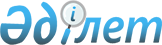 Об утверждении годовой финансовой отчетности (консолидированной и отдельной), порядка распределения чистого дохода, выплаты дивидендов по простым акциям и размера дивиденда в расчете на одну простую акцию акционерного общества "Фонд национального благосостояния "Самрук-Қазына" за 2012 годПостановление Правительства Республики Казахстан от 5 октября 2013 года № 1060

      В соответствии с подпунктами 2) и 10) пункта 2 статьи 7 Закона Республики Казахстан от 1 февраля 2012 года «О Фонде национального благосостояния» Правительство Республики Казахстан ПОСТАНОВЛЯЕТ:



      1. Утвердить:



      1) прилагаемую годовую финансовую отчетность (консолидированную и отдельную) акционерного общества «Фонд национального благосостояния «Самрук-Қазына» (далее – Фонд) за 2012 год;



      2) порядок распределения чистого дохода Фонда за 2012 год, составляющего 1065116692000 (один триллион шестьдесят пять миллиардов сто шестнадцать миллионов шестьсот девяносто две тысячи) тенге согласно финансовой отчетности Фонда, зарегистрированного по адресу: Республика Казахстан, 010000, город Астана, проспект Кабанбай батыра, 23; реквизиты: индивидуальный идентификационный номер (ИИН) - 081140000436, индивидуальный идентификационный код (ИИК) - KZ456010111000026976, банковский идентификационный код (БИК) - HSBKKZKX в акционерном обществе «Народный сберегательный банк Казахстана», город Астана:



      направить на выплату дивидендов - 9077418000 (девять миллиардов семьдесят семь миллионов четыреста восемнадцать тысяч) тенге;



      оставить в распоряжении Фонда и его компаний для финансирования инвестиционных программ, погашения долговых обязательств и приобретения активов - 1056039274000 (один триллион пятьдесят шесть миллиардов тридцать девять миллионов двести семьдесят четыре тысячи) тенге;



      3) размер дивиденда за 2012 год в расчете на одну простую акцию Фонда - 2 (два) тенге 61 (шестьдесят один) тиын.



      2. Установить датой начала выплаты дивидендов дату подписания настоящего постановления.



      3. Выплату дивидендов произвести в течение 10 (десять) рабочих дней в денежной форме путем безналичного перечисления в республиканский бюджет по коду бюджетной классификации «201301».



      4. Настоящее постановление вводится в действие со дня подписания.      Премьер-Министр

      Республики Казахстан                       С. Ахметов

Утверждена         

постановлением Правительства

Республики Казахстан    

от 5 октября 2013 года № 1060

АО «Фонд Национального Благосостояния

«Самрук-Қазына»Консолидированная финансовая отчетностьЗа год, закончившийся 31 декабря 2012 года

с отчетом независимых аудиторов

СОДЕРЖАНИЕОтчет независимых аудиторовКонсолидированная финансовая отчетность

Консолидированный бухгалтерский баланс



Консолидированный отчет о совокупном доходе



Консолидированный отчет об изменениях в капитале



Консолидированный отчет о движении денежных средств



Примечания к консолидированной финансовой отчетности



      1. Общая информация



      2. Основа подготовки финансовой отчетности



      3. Обзор существенных аспектов учетной политики



      4. Существенные бухгалтерские оценки и суждения



      5. Приобретения



      6. Прекращенная деятельность, активы, классифицируемые как предназначенные для продажи и потеря контроля над дочерней организацией



      7. Основные средства



      8. Нематериальные активы



      9. Инвестиции в совместные предприятия и ассоциированные компании



      10. Займы клиентам



      11. Средства в кредитных учреждениях



      12. Прочие финансовые активы



      13. Прочие долгосрочные активы



      14. Запасы



      15. Торговая дебиторская задолженность и прочие текущие активы



      16. Денежные средства и их эквиваленты



      17. Капитал



      18. Займы



      19. Займы Правительства Республики Казахстан



      20. Прочие долгосрочные обязательства



      21. Обязательства по финансовой аренде



      22. Резервы



      23. Обязательства по вознаграждениям работникам



      24. Средства клиентов



      25. Прочие текущие обязательства



      26. Выручка



      27. Государственные субсидии



      28. Себестоимость реализованной продукции и оказанных услуг



      29. Общие и административные расходы



      30. Расходы по транспортировке и реализации



      31. Убыток от обесценения



      32. Прочий операционный доход



      33. Прочий операционный убыток



      34. Финансовые затраты



      35. Финансовый доход



      36. Доля в доходах ассоциированных компаний и совместных предприятий



      37. Расходы по подоходному налогу



      38. Консолидация



      39. Существенные неденежные сделки



      40. Раскрытие информации о связанных сторонах



      41. Финансовые инструменты, цели и политика управления финансовыми рисками



      42. Финансовые и условные обязательства



      43. Сегментная отчетность



      44. События после отчетной даты

АО «Фонд национального благосостояния Консолидированная финансовая

           «Самрук-Қазына»                      отчетность

КОНСОЛИДИРОВАННЫЙ БУХГАЛТЕРСКИЙ БАЛАНСПо состоянию на 31 декабряУправляющий директор – Член Правления     ________________________

                                               Нурлан РахметовГлавный бухгалтер                         ________________________

                                              Алмаз Абдрахманова

КОНСОЛИДИРОВАННЫЙ ОТЧЕТ О СОВОКУПНОМ ДОХОДЕЗа годы, закончившиеся 31 декабряУправляющий директор – Член Правления     ________________________

                                               Нурлан РахметовГлавный бухгалтер                         ________________________

                                              Алмаз Абдрахманова

КОНСОЛИДИРОВАННЫЙ ОТЧЕТ ОБ ИЗМЕНЕНИЯХ В КАПИТАЛЕЗа годы, закончившиеся 31 декабряУправляющий директор – Член Правления     ________________________

                                               Нурлан РахметовГлавный бухгалтер                         ________________________

                                              Алмаз Абдрахманова

КОНСОЛИДИРОВАННЫЙ ОТЧЕТ О ДВИЖЕНИИ ДЕНЕЖНЫХ СРЕДСТВЗа годы, закончившиеся 31 декабряУправляющий директор – Член Правления     ________________________

                                               Нурлан РахметовГлавный бухгалтер                         ________________________

                                              Алмаз Абдрахманова 

ПРИМЕЧАНИЕ К КОНСОЛИДИРОВАННОЙ ФИНАНСОВОЙ ОТЧЕТНОСТИЗа годы, закончившиеся 31 декабря 2012 ГОДА 

1. ОБЩАЯ ИНФОРМАЦИЯ      Корпоративная информация      АО «Фонд Национального Благосостояния «Самрук-Қазына» (далее по тексту «Фонд» или «Самрук-Казына») было образовано 3 ноября 2008 года в соответствии с Указом Президента Республики Казахстан от 13 октября 2008 года и Постановлением Правительства Республики Казахстан от 17 октября 2008 года. Образование было осуществлено посредством слияния АО «Фонд Устойчивого Развития «Казына» (далее по тексту «Казына») и АО «Казахстанский Холдинг по Управлению Государственными Активами «Самрук» (далее по тексту «Самрук») и дополнительной передачи Государством Фонду своего права собственности в некоторых предприятиях, принадлежащих Правительству Республики Казахстан (далее по тексту «Государство» или «Правительство»). Правительство, представленное Комитетом государственного имущества и приватизации Министерства финансов Республики Казахстан, является единственным акционером Фонда (далее по тексту «Акционер»).

      Основной целью реорганизации являлось повышение эффективности менеджмента и оптимизация организационных структур в этих компаниях, с целью успешного выполнения их стратегических задач, установленных в соответствующих программах Правительства.

      Фонд является холдингом, объединяющим ряд государственных предприятий, перечисленных в Примечании 38 (далее по тексту «Группа»). Деятельность Фонда до 1-го февраля 2012 года регулировалась Законом Республики Казахстан «О Фонде национального благосостояния» № 134-4 от 13 февраля 2009 года и была направлена на содействие в обеспечении устойчивого развития экономики страны, модернизации и диверсификации экономики и повышение эффективности деятельности компаний Группы. 1 февраля 2012 года был принят Закон Республики Казахстан «О Фонде национального благосостояния» № 550-IV, в соответствии с которым деятельность Фонда должна быть сфокусирована на повышении национального благосостояния Республики Казахстан посредством увеличения долгосрочной стоимости (ценности) организаций, входящих в группу Фонда и эффективного управления активами, входящими в группу Фонда.

      Для управленческих целей деятельность Группы подразделяется в соответствии с видом производимой продукции и типом оказываемых услуг на семь операционных сегментов (Примечание 43):

      - Нефтегазовый сегмент включает операции по разведке и добыче нефти и газа, транспортировке нефти и газа, переработке и продаже сырой нефти и продуктов переработки.

      - Сегмент транспортировки включает операции по железнодорожной и воздушной перевозке грузов и пассажиров.

      - Сегмент телекоммуникаций включает операции по услугам фиксированной связи, включая местную, междугороднюю и международную связь (включая страны, входящие и не входящие в СНГ), а также услуги аренды каналов связи, передачи данных и беспроводной связи.

      - Энергетический сегмент включает операции по производству и передаче электрической энергии, по технической диспетчеризации отпуска электроэнергии в электроэнергетическую систему и потребления импортируемой электроэнергии, функции централизованного оперативно-диспетчерского управления объектами Единой электроэнергетической системы Республики Казахстан.

      - Горнопромышленный сегмент включает операции по разведке, добыче, переработке и продаже минеральных ресурсов, предприятия оборонного комплекса и гражданского машиностроения, по развитию химической отрасли и геологоразведки.

      - Сегмент Финансовых Институтов и Институтов Развития включает операции по развитию и стимулированию инвестиционной и инновационной деятельности во всех сегментах экономики Казахстана. Также данный сегмент включает банки, приобретенные Фондом в 2009 году.

      - Сегмент Корпоративный центр и проекты включает инвестиционные и финансовые операции Фонда, в том числе предоставление займов связанным и сторонним организациям.

      Зарегистрированный офис Фонда расположен по адресу: г. Астана, ул. Кунаева 8, Республика Казахстан.

      Данная консолидированная финансовая отчетность была утверждена к выпуску 30 апреля 2013 года Управляющим директором-Членом Правления и Главным бухгалтером Фонда.     План стабилизации экономики и финансовой системы      В целях обеспечения стабильности экономики и финансовой системы страны в условиях мирового финансового кризиса постановлением Правительства № 1085 от 25 ноября 2008 года был утвержден План совместных действий Правительства, Национального Банка и Агентства по регулированию и надзору финансового рынка и финансовых организаций Республики Казахстан по стабилизации экономики и финансовой системы на 2009-2010 годы (далее по тексту «План стабилизации»). План стабилизации предусматривает ряд мероприятий, направленных на следующие цели:

      - Стабилизация финансового сектора;

      - Решение проблем на рынке недвижимости;

      - Поддержка малого и среднего бизнеса;

      - Развитие агропромышленного комплекса;

      - Реализация инновационных, индустриальных и инфраструктурных проектов.

      Фонд выступает основным оператором от Правительства по реализации Плана Стабилизации.

      В рамках мер (Плана Стабилизации) по стабилизации финансового сектора в 2009 году Фонд приобрел контрольные пакеты акций БТА Банка и Альянс Банка и значительные доли в АО «Народный Банк Казахстана» и АО «Казкоммерцбанк». Данные меры были направлены на предоставление банкам дополнительной ликвидности и обеспечение их платежеспособности. В 2012 и 2011 годах Фонд реализовал простые и часть привилегированных акций АО «Народный Банк Казахстана» (Примечание 12).

      В 2010 году в рамках плана реструктуризации обязательств АО «БТА Банк» (далее по тексту «БТА Банка»), утвержденного в марте 2010 года, Фонд приобрел вновь выпущенные простые акции АО «Темiрбанк» (далее по тексту «Темiрбанк»), дочерней организации БТА Банка.

      Фонд не планирует удерживать доли в БТА Банке, Альянс Банке, Темiрбанк, АО «Народный Банк Казахстана» и АО «Казкоммерцбанк» в долгосрочной перспективе.

      В 2010 году Альянс Банк, БТА Банк и Темiрбанк завершили процесс реструктуризации своих долгов. Способность Альянс Банка и Темiрбанка продолжать придерживаться принципа непрерывной деятельности в значительной степени зависит от успешной реализации новых бизнес-моделей в соответствии с условиями реструктуризации.

      Способность БТА Банка продолжать придерживаться принципа непрерывной деятельности зависит в значительной степени от успешной реализации новых бизнес-моделей в соответствии с условиями 2-й реструктуризации своих долгов, завершенной в декабре 2012 года. (Примечания 32, 33). 

      На 31 декабря 2012 года объединенные чистые активы БТА Банка, Темірбанка и Альянс Банка, учтенные в данной консолидированной финансовой отчетности, составляют 111.533 миллиона тенге (на 31 декабря 2011 года чистые объединенные обязательства: 494.522 миллиона тенге).

      В соответствии с протоколом совещания с участием Президента Республики Казахстан от 23 января 2013 года № 01-7.1 «Об итогах социально-экономического развития Республики Казахстан за 2012 год и задачах по реализации Стратегии «Казахстан-2050» Правительству Республики Казахстан поручено создать АО «Национальное агентство развития», владельцем 100 % акций которого будет Правительство, с передачей ему, принадлежащих Фонду долей владения в институтах развития и финансовых организациях (АО «Банк Развития Казахстана», АО «Kazyna Capital Management, АО «Экспортно-кредитная страховая корпорация «КазЭкспортГарант», АО «Фонд развития предпринимательства «Даму», АО «Инвестиционный Фонд Казахстана»), предусмотрев передачу ТОО «СК-Фармация» в ведение Министерства здравоохранения Республики Казахстан.

      В соответствии с постановлением Правительства Республики Казахстан № 206 от 4 марта 2013 года Фонду разрешено стать акционером АО «НПФ «Народный банк», НПФ «Грантум» и НПФ «ҰларҮміт» за счет реализации принадлежащих Фонду акций АО «Казкоммерцбанк» и АО «БТА банк».

      В целях реализации принадлежащих Фонду акций АО «БТА Банк», АО «Альянсбанк» и АО «Темірбанк» до 31 декабря 2013 года, в случае отказа акционеров указанных банков от преимущественного права покупки реализуемых акций, Фонду рекомендовано:

      - принять меры по отчуждению акций АО «АльянсБанк» и АО «Темірбанк» единому стратегическому инвестору;

      - сделать предложение АО «Народный банк Казахстана» приобрести оставшийся пакет акций АО «БТА Банк».

      На текущий момент осуществляются процедуры подготовки и согласования документов, связанных с утверждением нормативно-правовых актов по созданию АО «Национальное агентство развития», передачей ТОО «СК-Фармация» и реализацией акций банков. 

2. ОСНОВА ПОДГОТОВКИ ФИНАНСОВОЙ ОТЧЕТНОСТИ      Данная консолидированная финансовая отчетность подготовлена на основе принципа первоначальной стоимости, за исключением случаев, описанных в учетной политике и примечаниях к данной консолидированной финансовой отчетности.

      Данная консолидированная финансовая отчетность представлена в тенге, и все денежные суммы округлены до миллионов тенге, за исключением специально оговоренных случаев.      Заявление о соответствии      Прилагаемая консолидированная финансовая отчетность была подготовлена в соответствии с Международными стандартами финансовой отчетности (далее по тексту «МСФО») в редакции, утвержденной Советом по Международным стандартам финансовой отчетности (далее по тексту «Совет по МСФО»).

      Подготовка консолидированной финансовой отчетности в соответствии с МСФО требует применения определенных критичных учетных оценок, а также требует от руководства применения суждений по допущениям в ходе применения учетной политики. Сферы применения, включающие в себя повышенный уровень сложности или применения допущений, а также области, в которых применение оценок и допущений является существенным для консолидированной финансовой отчетности, раскрыты в Примечании 4.      Пересчет иностранной валюты      Функциональная валюта и валюта представления

      Элементы финансовой отчетности каждого из предприятий Группы, включенные в данную консолидированную финансовую отчетность, оцениваются с использованием валюты основной экономической среды, в которой предприятия осуществляют свою деятельность («функциональная валюта»). Консолидированная финансовая отчетность представлена в тенге, который является валютой представления отчетности Группы.

      Операции и сальдо счетов

      Операции в иностранной валюте пересчитываются в функциональную валюту с использованием валютных курсов на дату осуществления операции. Доходы и убытки от курсовой разницы, возникающие в результате расчетов по таким операциям, и от пересчета монетарных активов и обязательств, выраженных в иностранной валюте, по курсам на конец года, признаются в прибылях и убытках.

      Немонетарные статьи, которые оцениваются на основе исторической стоимости в иностранной валюте, пересчитываются по курсам, действовавшим на дату совершения первоначальных сделок. Немонетарные статьи, которые оцениваются по справедливой стоимости в иностранной валюте, пересчитываются по курсам, действовавшим на дату определения справедливой стоимости.

      Предприятия Группы

      Доходы, убытки и финансовая позиция всех дочерних организаций, совместных предприятий и ассоциированных компаний Группы (ни одна из которых не оперирует в валютах гиперинфляционных экономик), функциональная валюта которых отличается от валюты представления, пересчитываются в валюту представления следующим образом:

      - активы и обязательства по каждому из представленных бухгалтерских балансов пересчитываются по курсам на отчетные даты;

      - доходы и расходы по каждому из отчетов о совокупном доходе пересчитываются по средним курсам (кроме случаев, когда средний курс не является разумным приближением совокупного эффекта курсов на дату осуществления операции; в этом случае доходы и расходы пересчитываются по курсу на дату осуществления операции), и все курсовые разницы признаются в качестве отдельного компонента в прочем совокупном доходе.

      Курсы обмена валют

      Средневзвешенные курсы обмена валют, установленные на Казахстанской Фондовой Бирже (далее по тексту «КФБ»), используются в качестве официальных курсов обмена валют в Республике Казахстан.

      В следующей таблице представлен обменный курс иностранной валюты к тенге на 31 декабря:      Обменный курс КФБ на 30 апреля 2013 года составлял 151,23 тенге за 1 доллар США. 

3. ОБЗОР СУЩЕСТВЕННЫХ АСПЕКТОВ УЧЕТНОЙ ПОЛИТИКИ      Изменения в учетной политике и принципах раскрытия информации      Учетная политика, применяемая при подготовке данной консолидированной финансовой отчетности, соответствует той, которая использовалась при подготовке годовой консолидированной финансовой отчетности за год, закончившийся 31 декабря 2011 года, за исключением поправок к Стандартам, вступивших в силу с 1 января 2012 года:

      - Поправка к МСБУ 12 «Налог на прибыль» - «Отсроченные налоги - Возмещение активов, лежащих в основе отсроченных налогов»;

      - Поправки к МСФО 1 «Первое применение международных стандартов финансовой отчетности» - «Значительная гиперинфляция и отмена фиксированных дат для компаний, впервые применяющих МСФО»;

      - Поправки к МСФО 7 «Финансовые инструменты: раскрытие информации» «Усовершенствование требований в отношении раскрытия информации о прекращении признания».

      Принятие стандартов описано ниже:

      Поправка к МСБУ 12 «Налог на прибыль» — «Отсроченные налоги» - Возмещение активов, лежащих в основе отсроченных налогов»

      В поправке разъясняется механизм определения отсроченного налога в отношении инвестиционной недвижимости, переоцениваемой по справедливой стоимости. В рамках поправки вводится опровержимое допущение о том, что отсроченный налог в отношении инвестиционной недвижимости, для оценки которой используется модель справедливой стоимости согласно МСБУ 40, должен определяться на основе допущения о том, что ее балансовая стоимость будет возмещена посредством продажи. Кроме того, в поправке введено требование о необходимости расчета отсроченного налога по не амортизируемым активам, оцениваемым согласно модели переоценки в МСБУ 16, только на основе допущения о продаже актива. Поправка вступает в силу для годовых отчетных периодов, начинающихся 1 января 2012 года или после этой даты. Поправка не оказала влияния на финансовое положение, финансовые результаты или раскрываемую Группой информацию.

      Поправка к МСФО 1 «Первое применение Международных стандартов финансовой отчетности» - «Значительная гиперинфляция и отмена фиксированных дат для компаний, впервые применяющих МСФО»

      Совет по МСФО разъяснил, каким образом компания должна возобновить представление финансовой отчетности согласно МСФО, после того, как ее функциональная валюта перестает быть подверженной гиперинфляции. Поправка применяется в отношении годовых отчетных периодов, начинающихся 1 июля 2011 года или после этой даты. Поправка не оказала влияния на финансовое положение, финансовые результаты или раскрываемую Группой информацию.

      Поправка к МСФО 7 «Финансовые инструменты: раскрытие информации» - «Усовершенствованные требования в отношении раскрытия информации о прекращении признания» Поправка требует раскрытия дополнительной информации о финансовых активах, которые были переданы, но признание которых не было прекращено, чтобы дать возможность пользователям финансовой отчетности понять характер взаимосвязи тех активов, признание которых не было прекращено, и соответствующих им обязательств. Кроме того, с целью предоставить пользователям финансовой отчетности возможности оценить характер продолжающегося участия компании в таких активах и риски, связанные с ним, поправкой предусматривается раскрытие информации о продолжающемся участии в активах, признание которых было прекращено. Поправка вступает в силу для годовых отчетных периодов, начинающихся 1 июля 2011 года или после этой даты. У Группы отсутствуют активы с подобными характеристиками, поэтому поправка не оказала влияния на ее консолидированную финансовую отчетность.      Выпущенные, но еще не вступившие в силу стандарты и интерпретации      Ниже приводятся стандарты и интерпретации, которые были выпущены, но еще не вступили в силу на дату выпуска консолидированной финансовой отчетности Группы. Группа намерена применить эти стандарты с даты их вступления в силу.

      Поправки к МСБУ 1 «Финансовая отчетность: представление информации» - «Представление статей прочего совокупного дохода»

      Поправки к МСБУ 1 изменяют группировку статей, представляемых в составе прочего совокупного дохода. Статьи, которые могут быть переклассифицированы в состав прибыли или убытка в определенный момент в будущем (например, чистый доход от хеджирования чистых инвестиций, курсовые разницы при пересчете отчетности зарубежных подразделений, чистое изменение хеджирования денежных потоков и чистые расходы или доходы по финансовым активам, имеющимся в наличии для продажи), должны представляться отдельно от статей, которые никогда не будут переклассифицированы (например, актуарные доходы и расходы по планам с установленными выплатами и переоценка земли и зданий). Поправка не оказывает влияние на финансовое положение или финансовые результаты деятельности Группы. Поправка вступает в силу для годовых отчетных периодов, начинающихся 1 июля 2012 года или после этой даты, и, следовательно, будет применена в первой консолидированной финансовой отчетности Группы, составляемой после ее вступления в силу.

      МСБУ 19 «Вознаграждения работникам» (в новой редакции)

      Совет по МСФО опубликовал несколько поправок к МСБУ 19. Они варьируются от фундаментальных изменений (например, исключение механизма коридора и понятия ожидаемой доходности активов плана) до простых разъяснений и изменений формулировки. Новая редакция стандарта вступает в силу для годовых отчетных периодов, начинающихся 1 января 2013 года. Предполагается, что данные поправки не окажут значительного влияния на финансовое положение или финансовые результаты деятельности Группы.

      МСБУ 28 «Инвестиции в ассоциированные компании и совместные предприятия» (в редакции 2011 года)

      В результате опубликования МСФО 11 «Соглашения о совместной деятельности» и МСФО 12 «Раскрытие информации о долях участия в других компаниях» МСБУ 28 получил новое название МСБУ 28 «Инвестиции в ассоциированные компании и совместные предприятия» и теперь описывает применение метода долевого участия не только в отношении инвестиций в ассоциированные компании, но также в отношении инвестиций в совместные предприятия. Стандарт в новой редакции вступает в силу для годовых отчетных периодов, начинающихся 1 января 2013 года. Стандарт не окажет значительного влияния на финансовое положение или финансовые результаты деятельности Группы.

      Поправки к МСБУ 32 «Взаимозачет финансовых активов и финансовых обязательств»

      В рамках данных поправок разъясняется значение фразы «в настоящий момент обладает юридическим закрепленным правом на осуществление взаимозачета». Поправки также описывают, как следует правильно применять критерии взаимозачета в МСБУ 32 в отношении систем расчетов (таких как системы единого клирингового центра), в рамках которых используются механизмы неодновременных валовых платежей. Предполагается, что данные поправки не окажут влияние на финансовое положение или финансовые результаты деятельности Группы. Поправки вступают в силу в отношении годовых отчетных периодов, начинающихся 1 января 2014 года или после этой даты.

      Поправки к МСФО 1 «Займы, предоставляемые государством» Согласно данным поправкам компании, впервые применяющие МСФО, должны применять требования МСБУ 20 «Учет государственных субсидий и раскрытие информации о государственной помощи» перспективно в отношении имеющихся у них на дату перехода на МСФО займов, предоставленных государством. Компании могут принять решение о ретроспективном применении требований МСФО 9 (или МСБУ 39, в зависимости от того, какой стандарт применяется) и МСБУ 20 в отношении займов, предоставленных государством, если на момент первоначального учета такого займа имелась необходимая информация. Благодаря данному исключению компании, впервые применяющие МСФО, будут освобождены от ретроспективной оценки ранее предоставленных им государством займов по ставке ниже рыночной. Поправка вступает в силу в отношении годовых отчетных периодов, начинающихся 1 января 2013 года или после этой даты. Поправка не окажет влияния на консолидированную финансовую отчетность Группы.

      Поправки к МСФО 7 «Раскрытие информации - взаимозачет финансовых активов и финансовых обязательств»

      Согласно данным поправкам, компании обязаны раскрывать информацию о правах на осуществление взаимозачета и соответствующих соглашениях (например, соглашения о предоставлении обеспечения). Благодаря таким требованиям пользователи будут располагать информацией, полезной для оценки влияния соглашений о взаимозачете на финансовое положение компании. Новые требования в отношении раскрытия информации применяются ко всем признанным финансовым инструментам, которые взаимозачитываются в соответствии с МСБУ 32 «Финансовые инструменты: представление информации».Требования в отношении раскрытия информации также применяются к признанным финансовым инструментам, которые являются предметом юридически закрепленного генерального соглашения о взаимозачете или аналогичного соглашения вне зависимости оттого, подлежат ли они взаимозачету согласно МСБУ 32. Поправки не окажут влияния на финансовое положение или результаты деятельности Группы. Поправки вступают в силу в отношении годовых отчетных периодов, начинающихся 1 января 2013 года или после этой даты.

      МСФО 9 «Финансовые инструменты: классификация и оценка»

      МСФО 9, выпущенный по результатам первого этапа проекта Совета по МСФО по замене МСБУ 39, применяется в отношении классификации и оценки финансовых активов и финансовых обязательств, как они определены в МСБУ 39. Первоначально предполагалось, что стандарт вступит в силу в отношении годовых отчетных периодов, начинающихся 1 января 2013 года или после этой даты, но в результате выпуска Поправок к МСФО 9 «Дата обязательного применения МСФО 9 и переходные требования к раскрытию информации»,опубликованных в декабре 2011 года, дата обязательного применения была перенесена на 1 января 2015 года. В ходе последующих этапов Совет по МСФО рассмотрит учет хеджирования и обесценение финансовых активов.

      МСФО 10 «Консолидированная финансовая отчетность», МСБУ 27 «Отдельная финансовая отчетность»

      МСФО 10 заменяет ту часть МСБУ 27 «Консолидированная и отдельная финансовая отчетность», в которой рассматривался учет в консолидированной финансовой отчетности. Стандарт также затрагивает вопросы, которые рассматривались в Интерпретации ПКИ-12 «Консолидация - компании специального назначения». МСФО 10 предусматривает единую модель контроля, которая применяется в отношении всех компаний, включая компании специального назначения. Изменения, вносимые стандартом МСФО 10, потребуют от руководства значительно большего объема суждений при определении того, какие из компаний контролируются, и, следовательно, должны консолидироваться материнской компанией, чем при применении требований МСБУ 27. Стандарт применяется в отношении годовых отчетных периодов, начинающихся 1 января 2013 года или после этой даты.

      МСФО 11 «Соглашения о совместной деятельности»

      МСФО 11 заменяет МСБУ 31 « Участие в совместной деятельности» и Интерпретацию ПКИ-13 «Совместно контролируемые компании - немонетарные вклады участников». МСФО 11 исключает возможность учета совместно контролируемых компаний методом пропорциональной консолидации. Вместо этого совместно контролируемые компании, удовлетворяющие определению совместных предприятий, учитываются по методу долевого участия. Учетная политика Группы устанавливает метод долевого участия для учета совместно контролируемых компаний. МСФО 11 не повлияет на консолидированную финансовую отчетность Группы.

      МСФО 12 «Раскрытие информации о долях участия в других компаниях» МСФО 12 содержит все требования к раскрытию информации, которые ранее предусматривались МСБУ 27 в части консолидированной финансовой отчетности, а также все требования к раскрытию информации, которые ранее предусматривались МСБУ 31 и МСБУ 28. Эти требования к раскрытию информации относятся к долям участия компании в дочерних компаниях, совместной деятельности, ассоциированных и структурированных компаниях. Введен также ряд новых требований к раскрытию информации, однако применение стандарта не окажет влияния на финансовое положение или финансовые результаты деятельности Группы. Стандарт применяется в отношении годовых отчетных периодов, начинающихся 1 января 2013 года или после этой даты.

      МСФО 13 «Оценка справедливой стоимости»

      МСФО 13 объединяет в одном стандарте все указания относительно оценки справедливой стоимости согласно МСФО. МСФО 13 не вносит изменений в то, когда компании обязаны использовать справедливую стоимость, а предоставляет указания относительно оценки справедливой стоимости согласно МСФО, когда использование справедливой стоимости требуется или разрешается. В настоящее время Группа оценивает влияние применения данного стандарта на финансовое положение и финансовые результаты ее деятельности, однако, предварительный анализ показал, что существенных последствий принятия данного стандарта не ожидается. Стандарт применяется в отношении годовых отчетных периодов, начинающихся 1 января 2013 года или после этой даты.

      Интерпретация IFRIC 20 «Затраты на вскрышные работы на этапе эксплуатации разрабатываемого открытым способом месторождения»

      Данная интерпретация применяется в отношении затрат на удаление шлаковых пород (вскрышные работы), возникающих на этапе эксплуатации разрабатываемого открытым способом месторождения. В интерпретации рассматривается метод учета выгод от вскрышных работ. Интерпретация применяется в отношении отчетных периодов, начинающихся 1 января 2013 года или после этой даты. Данная интерпретация не окажет влияния на консолидированную финансовую отчетность Группы.      «Ежегодные усовершенствования МСФО» (май 2012 года)      Перечисленные ниже усовершенствования не окажут влияния на консолидированную финансовую отчетность Группы:

      МСФО 1 «Первое применение Международных стандартов финансовой отчетности»

      Данное усовершенствование разъясняет, что компания, которая прекратила применять МСФО в прошлом и решила или обязана вновь составлять отчетность согласно МСФО, вправе применить МСФО 1 повторно. Если МСФО 1 не применяется повторно, компания должна ретроспективно пересчитать финансовую отчетность как если бы она никогда не прекращала применять МСФО.

      МСБУ 1 «Представление финансовой отчетности» 

      Данное усовершенствование разъясняет разницу между дополнительной сравнительной информацией, представляемой на добровольной основе, и минимум необходимой сравнительной информации. Как правило, минимально необходимой сравнительной информацией является информация за предыдущий отчетный период.

      МСБУ 16 «Основные средства»

      Данное усовершенствование разъясняет, что основные запчасти и вспомогательное оборудование, удовлетворяющее определению основных средств, не являются запасами.

      МСБУ 32 «Финансовые инструменты: представление информации»

      Данное усовершенствование разъясняет, что налог на прибыль, относящийся к выплатам в пользу акционеров, учитывается в соответствии с МСБУ 12 «Налог на прибыль». 

      МСБУ 34 «Промежуточная финансовая отчетность»

      Данное усовершенствование приводит в соответствие требования в отношении раскрытия в промежуточной финансовой отчетности информации об общих суммах активов сегмента с требованиями в отношении раскрытия в ней информации об обязательствах сегмента. Согласно данному разъяснению, раскрытие информации в промежуточной финансовой отчетности также должно соответствовать раскрытию в годовой финансовой отчетности.

      Данные усовершенствования вступают в силу в отношении годовых отчетных периодов, начинающихся 1 января 2013 года или после этой даты.      Перегруппировки      В консолидированном бухгалтерском балансе Группы по состоянию на 31 декабря 2011 года были произведены некоторые перегруппировки. Группа реклассифицировала средства клиентов на сумму 295 миллиардов тенге из долгосрочной части в краткосрочную.      Принципы консолидации      Консолидированная финансовая отчетность включает финансовые отчетности Фонда и контролируемых им дочерних организаций (Примечание 38).

      Дочерние организации

      Дочерние организации - это те предприятия, которые контролируются Группой. Контроль существует тогда, когда Группа имеет полномочия прямо или косвенно управлять финансовой и операционной политикой предприятия, получая, таким образом, выгоду от его деятельности. За исключением приобретения в сделке между предприятиями, находящимися под общим контролем, дочерние организации консолидируются с момента их приобретения, которым является дата приобретения Группой контроля над ними, до даты, когда такой контроль прекращается. При приобретении дочерней организации, стоимость приобретения распределяется на активы и обязательства на основе их справедливой стоимости на дату приобретения. Финансовая отчетность дочерних организаций готовится за тот же отчетный период, что и финансовая отчетность Фонда, с использованием согласованной учетной политики.

      Все внутригрупповые сальдо по сделкам и сделки, включая нереализованный доход, возникающий по внутригрупповым сделкам, были полностью исключены из отчетности. Нереализованные убытки исключены таким же образом, как и нереализованный доход, за исключением того, что они исключаются только в той степени, в которой не существует свидетельства об обесценении.

      Неконтрольная доля представляет собой часть капитала дочерних организаций, которые не принадлежат Группе, и показывается отдельно в составе капитала в консолидированном бухгалтерском балансе, отдельно от акционерного капитала материнской компании. Убытки дочерней организации относятся на неконтрольную долю участия даже в том случае, если это приводит к отрицательному сальдо.

      Инвестиции в совместные предприятия и ассоциированные компании

      Группа имеет доли участия в совместных предприятиях в форме совместно контролируемых компаний, в которых участники совместной деятельности вступили в договорное соглашение, устанавливающее совместный контроль над экономической деятельностью компаний. Также, Группа имеет доли участия в ассоциированных компаниях, в которых она имеет существенное влияние над их экономической деятельностью. Инвестиции Группы в совместные предприятия и ассоциированные компании учитываются по методу долевого участия.

      В соответствии с методом долевого участия инвестиции в совместное предприятие/ассоциированную компанию учитываются в консолидированном бухгалтерском балансе по первоначальной стоимости плюс изменения, возникшие после приобретения в доле чистых активов совместного предприятия/ассоциированной компании, принадлежащей Группе. Гудвилл, относящийся к совместному предприятию/ассоциированной компании, включается в балансовую стоимость инвестиции и не амортизируется, а также не подвергается отдельной проверке на предмет обесценения.

      Консолидированный отчет о совокупном доходе отражает долю финансовых результатов деятельности совместного предприятия/ассоциированной компании. Если имело место изменение, непосредственно признанное в капитале совместного предприятия/ассоциированной компании, Группа признает свою долю такого изменения и раскрывает этот факт, когда это применимо, в консолидированном отчете об изменениях в капитале. Нереализованные прибыли и убытки, возникающие по операциям Группы с совместным предприятием/ассоциированной компанией, исключены в той степени, в которой Группа имеет долю участия в совместном предприятии/ассоциированной компании.

      Доля в прибыли совместных предприятий/ассоциированных компаний представлена непосредственно в консолидированном отчете о совокупном доходе. Она представляет собой прибыль, приходящуюся на акционеров совместного предприятия/ассоциированной компании, и поэтому определяется как прибыль после учета налогообложения и неконтрольной доли участия в дочерних компаниях совместных предприятий / ассоциированных компаний.

      Финансовая отчетность совместного предприятия/ассоциированной компании составляется за тот же отчетный период, что и финансовая отчетность материнской компании. В случае необходимости в нее вносятся корректировки с целью приведения учетной политики в соответствие с учетной политикой Группы.

      После применения метода долевого участия Группа определяет необходимость признания дополнительного убытка от обесценения по инвестициям Группы в совместные предприятия/ассоциированные компании. На каждую отчетную дату Группа устанавливает наличие объективных свидетельств обесценения инвестиций в совместные предприятия/ассоциированные компании. В случае наличия таких свидетельств Группа рассчитывает сумму обесценения как разницу между возмещаемой стоимостью инвестиции в совместное предприятие/ассоциированную компанию и ее балансовой стоимостью, и признает эту сумму в консолидированном отчете о совокупном доходе.

      В случае потери существенного влияния над совместным предприятием/ассоциированной компанией Группа оценивает и признает оставшиеся инвестиции по справедливой стоимости. Разница между балансовой стоимостью совместного предприятия/ассоциированной компании на момент потери существенного влияния и справедливой стоимостью оставшихся инвестиций и поступлениями от выбытия признается в прибылях или убытках.

      Объединение предприятий

      Объединения предприятий (бизнеса) учитываются с использованием метода приобретения. Стоимость приобретения оценивается как сумма переданного вознаграждения, оцененного по справедливой стоимости на дату приобретения, и неконтрольной доли участия в приобретаемой компании. Для каждой сделки по объединению бизнеса приобретающая сторона оценивает неконтрольную долю участия в приобретаемой компании либо по справедливой стоимости, либо по пропорциональной доле в идентифицируемых чистых активах приобретаемой компании. Затраты, понесенные в связи с приобретением, включаются в состав административных расходов.

      Если Группа приобретает бизнес, она соответствующим образом классифицирует приобретенные финансовые активы и принятые обязательства в зависимости от условий договора, экономической ситуации и соответствующих условий на дату приобретения. Сюда относится анализ на предмет необходимости выделения приобретаемой компанией встроенных в основные договоры производных инструментов.

      В случае поэтапного объединения бизнеса, ранее принадлежавшая Группе доля участия в приобретаемой компании переоценивается по справедливой стоимости на дату приобретения контроля через прибыль или убыток.

      Условное вознаграждение, подлежащее передаче приобретающей стороной, должно признаваться по справедливой стоимости на дату приобретения. Последующие изменения справедливой стоимости условного вознаграждения, которое может быть активом или обязательством, должны признаваться согласно МСБУ 39 либо в составе прибыли или убытка, либо как изменение прочего совокупного дохода. Если условное вознаграждение классифицируется в качестве капитала, оно не должно переоцениваться до момента его полного погашения в составе капитала.

      Гудвилл изначально оценивается по первоначальной стоимости, определяемой как превышение суммы переданного вознаграждения и признанной неконтрольной доли участия над суммой чистых идентифицируемых активов, приобретенных Группой, и принятых ею обязательств. Если данное вознаграждение меньше справедливой стоимости чистых активов приобретенной дочерней организации, разница признается в составе прибыли или убытка.

      Впоследствии гудвилл оценивается по первоначальной стоимости за вычетом накопленных убытков от обесценения. Для целей проверки гудвилла, приобретенного при объединении бизнеса, на предмет обесценения, гудвилл, начиная с даты приобретения Группой компании, распределяется на каждое из подразделений Группы, генерирующих денежные потоки, которые, как предполагается, извлекут выгоду от объединения бизнеса, независимо от того, относятся или нет другие активы или обязательства приобретаемой компании к указанным подразделениям.

      Если гудвилл составляет часть подразделения, генерирующего денежные потоки, и часть этого подразделения выбывает, гудвилл, относящийся к выбывающей деятельности, включается в текущую стоимость этой деятельности при определении прибыли или убытка от ее выбытия. В этих обстоятельствах выбывший гудвилл оценивается на основе соотношения стоимости выбывшей деятельности и стоимости оставшейся части подразделения, генерирующего денежные потоки.

      Приобретение дочерних организаций у сторон, находящихся под общим контролем

      Учет приобретения дочерних организаций у сторон, находящихся под общим контролем (предприятия, контролируемые Государством), ведется по методу объединения долей.

      Активы и обязательства переданной дочерней организации, находящейся под общим контролем, отражаются в данной консолидированной финансовой отчетности по их балансовой стоимости в отчетности передающей компании (предшествующего владельца) на дату передачи. Гудвилл, возникший при первоначальном приобретении организации предшествующим владельцем, также отражается в данной консолидированной финансовой отчетности. Разница между общей балансовой стоимостью чистых активов, включая гудвилл предшествующего владельца, и суммой выплаченных средств, учтена в данной консолидированной финансовой отчетности как корректировка капитала.

      Данная консолидированная финансовая отчетность, составлена так, как если бы дочерняя организация была приобретена Группой на дату ее первоначального приобретения предшествующим владельцем.

      Изменение доли в имеющихся дочерних организациях

      В сделках, где продается или приобретается часть доли владения в существующей дочерней организации, с сохранением контроля, разница между балансовой стоимостью отчуждаемой или приобретаемой доли в чистых активах дочерней организации и стоимостью реализации или приобретения этой доли отражается как увеличение или уменьшение нераспределенной прибыли.      Активы, классифицированные как предназначенные для продажи, и прекращенная деятельность      Активы и группы выбытия, классифицированные как предназначенные для продажи, оцениваются по меньшему из двух значений – балансовой стоимости и справедливой стоимости за вычетом затрат на продажу. Активы и группы выбытия классифицируются как предназначенные для продажи, если их балансовая стоимость подлежит возмещению посредством сделки по продаже, а не в результате продолжающегося использования. Данное условие считается соблюденным лишь в том случае, если вероятность продажи высока, а актив или группа выбытия могут быть незамедлительно проданы в своем текущем состоянии. Руководство должно иметь твердое намерение совершить продажу, в отношении которой должно ожидаться соответствие критериям признания в качестве завершенной сделки продажи в течение одного года с даты классификации.

      В консолидированном отчете о совокупном доходе за отчетный период, а также за сравнительный период прошлого года, доходы и расходы от прекращенной деятельности учитываются отдельно от обычных доходов и расходов, даже если после продажи Группа сохраняет неконтрольную долю участия в дочерней организации. Прибыль или убыток после вычета налогов представляются в консолидированном отчете о совокупном доходе отдельно.

      Основные средства после классификации в качестве предназначенных для продажи не подлежат амортизации.

      Затраты по приобретению прав на недропользование

      Затраты по приобретению прав на недропользование (разведку и добычу) включают подписные бонусы, исторические затраты, обязательные расходы на экологические и социальные программы и капитализируются в составе нематериальных активов, как права на недропользование месторождения в стадии разведки и оценки.

      Учет затрат на приобретение прав на недропользование ведется в разрезе месторождений. Каждое месторождение рассматривается ежегодно на предмет обесценения. В случае, если по объекту не запланированы работы в будущем, оставшееся сальдо затрат на приобретение прав на недропользование списывается. При обнаружении экономически обоснованных извлекаемых запасов («доказанных запасов» или «коммерческих запасов»), амортизация прав прекращается. С начала коммерческой добычи на месторождениях права на недропользование (оставшиеся затраты) переводятся в состав основных средств и амортизируются по производственному методу по фактической добыче, исходя из общей суммы доказанных запасов.

      Затраты по разведке и оценке (незавершенное строительство)

      Затраты по разведке и оценке включают геологические и геофизические расходы; затраты, напрямую относящиеся к разведочным скважинам; вскрышные работы; административные и прочие расходы по оценке, которые можно отнести к конкретному месторождению. Такие затраты включают в себя заработную плату, материалы и горючее, стоимость буровых станков и платежи подрядчикам. Затраты по разведке и оценке за исключением геологических и геофизических расходов, капитализируются в составе основных средств, как незавершенное строительство, учитываются в разрезе контрактов на недропользование и не амортизируются. Если минеральные ресурсы не обнаружены, это может являться свидетельством обесценения. Все капитализированные затраты подлежат технической, коммерческой и управленческой проверке, по крайней мере раз в год, для того, чтобы подтвердить намерение о коммерческой разработке или какого-либо другого способа извлечения пользы из обнаружения. В противном случае затраты списываются на расходы.       Активы по разведке и разработке минеральных ресурсов (нефтегазовые и горнорудные активы)      Когда запасы минеральных ресурсов доказаны и принимается решение на продолжение разработки, тогда соответствующие затраты переводятся в подклассы нефтегазовых или горнорудных активов.

      Затраты на разработку и добычу (нефтегазовые или горнорудные активы)

      Затраты на разработку и добычу включают ранее капитализированные (и реклассифицированные в начале разработки) затраты по приобретению прав на недропользование и затраты по разведке и оценке; бурение эксплуатационных скважин вне зависимости от результатов бурения; строительство полигонов; создание наземных технологических сооружений, необходимых для добычи, сбора и подготовки минеральных ресурсов на месторождениях; прочие затраты, понесенные в ходе организации коммерческой добычи на месторождениях; капитализированные дисконтированные затраты на консервацию скважин и восстановление участков. Затраты на разработку и добычу капитализируются в составе основных средств (нефтегазовых и горнорудных активов), учет ведется в разрезе месторождений.

      Износ нефтегазовых и горнорудных активов (в составе основных средств и нематериальных активов)

      Нефтегазовые и горнорудные активы амортизируются с использованием производственного метода начисления износа по фактической добыче с начала коммерческой добычи на месторождениях. Некоторые объекты нефтегазовых активов (наземные технологические сооружения и оборудование) со сроком полезной службы, который существенно отличается от срока полезной службы месторождений, амортизируются с использованием прямолинейного метода, в течение срока полезного использования. Затраты на приобретение прав на недропользование, включающие дисконтированные затраты на вывод месторождений из эксплуатации, амортизируются по общей сумме доказанных запасов. Остальные затраты на разработку месторождений амортизируются из расчета доказанных разработанных запасов.      Основные средства (кроме нефтегазовых и горнорудных активов)      При первоначальном признании основные средства оцениваются по первоначальной стоимости. Впоследствии, основные средства учитываются по стоимости, за минусом накопленного износа, истощения и обесценения. Стоимость активов, созданных хозяйственным способом, включает стоимость материалов, прямых трудовых затрат и соответствующей доли производственных накладных расходов. Основные средства, помимо нефтегазовых активов, в основном включают следующие классы основных средств, которые амортизируются прямолинейным методом в течение следующих сроков полезной службы:      Тогда, когда объекты основных средств являются предметом крупномасштабного технического осмотра, затраты признаются в балансовой стоимости основных средств как замещение, при условии соблюдения критериев признания, установленных в МСБУ 16.

      Признание объекта основных средств прекращается после его выбытия или в том случае, когда получение будущих экономических выгод от его использования или выбытия больше не ожидается. Любые доходы или расходы, возникающие при прекращении признания актива (рассчитанные как разница между чистыми поступлениями от выбытия и остаточной стоимостью актива), включаются в прибыли и убытки в том отчетном периоде, в котором наступило прекращение признания актива.

      Остаточная стоимость актива, срок полезной службы и методы амортизации пересматриваются и корректируются при необходимости на конец каждого финансового года.      Нематериальные активы      При первоначальном признании, нематериальные активы, приобретенные отдельно, учитываются по стоимости приобретения. Стоимость нематериальных активов, приобретенных в рамках операций по объединению организаций, представляет собой справедливую стоимость на дату приобретения. После первоначального признания нематериальные активы учитываются по стоимости приобретения, за вычетом любой накопленной амортизации и любого накопленного убытка от обесценения. Нематериальные активы, созданные своими силами, за исключением капитализированных затрат на разработку, не капитализируются, и соответствующие расходы признаются в прибылях и убытках в том периоде, в котором расходы возникли. Срок полезной службы нематериальных активов определяется как ограниченный или неограниченный. Нематериальные активы с ограниченным сроком полезной службы амортизируются в течение данного срока службы и оцениваются на предмет обесценения тогда, когда существует показатель того, что нематериальный актив может быть обесценен. Период амортизации и метод амортизации для нематериальных активов с ограниченным сроком полезной службы пересматриваются, по крайней мере, на конец каждого отчетного года. Изменения в ожидаемом сроке полезной службы или ожидаемом объеме будущих экономических выгод от нематериального актива учитываются посредством изменения периода амортизации или метода амортизации по обстоятельствам и рассматриваются как изменения в бухгалтерских оценках. Расходы по амортизации нематериальных активов с ограниченным сроком службы признаются в консолидированном отчете о совокупном доходе в составе расходов согласно назначению нематериального актива. Нематериальные активы с ограниченными сроками полезной службы, в основном, включают следующие классы активов, которые амортизируются прямолинейным методом в течение следующих сроков полезной службы:      Нематериальные активы с неограниченным сроком службы не амортизируются, но проверяются на обесценение ежегодно или тогда, когда существуют показатели обесценения, и, при необходимости, списываются до возмещаемой величины.      Обесценение нефинансовых активов      Группа оценивает активы или группы активов на предмет обесценения в тех случаях, когда события или изменения в обстоятельствах указывают на то, что балансовая стоимость актива не может быть возмещена. Отдельные активы группируются для целей оценки на обесценение на самом низком уровне, на котором существуют идентифицируемые денежные потоки, которые, в основном, независимы от денежных потоков, генерируемых другими группами активов. В случае, если существуют такие показатели обесценения или когда требуется ежегодное тестирование группы активов на обесценение, Группа осуществляет оценку возмещаемой стоимости актива.

      Возмещаемая стоимость группы активов является наибольшей из справедливой стоимости за вычетом расходов на ее реализацию и стоимости ее использования. В тех случаях, когда балансовая стоимость группы активов превышает ее возмещаемую стоимость, тогда группа активов подлежит обесценению и создается резерв на снижение актива до стоимости возмещения. При оценке стоимости использования, ожидаемые денежные потоки корректируются на риски, специфичные для группы активов и дисконтируются к текущей стоимости с использованием ставки дисконтирования до налогообложения, которая отражает текущие рыночные оценки временной стоимости денег. Оценка производится на каждую отчетную дату относительно того, имеются ли какие-либо показатели того, что резервы по обесценению признанные ранее, более не существуют или уменьшились. Если такие показатели существуют, тогда оценивается возмещаемая стоимость. Ранее признанный резерв по обесценению сторнируется только, если произошло изменение в оценках, использовавшихся для определения возмещаемой стоимости актива с момента признания последнего резерва по обесценению. В таком случае, остаточная стоимость актива увеличивается до возмещаемой стоимости. Увеличенная стоимость актива не может превышать балансовую стоимость, которая была бы определена, за вычетом износа или амортизации, если бы в предыдущие периоды не был признан резерв по обесценению. Такое сторнирование признается в прибылях и убытках.

      После проведения сторнирующей проводки, в последующих периодах корректируются расходы по амортизации, для распределения пересмотренной балансовой стоимости актива, за вычетом остаточной стоимости, на систематической основе в течение оставшегося срока полезной службы.

      При оценке обесценения гудвилла применяется следующий процесс:

      На каждую отчетную дату Группа оценивает наличие признаков обесценения гудвилла. Гудвилл тестируется на наличие признаков обесценения ежегодно и тогда, когда обстоятельства указывают на то, что балансовая стоимость может быть обесценена.

      Обесценение гудвилла определяется посредством оценки возмещаемой суммы единиц, генерирующих денежные потоки, к которым относится гудвилл. Если возмещаемая сумма единиц, генерирующих денежные потоки, к которым относится гудвилл, меньше его балансовой стоимости, то признается убыток от обесценения. Убыток от обесценения не может быть восстановлен в будущих периодах.      Финансовые активы      Инвестиции Группы классифицируются либо как финансовые активы, оцениваемые по справедливой стоимости через прибыль или убыток, займы и дебиторская задолженность, инвестиции, удерживаемые до погашения или инвестиции, имеющиеся в наличии для продажи. Первоначально инвестиции оцениваются по справедливой стоимости, в случае если инвестиции не классифицируются как финансовые активы по справедливой стоимости через доход или убыток, то при отражении в отчетности к их справедливой стоимости прибавляются непосредственно связанные с ними затраты по сделке. Группа определяет классификацию своих финансовых активов при первоначальном признании. Все приобретения и продажи инвестиций признаются на дату расчетов, т.е. дату, когда инвестиции переданы Группе или Группой.

      Непроизводные финансовые активы с фиксированным или поддающимся определению размером платежей и фиксированным сроком погашения классифицируются в качестве удерживаемых до погашения в случае, если Группа намерена и способна удерживать их до срока погашения.

      Займы и дебиторская задолженность являются непроизводными финансовыми активами, не котирующимися на активном рынке, с фиксированным или поддающимся определению размером платежей. Такие активы отражаются по амортизированной стоимости с использованием метода эффективной ставки процента. Прибыли и убытки по таким активам отражаются в прибылях и убытках в момент прекращения признания или в случае обесценения таких активов, а также посредством амортизации.

      Ценные бумаги классифицируются в качестве финансовых активов, оцениваемых по справедливой стоимости через прибыль или убыток, если они приобретены для целей продажи в ближайшем будущем. Производные инструменты также классифицируются как финансовые активы, оцениваемые по справедливой стоимости через прибыль или убыток, за исключением случаев, когда они представляют собой эффективные инструменты хеджирования. Доходы и расходы по финансовым активам, оцениваемым по справедливой стоимости через прибыль или убыток, отражаются в консолидированном отчете о прибылях и убытках.

      Финансовые активы могут быть классифицированы в качестве оцениваемых по справедливой стоимости через прибыль или убыток при первоначальном признании, если это повышает значимость представляемой информации, поскольку такая классификация исключает или существенно уменьшает несоответствие оценки или признания, которое в противном случае возникало бы при оценке активов или обязательств либо при признании прибылей или убытков по ним на разной основе.

      Инвестиции, имеющиеся в наличии для продажи, представляют собой непроизводные финансовые активы, классифицируемые в качестве имеющихся в наличии для продажи, и не включенные в любую из трех вышеназванных категорий.

      После первоначального отражения в учете, инвестиции, имеющиеся в наличии для продажи, оцениваются по справедливой стоимости, при этом прибыли и убытки отражаются в качестве отдельного компонента в составе капитала до момента прекращения признания или обесценения инвестиции. В этом случае совокупная прибыль или убыток, ранее отраженные в составе капитала, включаются в прибыли и убытки. Восстановление убытков от обесценения, связанных с долевыми инструментами, не отражается в прибылях и убытках. Убытки от обесценения, связанные с долговыми инструментами, сторнируются в составе прибыли или убытка, в случае если превышение справедливой стоимости инструмента может быть объективно отнесено к событию, произошедшему после признания убытка от обесценения.

      Справедливая стоимость инвестиций, активно обращающихся на организованных финансовых рынках, определяется по рыночным котировкам на покупку на момент окончания торгов на отчетную дату. Справедливая стоимость инвестиций, не имеющих активного обращения на рынке, определяется с использованием методов оценки, в том числе по аналогии с последними по времени сделками, заключенными на рыночных условиях, а также на основании текущей рыночной стоимости финансового инструмента, практически идентичного рассматриваемому инструменту, или исходя из анализа дисконтированных денежных потоков.      Обесценение финансовых активов      На каждую отчетную дату Группа определяет, произошло ли обесценение финансового актива или группы финансовых активов.

      Активы, учитываемые по амортизированной стоимости

      Если существует объективное свидетельство появления убытков от обесценения по активам, которые учитываются по амортизированной стоимости, сумма убытка оценивается как разница между балансовой стоимостью актива и текущей стоимостью ожидаемых будущих денежных потоков (за исключением будущих кредитных потерь, которые еще не возникли), дисконтированных по первоначальной эффективной ставке процента по финансовому активу (то есть по эффективной процентной ставке, рассчитанной при первоначальном признании). Балансовая стоимость актива должна быть снижена с использованием резерва. Сумма убытка признается в прибылях или убытках.

      Если в последующий период сумма убытка от обесценения уменьшается, и такое уменьшение может быть объективно связано с событием, произошедшим после того, как было признано обесценение, ранее признанный убыток от обесценения восстанавливается. Любое последующее восстановление убытка от обесценения признается в прибылях и убытках в таком объеме, чтобы балансовая стоимость актива не превышала амортизированную стоимость этого актива на дату восстановления.

      По торговой дебиторской задолженности создается резерв под обесценение в том случае, если существует объективное свидетельство (например, вероятность неплатежеспособности или других существенных финансовых затруднений дебитора) того, что Группа не получит все суммы, причитающиеся ей в соответствии с первоначальными условиями счета-фактуры. Балансовая стоимость дебиторской задолженности уменьшается посредством использования счета резерва. Обесцененные задолженности прекращают признаваться, если они считаются безнадежными.

      Финансовые инвестиции, имеющиеся в наличии для продажи

      При наличии объективных свидетельств того, что первоначальная стоимость может не быть возмещена, долевая ценная бумага, имеющаяся в наличии для продажи, считается обесцененной. Объективные свидетельства того, что первоначальная стоимость может не быть возмещена, в дополнение к качественным критериям обесценения, включают значительное или продолжительное снижение справедливой стоимости ниже величины первоначальной стоимости.

      Если долевая ценная бумага, имеющаяся в наличии для продажи, обесценивается согласно качественным или количественным критериям обесценения, установленным Фондом, последующее снижение справедливой стоимости на последующие отчетные даты признается как обесценение. Таким образом, в каждом отчетном периоде в отношении долевой ценной бумаги, которая была определена как подвергнувшаяся обесценению согласно критериям обесценения Фонда, обесценение признается в размере разницы между справедливой стоимостью и первоначальной стоимостью за вычетом ранее признанного обесценения.       Производные финансовые инструменты       В ходе своей обычной деятельности Группа осуществляет операции с различными производными финансовыми инструментами, включая фьючерсы, форварды, свопы и опционы, на валютных рынках и рынках капитала, форвардные и своп контракты по сырой нефти, для хеджирования своих рисков, связанных с колебаниями цен на сырьевые товары. Такие финансовые инструменты в основном удерживаются для торговых целей и первоначально признаются в соответствии с политикой признания финансовых инструментов, а впоследствии оцениваются по их справедливой стоимости. Справедливая стоимость рассчитывается на основе зарегистрированной биржевой цены или ценовых моделях, которые принимают во внимание текущие рыночные и контрактные цены соответствующих инструментов и другие факторы. Производные финансовые инструменты учитываются как активы (нереализованный доход), когда справедливая стоимость является положительной, и как обязательства (нереализованный убыток), когда справедливая стоимость является отрицательной. Прибыли и убытки от операций с указанными инструментами отражаются в консолидированном отчете о совокупном доходе.      Запасы      Запасы оценены по наименьшему из значений себестоимости или чистой стоимости реализации. Себестоимость включает в себя затраты, понесенные в связи с доставкой и приведением запасов в текущее состояние. Чистая стоимость реализации представляет собой оценку цены реализации запасов в ходе обычной деятельности за вычетом затрат на завершение и расчетных затрат на реализацию. Аналогичная формула вычисления затрат используется для всех запасов, имеющих аналогичные характеристики и назначение. Запасы операционного Нефтегазового и Энергетического сегментов оцениваются на основе метода ФИФО. Все остальные запасы оцениваются на основе средневзвешенной стоимости.      Денежные средства и их эквиваленты      Денежные средства и их эквиваленты включают наличность в кассе, срочные вклады, краткосрочные и высоколиквидные инвестиции со сроком погашения не более трех месяцев, которые свободно конвертируются в заранее оговоренные суммы денежных средств, и которые подвержены незначительному уровню риска, связанного с изменением их стоимости.      Займы и привлеченные средства      Займы, первоначально признаются по справедливой стоимости, за вычетом расходов по сделке. В последующих периодах займы отражаются по амортизированной стоимости; разница между справедливой стоимостью полученных средств (за вычетом расходов по сделке) и суммой к погашению отражается в консолидированном отчете о совокупном доходе в течение срока, на который выдан займ с использованием метода эффективной ставки процента. Займы классифицируются как текущие обязательства, если только Группа не обладает безусловным правом отсрочить выплату как минимум на 12 месяцев после отчетной даты.

      Выпущенные финансовые инструменты или их компоненты, классифицируются как займы, если в результате договорного соглашения Группа имеет обязательство либо поставить денежные средства или иные финансовые активы, либо исполнить обязательство иным образом, чем посредством обмена фиксированной суммы денежных средств или других финансовых активов на фиксированное число собственных долевых инструментов. Такие инструменты включают средства Правительства и займы полученные от кредитных учреждений, которые первоначально учитываются по справедливой стоимости полученных средств за вычетом затрат, непосредственно связанных со сделкой. Впоследствии, полученные средства отражаются по амортизированной стоимости.

      Затраты по займам, которые непосредственно относятся к приобретению, строительству или производству квалифицируемого актива, капитализируются как часть стоимости такого актива. Прочие затраты по займам признаются как расходы в момент возникновения.      Конвертируемые долговые инструменты      Компонент конвертируемого долгового инструмента, который имеет характеристики обязательства, признается в бухгалтерском балансе как обязательство, за вычетом затрат по сделке. Справедливая стоимость компонента обязательства определяется по рыночной ставке, применяемой для аналогичных неконвертируемых обязательств; и эта сумма классифицируется как финансовое обязательство, оцениваемое по амортизированной стоимости до погашения при конвертации или выкупе.      Опционы по оставшейся неконтрольной доле участия, возникающие при объединении предприятий       Если при объединении предприятий Группа становится стороной опциона пут по оставшейся неконтрольной доле участия в приобретенном предприятии, Группа оценивает, дает ли участие в таком опционе доступ к выгодам и рискам, связанным с правом собственности на такую неконтрольную долю участия.

      Когда установлено, что опцион пут по оставшимся акциям дает доступ к выгодам и рискам долевого владения, объединение предприятий учитывается на основании того, что акции, обусловленные опционом пут, были приобретены. Справедливая стоимость обязательства для миноритарных акционеров по опциону пут, признается как часть стоимости объединения предприятий. Любая разница между такой стоимостью и долей в чистых активах, которая в ином случае рассматривалась бы как относящаяся к неконтрольной доле участия, отражается в составе гудвилла. Любые дивиденды, впоследствии объявленные и выплаченные таким неконтролирующим акционерам, до исполнения опциона, напрямую отражаются в прибылях и убытках.

      Впоследствии, финансовое обязательство оценивается в соответствии с требованиями МСБУ 39. Изменения в справедливой стоимости финансового обязательства, а также любые финансовые выплаты напрямую учитываются в консолидированном отчете о совокупном доходе.      Опционы по приобретенной доле, возникающие при приобретении инвестиций      Если при приобретении инвестиций Фонд наделяет третью сторону опционом колл по приобретенной доле в предприятии, Фонд оценивает, дает ли участие в таком опционе третьей стороне доступ к выгодам и рискам, связанным с правом собственности на такую долю.

      В случае если опцион колл по приобретенной доле не дает доступа третьей стороне к выгодам и рискам долевого владения, данный опцион не учитывается при определении существенного влияния Фонда.

      Справедливая стоимость обязательства для Фонда по опциону признается как часть стоимости приобретенных инвестиций. Впоследствии, финансовое обязательство оценивается в соответствии с требованиями МСБУ 39 «Финансовые инструменты: Признание и Оценка». Изменения в справедливой стоимости финансового обязательства, а также любые доходы или расходы связанные с реализацией данных опционов учитываются в консолидированном отчете о совокупном доходе.      Прекращение признания финансовых активов и обязательств      Финансовые активы

      Финансовый актив (или, где применимо – часть финансового актива или часть группы аналогичных финансовых активов) прекращает учитываться в бухгалтерском балансе, если:

      - срок действия прав на получение денежных потоков от актива истек;

      - Группа сохраняет за собой право получать денежные потоки от актива, но приняла на себя обязательство передать их полностью без существенной задержки третьей стороне в соответствии с соглашением о перераспределении; или

      - Группа передала свои права на получение денежных потоков от актива и либо (a) передала все существенные риски и вознаграждения от актива, либо (б) не передала, но и не сохраняет за собой, все существенные риски и вознаграждения от актива, но передала контроль над данным активом.

      Финансовые обязательства

      Финансовое обязательство прекращает признаваться в бухгалтерском балансе, если обязательство погашено, аннулировано, или срок его действия истек       Взаимозачет финансовых инструментов      Финансовые активы и финансовые обязательства подлежат взаимозачету, а нетто-сумма представлению в консолидированном бухгалтерском балансе тогда и только тогда:

      - когда имеется осуществимое в настоящий момент юридическое право на взаимозачет признанных сумм;

      - когда имеется намерение произвести расчет на нетто-основе, либо реализовать активы и одновременно с этим погасить обязательства.      Справедливая стоимость финансовых инструментов      Справедливая стоимость финансовых инструментов, торговля которыми осуществляется на активных рынках на каждую отчетную дату, определяется исходя из рыночных котировок или котировок дилеров (котировки на покупку для длинных позиций и котировки на продажу для коротких позиций), без вычета затрат по сделке.

      Для финансовых инструментов, торговля которыми не осуществляется на активном рынке, справедливая стоимость определяется путем применения соответствующих методик оценки. Такие методики могут включать:

      - использование цен недавно проведенных на коммерческой основе сделок;

      - использование текущей справедливой стоимости аналогичных инструментов;

      - анализ дисконтированных денежных потоков, либо другие модели оценки.

      Анализ справедливой стоимости финансовых инструментов и дополнительная информация о методах ее определения приводится в Примечании 41.      Аренда      Операционная аренда

      Аренда имущества, при которой арендодатель фактически сохраняет за собой риски и выгоды, связанные с правом собственности на объект аренды, классифицируется как операционная аренда. Платежи по договору операционной аренды равномерно списываются на расходы в консолидированном отчете о совокупном доходе в течение срока аренды.

      Финансовая аренда

      Группа признает договоры финансовой аренды в составе активов и обязательств в консолидированном бухгалтерском балансе на дату начала срока аренды в сумме, равной справедливой стоимости арендованного имущества, или по текущей стоимости минимальных арендных платежей, если эта сумма ниже справедливой стоимости. При расчете текущей стоимости минимальных арендных платежей в качестве коэффициента дисконтирования используется внутренняя ставка процента по договору аренды, если определение такой ставки является возможным. В прочих случаях используется приростная ставка по заемным средствам Группы. Первоначальные прямые затраты учитываются в составе актива.

      Арендные платежи распределяются между расходами по финансированию и погашениям обязательства. Расходы по финансированию в течение срока аренды относятся на отчетные периоды таким образом, чтобы обеспечить отражение расходов по постоянной периодической процентной ставке, начисляемой на остаток обязательств, за каждый отчетный период.

      Финансовая аренда приводит к увеличению расхода по амортизации в отношении актива, а также к финансовым расходам за каждый отчетный период. Политика амортизации в отношении арендуемого актива соответствует политике по амортизации собственных активов.      Резервы      Обязательство по выбытию актива (вывод из эксплуатации)

      Резервы на вывод из эксплуатации признаются в полном объеме на дисконтированной основе тогда, когда у Группы имеется обязательство по демонтажу и переносу оборудования или механизма и по восстановлению участка, на котором находилось оборудование, а также тогда, когда можно осуществить разумную оценку такого резерва.

      Признаваемая сумма представляет собой текущую стоимость оцененных будущих расходов, определенных в соответствии с местными условиями и требованиями. Также создается соответствующее основное средство, сумма которого эквивалентна размеру резерва. Впоследствии, данный актив амортизируется в рамках капитальных затрат по производственным средствам и средствам транспортировки на основе производственного метода.

      Изменения в оценке существующего резерва по выводу из эксплуатации, которые явились результатом изменений в расчетном сроке или сумме оттока ресурсов, лежащих в основе экономических выгод, необходимых для погашения обязательства, или изменение в ставке дисконтирования, учитывается таким образом, что:

      (a) изменения в резерве прибавляются или вычитаются из стоимости соответствующего актива в текущем периоде;

      (б) сумма, вычтенная из стоимости актива, не должна превышать его балансовую стоимость. Если снижение в резерве превышает балансовую стоимость актива, тогда превышение незамедлительно признается в отчетах о совокупном доходе; и

      (в) если корректировка приводит к увеличению стоимости актива, Группа рассматривает, является ли это показателем того, что новая балансовая стоимость актива не может быть полностью возмещена. Если это является таким показателем, Группа осуществляет тестирование актива на обесценение посредством оценки его возмещаемой стоимости и учитывает любой убыток по обесценению в соответствии с МСБУ 36.

      Резерв под банковские аккредитивы и гарантии

      В ходе осуществления обычной деятельности Группа предоставляет финансовые гарантии в форме аккредитивов, гарантий и акцептов. Договоры финансовой гарантии первоначально признаются в финансовой отчетности по справедливой стоимости по статье «Прочие обязательства» в размере полученной комиссии. После первоначального признания обязательство Группы по каждому договору гарантии оценивается по наибольшей из двух величин: сумма амортизированной комиссии или наилучшая оценка затрат, необходимых для урегулирования финансового обязательства, возникающего по гарантии.

      Увеличение обязательства, связанное с договорами финансовой гарантии, учитывается в отчете о совокупном доходе. Полученная комиссия признается в прибылях и убытках на линейной основе в течение срока действия договора гарантии.

      Прочие резервы

      Резервы отражаются в финансовой отчетности тогда, когда Группа имеет текущее (правовое или вытекающее из практики) обязательство в результате событий, произошедших в прошлом, а также существует вероятность того, что произойдет отток средств, связанных с экономическими выгодами, для погашения обязательства, и может быть произведена соответствующая достоверная оценка этого обязательства. Если Группа ожидает, что резерв будет возмещен, к примеру, по страховому договору, возмещение отражается как отдельный актив, но только тогда, когда возмещение является практически гарантированным.

      Если влияние временной стоимости денежных средств является существенным, резервы рассчитываются посредством дисконтирования ожидаемого будущего движения денежных средств по ставке до уплаты налогов, которая отражает текущую рыночную оценку временной стоимости денежных средств и, там где это уместно, риски, присущие обязательству. При использовании дисконтирования увеличение резерва вследствие истечения времени признается как финансовые затраты.       Вознаграждения работникам      Пенсионный план с установленными взносами

      Группа удерживает 10 % от заработной платы своих сотрудников в качестве отчислений в их пенсионные фонды. В соответствии с законодательством, работники сами несут ответственность за свои пенсионные выплаты, и Группа не имеет ни текущего, ни будущего обязательства по выплатам работникам после их выхода на пенсию.

      Социальный налог

      Группа уплачивает социальный налог в соответствии с действующим законодательством Республики Казахстан. Социальный налог относится на расходы по мере начисления.

      Пенсионный план с установленным размером выплат

      В соответствии с коллективными договорами и прочими положениями о вознаграждениях Группа выплачивает определенные вознаграждения своим работникам по окончании трудовой деятельности («Пенсионный план с установленным размером выплат»).

      Группа признает актуарные доходы и убытки, возникающие от переоценки обязательств по выплате вознаграждения работникам в том периоде, когда они выявлены в составе прибылей и убытков, и признает расходы по вознаграждению и обязательства согласно оценке, определенной МСБУ 19 «Вознаграждения работникам». 

      Обязательства и расходы по вознаграждению согласно Пенсионному плану с установленным размером выплат определяются с помощью метода прогнозируемой условной единицы. Этот метод рассматривает каждый проработанный год как повышающий на дополнительную единицу права на получение вознаграждения, и измеряет каждую единицу отдельно для отражения итогового обязательства. Расходы по предоставлению вознаграждений отражаются в прибылях и убытках с тем, чтобы распределить итоговые вознаграждения в течение рабочего стажа работников согласно формуле вознаграждения по Пенсионному плану с установленным размером выплат. Это обязательство измеряется по текущей стоимости расчетного будущего движения денег с применением ставки дисконта, сходной со ставкой вознаграждения по государственным облигациям, валюта и условия по которым сопоставимы с валютой и оцененными условиями обязательств по Пенсионному плану с установленным размером выплат.

      Пенсионный план с установленным размером выплат является нефинансируемым.      Капитал      Уставный капитал

      Простые акции классифицируются как капитал. Внешние затраты, напрямую относящиеся к выпуску новых акций, помимо случаев объединения организаций, показаны как вычет из суммы поступлений капитала. Любое превышение справедливой стоимости полученных средств над номинальной стоимостью выпущенных акций признается как увеличение нераспределенного дохода.

      Неконтрольная доля участия

      Неконтрольные доли участия представлены в консолидированном бухгалтерском балансе в составе собственного капитала отдельно от капитала, относящегося к акционеру Фонда. Убытки дочерней компании относятся на неконтрольную долю участия даже в том случае, если это приводит к отрицательному сальдо.

      Дивиденды

      Дивиденды признаются как обязательства и вычитаются из суммы капитала на отчетную дату только в том случае, если они были объявлены до отчетной даты включительно. Информация о дивидендах раскрывается в отчетности, если они были рекомендованы до отчетной даты, а также рекомендованы или объявлены после отчетной даты, но до даты утверждения консолидированной финансовой отчетности к выпуску.

      Выплаты, основанные на акциях

      Работники Группы получают вознаграждение в форме выплат, основанных на операциях по долевым инструментам. Работники предоставляют услуги, за которые они получают вознаграждение долевыми инструментами дочерней организации, в которой они работают («сделки, расчеты по которым осуществляются долевыми инструментами»).

      Стоимость сделок с работниками, расчеты по которым осуществляются долевыми инструментами, оценивается, исходя из справедливой стоимости таких инструментов на дату предоставления вознаграждения. Справедливая стоимость определяется при помощи соответствующей модели оценки.

      Расходы по операциям по выплатам на основе долевых инструментов признаются одновременно с соответствующим увеличением в резервах по прочему капиталу в течение периода, в котором выполняются условия достижения результатов деятельности и/или условия выслуги определенного срока, и заканчивающегося на дату, когда работники получают полное право на вознаграждение (дата перехода права на получение вознаграждения). Совокупные расходы по данным сделкам признаются на каждую отчетную дату до погашения обязательства пропорционально истекшему периоду на основании оптимальной оценки Группы в отношении количества долевых инструментов, которые будут переданы в качестве вознаграждения. Расход или доход в отчете о совокупном доходе за период представляет собой изменение суммарного расхода, признанного на начало и конец периода.

      По вознаграждению долевыми инструментами, право на которое окончательно не переходит сотрудникам, расход не признается. 

      Если условия вознаграждения, выплачиваемого долевыми инструментами, изменены, расход признается, как минимум, в том размере, как если бы условия не были изменены. Кроме того, признается дополнительный расход по изменению, которое увеличивает общую справедливую стоимость вознаграждения долевыми инструментами, либо которое иным образом выгодно для работника, согласно оценке, произведенной на дату такого изменения.

      Если вознаграждение, выплачиваемое долевыми инструментами, аннулируется, оно учитывается, как если бы право на него перешло на дату аннулирования. При этом все расходы, еще не признанные, признаются немедленно. Однако если аннулированное вознаграждение замещается новым, и новое вознаграждение рассматривается как замещение аннулированного вознаграждения на дату его предоставления, аннулированное и новое вознаграждение учитываются так, как если бы произошло изменение первоначального вознаграждения, как описано в предыдущем абзаце.      Торговая и прочая кредиторская задолженность      Обязательства по торговой и прочей кредиторской задолженности учитываются по первоначальной стоимости, которая является справедливой стоимостью суммы, которая должна быть уплачена в будущем за полученные товары и услуги, независимо от того были ли выставлены счета Группе.      Признание выручки      Выручка признается, если существует вероятность того, что Группа получит экономические выгоды, и если выручка может быть надежно оценена.

      Продажа товаров

      Доходы от реализации сырой нефти, нефтепродуктов, газа, урановой продукции и прочих товаров признаются тогда, когда произошла поставка товара, и риски и право собственности были переданы покупателю.

      Предоставление услуг 

      Доходы от предоставления услуг признаются в момент оказания услуг.

      В отношении услуг, относящихся к перевозке, доход признается по степени завершения транспортировки на дату консолидированного бухгалтерского баланса, при условии, что степень завершения и сумма дохода могут быть определены достаточно точно. Суммы предоплаты, полученной от заказчиков за еще не оказанные транспортные услуги, отражаются в составе авансов, полученных от заказчиков, на момент получения. Авансы, полученные от заказчиков, приблизительно равные ожидаемому расчетному доходу от уже оказываемых услуг, переносятся в доходы будущих периодов в составе прочих текущих обязательств в консолидированном бухгалтерском балансе. Доходы будущих периодов относятся на доходы по мере оказания услуг.

      Реализация авиабилетов, по которой покупатели получают дополнительные баллы по программе лояльности клиентов, учитываются как множественный элемент доходных операций по их справедливой стоимости, соотнесенной между указанными услугами и предполагаемой наградой. Предполагаемая награда оценивается по справедливой стоимости – стоимости отдельной продажи данной награды. Данная оценка не признается доходом на момент продажи товара/оказания услуги, а отражается как доход будущего периода, и признается доходом, когда данная награда использована, и обязательства Группы полностью выполнены.

      Установление тарифов

      Ряд дочерних организаций Группы являются объектами регулирования со стороны Агентства по регулированию естественных монополий Республики Казахстан (далее по тексту «АРЕМ»). АРЕМ отвечает за утверждение методики расчета тарифов и тарифных ставок, на основании которых дочерние организации получают существенную часть своих доходов.      Государственные субсидии      В связи с тем, что Правительство Республики Казахстан является единственным акционером Фонда, Группа анализирует все транзакции с Правительством, оценивая в каких случаях Правительство действует главным образом в качестве Акционера. Если определено, что при конкретной транзакции Правительство действует в качестве акционера, любые прибыли или убытки, понесенные Группой в результате такой транзакции, признаются напрямую в капитале как взнос или изъятие капитала Акционера.

      Если же специфическая транзакция Правительства не определяется как действие в качестве Акционера, такие транзакции учитываются в соответствии с положениями МСБУ 20 «Учет государственных субсидий и раскрытие информации о государственной помощи». В таких случаях, государственные субсидии признаются по их справедливой стоимости, когда есть разумная уверенность в том, что субсидии будут получены и все необходимые условия, связанные с ними, будут выполнены. В случае если субсидия относится к статье расхода, она признается в качестве дохода за период, необходимый для соотнесения с соответствующими расходами, которые она должна компенсировать, на систематической основе. Тогда, когда субсидия относится к активу, справедливая стоимость кредитуется на счет отсроченного дохода и отражается в отчете о совокупном доходе в течение ожидаемого срока полезного использования соответствующего актива ежегодно равномерными частями. Субсидии, относящиеся к доходу, представлены отдельно в консолидированном отчете о совокупном доходе, в составе доходов от операционной деятельности.      Признание расходов      Расходы признаются по мере возникновения и отражаются в консолидированной финансовой отчетности в том периоде, к которому они относятся на основе метода начисления.      Подоходный налог      Подоходный налог за год включает текущий и отсроченный налог. Подоходный налог отражается в прибылях и убытках, за исключением тех сумм, которые относятся к статьям, отражаемым в прочем совокупном доходе или капитале, в этом случае он признается в прочем совокупном доходе или капитале, соответственно. Текущие расходы по налогу - это ожидаемый налог к уплате по налогооблагаемому доходу за год и любые корректировки в отношении налога к уплате в отношении предыдущих лет.

      Налог на сверхприбыль рассматривается как подоходный налог и образует часть расходов по подоходному налогу. В соответствии с контрактами на недропользование, Группа начисляет и уплачивает налог на сверхприбыль по указанным ставкам от суммы прибыли после налогообложения, которая подлежит корректировке, на сумму определенных вычетов в соответствие с применяемым контрактом на недропользование, при внутренней норме прибыли, превышающей определенные значения.

      Внутренняя норма прибыли рассчитывается на основе денежных потоков по каждому контракту на недропользование и корректируется на национальный уровень инфляции. Отсроченный налог рассчитывается как для корпоративного подоходного налога, так и для налога на сверхприбыль. Отсроченный налог на сверхприбыль рассчитывается по временным разницам для активов, отнесенным к контрактам на недропользование, по ожидаемой ставке налога на сверхприбыль, подлежащей уплате по контракту.

      Отсроченный налог учитывается по методу обязательств по балансу по временным разницам между балансовой стоимостью активов и обязательств для целей финансовой отчетности и суммами, использованными для целей налогообложения. Не признаются следующие временные разницы:

      - первоначальное признание актива или обязательства в сделке, которая не является объединением компаний и, на момент сделки, не оказывает влияние ни на бухгалтерский доход, ни на налогооблагаемый доход или убыток; и

      - инвестиции в дочерние организации, по которым можно регулировать сроки сторнирования временных разниц и существует вероятность того, что временные разницы не будут сторнированы в обозримом будущем.

      Отсроченные активы и обязательства по подоходному налогу рассчитываются по налоговым ставкам, которые применимы к периоду, когда получен актив или оплачено обязательство, основываясь на налоговых ставках (и налоговом законодательстве), которые действовали или практически были введены в действие на дату составления бухгалтерского баланса.

      Отсроченный налоговый актив признается только в том объеме, в котором существует вероятность получения налогооблагаемой прибыли, в счет которой актив может быть реализован. Отсроченные активы по подоходному налогу уменьшаются в том объеме, в котором более не существует вероятности реализации соответствующей налоговой льготы.      Налог на добавленную стоимость (НДС)      Налоговые органы позволяют производить погашение НДС по продажам и приобретениям на нетто основе. НДС к возмещению представляет собой НДС по приобретениям на внутреннем рынке, за вычетом НДС по продажам на внутреннем рынке. Продажи на экспорт имеют нулевую ставку.      Связанные стороны      Связанные стороны включают акционера Группы, ключевой управленческий персонал, ассоциированные организации и организации, в которых значительная доля голосующих акций прямо или косвенно принадлежит акционерам или ключевому управленческому персоналу Группы.      Условные обязательства и условные активы      Условные обязательства не признаются в консолидированной финансовой отчетности. Данные о таких обязательствах раскрываются в примечаниях к консолидированной финансовой отчетности (Примечание 42) за исключением случаев, когда отток ресурсов, составляющих экономические выгоды, является маловероятным.

      Условные активы не отражаются в консолидированной финансовой отчетности. В случае если существует достаточная вероятность получения экономических выгод, связанных с такими активами, данные об указанных активах раскрываются в примечаниях.      Последующие события      События, наступившие по окончании отчетного года и содержащие дополнительную информацию о финансовом положении Группы на отчетную дату (корректирующие события), отражаются в консолидированной финансовой отчетности. События, наступившие по окончании отчетного года и не являющиеся корректирующими событиями, раскрываются в примечаниях к консолидированной финансовой отчетности, если они являются существенными. 

4. СУЩЕСТВЕННЫЕ БУХГАЛТЕРСКИЕ ОЦЕНКИ И СУЖДЕНИЯ      Подготовка консолидированной финансовой отчетности в соответствие с МСФО требует от руководства использования оценок и допущений, которые влияют на отраженные в отчетности активы, обязательства и условные активы и обязательства на дату подготовки консолидированной финансовой отчетности, а также отраженные в отчетности активы, обязательства, доходы, расходы и условные активы и обязательства за отчетный период. Фактические результаты могут отличаться от этих оценок.

      Основные допущения о будущем и прочие основные источники неопределенности в оценках на отчетную дату, которые могут послужить причиной существенных корректировок балансовой стоимости активов и обязательств в течение следующего финансового года, рассматриваются ниже:      Запасы нефти и газа      Запасы нефти и газа являются существенным фактором в расчетах Группы по износу, истощению и амортизации. Группа оценивает свои запасы нефти и газа в соответствии с методикой Общества нефтегазовых инженеров. При оценке запасов по методике Общества нефтегазовых инженеров, Группа использует долгосрочные плановые цены, которые также используются руководством для принятия инвестиционных решений относительно разработки месторождения. Использование плановых цен для оценки доказанных запасов устраняет влияние нестабильности, присущей использованию цен спот на конец года. Руководство считает, что допущения по долгосрочным плановым ценам больше соответствуют долгосрочному характеру деятельности по добыче и предоставляют наиболее подходящую основу для оценки запасов нефти и газа.

      Все оценки запасов подразумевают некоторую степень неопределенности. Неопределенность в основном зависит от объема надежных геологических и инженерных данных, доступных на момент оценки и интерпретации таких данных.

      Относительная степень неопределенности может быть выражена посредством отнесения запасов в одну из двух основных категорий: доказанные или недоказанные запасы. Существует большая определенность в извлечении доказанных запасов в сравнении с недоказанными запасами и доказанные запасы могут быть далее подразделены на разработанные и неразработанные запасы для обозначения прогрессивно возрастающей неопределенности в отношении возможности их извлечения. Ежегодно оценки анализируются и корректируются. Корректировки возникают вследствие оценки или переоценки уже имеющихся геологических данных, промысловых параметров или данных о добыче; наличии новых данных; или изменениях в допущениях по ценам. Оценки запасов также могут быть пересмотрены вследствие действия проектов для повышения отдачи, изменений в производительности пласта или изменений в стратегии разработки. Доказанные разработанные запасы используются для расчета ставок амортизации пропорционально объему добычи для начисления износа, истощения и амортизации. Группа включила в доказанные запасы только такие объемы, которые, как ожидается, будут добыты в течение первоначального лицензионного периода. 

      Это вызвано неопределенностью, относящейся к результату процедуры по продлению, так как продление лицензий, в конечном счете, осуществляется по усмотрению Правительства. Увеличение в лицензионных периодах Группы и соответствующее увеличение в указанных размерах запасов обычно приводит к более низким расходам по износу и может оказать существенное влияние на доходы. Снижение в доказанных разработанных запасах приведет к увеличению отчислений на износ, истощение и амортизацию (при постоянном уровне добычи), к снижению дохода и также может привести к прямому снижению балансовой стоимости имущества. При относительно небольшом количестве эксплуатируемых месторождений, существует возможность того, что любые изменения в оценке запасов по сравнению с предыдущим годом, могут оказать существенное влияние на отчисления на износ, истощение и амортизацию.      Запасы урана      Запасы урана являются основным компонентом оценок прогнозируемого движения денежных средств Группы, которые используются для оценки возмещаемой стоимости активов и для определения отчислений по износу и амортизации. При оценке суммы запасов урана Группа получает отчеты от специалистов геологов, которые проводят оценку запасов на основе методики подсчетов, определенной Государственной Комиссией Республики Казахстан по минеральным запасам (ГКЗ), для интерпретации геологических и разведочных данных и определения разведанных запасов (доказанных) и оцененных запасов (вероятных). Оценка запасов основана на экспертных оценках и опыте. Оценка запасов включает некоторую степень неопределенности. Неопределенность в основном связана с полнотой достоверной геологической и технической информации. Кроме того, наличие запасов не означает, что все запасы могут быть извлечены на экономически эффективной основе. Оценки запасов анализируются и корректируются на ежегодной основе. Количество урана, планируемого к добыче, может пересматриваться в результате осуществления проектов по увеличению добычи, изменений в производственных мощностях или изменений в стратегии разработки. Любые изменения в оценке запасов по сравнению с предыдущим годом, могут оказать существенное влияние на отчисления на износ, истощение и амортизацию.      Обесценение нефинансовых активов      Обесценение имеет место, если балансовая стоимость актива или подразделения, генерирующего денежные потоки, превышает его возмещаемую стоимость, которая является наибольшей из следующих величин: справедливая стоимость за вычетом затрат на продажу и ценность от использования. Расчет справедливой стоимости за вычетом затрат на продажу основан на имеющейся информации по имеющим обязательную силу коммерческим сделкам продажи аналогичных активов или на наблюдаемых рыночных ценах за вычетом дополнительных затрат, понесенных в связи с выбытием актива. Расчет ценности от использования основан на модели дисконтированных денежных потоков. Денежные потоки строятся на основании бюджета на следующие пять лет и не включают в себя деятельность по реструктуризации, по проведению которой у Группы еще не имеется обязательств, или существенные инвестиции в будущем, которые улучшат результаты активов проверяемого на предмет обесценения подразделения, генерирующего денежные потоки. Возмещаемая стоимость наиболее чувствительна к ставке дисконтирования, используемой в модели дисконтированных денежных потоков, а также к ожидаемым притокам денежных средств и темпам роста, использованным в целях экстраполяции. Более подробная информация о ключевых допущениях, использованных при определении возмещаемой стоимости различных подразделений, генерирующих денежные потоки, включая анализ чувствительности, приводится в Примечаниях 7 и 8.

      В каждом отчетном периоде Группа оценивает каждый актив или группу активов, генерирующих денежные средства («генерирующая единица»), для определения наличия индикаторов обесценения. Если такой индикатор существует, проводится надлежащая оценка возмещаемой стоимости, которая рассматривается как более высокое значение из справедливой стоимости за минусом расходов на реализацию и стоимости от использования. Эти расчеты требуют использования оценок и допущений, таких как долгосрочные цены на нефть (учитывая текущие и исторические цены, тенденции в изменениях цен и сопутствующие факторы), ставки дисконта, операционные затраты, будущая потребность в капитале, затраты на вывод из эксплуатации и эксплуатационные характеристики, резервы и операционная деятельность (что включает объемы добычи и продажи).

      Эти оценки и допущения подвержены рискам и неопределенности. Таким образом, существует вероятность того, что изменения в обстоятельствах окажут влияние на эти прогнозы, что может оказать влияние на возмещаемую стоимость активов и/или генерирующей единицы. Справедливая стоимость определяется как сумма, которая может быть получена от продажи актива и/или генерирующей единицы на рыночных условиях в сделке между осведомленными и готовыми совершить такую сделку сторонами. Справедливая стоимость нефтегазовых активов определяется, обычно, как текущая стоимость расчетных будущих денежных потоков, возникающих от продолжающегося использования активов, которая включает такие оценки, как стоимость планов расширения в будущем и потенциальное выбытие, использование допущений, которые может принять во внимание независимый участник рынка. Будущие денежные потоки дисконтируются до приведенной стоимости по ставке дисконтирования, которая отражает текущую рыночную оценку временной стоимости денег и риски, присущие активу.

      Активы по разведке и оценке тестируются на предмет наличия обесценения в момент перевода в материальные и нематериальные активы по переработке или при наличии индикаторов обесценения.

      В 2012 году Группа признала убыток от обесценения основных средств на сумму 85.709 миллиона тенге (2011: 33.908 миллиона тенге) в консолидированном отчете о совокупном доходе, который в основном относится к обесценению активов АО «Озенмунайгаз» (Примечание 7).

      Руководство Группы провело оценку возмещаемой стоимости активов АО «Озенмунайгаз» (дочерняя организация АО «Национальная Компания «КазМунайГаз» (далее - «НК КМГ»)), ввиду наличия индикаторов обесценения. Основными индикаторами обесценения являются существенное снижение объемов производства по сравнению с запланированными объемами на протяжении последних двух лет и увеличивающиеся операционные и капитальные затраты. Результаты оценки показали, что текущая стоимость активов АО «Озенмунайгаз» превышает оценочную возмещаемую стоимость на 75 миллиардов тенге, что привело к признанию убытка от обесценения в 2012 году (Примечание 7). Оценка возмещаемой стоимости была основана на оценке справедливой стоимости руководством Группы, полученной методом дисконтированных денежных потоков. Результаты оценки наиболее чувствительны к допущениям, относящимся к объемам производства и цене реализации сырой нефти. 

      Использованный профиль добычи основан на оценке сторонней аккредитованной нефтегазовой консалтинговой компании, и предусматривает рост добычи более чем на 20 % в течение ближайших четырех лет. Если бы профиль добычи был на 5 % выше или ниже той, что была использована в ходе оценки, это привело бы к уменьшению обесценения более чем на 55 миллиардов тенге или увеличению обесценения более чем на 55 миллиардов тенге, соответственно. Если бы предполагалось, что добыча не изменялась и оставалась на уровне 2012 года, то обесценение составило бы более 200 миллиардов тенге.

      Принятые допущения о цене сырой нефти Brent были основаны на рыночных ожиданиях в совокупности с прогнозами независимой отраслевой исследовательской организации, скорректированными на средний исторический дисконт цены на нефть. Если бы предполагаемая цена сырой нефти Brent была на 5 % выше или ниже той, что была использована в ходе оценки, это привело бы к уменьшению обесценения более чем на 40 миллиардов тенге или увеличению обесценения более чем на 40 миллиардов тенге, соответственно (Примечание 44).

      Предполагаемые денежные потоки были ограничены датой истечения срока лицензии в 2021 году. Затраты до 2017 года были включены на основе утвержденного бюджета и бизнес плана. Большая часть денежных потоков после этого периода была спрогнозирована путем применения предполагаемой ставки инфляции Казахстана, за исключением капитальных затрат, которые были основаны на наилучшей оценке руководства, имеющейся на дату проведения оценки. Для целей оценки предполагалось, что руководство не сможет существенно уменьшить операционные и капитальные затраты в последние годы перед истечением срока лицензии с целью сокращения расходов. Для пересчета реализации нефти, деноминированной в долларах США, был использован официальный обменный курс на дату оценки обесценения 150,45 тенге к доллару США. Все полученные денежные потоки были дисконтированы с использованием средневзвешенной стоимости капитала после налогообложения («WACC») в размере 13,09 %.

      Руководство считает, что расходы по обесценению активов АО «Озенмунайгаз» могут быть сторнированы в будущих периодах при условии, что фактическое производство в будущих периодах превысит ожидания, использованные в текущей оценке обесценения, или при появлении индикаторов значительного увеличения рыночной цены сырой нефти.

      Кроме того, в связи с приостановлением деятельности по разведке и оценке на некоторых месторождениях Группой были обесценены активы по разведке и оценке на сумму 434 миллиона тенге в 2012 году (в 2011 году: 20.859 миллионов тенге) (Примечание 7 и 8). Группа также в 2011 году списала заем в сумме 7.812 миллионов тенге, связанный с финансированием работ по разведке и оценке на одном из этих месторождений. В соответствии с соглашением о финансировании, в случае отсутствия коммерческого обнаружения, Группа освобождается от обязательств по возмещению своей доли в финансировании проекта.      Обесценение финансовых инвестиции, имеющихся в наличии для продажи      При наличии объективных свидетельств того, что первоначальная стоимость может не быть возмещена, долевая ценная бумага, имеющаяся в наличии для продажи, считается обесцененной. В 2012 году Фонд признал обесценение инвестиций, имеющихся в наличии для продажи на общую сумму 146.848 миллионов тенге (2011: ноль) (Примечание 12).      Обязательства по выбытию активов      По условиям определенных контрактов, в соответствии с законодательством и нормативно-правовыми актами, Группа несет юридические обязательства по демонтажу и ликвидации основных средств и восстановлению земельных участков на каждом из месторождений. В частности, обязательства Группы относятся к постепенному закрытию всех непродуктивных скважин и деятельности по окончательному закрытию, такой как демонтаж трубопроводов, зданий и рекультивация контрактной территории. Так как срок действия лицензий не может быть продлен по усмотрению Группы, допускается, что расчетным сроком погашения обязательств по окончательному закрытию является дата окончания каждого лицензионного периода.

      Если бы обязательства по ликвидации активов должны были бы погашаться по истечении экономически обоснованного окончания эксплуатации месторождений, то отраженное обязательство, может значительно возрасти вследствие дополнительных расходов по ликвидации скважин и конечных расходов по закрытию. Объем обязательств Группы по финансированию ликвидации скважин и затрат по окончательному закрытию зависит от условий соответствующих контрактов и действующего законодательства. Никаких обязательств не было признано в тех случаях, когда ни контракт, ни законодательство не подразумевают определенного обязательства по финансированию таких расходов по окончательной ликвидации и окончательному закрытию в конце лицензионного периода. Принятие такого решения сопровождается некоторой неопределенностью и существенными суждениями. Оценки руководства касательно наличия или отсутствия таких обязательств могут измениться вместе с изменениями в политике и практике Правительства или в местной отраслевой практике.

      Группа рассчитывает обязательства по выбытию активов отдельно по каждому контракту. Сумма обязательства является текущей стоимостью оцененных затрат, которые как ожидаются, потребуются для погашения обязательства, скорректированных на ожидаемый уровень инфляции и дисконтированных с использованием средних безрисковых процентных ставок по государственному долгу стран с переходной экономикой, скорректированных на риски, присущие казахстанскому рынку. Обязательство по выбытию активов пересматривается на каждую отчетную дату и корректируется для отражения наилучшей оценки согласно Интерпретации 1 «Изменения в обязательствах по выводу из эксплуатации объекта основных средств, восстановлению природных ресурсов на занимаемом им участке и иных аналогичных обязательствах».

      При оценке будущих затрат на закрытие использовались существенные оценки и суждения, сделанные руководством. Большинство этих обязательств относятся к отдаленному будущему и помимо неясности в законодательных требованиях, на оценки Группы могут оказать влияние изменения в технологии удаления активов, затратах и отраслевой практике. Неопределенности, относящиеся к затратам на окончательное закрытие уменьшаются влиянием дисконтирования ожидаемых денежных потоков. Группа оценивает стоимость будущей ликвидации скважин, используя цены текущего года и среднее значение долгосрочного уровня инфляции.

      Долгосрочная инфляция и ставки дисконтирования, использованные для определения обязательства по предприятиям Группы, на 31 декабря 2012 года были в интервале от 1,9 % до 5 % и от 4,94 % до 7,9 % соответственно (в 2011 году: от 1,96 % до 5,0 % и от 6,6 % до 7,9 %). Изменения в резерве по обязательствам по выбытию активов раскрыты в Примечании 22.

      Магистральные нефте-газопроводы

      В соответствии с Законом Республики Казахстан «О магистральном трубопроводе», вступившим в силу 4 июля 2012 года, Группа имеет юридическое обязательство по ликвидации магистрального трубопровода (нефтепровода) после окончания эксплуатации и последующему проведению мероприятий по восстановлению окружающей среды, в том числе по рекультивации земель. Это возможно в случае, если полностью истощены запасы нефти недропользователей, транспортирующих нефть по трубопроводам Группы.

      Резерв под обязательство по ликвидации трубопроводов и рекультивации земель оценивается на основе рассчитанной Группой стоимости проведения работ по демонтажу и рекультивации в соответствии с действующими в Республике Казахстан техническими правилами и нормами (сумма затрат по демонтажу трубопровода за 1 км составляет 2.891 тысяча тенге). Сумма резервов была определена на конец отчетного периода с применением прогнозируемой ставки инфляции за ожидаемый срок исполнения обязательства (17 лет), и ставки дисконта на конец отчетного периода, представленных ниже:      Расчет ставки дисконтирования основывается на безрисковых ставках по государственным облигациям Республики Казахстан.

      По состоянию на 31 декабря 2012 года балансовая стоимость резерва под обязательство по ликвидации трубопроводов и рекультивации земель составила 15.531 миллион тенге (2011: ноль тенге).

      Оценки затрат по устранению ущерба подвержены потенциальным изменениям в природоохранных требованиях и интерпретациях законодательства. Кроме того, неопределенности в оценках таких затрат включают потенциальные изменения в альтернативах, методах ликвидации, восстановления нарушенных земель, уровней дисконта и ставки инфляции и периода, в течение которого данное обязательство наступит.

      В отношении обязательств АО «Интергаз Центральная Азия» («ИЦА»), дочерняя организация Группы, руководство считает, что вышеуказанный закон не применяется, так как ИЦА не является владельцем магистрального газопровода, а осуществляет свою деятельность на основе Договора между ИЦА и Правительством и не имеет обязательств по ликвидации газопровода.      Экологическая реабилитация      Группа также делает оценки и выносит суждения по формированию резервов по обязательствам на экологические очистительные работы и реабилитацию. Затраты на охрану окружающей среды капитализируются или относятся на расходы в зависимости от их будущей экономической выгоды. Затраты, которые относятся к существующему состоянию, вызванному прошлой деятельностью и не имеющие будущей экономической выгоды, относятся на расходы.

      Обязательства определяются на основании текущей информации о затратах и ожидаемых планах по рекультивации и учитываются на не дисконтированной основе, если сроки процедур не согласованы с соответствующими органами. Резерв Группы на экологическую реабилитацию представляет собой наилучшие оценки руководства, основанные на независимой оценке ожидаемых затрат, необходимых для того, чтобы Группа соблюдала требования существующих казахстанской и европейской нормативных баз. Группа классифицировала данное обязательство как долгосрочное, за исключением части затрат, включенных в годовой бюджет 2013 года.

      В отношении резервов по экологической реабилитации, фактические затраты могут отличаться от оценок вследствие изменений в законодательстве и нормативно-правовых актах, общественных ожиданий, обнаружения и анализа территориальных условий и изменений в технологиях очистки. Дополнительные неопределенности, относящиеся к экологической реабилитации, раскрыты в Примечании 42. Изменения в резерве по обязательствам на экологическую реабилитацию раскрыты в Примечании 22.      Резервы на строительство социальных активов      На 31 декабря 2012 года прочие резервы включают резервы под обязательства по строительству по поручению Правительства следующих объектов: «Музей истории Казахстана» (НК КМГ), «Здание телерадиокомплекса», «Многофункциональный ледовый дворец в г. Астана» (НК КТЖ), «Дворец творчества школьников» (НАК КАП) в г.Астана и реконструкции объекта «Всемирный выставочный центр» в г.Москва на общую сумму 114.407 миллиона тенге (2011: 109.064 миллиона тенге). По окончании строительства и реконструкции данные объекты будут безвозмездно переданы Правительству, в результате Группа признала конструктивное обязательство, по которому будущий отток денежных средств может быть достоверно оценен. Расходы по резерву на строительство были признаны в капитале в качестве распределения Акционеру (Примечание 17.7). Увеличение в резерве за 2012 год составило 35.960 миллион тенге и вызвано, в основном, дополнительными поручениями Правительства по строительству многофункционального ледового дворца в г. Астана (25.147 миллионов тенге), а также изменениями в первоначальной оценке резервов на строительство других объектов. Изменения в первоначальной оценке затрат на строительство могут повлиять на сумму резервов, и суммарный эффект таких изменений может быть существенным. Группа считает, что временной эффект на стоимость является незначительным.      Срок полезной службы объектов основных средств      Группа пересматривает оставшийся срок полезной службы основных средств на каждую отчетную дату и, в случае если ожидания отличаются от предыдущей оценки, изменения учитываются как изменения в учетных оценках в соответствии с МСБУ 8 «Учетная политика, изменения в расчетных оценках и ошибки».      Активы по отсроченному налогу      Активы по отсроченному налогу признаются по всем резервам и перенесенным налоговым убыткам в той степени, в которой существует вероятность того, что будут обоснованы налогооблагаемые временные разницы и коммерческий характер таких расходов. Существенные суждения руководства требуются для оценки активов по отсроченному налогу, которые могут быть признаны на основе планируемого уровня и времени доходности. Сумма признанных активов по отсроченному налогу на 31 декабря 2012 года составляла 77.964 миллиона тенге (2011: 56.813 миллионов тенге). Более подробная информация содержится в Примечании 37.      Налогообложение      В отношении интерпретации сложного налогового законодательства, изменений в налоговом законодательстве, а также сумм и сроков получения будущего налогооблагаемого дохода существует неопределенность. С учетом значительного разнообразия международных операций Группы, а также долгосрочного характера и сложности имеющихся договорных отношений, разница, возникающая между фактическими результатами и принятыми допущениями, или будущие изменения таких допущений могут повлечь за собой будущие корректировки уже отраженных в отчетности сумм расходов или доходов по подоходному налогу. Основываясь на обоснованных допущениях, Группа создает резервы под возможные последствия налогового аудита, проводимого налоговыми органами стран, в которых она осуществляет свою деятельность.

      Величина подобных резервов зависит от различных факторов, например, от результатов предыдущих аудитов и различных интерпретаций налогового законодательства компанией-налогоплательщиком и соответствующим налоговым органом. Подобные различия в интерпретации могут возникнуть по большому количеству вопросов в зависимости от условий, преобладающих в стране, в которой зарегистрирована соответствующая компания Группы.

      При оценке налоговых рисков, руководство Группы рассматривает в качестве возможных обязательств известные сферы несоблюдения налогового законодательства, которые Группа не может оспорить или не считает, что она сможет успешно обжаловать, если дополнительные налоги будут начислены налоговыми органами. Такое определение требует вынесения существенных суждений и может изменяться в результате изменений в налоговом законодательстве и нормативно-правовых актах, поправок в условия налогообложения в контрактах Группы на недропользование, определения ожидаемых результатов по ожидающим своего решения налоговым разбирательствам и результата осуществляемой налоговыми органами проверки на соответствие. Резерв по налогам, раскрытый в Примечании 22, в основном, относится к применению Группой казахстанского законодательства о трансфертном ценообразовании в отношении экспортной реализации сырой нефти на период с 2002 по 2006 годы. Остальные неопределенности, относящиеся к налогообложению, раскрыты в Примечании 42.      Справедливая стоимость финансовых инструментов      В случаях, когда справедливая стоимость финансовых инструментов и финансовых обязательств, признанных в консолидированном бухгалтерском балансе, не может быть определена на основании данных активных рынков, она определяется с использованием методов оценки, включая модель дисконтированных денежных потоков. В качестве исходных данных для этих моделей по возможности используется информация с наблюдаемых рынков, однако в тех случаях, когда это не представляется практически осуществимым, требуется определенная доля суждения для установления справедливой стоимости. Суждения включают учет таких исходных данных как риск ликвидности, кредитный риск и волатильность. Изменения в допущениях относительно данных факторов могут оказать влияние на справедливую стоимость финансовых инструментов, отраженную в консолидированной финансовой отчетности. Более подробная информация приведена в Примечании 41.      Обязательство по вознаграждениям работникам      Группа использует актуарный метод оценки для определения текущей стоимости обязательств по установленным выплатам после выхода на пенсию и связанную с этим текущую стоимость услуг (Примечание 23). Это требует использования демографических предположений в отношении будущих характеристик действительных и ушедших работников, которым полагаются вознаграждения (смертность в течение работы и после, статистика по изменению численности персонала, и прочее), а также финансовые предположения (ставка дисконтирования, будущая годовая материальная помощь, будущая годовая минимальная заработная плата, будущая средняя цена железнодорожного билета). Подробная информация об использованных допущениях приведена в Примечании 23.      Убытки от обесценения займов клиентам и финансовым учреждениям      На каждую отчетную дату Группа проводит анализ своих существенных по отдельности займов клиентам и кредитным учреждениям, для того, чтобы оценить, должен ли убыток от обесценения быть учтен в отчете о совокупном доходе. В частности, суждения руководства требуются в оценке суммы и сроков, будущих денежных потоков при определении убытка от обесценения. При оценке таких денежных потоков, Группа выносит суждения о финансовом положении заемщика и чистой стоимости реализации обеспечения. Эти оценки основаны на допущениях по ряду факторов, и фактические результаты могут быть иными, что приведет к будущим изменениям в резерве.

      Затем, займы, которые были оценены по отдельности, и которые не обесценились и все несущественные по отдельности займы, оцениваются в совокупности, в группах активов с аналогичными характеристиками риска, для определения того, необходимо ли формировать резерв вследствие наступления случаев убытка, в отношение которых имеется объективное свидетельство, но влияние не является очевидным.

      Совокупная оценка принимает во внимание данные по кредитному портфелю, (такие как кредитное качество, уровни просрочки, использование кредита, соотношение займа к обеспечению и пр.), концентрацию риска и экономические показатели (в том числе уровень безработицы, индексы цен на недвижимость, страновой риск и показатели работы различных отдельных групп). Убыток по обесценению займов клиентам и кредитным учреждениям более детально раскрыт в Примечании 10 и Примечании 11.      Резервы по сомнительной дебиторской задолженности      Группа формирует резервы по сомнительной дебиторской задолженности. Значительные суждения используются при определении сомнительных долгов. При определении сомнительных долгов рассматривается историческое и ожидаемое поведение клиентов. Изменения в экономике или индивидуальные условия клиента могут потребовать корректировок резерва по сомнительной задолженности в данной консолидированной финансовой отчетности. По состоянию на 31 декабря 2012 года резервы по сомнительным долгам были сформированы в размере 85.435 миллионов тенге (2011: 74.923 миллиона тенге) (Примечания 13 и 15). 

5. ПРИОБРЕТЕНИЕ      Приобретения в 2012 году      Приобретение доли участия в Карачаганакском Проектном Консорциуме

      28 июня 2012 года Правительство, в лице Министерства Нефти и Газа и Комитета государственного имущества и приватизации Министерства финансов Республики Казахстан, и участники Карачаганакского проекта (далее – «Консорциум» или «КПО») подписали договор, согласно которого Правительство приобрело 10 %-ю долю в КПО. Справедливая стоимость приобретенной 10 %-й доли была оценена в размере 2 миллиарда долларов США (300 миллиардов тенге), из которых 150 миллиардов тенге Правительство выплатило денежными средствами, а оставшаяся часть была зачтена в счет обязательств по налогам.

      Правительство сформировало новое предприятие «Компания по управлению долей в окончательном соглашении о разделе продукции (далее «КУДОСРП») и осуществило передачу приобретенной 10 %-й доли в проекте в капитал КУДОСРП. Далее, в соответствии с Постановлением Правительства № 570 от 3 мая 2012 года, 28 июня 2012 года Фонду была передана 100 % доля в КУДОСРП, справедливая стоимость которой на дату передачи составила 300.070 миллионов тенге. В обмен на это Фонд выпустил 300.071 простых акций на общую сумму 300.070 миллионов тенге.

      29 июня 2012 Фонд осуществил передачу КУДОСРП НК КМГ в обмен на акции НК КМГ и денежное вознаграждение. Денежное вознаграждение в размере 150.035 миллионов тенге, было финансировано через заем в размере 1 миллиард долларов США (Примечание 18). В соответствии с договором займа, годовая процентная ставка составила ЛИБОР плюс 3 % помноженный на 1,25, и основной долг подлежит к уплате равными ежемесячными долями за счет денежных потоков от проекта в течение 3-х лет. Согласно соглашения по займу в качестве обеспечения, НК КМГ предоставляет Консорциуму 5 % доли в проекте. Так же, Фонд предоставил гарантию по данному займу.

      28 июня 2012, Фонд выплатил дивиденды в размере 159.113 миллионов тенге (Примечание 17.3). Данные поступления Правительство использовало для финансирования приобретения упомянутой выше доли в КПО.

      В соответствии с Соглашением о Совместной деятельности («ССД»), подписанным в обновленном варианте 28 июня 2012 года, Группа приобрела все выгоды, затраты и обязательства, вытекающие из деятельности Карачаганака в пропорции к приобретенной доле участия. Доля в Карачаганаке на дату приобретения представлена ниже:      Приобретение доли участия в АО «Восточно-Казахстанская региональная энергетическая компания»

      В 2012 году Правительство передало Фонду 100 %-ную долю участия в АО «Восточно-Казахстанская региональная энергетическая компания» (далее - «ВК РЭК»). В обмен на это Фонд осуществил эмиссию акций на сумму 7.723 миллиона тенге. ВК РЭК осуществляет передачу электроэнергии.

      Так как передача доли участия представляет собой объединение предприятий под общим контролем, данная операция была учтена с использованием метода объединения долей в консолидированной финансовой отчетности. Разница между балансовой стоимостью чистых активов и суммой выпущенного уставного капитала в размере 4.149 миллионов тенге отражена как уменьшение нераспределенной прибыли в составе консолидированного отчета об изменениях в капитале (Примечание 17.1).      Приобретения в 2011 году      Приобретение доли участия в Ural Group Limited BVI (далее по тексту - «UGL»)

      АО «Разведка Добыча «КазМунайГаз» (РД КМГ) приобрело у Exploration Venture Ltd. 50 % простых акций UGL за денежные средства в размере 164.497 тысяч долларов США (23.907 миллионов тенге) в совокупности с подоходным налогом у источника выплаты. Сумма в размере 46.687 тысяч долларов США (6.784 миллиона тенге), включенная в стоимость приобретения, была отнесена к займам к получению от совместного предприятия и первоначально признана по справедливой стоимости, и в дальнейшем оценивается по амортизированной стоимости по методу эффективной процентной ставки.

      Инвестиции в UGL признаются как инвестиции в совместное предприятие в консолидированной финансовой отчетности Группы.

      Доля Группы в активах и обязательствах UGL на дату приобретения по справедливой стоимости, признанной при приобретении, представлена далее:      Справедливая стоимость долгосрочных активов включает в себя лицензии на разведку UOG в размере 17.460 миллионов тенге.

      Приобретение ТОО «АктауНефтеСервис» и АО «Карповский Северный»

      10 июня 2011 года НК КМГ приобрела 100 %-ную долю участия в ТОО АктауНефтеСервис (далее по тексту - «АНС») за денежные средства в размере 334 миллиона долларов США (48.590 миллионов тенге по курсу на дату сделки). Основной деятельностью АНС, имеющей пять дочерних организаций, является оказание услуг (бурение, ремонт, транспортировка и прочие) нефтедобывающим компаниям в Западном Казахстане. Основным клиентом АНС является АО «Мангистаумунайгаз», 50 % совместное предприятие НК КМГ.

      23 декабря 2011 года РД КМГ приобрело 100 %-ную долю в АО «Карповский Северный» (далее по тексту - «КС»). КС является нефтегазовой компанией, у которой есть лицензия на разведку газоконденсатного месторождения Карповский Северный, расположенного в Западно-Казахстанской области. Доля в КС была приобретена за денежное вознаграждение в размере 8.486 миллионов тенге. Лицензия на разведку, после выполнения определенных условий в конце 2011 года, была продлена с декабря 2012 года до декабря 2014 года. Справедливая стоимость долгосрочных активов включает лицензию на разведку КС в размере 6.899 миллионов тенге и прочие активы по разведке и оценке в размере 3.151 миллион тенге.

      Справедливая стоимость идентифицируемых активов, обязательств и условных обязательств АНС и КС представлена следующим образом:      Если бы приобретения имели место 1 января 2011 года, это не оказало бы существенного эффекта на выручку и чистую прибыль Группы за 2011 год.

      Гудвилл в размере 11.922 миллиона тенге включен в «Нефтегазовый сегмент» (Примечание 8).

      Приобретения ТОО «Кварц», ТОО МК «KazSilicon» и ТОО «ДП «Орталык» (далее по тексту - «Кварц», «KazSilicon», «Орталык»)

      В ноябре 2011 года НАК КАП приобрела 100 % долю участия в Кварц и 100 % долю участия в KazSilicon. Кварц имеет контракт на недропользование на добычу жильного кварца на Сарыкульском месторождении, расположенном в Алматинской области Республики Казахстан.

      Основными видами деятельности Кварца являются добыча и переработка жильного кварца, первичная переработка минерального сырья. Основными видами деятельности KazSilicon являются производство и реализация металлургического и поликристаллического кремния, переработка отходов кремниевого производства. Учитывая, что жильный кварц, добываемый и перерабатываемый Кварц, является сырьем для производства металлургического кремния KazSilicon данные компании образуют одну генерирующую единицу. Доли в данных компаниях были приобретены за денежные средства в размере 4.751 миллион тенге.

      В декабре 2011 года НАК КАП приобрела 100 % долю участия в Орталык. Основными видами деятельности Орталык являются оказание услуг по добыче урана, переработке до химического концентрата урана и услуг по горно-подготовительным работам на участке Центральный месторождения Мынкудук, расположенного в Южно-Казахстанской области Республики Казахстан. В 2010 году НАК КАП приобрела право недропользования на проведение разведки и добычи урана на участке Центральный месторождения Мынкудук. Доля в Орталык была приобретена за денежные средства в размере 21.125 миллионов тенге.

      Если бы приобретения имели место 1 января 2011 года, выручка и чистая прибыль Группы за 2011 год не изменились бы значительно. 

      Справедливая стоимость идентифицируемых активов, обязательств и условных обязательств данных организаций на дату приобретения представлена следующим образом:      Гудвилл в размере 10.696 миллионов тенге относится к ожидаемой совместной деятельности от приобретения, так как приобретенные компании владеют производственными комплексами горнодобывающей отрасли. Гудвилл включен в «Горнопромышленный сегмент (добыча урана)».

      Прочие приобретения

      В 2011 году, АО «Национальная компания «Казахстан Темир Жолы» (далее по тексту - «НК КТЖ») приобрело 50,82 % акций и 100 % долю участия в АО «Востокмашзавод» и ТОО «Алматы ВКМ Сервис», соответственно. Общие уплаченные денежные средства составили 511 миллионов тенге. В результате данных приобретений Группа признала доход от выгодной покупки в размере 949 миллионов тенге, отраженный в прибылях и убытках, гудвилл в размере 322 миллиона тенге и увеличение в неконтрольной доли участия в размере 1.035 миллионов тенге.

      3 октября 2011 года БТА Банк приобрел 100 % долю участия в ТОО «Дочерняя организация АО «БТА Банк» «Алемкард» за денежные средства в размере 150.000 тенге. В результате этого приобретения Группа признала в прибылях и убытках доход от выгодной покупки в размере 519 миллионов тенге.

      В 2011 году Фонд приобрел 100 % акций Национальной Геологической Компании «Казгеология» в обмен на собственные акции стоимостью 76 миллионов тенге. Чистые активы приобретенной компании состояли из денежных средств в размере 76 миллионов тенге.

      Приобретение неконтролирующей доли участия в дочерней организации Фонда

      Как указано в Примечании 17.5, в 2011 году Фонд приобрел 39 % акций АО «Национальная Компания «Казахстан Инжиниринг» в обмен на собственные акции стоимостью 6.388 миллионов тенге. В результате изменения в доле участия разница в размере 680 миллионов тенге между балансовой стоимостью чистых активов, относящихся на приобретенную долю участия в дочерней компании, в размере 5.708 миллионов тенге и уплаченного вознаграждения в размере 6.388 миллионов тенге, была отражена в нераспределенной прибыли в 2011 году.

      Приобретение неконтрольной доли участия в дочерней организации НК КМГ

      В ноябре 2011 года НК КМГ увеличила свою долю владения в Rompetrol Georgia на 1 % до 99 %. В результате изменения в доле владения, разница в размере 1.858 миллионов тенге между балансовой стоимостью чистых обязательств, относящихся на приобретенную долю участия в дочерней компании, в размере 1.778 миллионов тенге и уплаченного вознаграждения в размере 80 миллионов тенге, была отражена в нераспределенной прибыли в 2011 году. 

6. ПРЕКРАЩЕННАЯ ДЕЯТЕЛЬНОСТЬ, АКТИВЫ, КЛАССИФИЦИРУЕМЫЕ

КАК ПРЕДНАЗНАЧЕННЫЕ ДЛЯ ПРОДАЖИ И ПОТЕРЯ КОНТРОЛЯ НАД

ДОЧЕРНОЙ ОРГАНИЗАЦИЕЙ      Прекращенная деятельность 2012 года      GSM Казахстан      На 31 декабря 2011 года Группа владела 49% долей участия в ТОО «GSM Казахстан ОАО «Казахтелеком» («GSM Казахстан») – оператор услуг сотовой связи стандарта GSM в Казахстане. 

      21 декабря 2011 года Казахтелеком заключил соглашение о продаже 49% доли участия в GSM Казахстан компании Sonera Holdings B.V., дочерней организации шведского мобильного оператора Telia Sonera AB. 

      1 февраля 2012 года Группа завершила продажу 49% доли участия в GSM Казахстан за вознаграждение в размере 1.519 миллионов долларов США (эквивалентно 225.739 миллионов тенге). В результате доход от продажи составил 200.033 миллионов тенге. Поступления денежных средств от реализации доли ассоциированной компании в 2012 году были отражены в инвестиционной деятельности в отчете о движении денежных средств.      Движение инвестиций в ассоциированную компанию представлено следующим образом:       Движение дивидендов к получению представлено следующим образом:      Прибыль от прекращенной деятельности за период, закончившийся на 31 декабря, представлена следующим:      Приток денежных средств от продажи:       АО «Локомотив қерастыру зауыты»      В 2012 году Группа приняла решение о продаже 50% доли владения в дочерней организации, АО «Локомотив қерастыру зауыты». По состоянию на 31 декабря 2012 года АО «Локомотив қерастыру зауыты» было классифицировано как прекращенная деятельность.

      5 июля 2012 года Группа заключила рамочный договор с ЗАО «Трансмашхолдинг» о продаже 50%-ой доли в АО «Локомотив қерастыру зауыты».

      Результаты деятельности АО «Локомотив қерастыру зауыты» за годы, закончившиеся на 31 декабря 2012 и 2011 годов, представлены далее:      Чистые денежные потоки АО «Локомотив қерастыру зауыты» были представлены следующим образом:      Основные активы и обязательства АО «Локомотив қерастыру зауыты», классифицированные как предназначенные для продажи на 31 декабря представлены далее:      «Aysir Turizm ve Inshaat A.S»      В 2012 году Группа приняла решение о продаже 75%-ной доли участия в компании «Aysir Turizm ve Inshaat A.S» (далее - «Айсир»).

      Выбытие Айсира ожидается в 2013 году, и по состоянию на 31 декабря 2012 года сделка купли-продажи находилась на стадии переговоров. По состоянию на 31 декабря 2012 года Айсир был классифицирован как группа выбытия, предназначенная для продажи и прекращенная деятельность.

      Результаты деятельности Айсира за годы, закончившиеся на 31 декабря 2012 и 2011 годов, представлены далее:      Основные активы и обязательства Айсира, классифицированные как предназначенные для продажи на 31 декабря представлены далее:      Чистые денежные потоки Айсира были представлены следующим образом:      Прекращенная деятельность 2011 года      АО «Жилстройсбербанк» и АО «Казахстанский фонд гарантирования ипотечных кредитов»      11 апреля 2011 года Фонд и Комитет государственного имущества и приватизации Министерства финансов Республики Казахстан заключили договор мены (далее по тексту «Договор Мены»). В соответствии с Договором Мены, Фонд передает 100% акций АО «Жилстройсбербанк» (далее по тексту «ЖССБ») и АО «Казахстанский фонд гарантирования ипотечных кредитов» (далее по тексту «КФГИК») в обмен на долю государства в железнодорожной линии, а также прочее имущество.

      После завершения операции по обмену 12 апреля 2011 года Фонд признал убыток в размере 25.827 миллионов тенге непосредственно в капитале, который представляет собой разницу между текущей стоимостью чистых активов выбывших организаций и справедливой стоимостью полученных активов. Ниже в таблице представлены основные категории активов и обязательств выбывших организаций на дату передачи:      Убыток от деятельности ЖССБ И КФГИК за период с 1 января 2011 года до даты передачи составил 533 миллиона тенге.

      Чистые денежные потоки компаний ЖССБ и КФГИК:      Активы, классифицируемые как предназначенные для продажи      Чистые активы Балхашской ТЭС

      4 сентября 2009 года Группа заключила договор купли-продажи акций с Korea Electric Power Corporation (далее по тексту «KEPCo») и Samsung C&T Corporation (далее по тексту «Samsung С&T Co»), согласно которому Группа должна продать 75% минус одна акция Балхашской ТЭС. Руководство Группы пришло к выводу, что продажа указанной доли приведет к потере контроля над Балхашской ТЭС. В течение 2010 и 2011 годов продажа указанной доли не была завершена ввиду того, что не были выполнены определенные условия завершения сделки. Данные условия находились вне контроля Группы, однако руководство Группы заключило, что они не влияли на готовность активов к немедленной продаже в их текущем состоянии. В консолидированном бухгалтерском балансе Группы на 31 декабря 2011 года активы и обязательства Балхашской ТЭС были классифицированы как активы, предназначенные для продажи.

      Продажа указанной доли в Балхашской ТЭС была завершена в апреле 2012 года за вознаграждение в размере 7.557 миллионов тенге. Полученное возмещение равнялось реализованной доли в чистых активах.       Потеря контроля над дочерней организацией      16 ноября 2012 года РД КМГ завершил реализацию 49% из имеющейся 100%-ной доли в KS EP Investments BV («KS EP Investments») компании Karpinvest Oil and Gas Ltd. («Karpinvest»), дочерней организации MOL Hungarian Oil and Gas Plc. KS EP Investments владеет 100% долей в ТОО «Карповский Северный» («ТОО КС»), которое является недропользователем по контракту на разведку нефти, газа и конденсата на контрактной территории Карповский Северный в западном Казахстане. В соответствии с условиями соглашения акционеров, был установлен совместный контроль над деятельностью KS EP Investments, и ни один акционер не имеет полномочий единолично контролировать деятельность компании, что делает ее совместно контролируемым предприятием для обоих акционеров.

      На дату потери контроля, чистые активы KS EP Investments представлены следующим образом:      Возмещение, полученное от Karpinvest от реализации 49%-ной доли участия в KS EP Investments, составило 36.455.170 долларов США (5.485 миллионов тенге). Итоговая прибыль от выбытия инвестиций составила 4.782 миллионов тенге. В результате данной операции РД КМГ прекратил признание активов и обязательств дочерней компании, контроль над которой потерян. Оставшаяся 51%-ая доля участия в KS EP Investments со справедливой стоимостью 5.709 миллионов тенге была учтена методом долевого участия.

      Справедливая стоимость сохраненной доли РД КМГ в активах и обязательствах ТОО КС, распределенная по состоянию на 15 ноября 2012 года, и соответствующая доля балансовой стоимости активов и обязательств, включенная в инвестицию по состоянию на 31 декабря 2012 года, были следующими:      Операционная деятельность ТОО КС зависит от дальнейшего финансирования акционерами в виде заимствований для обеспечения возможности ТОО КС отвечать по своим текущим обязательствам и продолжать свою деятельность. Для этого РД КМГ в 2012 году предоставил дополнительный займ KS EP Investments в сумме 11.828 тысяч долларов США (1.763 миллионов тенге). Справедливая стоимость предоставленного займа с процентной ставкой 6,5%, определяется путем дисконтирования будущих денежных потоков по кредитам с использованием ставки дисконтирования 15%. 

7. Основные средства      Движение разведочных и оценочных активов представлено следующим образом:      На 31 декабря 2012 года основные средства с чистой балансовой стоимостью в сумме 1.087.516 миллионов тенге (2011: 1.015.904 миллиона тенге) были заложены в качестве обеспечения по некоторым займам Группы.

      На 31 декабря 2012 года балансовая стоимость основных средств, полученных по соглашениям о финансовой аренде, составляла 65.638 миллионов тенге (2011: 33.993 миллиона тенге).

      На 31 декабря 2012 года первоначальная стоимость полностью самортизированных основных средств Группы составила 483.458 миллионов тенге (2011: 411.490 миллиона тенге).

      В 2012 году Группа капитализировала затраты по займам по средневзвешанной ставке капитализации в размере 6% на сумму 4.162 миллиона тенге (2011: в размере 5,65% на сумму 8.814 миллиона тенге).

      Обесценение основных средств

      В 2012 году Группа признала чистый убыток по обесценению в размере 86.143 миллиона тенге, который, в основном, приходится на обесценение основных средств «РД КМГ» на сумму 76.344 миллиона тенге (Примечание 4), АО «КазМунайГаз – переработка и маркетинг» на сумму 1.258 миллионов тенге и ТОО «Наукоград» в сумме 2.326 миллионов тенге.

      В 2011 году Группа признала чистый убыток по обесценению в размере 49.063 миллиона тенге, который приходится, в основном, на обесценение активов по разведке и оценка АО «КазМунайТениз» на сумму 13.098 миллионов тенге, и основных средств АО «КазТрансОйл», The Rompetrol Group («Ромпетрол») и ТОО «КазМунайГаз-Сервис» на сумму 13.470 миллионов тенге, 10.576 миллиона тенге и 5.220 миллионов тенге, соответственно.

      Обесценение основных средств (продолжение)

      В 2011 году АО «КазТрансОйл» признал убыток от обесценения в размере 13.470 миллионов тенге по активам «Нефтеналивного Терминала Батуми» и «Морского Порта Батуми». Возмещаемые суммы генерирующих единиц этих активов были определены на основе ценности от использования с применением ожидаемых денежных потоков от финансовых планов, одобренных руководством на десятилетний период. Денежные потоки после десятилетнего периода были экстраполированы с применением 1,77% нормы роста. Группа использовала ставку средневзвешенной стоимости капитала 16,19% для дисконтирования денежных потоков.

      В 2011 году Ромпетрол признал убыток от обесценения в размере 10.576 миллионов тенге по незавершенному строительству и складам в связи с приостановлением планов по строительству и отсутствием рынка для таких активов. Руководство считает, что эти активы не будут возмещены посредством их использования в обычной операционной деятельности или продажи.

      В 2011 году АО «КазМунайТениз» признала убытки от обесценения активов по разведке и оценке по Курмангазы, Тюб-Караган и другим месторождениям в размере 13.021 миллионов тенге, 7.436 миллионов тенге и 402 миллиона тенге, соответственно, которые были уменьшены на сумму списанного займа в размере 7.761 миллион тенге, относящегося к финансированию деятельности по разведке и оценке месторождения Тюб-Караган. 

8. НЕМАТЕРИАЛЬНЫЕ АКТИВЫ      По состоянию на 31 декабря 2012 года права на недропользование включали остаточную стоимость нефтегазовых и горнорудных разведочных и оценочных активов на сумму 69.811 миллионов тенге и 9.575 миллионов тенге, соответственно (2011: 26.832 миллионов тенге и 8.902 миллиона тенге, соответственно).      Тест на обесценение гудвилла      Балансовая стоимость гудвилла по состоянию, отнесенного на каждую из единиц, генерирующих денежные потоки по сегментам, на 31 декабря:      Расходы по обесценению гудвилла, признанные в 2011 году в консолидированном отчете о совокупном доходе, включали обесценение в нефтегазовом сегменте на сумму 2.371 миллион тенге (2012 год: ноль).

      Группа единиц, генерирующих денежные потоки, по нефтепереработке включает в себя «Rompetrol Group N.V.», «Downstream Romania», «Dyneff» и ТОО «Refinery Company RT» (Refinery Company).

      Основные допущения, применявшиеся при расчете возмещаемой стоимости гудвилла

      Возмещаемая стоимость гудвилла была определена в соответствии с учетной политикой, описанной в Примечании 3, на основании ценности от использования с применением дисконтированных денежных потоков, основанных на финансовых планах, утвержденных руководством на пятилетний срок.

      Группа использует следующие ставки и периоды для расчета возмещаемой стоимости гудвилла для нефтегазового сегмента:       Основные допущения, применявшиеся при расчете возмещаемой стоимости по нефтегазовому сегменту, представлены следующим образом:

      - Валовая прибыль; 

      - Операционная прибыль;

      - Запланированное значение EBITDA;

      - Ставка дисконтирования;

      - Прогнозируемые темпы роста, использованные для экстраполирования денежных потоков в течение планового периода;

      - Капитальные затраты в 2013 - 2017 годах.       Валовая прибыль

      Валовая прибыль, которая основывается на средних значениях, полученных в течение двух лет, предшествующих началу бюджетного периода. Эти значения увеличиваются в течение бюджетного периода на ожидаемое повышение эффективности.

      Операционная прибыль

      Операционная прибыль – операционная прибыль, которая основывается на чистых доходах единиц, генерирующих денежные средства.

      Запланированное значение EBITDA

      Запланированное значение EBITDA – является запланированным значением EBITDA, определенным на основе прошлого опыта, которое скорректировано с учетом того, что выручка от реализации нефтепродуктов возрастет вследствие введения в действие модернизированных производственных мощностей в 2016 и 2017 годах.

      Ставка дисконтирования

      Ставки дисконтирования, которые отражают текущие рыночные оценки рисков, характерных для каждой единицы, генерирующей денежные потоки. Ставка дисконтирования была вычислена на основании расчета средневзвешенной стоимости капитала. В дальнейшем, данная ставка была откорректирована для отражения оценки рынка на какой-либо конкретный риск, относящийся к единице, генерирующей денежные потоки, для которой будущие прогнозы не были откорректированы.

      Прогнозируемые темпы роста

      Темпы роста основаны на опубликованной информации по данной промышленности.

      Капитальные затраты

      Капитальные затраты представляют собой затраты, необходимые для поддержания текущего состояния актива, модернизация или реструктуризация актива не была принята во внимание.

      Чувствительность к изменениям в допущениях

      По мнению руководства, в отношении оценки возмещаемой стоимости для единиц, генерирующих денежные потоки, никакое приемлемое изменение в любом из указанных выше основных допущений не вызовет значительного превышения балансовой стоимости единицы над ее возмещаемой стоимостью, кроме расчетной возмещаемой стоимости единиц, генерирующих денежные потоки, по группе нефтепереработки.

      Результаты оценки возмещаемой стоимости гудвилла Refinery Company являются чувствительными к изменению основных допущений, в частности, допущений, связанных с изменением ставки дисконтирования WACC, а также запланированного значения EBITDA в терминальном периоде.

      Повышения ставки дисконтирования на 1% с 11,8% до 12,8%, приведет к тому, что балансовая стоимость подразделения, генерирующего денежные потоки, превысит возмещаемую стоимость на 21.708 миллионов тенге.

      Понижение запланированного, в терминальном периоде, значения EBITDA на 3% с 14,8% до 11,8% приведет к тому, что балансовая стоимость гудвилла превысит возмещаемую стоимость на 107.810 миллионов тенге. 

9. ИНВЕСТИЦИИ В СОВМЕСТНЫЕ ПРЕДПРИЯТИЯ

И АССОЦИИРОВАННЫЕ КОМПАНИИ      На 31 декабря инвестиции в совместные предприятия и ассоциированные компании представлены следующим образом:      На 31 декабря доли владения в совместных предприятиях и ассоциированных компаниях представлены следующим образом:      33%-я доля в ПКИ была заложена в качестве обеспечения по займу, полученному на приобретение данной доли. Однако заложенные акции не могут быть обращены в течение первых 7 лет финансирования с даты приобретения (4 июля 2006 года).

      В 2012 году Группа признала распределение капитала от ПКИ в качестве дивидендов к получению с соответствующим уменьшением инвестиции в сумме 34.821 миллион тенге (2011: 29.383 миллиона тенге).

      18 января 2011 года, согласно Соглашению между Правительством Республики Казахстан и Правительством Китайской Народной Республики о сотрудничестве в строительстве и эксплуатации газопровода Казахстан-Китай, создано совместное предприятие ТОО «Газопровод Бейнеу-Шымкент», с 50% долей участия Группы. Группа произвела вклад в сумме 70.842 миллионов тенге в 2011 году.

      В 2011 году Группа приобрела 50% простых акций UGL (Примечание 5) за 17.123 миллиона тенге.

      Изменения в инвестициях в совместные предприятия и ассоциированные компании представлены следующим образом:      В 2012 году Группа признала доход от восстановления обесценения инвестиций в Sekerbank T.A.S. (Турция) на сумму 14.660 миллионов тенге (2011: убыток от обесценения на сумму 21.641 миллион тенге) как результат оценки возмещаемой стоимости инвестиций на основании справедливой стоимости за вычетом затрат по продаже. Справедливая стоимость инвестиции в Sekerbank T.A.S. была определена на основе опубликованных котировок цен на активном рынке.

      В следующих таблицах представлена обобщенная финансовая информация об инвестициях Группы в совместные предприятия и ассоциированные компании на 31 декабря (пропорциональная доля Группы):      На 31 декабря 2012 года, доля Группы в непризнанных накопленных убытках совместных предприятий и ассоциированных компаний составила 32.570 миллионов тенге (2011: 68.889 миллионов тенге). 

10. ЗАЙМЫ КЛИЕНТАМ      На 31 декабря займы клиентам включали:      Движение в резерве на обесценение по займам за годы, закончившиеся 31 декабря, представлено следующим образом:      В следующих таблицах представлена информация о кредитном качестве ссудного портфеля на 31 декабря:      Компоненты чистых инвестиций по финансовой аренде на 31 декабря представлены следующим образом:      Kazakhmys Finance PLC

      В 2012 году Группа предоставила займы Kazakhmys Finance PLC в размере 1.200 миллионов долларов США (эквивалент 180.888 миллионов тенге по курсу на 31 декабря 2012 года) со сроками погашения 15 лет (2011: 600 миллионов долларов США, эквивалент 89.040 миллионов тенге по курсу на 31 декабря 2011 года). Годовая процентная ставка по займам состоит из базовой ставки, равной шестимесячной ставке ЛИБОР, и маржи в размере 4,80%. Данные займы были предоставлены для разработки медных месторождений Бозшаколь и Акбастау/Космурун. Финансирование данных займов было осуществлено из средств, полученных в рамках кредитной линии Государственного Банка Развития Китая (Примечание 18). 

11. СРЕДСТВА В КРЕДИТНЫХ УЧРЕЖДЕНИЯХ      На 31 декабря средства в кредитных учреждениях включали:      На 31 декабря 2012 года средневзвешенная процентная ставка по средствам в кредитных учреждениях составила 4,86% (2011: 5,53%).

      Изменения в резерве на обесценение по средствам в кредитных учреждениях представлены следующим образом:      На 31 декабря 2012 года средства в кредитных учреждениях включали денежные средства в сумме 4.982 миллиона тенге, которые были заложены в качестве обеспечения по некоторым займам Группы (2011: 43.346 миллионов тенге) (Примечание 18). 

12. ПРОЧИЕ ФИНАНСОВЫЕ АКТИВЫ      На 31 декабря финансовые активы включали:      На 31 декабря 2012 года процентные ставки по финансовым активам, имеющимся в наличии для продажи, финансовым активам, удерживаемым до погашения и торговым ценным бумагам находились в диапазоне от 2,3% до 17,4%, от 0,93% до 15% и от 3,6% до 11%, соответственно (2011: 0,5% до 13%, от 0,93% до 15% и от 3,6% до 13%,соответственно).

      Прочие финансовые активы в разрезе валют, за исключением производных финансовых инструментов:      Изменения в резерве на обесценение прочих финансовых активов представлены следующим образом:      Долевые ценные бумаги (финансовые активы, имеющиеся в наличии для продажи) – акции «Toshiba Nuclear Energy Holdings (US) Inc.» и «Toshiba Nuclear Energy Holdings (UK) Ltd.»      В 2007 году НАК КАП приобрела у «Toshiba Nuclear Energy Investments US Inc.» 400 обыкновенных акций класса А компании «Toshiba Nuclear Energy Holdings (US) Inc.» (далее по тексту «TNEH-US»), за 400.000 тысяч долларов США. Помимо этого НАК КАП приобрела у «Toshiba Nuclear Energy Investments UK Ltd» 140 обыкновенных акций класса А компании «Toshiba Nuclear Energy Holdings (UK) Ltd.» (далее по тексту «TNEH-UK»), за 140.000 тысяч долларов США. В результате покупки 400 обыкновенных акций класса А в TNEH - US и 140 обыкновенных акций класса А в TNEH-UK, НАК КАП приобрела 10% доли владения в указанных компаниях. TNEH-US и TNEH-UK владеют 100% акций в «Westinghouse Group» (далее по тексту «Westinghouse»).

      В связи и одновременно с приобретением доли участия в TNEH-US и TNEH-UK, НАК КАП заключила соглашение на опцион «пут» (далее по тексту опцион «пут»). В зависимости от сертификации, производимой Westinghouse, производства топливных сборок на дочернем предприятии Компании «АО «Ульбинский металлургический завод» (дочернее предприятие НАК КАП), опцион «пут» предоставляет НАК КАП опцион продать свои акции Корпорации «Toshiba» за 100% первоначальной цены покупки равной 540.000 тысяч долларов США за первые 67% акций, и за 90% первоначальной стоимости приобретения за оставшиеся 33% акций, в результате чего цена исполнения опциона «пут» равняется 522.180 тысяч долларов США. В дополнение к данному соглашению опцион «пут», в конце 2012 года НАК КАП и Корпорация «Toshiba» подписали соглашение, согласно которому НАК КАП может использовать опцион «пут» до 28 февраля 2018 года. По состоянию на 31 декабря 2012 года НАК КАП не использовала опцион «пут».

      В связи и одновременно с приобретением доли владения в TNEH-US и TNEH-UK, НАК КАП заключила соглашение на опцион «колл» (далее по тексту опцион «колл»). Опцион «колл» дает право Корпорации «Toshiba» требовать от НАК КАП продажи ее акций в TNEH-US и TNEH-UK, если Комитет по иностранным инвестициям США сочтет, что НАК КАП более не является стратегическим партнером. В этом случае справедливая стоимость акций НАК КАП будет определена независимой международной оценочной компанией. По состоянию на 31 декабря 2012 года Корпорации «Toshiba» не использовала опцион «колл».

      Группа классифицировала эти инвестиции, как имеющиеся в наличии для продажи, поскольку это наилучший способ отразить намерение и способность Группы держать инвестиции в долгосрочной перспективе. Инвестиции в TNEH-US и TNEH-UK учитываются по себестоимости, так как они являются капиталом частной компании, чья справедливая стоимость не может быть достоверно определена.

      На 31 декабря 2012 года балансовая стоимость инвестиций составила 66.005 миллионов тенге (2011: 66.005 миллионов тенге).      Долевые ценные бумаги (финансовые активы, имеющиеся в наличии для продажи) – акции Kazakhmys PLC      На 31 декабря 2012 года справедливая стоимость долевых ценных бумаг Kazakhmys PLC была определена на основе опубликованных котировок цен на активном рынке и составила 111.925 миллионов тенге (2011: 124.876 миллионов тенге).

      На 31 декабря 2012 года существовали объективные свидетельства того, что первоначальная стоимость долевых ценных бумаг Kazakhmys PLC в наличии для продажи, может быть не возмещена, в связи со значительным и продолжительным снижением стоимости ниже величины первоначальной стоимости. В связи с этим, Группа реклассифицировала из состава прочего совокупного дохода нереализованный убыток по долевым ценным бумагам Kazakhmys PLC в убытки по обесценению в размере 86.103 миллиона тенге. Убытки по обесценению были признаны в размере разницы между справедливой стоимостью и первоначальной стоимостью долевых ценных бумаг Kazakhmys PLC.      Долевые ценные бумаги (финансовые активы, имеющиеся в наличии для продажи) – акции АО «Казкоммерцбанк»      На 31 декабря 2012 года справедливая стоимость ценных бумаг АО «Казкоммерцбанк» составила 24.828 миллионов тенге (2011: 36.306 миллионов тенге).

      На 31 декабря 2012 года существовали объективные свидетельства того, что первоначальная стоимость долевых ценных бумаг АО «Казкоммерцбанк» в наличии для продажи, может быть не возмещена, в связи со значительным и продолжительным снижением стоимости ниже величины первоначальной стоимости. В связи с этим, Группа реклассифицировала из состава прочего совокупного дохода нереализованный убыток по долевым ценным бумагам АО «Казкоммерцбанк» в убытки по обесценению в размере 60.745 миллионов тенге. Убытки по обесценению были признаны в размере разницы между справедливой стоимостью и первоначальной стоимостью долевых ценных бумаг АО «Казкоммерцбанк».      Реализация долевых ценных бумаг (финансовые активы, имеющиеся в наличии для продажи) – акции АО «Народный Банк Казахстана»      28 мая 2012 года АО «Холдинговая группа «АЛМЭКС» и АО «Народный Банк Казахстана» заключили соглашение об уступке прав по опционному соглашению в отношении привилегированных акций АО «Народный Банк Казахстана».

      В соответствии с данным соглашением, 29 июня 2012 года и 5 июля 2012 года АО «Народный Банк Казахстана» частично реализовал свое право на исполнение опциона и осуществил выкуп 150.000.000 и 40.000.000 своих привилегированных акций по цене 179,94 тенге и 180,21 тенге за акцию. Общая стоимость реализации составила 34.199 миллионов тенге.

      После реализации привилегированных акций АО «Народный Банк Казахстана» со справедливой стоимостью на дату продажи в размере 27.057 и 7.215 миллионов тенге, соответственно, Фонд прекратил признание соответствующих обязательств по опциону на выкуп привилегированных акций, справедливая стоимость которых на дату продажи составила 2.770 и 739 миллионов тенге, соответственно.

      Также нереализованный доход в размере 1.394 миллионов тенге по переоценке инвестиций, имеющихся в наличии для продажи, по привилегированным акциям АО «Народный Банк Казахстана», был реклассифицирован из резерва по переоценке инвестиций, имеющихся в наличие для продажи в чистую прибыль за период. Полученный чистый доход от выбытия финансовых активов был отражен в консолидированном отчете о совокупном доходе в размере 4.830 миллионов тенге.

      На 31 декабря 2012 года справедливая стоимость, оставшихся во владении Фонда, ценных бумаг АО «Народный Банк Казахстана» составила 1.028 миллионов тенге (2011: 30.149 миллионов тенге). 

13. ПРОЧИЕ ДОЛГОСРОЧНЫЕ АКТИВЫ      На 31 декабря прочие долгосрочные активы включали:       Изменения в резерве на обесценение представлены следующим образом:      По состоянию на 31 декабря 2012 года авансы, уплаченные за долгосрочные активы в основном представлены авансами за выполнение строительных работ и приобретение основных средств. 

14. ЗАПАСЫ      На 31 декабря запасы включали: 

15. ТОРГОВАЯ ДЕБИТОРСКАЯ ЗАДОЛЖНОСТЬ И ПРОЧИЕ ТЕКУЩИЕ АКТИВЫ      На 31 декабря торговая дебиторская задолженность включала:      На 31 декабря прочие текущие активы включали:      На 31 декабря 2012 года дебиторская задолженность Группы в размере 91.460 миллионов тенге заложена в качестве обеспечения по договорам займа (2011: 26.926 миллионов тенге).

      Изменения в резерве на обесценение торговой дебиторской задолженности и прочих текущих активов представлены следующим образом:      На 31 декабря 2012 и 2011 годов вознаграждение по торговой дебиторской задолженности и прочим текущим активам не начислялось.

      На 31 декабря анализ торговой дебиторской задолженности в разрезе сроков представлен следующим образом: 

16. ДЕНЕЖНЫЕ СРЕДСТВА И ИХ ЭКВИВАЛЕНТЫ      На 31 декабря денежные средства и их эквиваленты включали:      По состоянию на 31 декабря 2012 года Группа не имеет денежных средств ограниченных в использовании в составе денежных средств и их эквивалентов (2011: 3.881 миллион тенге).

      Краткосрочные вклады вносятся на различные сроки – от одного дня до трех месяцев, в зависимости от срочных потребностей Группы в наличных денежных средствах. На 31 декабря 2012 года средневзвешенная процентная ставка по срочным депозитам в банках и по текущим банковским счетам составила 1,91% и 0,52%, соответственно (2011: 1,47% и 0,39%).

      В общей сумме денежных средств Группы на счетах в банках имеются средства, полученные из Республиканского бюджета и Национального Фонда по целевым программам Правительства. По состоянию на 31 декабря 2012 года данные денежные средства аккумулируются на счетах Национального Банка и составляют 395 миллиардов тенге (2011: 435 миллиардов тенге), в том числе:

      - 247 миллиардов тенге (2011: 279 миллиардов тенге) – средства Национального Фонда, полученные в рамках реализации Плана Стабилизации;

      - 6 миллиардов тенге (2011: 9 миллиардов тенге) – средства, полученные из Республиканского бюджета в целях финансирования проектов, реализуемых Фондом;

      - 142 миллиарда тенге (2011: 147 миллиардов тенге) – остаток денежных средств Фонда, необходимый для осуществления операционной и инвестиционной деятельности.  

17. КАПИТАЛ      17.1 Выпуск акций      В течение 2012 и 2011 годов, Фонд осуществил эмиссию акций, оплата которых была осуществлена следующим образом:      На 31 декабря 2012 года 3.481.526.139 акций были полностью оплачены (2011: 3.480.637.455 акций).

      19 апреля 2012 года Фонду передан государственный пакет акций АО «Аркагаз» справедливая стоимость которого на дату получения составила 4.110 миллионов тенге.

      28 июня 2012 года Фонду передана 100% доля участия в КУДОСРП, в форме взноса в уставный капитал, со справедливой стоимостью 300.070 миллионов тенге (Примечание 5) на дату получения.

      20 декабря 2012 года Фонду был передан государственный пакет 100% доли ВК РЭК, справедливая стоимость которого на дату передачи составила 7.723 миллиона тенге. Активы и обязательства ВК РЭК были учтены в данной консолидированной финансовой отчетности по балансовой стоимости в финансовой отчетности ВК РЭК. Разница между балансовой стоимостью чистых активов и суммой выпущенного уставного капитала в размере 4.149 миллионов тенге отражена как уменьшение нераспределенной прибыли в составе консолидированного отчета об изменениях в капитале (Примечание 5).

      В 2012 году Акционер осуществил взнос в уставный капитал Фонда имуществом на общую сумму 35.028 миллионов тенге.      17.2 Дисконт по займам от Правительства и по облигациям,

выкупленным Национальным Банком РК      В 2012 году Фонд получил от Правительства заемные средства по ставкам вознаграждения, ниже рыночных. Дисконт при первоначальном признании данных обязательств в сумме 89.617 миллионов тенге был отражен в консолидированном отчете об изменениях в капитале (2011: 21.793 миллиона тенге).

        В 2012 году были зарегистрированы изменения и дополнения в проспекты по облигациям, размещенным Национальным Банком РК. В соответствии с данными изменениями сроки обращения по данным облигациям были продлены до 2062 года и ставки вознаграждения были снижены до 0,01%. Изменения в проспекте привели к значительным изменениям в первоначальных условиях размещения облигаций, и, соответственно, к прекращению признания первоначального обязательства и признанию нового обязательства в соответствии с МСБУ 39. Разница между справедливой стоимостью нового обязательства и балансовой стоимостью первоначального обязательства на дату внесения изменений, в размере 304.650 миллионов тенге была признана в консолидированном       17.3 Дивиденды      Дивиденды приходящиеся на акционера материнской компании

      19 января 2012 года постановлением Правительства № 139 был окончательно утвержден порядок распределения чистого дохода Фонда за 2010 год в размере 2 тенге 61 тиын за акцию на общую сумму 9.077 миллионов тенге, в соответствие с которым данная сумма была зачтена в счет предоплаты по дивидендам (2011: 7.056 миллионов тенге) (Примечание 15).

      28 июня 2012 года Фонд осуществил выплату дивидендов Акционеру в размере 45 тенге 71 тиын за акцию на общую сумму 159.113 миллионов тенге по итогам 2011 года согласно Постановлению Правительства № 850 от 26 июня 2012 года.

      Дивиденды приходящиеся на держателей неконтрольной доли участия

      На основании решения, принятого на ежегодном общем собрании акционеров от 8 мая 2012 года АО «Казахтелеком» объявило дополнительные дивиденды по привилегированным акциям в сумме 7.868 миллионов тенге и дивиденды по простым акциям в размере 217.235 миллионов тенге (2011: 45 миллионов тенге и 2.877 миллионов тенге, соответственно). Неконтрольная доля в объявленных дивидендах составила 114.312 миллионов тенге (2011: 2.922 миллиона тенге).

      В 2012 году, Группа выплатила дивиденды держателям неконтрольной доли участия в РД КМГ в размере 34.322 миллиона тенге (2011: 22.167 миллионов тенге).

      В 2012 году дивиденды, выплаченные прочим держателям неконтрольной доли участия, составили 1.663 миллионов тенге (2011: 1.620 миллионов тенге).      17.4 Изменение долей участия в дочерних организациях – приобретение долей неконтролирующими долями      2012 год      АО «КазТрансОйл»      Как часть программы Народного IPO, 25 декабря 2012 года на Казахстанской Фондовой Бирже было продано 38.463.559 простых акций АО «КазТрансОйл» по 725 тенге за акцию на сумму 27.886 миллионов тенге, и понесены консалтинговые расходы в связи с выпуском акций, в размере 566 миллионов тенге. Балансовая стоимость доли меньшинства признана в результате операции на сумму 29.178 миллионов тенге. Разница между поступлениями от выпуска и увеличением доли меньшинства, в сумме 1.858 миллионов тенге, отнесена на нераспределенную прибыль.

      Прочие изменения долей участия в дочерних организациях

      В течение 2012 года прочие изменения долей участия в дочерних организациях в результате приобретения долей неконтролирующими долями повлекли за собой уменьшение нераспределенной прибыли в сумме 144 миллиона тенге и увеличение неконтрольной доли участия в сумме 1.365 миллионов тенге.      2011 год      АО «Альянс Банк»      25 августа 2011 года, акционеры Альянс Банка утвердили снижение минимальной гарантированной суммы дивидендов по привилегированным акциям с 2.680 тенге за акцию до 100 тенге за акцию.

      Соответственно, компонент обязательств был переоценен по дисконтированной чистой приведенной стоимости пересмотренной минимальной гарантированной суммы дивидендов в размере 100 тенге за акцию по эффективной процентной ставке инструмента. Изменение компонента обязательств составило 19.461 миллион тенге и было признано как увеличение неконтрольной доли участия.       17.4 Изменение долей участия в дочерних организациях – приобретение долей неконтролирующими долями (продолжение)      АО «Национальная атомная компания «Казатомпром»      В соответствии с условиями продажи 49% доли участия в ТОО «Семизбай-U» (Примечание 25) при первоначальном признании был признан комбинированный инструмент, который содержал в себе долевой компонент и долговой компонент. В связи с пересмотром стратегического плана ТОО «Семизбай-U», вызванного понижением рыночной цены на урановую продукцию, данный инструмент был переоценен по чистой приведенной стоимости, в результате которого сумма распределяемая на долевой компонент равняется нулю. Изменение долевого компонента повлекло за собой увеличение нераспределенной прибыли в сумме 5.833 миллиона тенге и соответствующее уменьшение неконтрольной доли участия.

      Прочие изменения долей участия в дочерних организациях

      В течение 2011 года прочие изменения долей участия в дочерних организациях в результате приобретения долей неконтролирующими долями повлекли за собой увеличение нераспределенной прибыли в сумме 104 миллиона тенге и увеличение неконтрольной доли участия в сумме 1.488 миллионов тенге.      17.5 Изменение долей участия в дочерних организациях – приобретение неконтролирующей доли      2012 год      БТА Банк      В рамках плана реструктуризации обязательств БТА Банка, одобренного в декабре 2012 года (Примечание 32), Фонд приобрел вновь выпущенные простые акции БТА Банка, увеличив свою долю владения с 81,48% до 97,28%. В результате данной сделки Фонд признал в данной консолидированной финансовой отчетности уменьшение нераспределенной прибыли на сумму 123.902 миллионов тенге и увеличение неконтрольной доли участия на сумму 126.033 миллионов тенге.

      Прочие изменения долей участия в дочерних организациях

      В течение 2012 года прочие изменения долей участия в дочерних организациях в результате приобретения неконтролирующих долей повлекло за собой увеличение неконтрольной доли участия на сумму 9.539 миллионов тенге.      2011 год      БТА Банк      В апреле 2011 года БТА Банк приобрел дополнительные акции АО «Накопительный пенсионный фонд «елар-Үміт» (далее по тексту «елар-Үміт») и АО «Организация, осуществляющая инвестиционное управление пенсионными активами «Жетысу» (далее по тексту «Жетысу»), увеличив свою долю в уставных капиталах данных организаций с 75,00% до 100,00%.В результате вышеперечисленных приобретений:

      - Неконтрольная доля участия уменьшилась на 3.506 миллионов тенге; и

      - 3.079 миллионов тенге, относящиеся к разнице между текущей стоимостью чистых активов на приобретенные доли в этих дочерних организациях и уплаченной суммой, были отнесены на нераспределенную прибыль.

      29 апреля 2011 года Комитетом по контролю и надзору финансового рынка и финансовых организаций Национального Банка РК (далее по тексту «КФН») принято постановление о выдаче разрешения на добровольную реорганизацию елар-Үміт и АО НПФ «БТА Казахстан» Дочерняя организация АО «БТА Банк» (далее по тексту «БТА Казахстан»), путем присоединения БТА Казахстан к елар-Үміт. На основании передаточного акта елар-Үміт принял на себя имущество, права и обязанности БТА Казахстан. Процесс присоединения пенсионных фондов был осуществлен путем размещения акций существующим акционерам пропорционально соотношению цены продажи акций БТА Казахстан к цене размещения акций елар-Үміт. Процедура обмена акциями была начата в мае и завершена в сентябре 2011 года. В результате доля БТА Банка в уставном капитале елар -Үміт снизилась со 100,00% до 92,38%.       НК КМГ      В ноябре 2011 года НК КМГ увеличила свою долю владения в Rompetrol Georgia на 1% доведя тем самым долю владения до 99%. В результате изменения доли владения разница в сумме 1.858 миллионов тенге между текущей стоимостью чистых активов, относящихся на приобретенную долю в дочерней организации в размере 1.778 миллионов тенге и уплаченной суммой в размере 80 миллионов тенге, была признана в нераспределенной прибыли в 2011 году.      АО «Национальная Компания «Казахстан Инжиниринг»      В соответствии с Постановлением Правительства РК № 1356 от 19 ноября 2011 года Фонду был передан государственный пакет акций АО «Национальная Компания «Казахстан Инжиниринг», который привел к увеличению доли владения Фонда с 61% до 100%. В результате изменения в доле участия разница в размере 680 миллионов тенге между балансовой стоимостью чистых активов, относящихся на приобретенную долю участия в дочерней компании, в размере 5.708 миллионов тенге и уплаченного вознаграждения в размере 6.388 миллионов тенге, была отражена в нераспределенной прибыли в 2011 году.      17.6 Выкуп дочерними организациями собственных акций с рынка      РД КМГ      В 2012 году РД КМГ увеличило количество изъятых акций из обращения в результате выкупа собственных акций (2.205.813 привилегированных акций) на сумму 36.203 миллиона тенге (2011: 938.479 привилегированных акций на сумму 15.746 миллионов тенге). Текущая стоимость выкупленной неконтрольной доли составила 42.512 миллионов тенге на 31 декабря 2012 года (2011: 14.892 миллиона тенге). Разница между уплаченной суммой и текущей стоимостью выкупленной неконтрольной доли в размере 6.309 миллионов тенге была признана в нераспределенной прибыли (2011 году: 854 миллиона тенге).       17.7 Прочие распределения Акционеру      Строительство и передача объектов      В течение года, закончившегося 31 декабря 2012 года, прочие распределения Акционеру включают обязательства по строительству по поручению Правительства следующих объектов в городе Астана: «Музей истории Казахстана», «Здание телерадиокомплекса», «Ледовый дворец» а также реконструкцию «Всемирный выставочный центр» (далее по тексту «Выставочный Центр») в городе Москва. Группа признала конструктивное обязательство, по которому отток денежных средств в будущем может быть достоверно оценен (Примечание 4). В 2012 году Группа создала резерв в сумме 2.451 миллион тенге (2011: 3.959 миллионов тенге) на реконструкцию Выставочного Центра и увеличила резерв на строительство объектов в городе Астана на сумму 33.509 миллионов тенге (2011: 33.568 миллионов тенге), которые были отражены в капитале в качестве распределения Акционеру.

      Кроме того, в 2012 году Группа признала обязательства по передаче Северо-Каспийской экологической базы реагирования на розливы нефти (СКЭБР) в ведение Министерства по чрезвычайным ситуациям Республики Казахстан в сумме 13.537 миллионов тенге, которые были отражены как распределение Акционеру.

      Оказание благотворительной помощи по поручению Акционера

      В течение года, закончившегося 31 декабря 2012 года, по поручению Акционера, Группа выделила спонсорскую помощь в размере 14.393 миллиона тенге (2011: 5.000 миллионов тенге) для финансирования социальных, культурно-массовых и спортивных мероприятий, которые были отражены как прочие распределения Акционеру.      17.8 Резерв по пересчету валют      Резерв по пересчету валюты используется для учета курсовых разниц, возникающих от пересчета финансовой отчетности дочерних организаций, функциональной валютой которых не является тенге, и финансовая отчетность которых включена в данную консолидированную финансовую отчетность в соответствии с учетной политикой, описанной в Примечании 3.      17.9 Прочие капитальные резервы      Прочие капитальные резервы включают в себя влияние учета хеджирования потоков денежных средств для учета любых прибылей или убытков по справедливой стоимости в отношении определенного производного финансового инструмента в резерве по хеджированию в рамках капитала. Эти прибыли и убытки впоследствии непосредственно признаются в прибылях и убытках при проведении операции.

      Прочие капитальные резервы включают в себя также суммы вознаграждений за предоставленные услуги, выплачиваемых работникам долевыми инструментами дочерней организации, в которой они работают. Расходы по выплатам на основе долевых инструментов признаются одновременно с соответствующим увеличением в прочих капитальных резервах в течение периода, в котором выполняются условия достижения результатов деятельности и/или условия выслуги определенного срока, и заканчивающегося на дату, когда работники получают полное право на вознаграждение.      17.10 Прибыль на акцию      Суммы базовой прибыли на акцию рассчитаны путем деления чистой прибыли за год, приходящейся на держателей обыкновенных акций материнской компании, на средневзвешенное количество обыкновенных акций в обращении в течение года.

      Суммы разводненной прибыли на акцию рассчитаны путем деления чистой прибыли, приходящейся на держателей обыкновенных акций материнской компании (после корректировки на проценты по конвертируемым привилегированным акциям), на средневзвешенное количество обыкновенных акций в обращении в течение года плюс средневзвешенное количество обыкновенных акций, которые будут выпущены в случае конвертации всех потенциальных обыкновенных акций с разводняющим эффектом.

      Ниже приводится информация о прибыли и количестве акций, которые использованы в расчетах базовой и разводненной прибыли на акцию:      17.11 Балансовая стоимость акций      В соответствии с решением Биржевого совета АО «Казахстанская фондовая биржа» (далее по тексту «КФБ») от 4 октября 2010 года, финансовая отчетность должна содержать данные о балансовой стоимости одной акции (простой и привилегированной) на отчетную дату, рассчитанной в соответствии с утвержденными КФБ правилами. 

18. ЗАЙМЫ      На 31 декабря займы, в том числе начисленное вознаграждение, включали:      По условиям определенных соглашений договоров займов соответствующие дочерние организации Группы обязаны соблюдать определенные ковенанты. Руководство Группы считает, что по состоянию на 31 декабря 2012 и 2011 годов дочерние организации Группы соблюдают эти ковенанты.

      Кредитная линия Государственного Банка Развития Китая

      В рамках кредитной линии Государственного Банка Развития Китая в 2012 году Группа получила займы в размере 1.200 миллионов долларов США (эквивалент 179.305 миллионов тенге по курсу на дату получения). Данные займы предназначены для предоставления займов Kazakhmys Finance PLC разработки медных месторождений Бозшаколь и Акбастау/Космурун.

      Выпуск еврооблигаций

      10 июля 2012 года и 8 ноября 2012 года «Қазақстан темір жолы Файнанс Б.В.», дочерняя организация НК КТЖ выпустила еврооблигации на общую сумму 800 миллионов долларов США и 300 миллионов долларов США (эквивалент 120.632 миллиона тенге и 45.237 миллионов тенге, соответственно, по курсу на 31 декабря 2012 года). Данные Еврооблигации гарантированы НК КТЖ и ее дочерними организациями: АО «Қазтемiртранс» и АО «Локомотив». Проценты по Еврооблигациям подлежат уплате каждые полгода, 10 января и 10 июля, срок погашения по еврооблигациям 10 июля 2042 года.

      Требования, связанные с Еврооблигациями, включают в себя условия, связанные с ограничениями по изменению бизнеса и отчуждению имущества; ограничения по слиянию и консолидации с другими юридическими лицами. В случае наступления событий дефолта, определенных условиями выпуска Еврооблигаций, инвесторы имеют право потребовать погашение задолженности по Еврооблигациям.

      Заем по Карачаганаку и другим проектам

      В июне 2012 года в целях приобретения 5%-ной доли в Карачаганакском проекте, посредством приобретения 50% в ТОО «КУДОСРП» (Примечание 5), Группа заключила договор займа между НК КМГ, Аджип Карачаганак Б.В., БиДжи Карачаганак Лимитед, Шеврон Интернэшнл Петролеум Компани, Лукойл Оверсиз Карачаганак Б.В. (далее – Консорциум) и ТОО «КУДОСРП» на сумму 1.000 миллион долларов США с годовой ставкой вознаграждения 1,25 ставки ЛИБОР плюс 3%, погашение которого производится равными платежами ежемесячно в течение трех лет за счет поступления денежных средств от Проекта. По данному договору Группа приняла на себя обязательство предоставить обеспечение по займу посредством залога 5%-ной доли в Проекте в пользу Консорциума. По состоянию на 31 декабря 2012 года сумма задолженности Консорциуму составила 130.194 миллиона тенге.

      В течение 2012 года в рамках соглашения о кредитной линии с фиксированной ставкой вознаграждения, заключенного в 2011 году между АО «КазМунайГаз» переработка и маркетинг» (далее - «КМГ ПМ»), дочерней организацией НК КМГ, и АО «Народный Банк Казахстана», дочерняя организация КМГ ПМ, ТОО «Eurasia Munai Impex», получила заемные средства на сумму 493 миллиона долларов США (эквивалент 73.511 миллионов тенге). На 31 декабря 2012 года вся сумма задолженности была погашена (на 31 декабря 2011 года: 170 миллионов долларов США или 25.228 миллионов тенге).

      В 2012 году в рамках соглашения о кредитной линии с АО «Народный Банк Казахстана», АО «Павлодарский Нефтехимический Завод» (далее «ПНХЗ»), дочерняя организация КМГ ПМ, получила заемные средства на сумму 40.462 миллиона тенге. По состоянию на 31 декабря 2012 года задолженность КМГ ПМ по основному долгу и начисленному вознаграждению составила 32.100 миллионов тенге (на 31 декабря 2011 года: ноль).

      В течение 2012 года Ромпетрол, дочерняя организация НК КМГ, заключил кредитное соглашение с четырьмя банками (JP Morgan, Citibank, Unicredit and RBS) на общую сумму 250 миллионов долларов США (эквивалент 37.278 миллионов тенге). На 31 декабря 2012 года основной долг и начисленное вознаграждение по данному займу составляли 38.040 миллионов тенге (на 31 декабря 2011 года: ноль).

      Реструктуризация финансовых обязательств БТА Банк

      24 декабря 2012 года БТА Банк успешно завершил процесс реструктуризации своих финансовых обязательств. Соответствующее решение было вынесено 28 декабря 2012 года Специализированным финансовым судом города Алматы.

      Завершение всех процедур, предусмотренных Планом реструктуризации, привело к восстановлению на 31 декабря 2012 года собственного капитала Банка и регуляторного капитала. В результате на указанную дату Группой соблюдается коэффициент достаточности капитала 1-го уровня не ниже 10,0% рассчитанный в соответствии с рекомендациями Базельского комитета по банковскому надзору, также Банком соблюдаются нормативы по достаточности капитала, установленные Комитетом по контролю и надзору финансового рынка и финансовых организаций Национального Банка РК для банков второго уровня.

      В рамках реструктуризации определенная финансовая задолженность Банка, подлежащая реструктуризации, была аннулирована. Взамен Банк выплатил кредиторам в денежной форме 1.618 миллионов долларов США, что эквивалентно 243.978 миллионам тенге, выпустил новые финансовые обязательства, заключил Второе и Третье Дополнительные Соглашения об изменениях и дополнениях в Соглашение о возобновляемой гарантированной кредитной линии по торговому финансированию, конвертировал в простые акции депозиты, размещенные Фондом (Примечание 17.5). 

19. ЗАЙМЫ ПРАВИТЕЛЬСТВА РЕСПУБЛИКИ КАЗАХСТАН      На 31 декабря Займы Правительства Республики Казахстан включали:      2012 год      На 31 декабря 2012 года займы от Правительства Республики Казахстан включали займ в размере 603.940 миллионов тенге (2011: 430.928 миллионов тенге), полученный БТА Банком и Альянс Банком от Национального Банка РК, в рамках соглашений об обратной покупке по залогу долговых ценных бумаг Фонда. На 31 декабря 2012 года амортизированная стоимость данных долговых ценных бумаг составляла 553.744 миллиона тенге (2011: 424.638 миллионов тенге).

      В 2012 году Фонд разместил 73.000.000 и 70.196.000 купонных облигаций, номинальной стоимостью 1.000 тенге за облигацию на общую сумму 73.000 миллионов тенге и 70.196 миллионов тенге, соответственно. Срок обращения облигаций составляет 50 лет и 12 лет, купонное вознаграждение в размере 0,01% годовых и 4% годовых, частота выплат - два раза в год. Все облигации были выкуплены Национальным Банком РК. Данные облигации были первоначально отражены по справедливой стоимости, рассчитанной с использованием рыночных процентных ставок, применимых для Фонда на даты выпуска облигаций и впоследствии учитываются по амортизированной стоимости. Разница между номинальной стоимостью займов и их справедливой стоимостью в размере 82.646 миллионов тенге была признана в консолидированном отчете об изменениях в капитале (Примечание 17.2). Средства, полученные от реализации данных облигаций, использованы для предоставления займа АО «БТА Банк» (Примечание 32) в рамках реструктуризации обязательств АО «БТА Банк».

      В 2012 году были зарегистрированы изменения и дополнения в проспекты по облигациям Фонда, выкупленным Национальным Банком РК. В соответствии с данными изменениями сроки обращения по данным облигациям были продлены до 2062 года и ставки вознаграждения были снижены до 0,01%. Изменения в проспекте привели к значительным изменениям в первоначальных условиях размещения облигаций, и, соответственно, к прекращению признания первоначального обязательства и признанию нового обязательства в соответствии с МСБУ 39. Разница между справедливой стоимостью нового обязательства и балансовой стоимостью первоначального обязательства на дату внесения изменений, в размере 304.650 миллионов тенге, была признана в консолидированном отчете об изменениях в капитале (Примечание 17.2).

      В соответствии с Законом Республики Казахстан «О республиканском бюджете на 2012-2014 годы» от 24 ноября 2011 года 13 августа 2012 года и 22 ноября 2012 года Фонд получил займы от Министерства финансов Республики Казахстан. Общая сумма займов составляет 15.285 миллионов тенге с номинальными процентными ставками от 0,15% до 0,5%. Займы были получены на срок от 10 до 25 лет.

      При первоначальном признании данные займы были оценены по справедливой стоимости, составляющей 8.314 миллионов тенге, с использованием соответствующей рыночной ставки вознаграждения и впоследствии учитываются по амортизированной стоимости. Разница между номинальной стоимостью займов и их справедливой стоимостью в размере 6.971 миллион тенге была признана в консолидированном отчете об изменениях в капитале (Примечание 17.2).      2011 год       В соответствии с Законом Республики Казахстан «О республиканском бюджете на 2011-2013 годы» от 29 ноября 2010 года, в 2011 году Фонд получил займы от Министерства Индустрии и Новых Технологий Республики Казахстан. Общая сумма займов составляет 46.600 миллионов тенге с процентными ставками от 0,1% до 0,5%. Займы были получены на срок от 10 до 25 лет.

      При первоначальном признании данные займы были оценены по справедливой стоимости, составляющей 24.801 миллион тенге, с использованием соответствующей рыночной ставки вознаграждения и впоследствии учитываются по амортизированной стоимости. Разница между номинальной стоимостью займов и их справедливой стоимостью в размере 21.793 миллионов тенге была признана в консолидированном отчете об изменениях в капитале.

      На 31 декабря 2012 года эффективные процентные ставки по займам составляют от 0,32% до 6,21% в год (2011: от 0,33% до 7,34% в год). 

20. ПРОЧИЕ ДОЛГОСРОЧНЫЕ ОБЯЗАТЕЛЬСТВА      На отчетную дату прочие долгосрочные обязательства включали в себя следующее:

      Кредиторская задолженность за приобретение доли в проекте

      31 октября 2008 года все участники Северо-Каспийского проекта (далее – СКП) подписали соглашение, согласно которому все участники проекта, за исключением «КМГ Кашаган Б.В.», согласились частично передать часть своих долей в проекте, на пропорциональной основе, таким образом, чтобы увеличить долю «КМГ Кашаган Б.В.» в СКП с 8,33% до 16,81% ретроспективно с 1 января 2008 года. Цена приобретения включает фиксированную сумму в размере 1,78 миллиардов долларов США (263 миллиарда тенге) и годовое вознаграждение в размере LIBOR плюс 3 процента, который ежегодно капитализируется в сумму основного долга. Данная задолженность обеспечена дополнительной приобретенной долей в размере 8,48%. По состоянию на 31 декабря 2012 года амортизированная стоимость этой задолженности составляла 339.550 миллионов тенге, сумма 113.183 миллиона тенге из которых отнесена в состав прочих текущих обязательств (2011: 320.927 миллионов тенге). По состоянию на 31 декабря 2012 года текущая стоимость заложенных активов (основные средства и активы по разведке и оценке) составляла 694.500 миллионов тенге (2011: 622.925 миллионов тенге). 

21. ОБЯЗАТЕЛЬСТВА ПО ФИНАНСОВОЙ АРЕНДЕ      Группа заключила договоры финансовой аренды по ряду объектов основных средств, преимущественно воздушных суден, телекоммуникационного оборудования и подвижного железнодорожного состава.

      В 2012 году АО «Эйр Астана» приобрела четыре воздушных судна по договору финансовой аренды с фиксированной процентной ставкой. Срок аренды по каждому воздушному судну двенадцать лет. У АО «Эйр Астана» имеется возможность покупки каждого воздушного судна по номинальной цене в конце срока аренды. Займы, выданные финансовыми институтами лизингодателю в отношении трех новых Airbus, находятся под гарантией Европейских Экспортно-Кредитных Агентств. Обязательства АО «Эйр Астана» по финансовой аренде обеспечены правом арендодателя на арендованные активы, которые имеют балансовую стоимость 27.397 миллионов тенге (2011: ноль).

      На 31 декабря 2012 года расчет суммы процентов основывается на эффективных ставках процента от 3,02% до 17,28% (2011: от 5% до 17,28%).

      На 31 декабря будущие минимальные арендные платежи по финансовой аренде, вместе с текущей стоимостью чистых минимальных арендных платежей, представлены следующим образом: 

22. Резервы      На 31 декабря резервы включали:      Текущая и долгосрочная части разделены следующим образом:      В течение 2012 года КТО, дочерняя организация НК КМГ начислил резерв под обязательства по ликвидации трубопроводов и рекультивации земель на сумму 15.084 миллиона тенге. Амортизация дисконта составила 447 миллионов тенге. По состоянию на 31 декабря 2012 года балансовая стоимость резерва под обязательство по ликвидации трубопроводов и рекультивации земель составила 15.531 миллион тенге (на 31 декабря 2011 года: ноль тенге). Дополнительное описание этих резервов, включая существенные оценки и допущения, включено в Примечание 4.      Резервы под обязательства на строительство социальных объектов в составе прочих резервов      На 31 декабря 2012 года прочие резервы включают резервы дочерних организаций по строительству социальных объектов по поручению Правительства. НК КМГ включила резерв на строительство «Музея Истории Казахстана» в размере 6.350 миллионов тенге (2011: 19.787 миллионов тенге) и резерв на реконструкцию объекта «Выставочный Центр» в размере 6.191 миллион тенге (2011: 3.799 миллионов тенге).

      В 2010 году НК КТЖ приняла неотменяемые обязательства по строительству «Здания телерадиокомплекса» на сумму 27.130 миллионов тенге и в 2011 году приняла такое же обязательство по оснащению здания телерадиокомплекса на сумму 28.125 миллионов тенге. В 2011 году НК КТЖ также приобрела земельный участок под строительство здания телерадиокомплекса на сумму 489 миллионов тенге. В июле 2012 года здание телерадиокомплекса (без оснащения) с земельным участком, на котором оно расположено, было безвозмездно передано Акционеру. В результате актив, предназначенный в пользу Акционера, и соответствующий резерв уменьшился на сумму 30.688 миллионов тенге.

      Также, НК КТЖ в 2012 году приняла неотменяемые обязательства по строительству многофункционального ледового дворца в г. Астана. Руководство рассчитало стоимость данного обязательства равной стоимости соответствующего договора на строительство на сумму 25.147 миллионов тенге. Сумма обязательства признана как прочие резервы, и учитывается как долгосрочное в связи с ожиданием, что оно будет исполнено после завершения строительства в августе 2014 года. 

23. ОБЯЗАТЕЛЬСТВА ПО ВОЗНАГРАЖДЕНИЯМ РАБОТНИКАМ       Обязательства по государственному пенсионному обеспечению      Группа выплачивает социальный налог в соответствии с действующими законодательными требованиями Республики Казахстан. Расходы по социальному налогу и зарплате относятся на расходы в момент их возникновения. 

      Кроме того, Группа удерживает 10% от зарплаты сотрудников, выплачиваемые в качестве взносов сотрудников в накопительные пенсионные фонды. Такие расходы отражаются в том периоде, в котором они имели место.      Пенсионный план с установленными выплатами      Обязательства по выплатам работникам по этой системе подлежат оплате в соответствии с договорами профсоюзов, заключенными между некоторыми дочерними организациями Группы (АО «Национальная Компания «КазМунайГаз», АО «Национальная Компания «Казақстан Темір Жолы», АО «Казахтелеком», АО «Самрук-Энерго») и работниками этих дочерних организаций.

      На 31 декабря общие обязательства Группы по пенсионному плану с установленными выплатами включали:      На 31 декабря сверка текущей стоимости обязательств по пенсионному плану с установленными размерами выплат и фиксированных выплат представлена следующим образом:       Актуарный убыток, признанный за годы, закончившиеся 31 декабря 2012 и 2011 годов, возник, в основном, в результате разницы между приростом заработной платы и ожидаемым повышением средней заработной платы, а также демографических изменений.

      Итого стоимость услуг включающая текущую стоимость, стоимость вознаграждения, стоимость прошлых услуг, непризнанную стоимость прошлых услуг и актуарный убыток в общей сумме 12.958 миллионов тенге были учтены в консолидированном отчете о совокупном доходе в составе затрат на персонал в 2012 году (2011: 13.442 миллиона тенге).

      Расчеты обязательств Группы были подготовлены на основе публикуемых статистических данных по уровню смертности, а также фактических данных Группы по количеству, возрасту, полу и стажу работников. Прочие основные допущения на отчетную дату, рассчитанные как средневзвешенные значения для всех планов, представлены ниже:      Пенсионный план с установленным размером выплат является нефинансируемым. 

24. СРЕДСТВА КЛИЕНТОВ 

25. ПРОЧИЕ ТЕКУЩИЕ ОБЯЗАТЕЛЬСТВА      На 31 декабря прочие текущие обязательства включали:      Прочие оценочные обязательства

      Прочие оценочные обязательства в основном представлены обязательством перед «Beijing Sino-Kaz Uranium Resources Investment Company Limited» (далее «Sino-Kaz Company»).

      В 2008 году НАК КАП заключила соглашение (далее «Соглашение») о передаче 49% доли в ТОО «Семизбай-U» (далее «Семизбай-U») в пользу «Sino-Kaz Company».

      Соглашение давало право «Sino-Kaz Company» на минимальное распределение годового чистого дохода «Семизбай-U» в течение периода с 2010 года по 2033 год. Оплата данных выплат гарантировалась НАК КАП. Данное обязательство по минимальному распределению годового чистого дохода было оценено по справедливой стоимости на дату заключения соглашения.

      В августе 2012 года между НАК КАП и «Sino-Kaz Company» было заключено мировое соглашение, аннулирующее минимальное распределение годового чистого дохода «Семизбай–U» в течение периода с 2010 года по 2033 год, гарантированное НАК КАП, в обмен на одно из следующих условий: Вариант А - «Sino-Kaz Company» сохранит 49% доли участия в ТОО «Семизбай-U», и будет осуществлена выплата суммы, равной разнице между первоначальным контрактным обязательством и справедливой рыночной стоимостью 49% доли участия в «Семизбай-U», оцененной независимой третьей стороной; или Вариант В – «Sino-Kaz Company» отказывается от 49% доли в «Семизбай- U», и НАК КАП выплатит сумму, рассчитанную по установленной формуле, основанной на сумме первоначального контрактного обязательства, скорректированной на начисленные проценты и выплаченные дивиденды.

      НАК КАП подала документы в Правительство, для реализации Варианта А, по условиям мирового соглашения. Руководство НАК КАП ожидает решения Правительства, которое должно быть принято в апреле 2013 года. В случае, если подтверждение от Правительства не будет получено до мая 2013 года, стороны приступят к реализации варианта В.

      Сумма, начисленная в прочих текущих обязательствах в консолидированном балансе, приближена к максимальной сумме обязательств НАК КАП, которая может возникнуть по Мировому Соглашению. По состоянию на 31 декабря 2012 года вся сумма обязательств была классифицирована как текущие обязательства, так как обязательство будет погашено в течение двенадцати месяцев с даты окончания отчетного периода. На 31 декабря 2012 года амортизированная стоимость данного обязательства составила 46.676 миллионов тенге (2011: 4.282 миллиона тенге).

      На 31 декабря 2012 и 2011 годов вознаграждение по прочим текущим обязательствам не начислялось. 

26. ВЫРУЧКА      Выручка за годы, закончившиеся 31 декабря, включает:      Прочий доход

      Прочий доход в основном включает комиссионный доход, доход от продажи запасов и предоставления прочих дополнительных услуг третьим сторонам, которые предоставляются вместе с основными услугами. 

27. ГОСУДАРСТВЕННЫЕ СУБСИДИ      Согласно Постановлению Правительства Республики Казахстан № 1188 от 11 ноября 2004 года «Об утверждении Правил субсидирования убытков перевозчика, связанных с осуществлением пассажирских перевозок», с 1 января 2005 года АО «Национальная Компания «Казақстан Темір Жолы» (далее по тексту «НК КТЖ») начало получать субсидии в качестве покрытия убытков перевозчиков по социально значимым сообщениям. По данным субсидиям отсутствуют какие-либо невыполненные условия или условные обязательства. Сумма субсидии за год, закончившийся 31 декабря 2012 года, составила 22.148 миллионов тенге (2011: 18.454 миллиона тенге).

      В соответствии с постановлением Правительства Республики Казахстан № 1039 от 7 октября 2004 года «Об утверждении Правил субсидирования стоимости универсальных услуг телекоммуникаций для компенсации убытков операторам связи, оказывающим универсальные услуги телекоммуникаций населению» начиная с 4-го квартала 2004 года, АО «Казахтелеком» получало правительственные дотации, предназначенные для компенсации убытков, понесенных операторами при оказании услуг связи в социально-значимых районах. Все условия и условные обязательства в отношении указанных дотаций выполнены. Общая сумма субсидий, полученных за год, закончившийся 31 декабря 2012 года, составила 5.309 миллионов тенге (2011: 5.575 миллионов тенге).

      В соответствии с постановлением Правительства Республики Казахстан № 915 от 17 августа 2002 года, Правительство предоставляет субсидии компаниям, осуществляющим услуги по пассажирским авиаперевозкам по нерентабельным маршрутам из Астаны в другие города Казахстана. Субсидия основана на превышении затрат на рейс над полученным доходом. Сумма субсидии за год, закончившийся 31 декабря 2012 года, составила 353 миллиона тенге (2011: 377 миллионов тенге).

      Прочие государственные субсидии за год, закончившийся 31 декабря 2012 года, составили 47 миллионов тенге (2011: ноль). 

28. СЕБЕСТОИМОСТЬ РЕАЛИЗОВАННОЙ ПРОДУКЦИИ И ОКАЗАННЫХ УСЛУГ      Себестоимость реализации за годы, закончившиеся 31 декабря, включала следующее: 

29. ОБЩИЕ И АДМИНИСТРАТИВНЫЕ РАСХОДЫ      Общие и административные расходы за годы, закончившиеся 31 декабря, включали следующее: 

30. РАСХОДЫ ПО ТРАНСПАРТИРОВКЕ И РЕАЛИЗАЦИИ      Расходы по транспортировке и реализации за годы, закончившиеся 31 декабря, включали следующее: 

31. УБЫТОК ОТ ОБЕСЦЕНЕНИЯ      Убыток от обесценения за годы, закончившиеся 31 декабря, включал следующее: 

32. ПРОЧИЙ ОПЕРАЦИОННЫЙ ДОХОД      Прочий операционный доход за год, закончившийся 31 декабря 2012 года, включает, в основном доход от реструктуризации финансовых обязательств БТА Банка в сумме 1.068.482 миллиона тенге.

      24 декабря 2012 года БТА Банк завершил процесс реструктуризации своих финансовых обязательств.

      В рамках реструктуризации определенная финансовая задолженность Банка, подлежащая реструктуризации, была аннулирована. Взамен БТА Банк выплатил кредиторам в денежной форме 1.618 миллионов долларов США, что эквивалентно 243.487 миллионам тенге, выпустил новые финансовые обязательства (Примечание (б)), заключил Второе и Третье Дополнительные Соглашения об изменениях и дополнениях в Соглашение о возобновляемой гарантированной кредитной линии по торговому финансированию (Примечание (б)), конвертировал в простые акции депозиты, размещенные Фондом (Примечание (а)).       Доход от реструктуризации      Разница между итоговой балансовой стоимостью реструктурированных обязательств, без учета обязательств, конвертированных в капитал Банка при реструктуризации, и справедливой стоимостью новых выпущенных инструментов и расходов по выплате наличными была признана доходом от реструктуризации 24 декабря 2012 года, на дату реструктуризации, как показано ниже:      (а) Обязательства, конвертированные в капитал      В соответствии с Планом реструктуризации депозиты, размещенные Родительской организацией в размере 176.376 миллионов тенге, были конвертированы в простые акции Банка.

      Обязательства Банка по выпущенным субординированным облигациям были также сконвертированы в простые акции с дисконтом 97,5%. В результате уставный капитал был увеличен на 3.372 миллиона тенге.      (б) Новые финансовые обязательства, выпущенные в рамках Плана реструктуризации      Номинальная и справедливая стоимость новых финансовых обязательств, выпущенных в рамках Плана реструктуризации на 24 декабря 2012 года, представлена ниже:      Выпущенные долговые ценные бумаги

      Выпущенные новые долговые ценные бумаги были распределены между кредиторами, чьи требования были реструктурированы в рамках Плана реструктуризации.

      Условия выпуска - 10-летние долговые бумаги в долларах США, ставка купона – 5,5% годовых. Купон выплачивается один раз в полгода. Погашение облигаций производится в конце срока выпуска.

     Возобновляемая гарантированная кредитная линия по торговому финансированию

      Соглашение по возобновляемой гарантированной кредитной линии по торговому финансированию, заключенное по завершении реструктуризации 2010 года, было изменено и дополнено в рамках текущего процесса реструктуризации, путем подписания Второго и Третьего Дополнительных Соглашений. Данные изменения обеспечивают продление срока линии на сумму 348,2 миллионов долларов США, что эквивалентно 52.322 миллионам тенге, до 31 декабря 2015 года, периода освоения – до 31 декабря 2014 года.

      Измененное и дополненное Соглашение позволит Банку снизить ценовые параметры по сделкам торгового финансирования и расширить продуктовую линейку путем включения в нее предимпортного наличного финансирования и финансирования торговых сделок между резидентами РК. 

33. ПРОЧИЙ ОПЕРАЦИОННЫЙ УБЫТОК      Прочие операционные убытки в основном представлены в 2012 году расходами от признания облигаций на восстановление по номинальной стоимости БТА Банка на сумму 628.572 миллиона тенге.

      23 апреля 2012 года Банк объявил о приостановлении всех выплат в отношении облигаций на восстановление, первоначальная совокупная номинальная стоимость которых составляла 5.221.494.216 долларов США, что эквивалентно 772.207 миллионам тенге. 28 апреля 2012 года Банк получил уведомление о досрочном погашении облигаций на восстановление от BNY Mellon Corporate Trustee Services Limited в качестве доверительного собственника держателей облигаций на восстановление. В результате, в 2012 году Банк признал расходы по облигациям на восстановление в размере 628.572 миллиона тенге в консолидированном отчете о совокупном доходе.

      24 декабря 2012 года Банк завершил процесс реструктуризации своих финансовых обязательств. В рамках реструктуризации все ранее выпущенные облигации Банка были аннулированы, и взамен были выпущены новые финансовые обязательства (Примечание 18, 32).

      Согласно Договору доверительного управления от 21 декабря 2012 года, Банк обязан поддерживать коэффициент достаточности капитала первого уровня не ниже 10,0%, рассчитанный в соответствии с рекомендациями Базельского комитета по банковскому надзору. На 31 декабря 2012 года Банком соблюдались данные ограничительные финансовые условия, а также коэффициенты достаточности капитала, установленные Комитетом по контролю и надзору финансового рынка и финансовых организаций Национального Банка РК (далее – «КФН») для банков второго уровня. 

34. ФИНАНСОВЫЕ ЗАТРАТЫ      Финансовые затраты за годы, закончившиеся 31 декабря, включают: 

35. ФИНАНСОВЫЙ ДОХОД      Финансовый доход за годы, закончившиеся 31 декабря, включает: 

36. ДОЛЯ В ДОХОДАХ АССОЦИИРОВАННЫХ КОМПАНИЙ И

СОВМЕСТНЫХ ПРЕДПРИЯТИЙ      Доля в доходах ассоциированных компаний и совместных предприятий за годы, закончившиеся 31 декабря, включает: 

37. РАСХОДЫ ПО ПОДОХОДНОМУ НАЛОГУ      За годы, закончившиеся 31 декабря, расходы по подоходному налогу включали:      На 31 декабря 2012 и 2011 года перенос налоговых убытков в Республике Казахстан истекает в налоговых целях через десять лет с даты их возникновения.

      Сверка расходов по подоходному налогу, рассчитанных от бухгалтерской прибыли до налогообложения по нормативной ставке подоходного налога (20% в 2012 и 2011 годах) к расходам по подоходному налогу, представлена следующим образом за годы, закончившиеся 31 декабря:       Сальдо отсроченного налога, рассчитанного посредством применения установленных законом ставок налога, действующих на дату составления бухгалтерского баланса, к временным разницам между основой для расчета активов и обязательств и суммами, отраженными в консолидированной финансовой отчетности, включают следующее на 31 декабря:      За годы, закончившиеся 31 декабря, изменения в чистых обязательствах по отсроченному налогу представлены следующим образом:      На 31 декабря 2012 года непризнанные активы в размере 569.666 миллионов тенге, в основном, относились к перенесенным налоговым убыткам некоторых дочерних организаций Фонда (2011 год: 545.731 миллион тенге), которые могут быть зачтены против будущей налогооблагаемой прибыли в течение 10 последовательных лет. В отношении этих убытков не были признаны отложенные налоговые активы, поскольку они не могут быть зачтены против налогооблагаемой прибыли от прочих операционных сегментов Группы, и они возникли от деятельности, которая является убыточной в течение некоторого времени. Группа провела анализ и пришла к выводу, что вероятность возмещения отложенных налоговых активов по текущим налоговым убыткам не является вероятной. Если бы Группа могла признать все непризнанные отложенные налоговые активы, прибыль увеличилась бы на 569.666 миллионов тенге. 

38. КОНСОЛИДАЦИЯ      Существенные дочерние организации, включенные в данную консолидированную финансовую отчетность, представлены ниже: 

39. СУЩЕСТВЕННЫЕ НЕДЕНЕЖННЫЕ СДЕЛКИ      Следующие существенные неденежные операции были исключены из консолидированного отчета о движении денежных средств:

      В 2012 и 2011 годах Группа получила от Акционера акции, в том числе акции в КУДОСРП, и прочее имущество в качестве вклада в уставный капитал и по договорам мены (Примечание 5, 17.1).

      На 31 декабря 2012 года, кредиторская задолженность за приобретенные основные средства увеличилась на 95.343 миллионов тенге (2011: 25.921 миллион тенге).

      В 2012 году Группа получила основные средства по договорам финансовой аренды стоимостью 35.290 миллионов тенге (2011: 8.839 миллионов тенге).

      В 2012 году Группа получила обеспечение в счет погашения займов клиентам. Справедливая стоимость данного обеспечения составляет 19.653 миллиона тенге (2011: 9.802 миллиона тенге).

      В 2012 году Фонд получил от Правительства заемные средства по ставкам вознаграждения ниже рыночных (Примечание 17.2, 19). Дисконт при первоначальном признании данных обязательств в сумме 89.617 миллионов тенге был отражен в консолидированном отчете об изменениях в капитале (2011: 21.793 миллиона тенге).

      В 2012 году были зарегистрированы изменения и дополнения в проспекты по облигациям Фонда, выкупленным Национальным Банком РК. В соответствии с данными изменениями сроки обращения по данным облигациям были продлены до 2062 года и ставки вознаграждения были снижены до 0,01%. Изменения в проспекте привели к значительным изменениям в первоначальных условиях размещения облигаций, и, соответственно, к прекращению признания первоначального обязательства и признанию нового обязательства в соответствии с МСБУ 39. Разница между справедливой стоимостью нового обязательства и балансовой стоимостью первоначального обязательства на дату внесения изменений, в размере 304.650 миллионов тенге была признана в консолидированном отчете об изменениях в капитале (Примечание 17.2 и 19).

      В 2012 году Группа отразила в качестве распределения Акционеру увеличение резерва по строительству объектов в городе Астана и реконструкции Выставочного Центра в городе Москва по поручениям Акционера, а также признание обязательства по передаче Северо-Каспийской экологической базы реагирования на розливы нефти (СКЭБР) в ведение Министерства по чрезвычайным ситуациям Республики Казахстан (Примечание 17.7), на общую сумму 49.497 миллионов тенге (2011: 37.527 миллионов тенге).

      В 2012 году Группа капитализировала в стоимость основных средств суммы по увеличению резерва по обязательствам по выбытию активов на сумму 16.727 миллионов тенге (2011: 697 миллионов тенге).

      В 2012 году Группа осуществила вклад в уставный капитал совместно-контролируемого предприятия основными средствами в сумме 9.385 миллионов тенге (2011: ноль тенге).

      В 2012 году Группа капитализировала в стоимость основных средств затраты по займам в размере 4.162 миллионов тенге (2011: 7.626 миллион тенге).

      В 2012 году Группа перенесла сальдо по предоплате по корпоративному подоходному налогу на счет по налогу на добавленную стоимость к возмещению на сумму 4.000 миллиона тенге (2011: ноль тенге). 

40. РАСКРЫТИЕ ИНФОРМАЦИИ О СВЯЗАННЫХ СТОРОНАХ      В соответствии с МСБУ 24 «Раскрытия информации о связанных сторонах» стороны считаются связанными, если одна сторона имеет возможность контролировать другую сторону или осуществлять значительное влияние на другую сторону при принятии ею финансовых или операционных решений. При оценке возможного наличия отношений с каждой связанной стороной внимание уделяется сути взаимоотношений, а не только их юридическому оформлению.

      Связанные стороны включают в себя ключевой управляющий персонал Группы, организации, в которых ключевому управляющему персоналу Группы прямо или косвенно принадлежит существенная доля участия, а также прочие предприятия, контролируемые Правительством. Сделки со связанными сторонами осуществлялись на условиях, согласованных между сторонами, которые не обязательно соответствуют рыночным ставкам, за исключением некоторых регулируемых услуг, которые предоставлены на основании тарифов, предлагаемых для связанных и третьих сторон.

      Следующая таблица показывает общую сумму сделок, которые были совершены со связанными сторонами по состоянию на 31 декабря:      АО «Народный Банк» с 6 января 2012 года не рассматривается как связанная сторона, так как окончательная контролирующая сторона АО «Народный Банк» покинула позицию ключевого управленческого персонала внутри Группы. На 31 декабря 2012 года ряд займов Группы в сумме 69.907 миллионов тенге был гарантирован Правительством Республики Казахстан (на 31 декабря 2011 года: 65.969 миллионов тенге).

      Общая сумма вознаграждений, выплаченных ключевому управленческому персоналу, включенная в затраты на персонал в прилагаемом консолидированном отчете о совокупном доходе, составила 11.979 миллионов тенге за год, закончившийся 31 декабря 2012 года (2011: 8.596 миллионов тенге). Вознаграждение, выплаченное ключевому управленческому персоналу, преимущественно состоит из расходов по заработной плате, установленной контрактами, и премиями, основанными на операционных результатах.

      Как отмечено в Примечании 27, Правительство предоставляет некоторые субсидии дочерним организациям Группы. 

41. ФИНАНСОВЫЕ ИНСТРУМЕНТЫ, ЦЕЛИ И ПОЛИТИКА УПРАВЛЕНИЯ

ФИНАНСОВЫМИ РИСКАМИ      Основные финансовые инструменты Группы включают банковские займы, денежные средства, краткосрочные вклады, а также дебиторскую и кредиторскую задолженность. Основные риски, возникающие по финансовым инструментам Группы – это риск изменения процентных ставок, валютный риск и кредитный риск. Группа также отслеживает риск, связанный с ликвидностью, который возникает по всем финансовым инструментам.      Риск изменения процентных ставок      Риск изменения процентных ставок представляет собой риск колебания стоимости финансового инструмента в результате изменения ставок вознаграждения на рынке. Группа ограничивает риск изменения процентных ставок посредством осуществления контроля изменений ставок вознаграждения по валютам, в которых выражены ее собственные и заемные средства, а также ее инвестиции.

      Подверженность Группы риску изменения процентных ставок в основном относится к долгосрочным и краткосрочным долговым обязательствам Группы с плавающими процентными ставками (Примечание 18).

      В следующей таблице представлена чувствительность прибыли Группы до подоходного налога (вследствие наличия займов с плавающими ставками вознаграждения) и капитала (вследствие изменения в справедливой стоимости инвестиций, имеющихся в наличии для продажи), к возможным изменениям в плавающих процентных ставках LIBOR при том условии, что все остальные параметры приняты величинами постоянными.      * 1 базисный пункт = 0,01%      Валютный риск      В результате значительных сумм займов, обязательств по финансовой аренде и торговой кредиторской задолженности, денежных средств и их эквивалентов и дебиторской задолженности, выраженных в долларах США, на консолидированный бухгалтерский баланс Группы может оказать значительное влияние изменения в обменных курсах доллара США к тенге.

      В следующей таблице представлена чувствительность прибыли Группы до подоходного налога к возможным изменениям в обменном курсе доллара США и евро при том условии, что все остальные параметры приняты величинами постоянными.      Кредитный риск      Кредитный риск, возникающий в результате невыполнения контрагентами условий договоров с финансовыми инструментами Группы, обычно ограничивается суммами, при наличии таковых, на которые величина обязательств контрагентов превышает обязательства Группы перед этими контрагентами. Политика Группы предусматривает совершение операций с финансовыми инструментами с рядом кредитоспособных контрагентов. Максимальная величина подверженности кредитному риску равна балансовой стоимости каждого финансового актива. Группа считает, что максимальная величина ее риска отражается суммой займов клиентам (Примечание 10), суммой средств в кредитных учреждениях (Примечание 11), торговой дебиторской задолженности и прочих текущих активов (Примечание 15), прочих финансовых активов (Примечание 12) и НДС к возмещению, за вычетом резервов на обесценение, отраженных на отчетную дату.

      Концентрация кредитного риска может возникать при наличии нескольких сумм задолженности от одного заемщика или от группы заемщиков со сходными условиями деятельности, в отношении которых есть основания ожидать, что изменения экономических условий или иных обстоятельств могут одинаково повлиять на их способность выполнять свои обязательства.

      В Группе действует политика, предусматривающая постоянный контроль за тем, чтобы сделки заключались с заказчиками, имеющими адекватную кредитную историю, и не превышали установленных лимитов кредитования. Кредитный риск снижается благодаря тому факту, что Группа работает с большинством своих клиентов на основе предоплаты.      Риск ликвидности      Риск ликвидности связан с возможностью того, что Группа столкнется с трудностями при привлечении средств для выполнения своих финансовых обязательств. Риск ликвидности может возникнуть в результате невозможности оперативно реализовать финансовый актив по стоимости, приближающейся к его справедливой стоимости.

      Требования к ликвидности регулярно контролируются и руководство следит за наличием средств в объеме, достаточном для выполнения обязательств по мере их возникновения.

      В следующей таблице представлена информация по состоянию на 31 декабря о договорных недисконтированных платежах по финансовым обязательствам Группы в разрезе сроков погашения этих обязательств.      Управление капиталом      Группа управляет своим капиталом главным образом через управление капиталом своих дочерних организаций и реализуя свои контрольные функции. Главная цель управления капиталом состоит в том, чтобы обеспечить, что дочерние организации Группы будут в состоянии продолжать придерживаться принципа непрерывности деятельности наряду с максимизацией доходов для акционера посредством оптимизации отношения задолженности и капитала.

      Группа управляет капиталом своих дочерних организаций, устанавливая определенные показатели деятельности, разработанные с учетом потребностей бизнеса и специфики деятельности каждой дочерней организации. Основные показатели деятельности, используемые Группой для управления капиталом своих дочерних организаций – это следующие коэффициенты: Чистая Задолженность к Доходу до Учета Процентов, Налогообложения, Износа и Амортизации («ND/EBITDA»); и Чистая Задолженность к Капиталу («ND/E»). Чистая Задолженность равняется обязательствам по займам, долговым бумагам, гарантиям и финансовой аренде соответствующих дочерних организаций, уменьшенных на стоимость денежных средств и их эквивалентов. Капитал равняется всему капиталу дочерней организации, относящемуся к доле большинства.

      Разрешенные максимальные показатели одобрены для каждой дочерней организаций, на основании потребностей и специфических особенностей ее бизнеса и изменяются в пределах следующих диапазонов (консолидированные основные показатели деятельности для Группы были представлены справочно, так как Группа не контролирует основные показатели деятельности на консолидированном уровне):      Справедливая стоимость финансовых инструментов      Группа использует следующую иерархию для определения справедливой стоимости финансовых инструментов и раскрытия информации о ней в разрезе моделей оценки:

      Уровень 1: цены на активных рынках по идентичным активам или обязательствам (без каких-либо корректировок).

      Уровень 2: другие методы, все исходные данные для которых, оказывающие существенное влияние на отражаемую справедливую стоимость, наблюдаются на рынке, либо непосредственно, либо опосредованно.

      Уровень 3: методы, в которых используются исходные данные, оказывающие существенное влияние на отражаемую справедливую стоимость, которые не основываются на наблюдаемой рыночной информации.

      Далее представлено сравнение по категориям балансовой стоимости и справедливой стоимости всех финансовых инструментов Фонда:      Сверка начального и конечного балансов по Уровню 3 на основе иерархии справедливой стоимости по состоянию на 31 декабря 2012 года представлена следующим образом:      Ниже приводится сравнение балансовой и справедливой стоимости в разрезе классов финансовых инструментов Группы. В таблице не приводятся значения справедливой стоимости нефинансовых активов и нефинансовых обязательств:      Справедливая стоимость процентных займов, полученных и выданных, была рассчитана посредством дисконтирования ожидаемых будущих потоков денежных средств по преобладающим процентным ставкам. 

42. ФИНАНСОВЫЕ И УСЛОВНЫЕ ОБЯЗАТЕЛЬСТВА      Судебные разбирательства      БТА Банк      В 2009 году Банк подвергся рейдерским действиям в результате которых с Банка на основании решения суда взыскана сумма в размере 30.418.143 фунтов стерлингов, а также в счет исполнения данного решения обращено взыскание на акции ЗАО «БТА Банк» (Кыргызстан), принадлежащие Банку, что привело к потере контроля над ЗАО «БТА Банк» (Кыргызстан) ( Примечание 44).

      В целях возврата акций в собственность Банка, подано исковое заявление о признании торгов недействительными, в результате удовлетворения которого, акции ЗАО «БТА Банк» в размере 71% подлежат перерегистрации на Банк.

      На 31 декабря 2009 года у НК КМГ имелось непогашенное сальдо в 3.353 миллионов тенге конвертируемого долгового инструмента, выпущенного крупной дочерней организацией Ромпетрол – Rompetrol Rafinare S.A. в пользу Румынии. Номинальная стоимость обязательств составляет 570,3 миллионов евро. Срок обращения инструмента составлял 7 лет и истек 30 сентября 2010 года. Справедливая стоимость компонента обязательства на момент первоначального признания была определена как дисконтированные будущие денежные договорные платежи по инструменту. В соответствии с долей владения акциями на 31 декабря 2009 года, НК КМГ потеряла бы контроль над Rompetrol Rafinare S.A., если бы весь долговой инструмент 30 сентября 2010 года был оплачен выпуском новых акций в пользу Румынии, без последующих действий со стороны Ромпетрол и/или Rompetrol Rafinare S.A.

      В течение первого полугодия 2010 года, в целях увеличения своей доли в Rompetrol Rafinare S.A. НК КМГ осуществила открытое предложение по приобретению долей у всех акционеров. В августе 2010 года Rompetrol Rafinare S.A. увеличила свой уставный капитал путем выпуска новых акций на сумму 329,4 миллионов румынских леев (эквивалентно 78 миллионов евро на дату подписки на акции). Ромпетрол подписалось на выпуск новых акций и полностью оплатила данный выпуск, таким образом, увеличив свою долю в Rompetrol Rafinare S.A. В течение августа 2010 года, Rompetrol Rafinare S.A., используя средства, полученные от выпуска акций, погасило 54 миллиона евро (эквивалентно 10.464 миллионов тенге) от общей суммы задолженности в 570,3 миллионов евро по конвертируемому долговому инструменту в пользу Румынии. В сентябре 2010 года Rompetrol Rafinare S.A. выплатило последний купон в размере 17 миллионов евро (эквивалентно 3.315 миллионов тенге), что привело к нулевому сальдо задолженности долгового компонента по конвертируемому долговому инструменту.

      30 сентября 2010 года внеочередное общее собрание акционеров Rompetrol Rafinare S.A утвердило решение о конвертации неоплаченной части конвертируемого долгового инструмента в акции, а также соответствующие увеличение уставного капитала и точное количество акций, причитающихся Румынии по конвертируемому долгу, рассчитанных на основании, обменного курса, действующего на дату конвертации, а также эмиссионный доход, рассчитанный как разница между обменными курсами действительными на 30 сентября 2010 года и на дату выпуска конвертируемого долгового инструмента - 30 сентября 2003 года. В результате, неконтрольная доля участия Румынии составила 44,6959%.

      В результате данных операций нераспределенная прибыль уменьшилась на 113,467 миллионов тенге, а неконтрольная доля участия увеличилась на 103,003 миллионов тенге в 2010 году.

      В 2010 году Румынское Правительство, в лице Министерства финансов Румынии инициировала судебный иск против решения Rompetrol Rafinare S.A. об увеличении уставного капитала и решения о погашении конвертируемого долгового инструмента частично деньгами, частично выпуском акций.

      Трибунал Констанцы отклонил просьбу Румынского Правительства: (а) ввиду некоторых из причин аннулирования, учитывая, что Румынское Правительство не имеет возможности предстать перед судом, утверждая, что не имеет возможности акционера, когда такие акты были приняты, (б) ввиду некоторых из причин аннулирования, учитывая, что они были не обоснованы.

      Более того, 17 ноября 2010 года Министерство финансов Румынии издало указ на сумму 2.205.592.436 румынских леев (для целей представления 516,3 миллионов евро, в тенге по курсу на 31 декабря 2010 года - 100.797 миллионов тенге), как результат несогласия Румынских властей с решением НК КМГ о частичном погашении инструмента выпуском акций. Rompetrol Rafinare S.A. подало жалобу с прошением об отмене данного указа. В июне 2012 года слушание дела было приостановлено и может быть возобновлено в течении одного года до 6 июня 2013 года.

      Также, 10 сентября 2010 года Румынские власти, в лице Министерства финансов Румынии и ANAF издали указ о предупредительном наложении ареста на все доли участия Rompetrol Rafinare S.A. в зависимых организациях, а также о наложении ареста на движимое и недвижимое имущество Rompetrol Rafinare S.A., за исключением товарно-материальных запасов. Данный указ находится в действии, и НК КМГ пытается оспорить правомерность данного указа. На дату финансовой отчетности арест имущества Rompetrol Rafinare S.A. не был осуществлен, так как Румыния не инициировала принудительных процедур по взысканию.

      Руководство считает, что исполнение указа о наложении ареста Румынскими властями не является осуществимым.

      15 февраля 2013 года Rompetrol Rafinare S.A. и Агентство Государственной Собственности и Приватизации (АГСП), представляющее интересы румынского государства, подписали меморандум о взаимопонимании «Меморандум», в котором стороны договорились о прекращении разбирательств по вопросу конвертируемых долговых инструментов, в том числе:

      - АГСП реализует, а Rompetrol Rafinare SA приобретет акции Rompetrol Rafinare SA в размере 26,6959%, принадлежащие АГСП, за денежное вознаграждение в размере 200 миллионов долларов США;

      - Ромпетрол берет на себя обязательства по инвестированию 1 миллиарда долларов США в энергетический проект, связанные с его основной деятельностью в течении 7 лет;

      - Министерство финансов Румынии обязуется отозвать все иски в отношении решения общего собрания акционеров Rompetrol Rafinare S.A., касающихся конвертируемых долговых инструментов и отменит указ о предупредительном наложении ареста на все доли участия Rompetrol Rafinare S.A.       Соглашение подлежит процедуре согласования каждой из сторон.

      Стороны договорились о приостановлении судебного разбирательства с тем, чтобы дать время для реализации Меморандума, который был подтвержден судом 18 февраля 2013 года.

      Судебные разбирательства, связанные с Ромпетрол

      На 31 декабря 2012 года Ромпетрол была вовлечена в судебные разбирательства с Советом по Защите Конкуренции Европейского Союза и SC Bioromoil SRL на сумму 7,6 миллиардов тенге и 4,7 миллиарда тенге, соответственно. По представлению, полученному от юристов Ромпетрол, Руководство НК КМГ считает, что НК КМГ имеет серьезные основания выиграть указанные судебные процессы и оценивает риски, связанные с этими вопросами, как возможные.      Экологические обязательства      Законодательство по защите окружающей среды в Казахстане находится в процессе развития и поэтому подвержено постоянным изменениям. Штрафы за нарушение законодательства Республики Казахстан в области охраны окружающей среды могут быть весьма суровы. Потенциальные обязательства, которые могут возникнуть в результате более строгой интерпретации существующих положений, гражданских исков или изменений в законодательстве не могут быть достоверно оценены. Помимо тех сумм, по которым были сформированы резервы (Примечание 22), руководство считает, что не существует вероятных либо возможных экологических обязательств, которые могут оказать существенное отрицательное влияние на финансовое положение Группы, консолидированный отчет о совокупном доходе и консолидированный отчет о движении денежных средств.      Риск изменения цен на товары      Значительная часть доходов Группы генерируется от продажи товаров, в основном, сырой нефти и нефтепродуктов. Исторически, цены на данные продукты были непостоянными и значительно менялись в ответ на изменения в предложении и спрос, рыночную неопределенность, деятельность мировой и региональной экономики и цикличности в индустриях.

      Цены также подвержены влиянию действий правительства, включая наложение тарифов и импортных пошлин, биржевой спекуляции, увеличении в возможности или избыточного снабжения продуктов Группы на основные рынки. Эти внешние факторы и изменения на рынках осложняют оценку будущих цен.

      Существенное или затянувшееся снижение в ценах на товары могут значительно или отрицательно повлиять на деятельность Группы, финансовые результаты и денежные потоки от операций. Группа не хеджирует значительно свою подверженность риску изменения цен на товары.      Налогообложение      Казахстанское налоговое законодательство и нормативно-правовые акты являются предметом постоянных изменений и различных толкований. Нередки случаи расхождения во мнениях между местными, региональными и республиканскими налоговыми органами. Применяемая в настоящее время система штрафов и пени за выявленные правонарушения на основании действующих в Казахстане законов, весьма сурова. Штрафные санкции включают в себя штрафы, как правило, в размере 50% от суммы дополнительно начисленных налогов, и пеню, начисленную по ставке рефинансирования, установленной Национальным Банком РК, умноженной на 2,5. В результате, сумма штрафных санкций и пени может в несколько раз превышать суммы подлежащих доначислению налогов. Финансовые периоды остаются открытыми для проверки налоговыми органами в течение пяти календарных лет, предшествующих году, в котором проводится проверка. При определенных обстоятельствах налоговые проверки могут охватывать более длительные периоды. Ввиду вышеизложенного, окончательная сумма налогов, штрафных санкций и пени, если таковые имеются, может превысить сумму, отнесенную на расходы по настоящее время и начисленную на 31 декабря 2012 года.

      Руководство считает, что на 31 декабря 2012 года его толкование применимого законодательства является соответствующим и существует вероятность того, что позиция Группы по налогам будет подтверждена, кроме случаев, когда резервы начислены в настоящей консолидированной финансовой отчетности. (Примечания 4 и 22).

     Провизии в отношении активов, размещенных в АО «БТА Банк»

      В сентябре 2010 года Налоговый Комитет РК по г. Астане инициировал комплексную налоговую проверку деятельности Фонда за 2009 год. В ходе налоговой проверки налоговые органы подняли вопрос о правомочности вычитания Провизий для целей расчета корпоративного подоходного налога за 2009 год. По состоянию на дату выпуска данной консолидированной финансовой отчетности акт о результатах налоговой проверки не вошел в действие.

      Постановлением Правительства № 2275 от 30 декабря 2009 года были утверждены Правила «отнесения активов и условных обязательств к категории сомнительных и безнадежных национальным управляющим холдингом, а также юридическими лицами, основным видом деятельности которых является осуществление заемных операций или выкуп прав требования и сто процентов голосующих акций (долей участия) которых принадлежат национальному управляющему холдингу, имеющих право на вычет суммы расходов по созданию провизий (резервов) против сомнительных и безнадежных активов, условных обязательств, за исключением активов и условных обязательств, предоставленных в пользу взаимосвязанных лиц либо третьим лицам по обязательствам взаимосвязанных лиц (кроме активов и условных обязательств кредитных товариществ) («Правила»).

      В соответствии с Правилами, Фонд создал и отнес на вычеты для целей расчета корпоративного подоходного налога провизии в отношении активов размещенных в АО «БТА Банк» на сумму 846.748 миллионов тенге (далее «провизии»).

      Руководство Группы считает, что на 31 декабря 2012 года его толкование применимого законодательства (включая Правила) является соответствующим и позиция Фонда в отношении отнесения на вычеты данных провизий будет подтверждена. Соответственно, в данной консолидированной финансовой отчетности Группа не признала какие-либо провизии, связанные с возможными доначислениями со стороны налоговых органов.

      Контроль по трансфертному ценообразованию

      Контроль по трансфертному ценообразованию в Казахстане имеет очень широкий спектр и применяется ко многим операциям, которые напрямую или косвенно связаны с международными сделками, независимо от того, являются ли стороны сделок связанными или нет. Закон о трансфертном ценообразовании требует, чтобы все налоги, применимые к операциям, были рассчитаны на основании рыночных цен, определенных по принципу вытянутой руки.

      Новый закон о трансфертном ценообразовании в Казахстане вступил в силу с 1 января 2009 года. Новый закон не является четко выраженным и некоторые из его положений имеют малый опыт применения. Более того, закон не предоставляет детальных инструкций, которые находятся на стадии разработки. В результате, применение закона о трансфертном ценообразовании к различным видам операций не является четко выраженным.

      Из-за неопределенностей, связанных с Казахстанским законом о трансфертном ценообразовании, существует риск того, что позиция налоговых органов может отличаться от позиции Группы, что может привести к дополнительным суммам налогов, штрафов и пени по состоянию на 31 декабря 2012 года.

      Руководство считает, что на 31 декабря 2012 года его толкование применимого законодательства по трансфертному ценообразованию является соответствующим и существует вероятность того, что позиция Группы по трансфертному ценообразованию будет подтверждена.

      Налоговые обязательства предприятий в Грузии (КТО)

      В соответствии с налоговым кодексом Грузии (НКГ), налоговые органы имеют право принять решение об использовании рыночных цен для целей налогообложения в случае, если сделка осуществляется между связанными сторонами. Хотя НКГ содержит определенное руководство по определению рыночных цен товаров и услуг, сам механизм определения недостаточно разработан и в Грузии отсутствует отдельное законодательство по трансфертному ценообразованию. Наличие подобной неясности создает неопределенности в части позиции, которую могут занять налоговые органы при рассмотрении налогообложения сделок между связанными сторонами.

      Грузинские дочерние организации НК КМГ имеют существенный объем сделок с иностранными дочерними организациями НК КМГ, а также между собой. Эти сделки попадают под определение сделок между связанными сторонами и могут быть оспорены налоговыми органами Грузии.

      Руководство считает, что у него имеются существенные аргументы для обоснования того, что ценообразование в сделках между организациями НК КМГ осуществляется на рыночных условиях, однако, вследствие отсутствия законодательной базы по определению рыночных цен, налоговые органы могут занять в этом вопросе позицию, которая отличается от позиции, занятой НК КМГ.

      Налоговая проверка НК КТЖ

      В течение 2012 и 2011 годов в НК КТЖ проводилась налоговая комплексная проверка за период с 2007 года по 2010 год. По результатам данной проверки налоговые органы определили налоги к доначислению, включая штрафы и пени на сумму 13,289 миллионов тенге. НК КТЖ считает данные доначисления неправомерными и намерена оспаривать их в суде. НК КТЖ признала обязательство по налогам в размере 757 миллионов тенге, которое представляет собой наилучшую оценку НК КТЖ суммы, необходимой для будущих выплат.      Обязательства по лицензиям и контрактам на недропользование      По состоянию на 31 декабря 2012 года Группа имела следующие обязательства в отношении исполнения программ минимальных работ в соответствии с условиями лицензий, соглашений о разделе продукции и контрактов на недропользование, заключенных с Правительством (в миллионах тенге):      Обязательства по поставкам на внутренний рынок      Правительство Казахстана требует от компаний, занимающихся производством сырой нефти и продажей нефтепродуктов, на ежегодной основе поставлять часть продукции для удовлетворения энергетической потребности внутреннего рынка, в основном для поддержания баланса поставок нефтепродуктов на внутреннем рынке и для поддержки производителей сельскохозяйственной продукции в ходе весенней и осенней посевных кампаний. Цены на нефть на местном рынке значительно ниже экспортных цен и даже ниже обычных цен на внутреннем рынке, установленных в сделках между независимыми сторонами. В случае если Правительство обяжет поставить дополнительный объем сырой нефти, превышающий объем, поставляемый НК КМГ в настоящее время, такие поставки будут иметь приоритет перед поставками по рыночным ценам, и будут генерировать значительно меньше выручки от продажи сырой нефти на экспорт, что в свою очередь может существенно и отрицательно повлиять на деятельность, перспективы, финансовое состояние и результаты деятельности НК КМГ.

      В 2012 году в соответствии со своими обязательствами НК КМГ поставила 2.936.917 тонн сырой нефти (2011: 2.811.271 тонн) на внутренний рынок.      Прочие контрактные обязательства      На 31 декабря 2012 года прочие контрактные обязательства Группы по приобретению основных средств составляли примерно 36.426 миллионов тенге (2011: 46.567 миллионов тенге)      Обязательства инвестиционного характера      НК КТЖ

      По состоянию на 31 декабря 2012 года у НК КТЖ имелись условные обязательства по строительству железнодорожных линий «Жезказган - Бейнеу» и «Аркалык - Шубарколь», строительству многофункционального Ледового дворца в г.Астана, первичной магистральной транспортной сети связи, приобретению грузовых и пассажирских электровозов, грузовых и пассажирских вагонов, магистральных тепловозов на общую сумму 747.829 миллионов тенге (2011: 467.859 миллионов тенге). Данная сумма включает обязательства на приобретение пассажирских электровозов у совместно-контролируемого предприятия ТОО «Электровоз қерастыру зауыты» на сумму 255.039 миллионов тенге (2011: 296.299 миллионов тенге) с поставкой до 31 декабря 2020 года, а также обязательства на приобретение пассажирских вагонов у совместно-контролируемого предприятия ТОО «Телпар–Тальго» на сумму 41.034 миллионов тенге (2011: 55.726 миллионов тенге) с поставкой до 31 декабря 2014 года.

      НК КМГ

      По состоянию на 31 декабря 2012 года у НК КМГ имелись договорные обязательства по приобретению и строительству основных средств на общую сумму 153.000 миллионов тенге (2011: 214.000 миллионов тенге).

      KEGOC

      На 31 декабря 2012 года АО «KEGOC» имело инвестиционные обязательства по проектам по строительству подстанций и линий электропередач и модернизации электрической сети в сумме 31.678 миллионов тенге (2011: 56.140 миллионов тенге).

      Эйр-Астана

      В течение 2008-2011 годах, Эйр-Астана подписала соглашения с Airbus и Embraer на приобретение шести и двух узкофюзеляжных воздушных судов соответственно. По воздушным суднам Airbus выплаты начались в 2008 году, и последний платеж подлежит оплате в 2013 году. В течение 2012 года Эйр-Астана заключила договоры финансовой аренды с фиксированной процентной ставкой на поставку трех из вышеуказанных воздушных судов Airbus. Данная аренда выражена в долларах США со сроком погашения двенадцать лет. Займы, выданные финансовыми институтами лизингодателю в отношении трех новых Airbus, находятся под гарантией Европейских Экспортно-Кредитных Агентств. Поставка оставшихся трех воздушных судов запланирована на 2013 год.

      По воздушным суднам Embraer Эйр-Астана выплачивает предоплату в соответствии с оговоренной таблицей платежей, с доставкой первого воздушного судна в ноябре 2012 года в рамках финансовой аренды, выраженной в долларах США, с фиксированной процентной ставкой со сроком погашения двенадцать лет. Поставка второго воздушного судна запланирована на декабрь 2013 года.

      В течение 2012 года Эйр-Астана подписала соглашение с Boeing на покупку трех воздушных судов Boeing-787 и трех Boeing-767. Поставка Boeing-767 ожидается в 2013-2014 годах, поставка 

Boeing-787 ожидается в 2017 и 2019 годах. Эйр-Астана выплачивает предоплату в соответствии с оговоренной таблицей платежа. Условия контракта исключают возможность раскрытия стоимости приобретения.

      АО «Kazyna Capital Management»

      По состоянию на 31 декабря 2012 года инвестиционные обязательства перед инвестиционными фондами составляли 60.487 миллионов тенге (2011: 66.114 миллионов тенге). Данные обязательства будут выполнены по требованию инвестиционных фондов в течение инвестиционного периода, от трех до пяти лет.

     АО «Фонд недвижимости «Самрук-Казына» (далее по тексту «Фонд недвижимости»)

      На 31 декабря 2012 года у Фонда недвижимости имелись договорные обязательства в сумме 16.013 миллионов тенге (2011: 2.532 миллиона тенге) по договорам со строительными компаниями.

     АО «Интергаз Центральная Азия» (далее по тексту «ИЦА», дочерняя организация НК КМГ)

      По условиям договора концессии ИЦА имеет обязательство ежегодно инвестировать 30 миллионов долларов США (4.522 миллионов тенге по курсу на 31 декабря 2012 года) на улучшение и ремонт переданных газотранспортных активов и на инвестиции в новые газотранспортные активы. По состоянию на 31 декабря 2012 года ИЦА имела контрактные обязательства, относящиеся к данному инвестиционному обязательству, на сумму приблизительно 52.330 миллионов тенге (2011: 34.102 миллионов тенге).

      Кыргызский обвод (ИЦА)

      ИЦА обязано, при соблюдении определенных условий, которые включают возмещение тарифа, разработать и построить кыргызский обвод по стоимости, которая была определена в договоре концессии в размере, примерно, 90–100 миллионов долларов США (13.571-15.079 миллионов Тенге). Однако новые внутренние тарифы, которые по условиям договора концессии являются непременным условием начала строительства кыргызского обвода, еще не опубликованы по состоянию на 31 декабря 2012 года.      Обязательства по операционной аренде      Обязательства по операционной аренде в основном связаны с арендой самолетов со сроками аренды от 5 до 10 лет. Все контракты операционного лизинга содержат разделы по обновлению рыночных цен в случае, если Эйр Астана воспользуется возможностью их продления. Эйр Астана не имеет возможности приобретения арендованных активов по окончании срока аренды.

      На 31 декабря обязательства по операционной аренде представлены следующим образом:      Обязательные платежи по операционной аренде включают в себя как фиксированные арендные платежи, так и определенную часть платежей по техническому обслуживанию, которая варьируется в зависимости от налета часов.

      Фиксированные и переменные арендные платежи деноминированы и подлежат оплате в долларах США. Данная валюта повседневно используется в международных расчетах при аренде воздушных судов.      Лицензионные обязательства Казахтелеком      В соответствии с условиями ряда лицензий на оказание услуг беспроводной связи Казахтелеком имеет определенные обязательства в отношении зоны покрытия своей сети. Казахтелеком обязан расширять покрытие мобильной сети, охватывая районы вдоль основных магистралей, мелких городов и поселков городского типа Республики Казахстан. Руководство Группы считает, что Казахтелеком соблюдает условия лицензий.      Обязательства по выдаче кредита, гарантий, аккредитивов и прочие обязательства, относящиеся к расчетным операциям      Группа, в любое время, имеет непогашенные обязательства по выдаче кредитов. Эти обязательства принимают форму утвержденных займов и лимитов по кредитным карточкам и овердрафтам и являются аннулируемыми при определенных условиях.

      Группа предоставляет финансовые гарантии и аккредитивы с целью гарантирования выполнения клиентами обязательств перед третьими сторонами. Эти соглашения имеют фиксированные лимиты и обычно выдаются на срок до пяти лет.

      Контрактные суммы обязательств указаны в следующей таблице по категории. Суммы по обязательствам, показанные в таблице, предполагают, что суммы будут полностью исполнены. Суммы, показанные в таблице, по аккредитивам представляют максимальный бухгалтерский убыток, который был бы признан на отчетную дату, если контрагенты полностью не выполнят своих обязательств по контракту.      Группа использует такую же политику кредитного контроля и управления при принятии на себя забалансовых потенциальных обязательств, которую она использует при осуществлении балансовых операций.

      Общая сумма имеющихся договорных обязательств по выдаче кредита, указанная выше, необязательно представляет собой будущую потребность в денежных средствах, так как эти обязательства могут истечь или быть закрыты до того, как они будут профинансированы, также Группа может запросить обеспечение по кредитным финансовым инструментам.      Доверительное управление (трастовая деятельность)      Некоторые дочерние финансовые организации Группы оказывают услуги по доверительному управлению физическим лицам, трастовым компаниям, пенсионным фондам и прочим организациям, а именно, управляют активами либо инвестируют полученные средства в различные финансовые инструменты в соответствии с указаниями клиента. Группа получает комиссионное вознаграждение за оказание данных услуг. Активы, полученные в доверительное управление, не являются активами Группы и, соответственно, не отражаются в ее консолидированном бухгалтерском балансе. Группа не подвергается кредитному риску при осуществлении указанных вложений, так как она не выдает гарантии под указанные инвестиции.      Ковенанты по займам       По состоянию на 31 декабря 2012 года Группа не соблюдала свои ковенанты указанные в Примечании 44 в данной консолидированной финансовой отчетности.      Проверки возмещаемости затрат (Кашаган)      В соответствии с основными принципами Северо-Каспийского Соглашения о Разделе Продукции («СКСРП») государство передало подрядчикам эксклюзивные права на проведение деятельности в районе недропользования, но не передавало права на данный район недропользования ни в собственность, ни в аренду. Вследствие этого, все объемы извлеченной и переработанной продукции (т.е. готовой продукции) являются собственностью государства. Работы осуществляются на основе компенсирования, при этом государство осуществляет выплаты подрядчикам не в денежной форме, а в виде части готовой продукции, тем самым позволяя подрядчикам возместить свои затраты и заработать доходы. Это, так называемое, разделение продукции, т.е. разделение результатов работы, проведенной инвестором.

      В соответствии с СКСРП, не все затраты, понесенные подрядчиками, могут быть возмещены. Определенные затраты на возмещение должны утверждаться Управляющим Комитетом («УправКом»).

      НК КМГ считает, что все возмещаемые затраты в отчете о возмещаемых расходах классифицированы в соответствии с СКСРП, и расходы, определенные как возмещаемые, правомерно подлежат возмещению на 31 декабря 2012 года.

      Тем не менее, определенные затраты не были утверждены УправКомом в соответствии с разделами 13 и 14 СКСРП. Такие расходы считаются невозмещаемыми расходами для Кашагана до утверждения УправКомом. Продолжаются переговоры с Уполномоченным органом для разрешения этих вопросов.

      В результате проверок возмещения затрат за период с 2001 по 2008 годы, расходы на сумму 7.975 миллионов долларов США (1.202.103 миллиона тенге по курсу на 31 декабря 2012 года) считались невозмещаемыми. Доля Кашагана в этих затратах составляла 1.340 миллионов долларов США (202.042 миллиона тенге по курсу на 31 декабря 2012 года). В результате длительных переговоров между подрядчиками и устранения большинства указанных замечаний, 28 ноября 2011 года Полномочным органом (ТОО «PSA») и подрядчиками была подписана резолюция, согласно которой сумма невозмещаемых затрат была снижена до 2.959 миллионов долларов США (445.984 миллиона тенге по курсу на 31 декабря 2012 года), с долей НК КМГ в этих расходах, составляющей 497 миллионов долларов США (74.955 миллионов тенге по курсу на 31 декабря 2012 года).

      В рамках Соглашения об урегулировании подписанного 17 мая 2012 года были проведены дополнительные переговоры, в результате которых сумма невозмещаемых затрат была снижена до 230 миллионов долларов США (34.655 миллионов тенге по курсу на 31 декабря 2012 года) с долей НК КМГ в размере 39 миллионов долларов США (5.824 миллиона тенге по курсу на 31 декабря 2012 года).

      Проверка возмещаемости затрат за 2009 год была завершена в 2012 году. В результате проведенной проверки затраты в размере 875 миллионов долларов США (131.898 миллионов тенге по курсу на 31 декабря 2012 года) были классифицированы как невозмещаемые. Доля НК КМГ в данных затратах составляет 147 миллионов долларов США (22.168 миллионов тенге по курсу на 31 декабря 2012 года). Переговоры для решения вопроса в пользу подрядчиков продолжаются.      Займы газа (КТГ)      В течении 2012 и 2011 годов КТГ осуществляло операции по займу газа от «PetroChina International Company Limited» для обеспечения газом г. Алматы в зимний период. В соответствии с условиями соглашения, в случае невыполнения обязательств по возврату газа, НК КМГ должно возместить задолженность деньгами из расчета 340 долларов США за тысячу кубических метров газа, что составляет 30.401 миллион тенге по состоянию на 31 декабря 2012 года.       Обязательства по Плану Стабилизации      Фонд назначен основным оператором Правительства в осуществлении Плана Стабилизации, утвержденного Правительством в 2008 году (Примечание 1).

      Стабилизация ситуации на рынке недвижимости

      По состоянию на 31 декабря 2012 года обязательства по стабилизации ситуации на рынке недвижимости были выполнены

     Реализация инновационных, индустриальных и инфраструктурных проектов

      На 31 декабря 2012 года обязательства Фонда по финансированию инновационных, индустриальных и инфраструктурных проектов составили 5.000 миллионов тенге (2011: 5.000 миллионов тенге).      Обязательства по повторному использованию антикризисных средств      В соответствии с Протоколом заседания Государственной комиссии по вопросам модернизации экономики Республики Казахстан № 17-5/И-380 от 5 апреля 2012 года и Протоколу заседания Государственной комиссии по вопросам модернизации экономики Республики Казахстан № 17-5/11-10 от 30 января 2013 года Фонду надлежит осуществить финансирование ряда инвестиционных проектов на общую сумму 514.718 миллионов тенге в течение 2012-2014 годов. С учетом освоенных средств в 2012 году и перераспределения средств между проектами, обязательства Фонда к освоению в 2013 – 2014 годах составляют 415.324 миллионов тенге, в том числе по следующим проектам:

      Финансирование программы жилищного строительства - реализация программы «Доступное жилье»

      В соответствии с постановлением Правительства от 21 июня 2012 года № 821 на строительство жилья через АО «Фонд недвижимости «Самрук-Казына» предусматривается использовать средства Фонда и средства Национального Фонда. На 31 декабря 2012 года обязательства Фонда по финансированию программы «Доступное жилье-2020» составляют 36.200 миллиона тенге (31 декабря 2011 года: ноль).

     Реализация прочих инвестиционных проектов Фонда

      На 31 декабря 2012 года обязательства Фонда по финансированию прочих инвестиционных проектов составляют 379.124 миллионов тенге (31 декабря 2011 года: ноль).

      Кроме того, в соответствии с Протоколом заседания Государственной комиссии по вопросам модернизации экономики Республики Казахстан № 17-5/11-10 от 30 января 2013 года в 2013 году надлежит осуществить финансирование инвестиционного проекта «Строительство магистрального газопровода Запад-Север-Центр» (Карталы–Тобол-Кокшетау-Астана) в размере 60.000 миллиона тенге за счет собственных средств Фонда и/или АО «Национальная Компания «КазМунайГаз». 

43. СЕГМЕНТНАЯ ОТЧЕТНОСТЬ      Для управленческих целей деятельность Группы подразделяется в соответствии с видом производимой продукции и типом оказываемых услуг на следующие семь операционных сегментов:

      Нефтегазовый сегмент включает операции по разведке и добыче нефти и газа, транспортировке нефти и газа, переработке и продаже сырой нефти и продуктов переработки.

      Горнопромышленный сегмент включает операции по разведке, добыче, переработке и продаже минеральных ресурсов, предприятия оборонного комплекса и гражданского машиностроения, проекты по развитию химической отрасли и геологоразведки.

      Сегмент транспортировки включает операции по железнодорожной и воздушной перевозке грузов и пассажиров.

      Сегмент телекоммуникаций включает операции по услугам фиксированной связи, включая местную, междугороднюю и международную связь (включая страны, входящие и не входящие в СНГ); а также услуги аренды каналов связи, передачи данных и беспроводной связи.

      Энергетический сегмент включает операции по производству и передаче электрической энергии, по технической диспетчеризации отпуска электроэнергии в электроэнергетическую систему и потребления импортируемой электроэнергии, функции централизованного оперативно-диспетчерского управления объектами Единой электроэнергетической системы Республики Казахстан.

      Сегмент финансовых институтов и институтов развития включает операции по увеличению и стимулированию инвестиционной и инновационной деятельности во всех сегментах экономики Казахстана.

      Операции Самрук-Казына были включены в сегмент Корпоративный центр и проекты.

      Некоторые из вышеуказанных отчетных сегментов сформированы путем агрегирования более мелких операционных сегментов в соответствии с организационной структурой Группы. Каждый отчетный сегмент осуществляет бухгалтерский учет в соответствии с МСФО. Финансовые результаты деятельности каждого сегмента, подготовленные в соответствии с МСФО, представляются главному управляющему и ответственному за принятие решений для целей принятия решений о распределении ресурсов сегменту и оценки результатов его деятельности.

      Ниже представлена информация о прибылях и убытках, активах и обязательствах операционных сегментов Группы за 2012 год:      Ниже представлена информация о прибылях и убытках, активах и обязательствах операционных сегментов Группы за 2011 год: 

44. СОБЫТИЯ ПОСЛЕ ОТЧЕТНОЙ ДАТЫ      Займы       По состоянию на 31 декабря 2012 года Vector Energy AG совместно с ТH KMG AG (в качестве созаемщиков) по кредитной линии от BNP Paribas (Suisse) SA на сумму 865 миллионов долларов США (эквивалент 130.433 миллионов тенге по курсу на 31 декабря 2012 года), включенной в состав текущих обязательств, не выполнили соответствующие условия по финансовым ковенантам. 6 марта 2013 года BNP Paribas (Suisse) SA направило уведомление Vector Energy AG и ТH KMG AG с запросом привести соблюдение финансового ковенанта в соответствие с требуемыми условиями в срок до 6 апреля 2013 года. Руководство Группы предприняло соответствующие меры для разрешения данного вопроса на дату выпуска данной консолидированной финансовой отчетности.

      26 ноября 2012 года дочерняя организация Группы, АО «Локомотив», заключила кредитное соглашение на сумму 425 миллионов долларов США (эквивалент 64.085 миллионов тенге по курсу на 31 декабря 2012 года) с Экспортно-Импортным банком США на приобретение 196 единиц локомотивов. Ставка вознаграждения составила Commercial Interest Reference Rate (в долларах США). В соответствии с условиями кредитного соглашения освоение средств предусмотрено девятью траншами, три из которых получены в январе 2013 года на общую сумму 311 миллионов долларов США (эквивалент 46.896 миллионов тенге по курсу на 31 декабря 2012 года) с удержанием комиссии банка в сумме 32 миллиона США (эквивалент 4.825 миллионов тенге по курсу на 31 декабря 2012 года).

      24 января 2013 года Фонд предоставил заем Kazakhmys Finance PLC в размере 200 миллионов долларов США на финансирование проекта по разработке медного месторождения Жомарт, Казахстан. Финансирование было осуществлено из средств, полученных в рамках кредитной линии с Государственным Банком Развития Китая в январе 2013 года.

      В апреле 2012 году ПНХЗ получил займ на пополнение оборотных средств, выданный АО «Народный Банк Казахстана» в сумме 13.460 миллионов тенге.

      В январе 2013 года Группа досрочно погасила займ в размере 500 миллионов долларов США (эквивалент 75.395 миллионов тенге по курсу на 31 декабря 2012 года) от Экспортно-Импортного Банка Китая. При досрочном погашении Группа признала комиссию за досрочное погашение в сумме 2,5 миллиона долларов США (эквивалент 376 миллионов тенге по курсу на 31 декабря 2012 года) в составе консолидированного отчета о совокупном доходе.

      13 февраля 2013 года БРК осуществил дополнительное размещение Еврооблигаций на сумму 425 миллионов долларов США (в эквиваленте 64 миллиард тенге), которые имеют купонную ставку 4,125% годовых и срок погашения в 2022 году.

      5 марта 2013 года БРК досрочно погасил займы, полученные от Credit Suisse International, на сумму 272 миллиона долларов США (в эквиваленте 41 миллиард тенге). При досрочном погашении Группа признала комиссию за досрочное погашение в размере 21 миллионов долларов США (в эквиваленте 3,2 миллиард тенге) в составе комиссионных расходов.      Изменения в структуре Группы (дочерние организации)      В январе 2013 года руководством Группы было принято решение о реорганизации ТОО МК«KazSilicon» путем присоединения к нему ТОО «Кварц».

      29 марта 2013 года АО «Казахтелеком» уплатило 9.807 миллионов тенге за приобретение 100% доли участия в ТОО «Digital TV».

      31 января 2013 года со стороны International Finance Corporation (далее – «IFC») был предъявлен опцион «пут», согласно которому IFC использует свое право продать все акции АО «СК Лизинг» в количестве – 8.750 штук, что составляет 10% долю в капитале АО «СК Лизинг». Приобретение БТА Банком 10 % акций опциона АО «СК Лизинг» влечет увеличение доли владения БТА Банка акциями АО «СК Лизинг» до 55 % от общего количества акций лизинговой компании (АО «СК Лизинг» станет соответствовать признакам дочерней организации Банка), в связи с чем, такое приобретение акций может быть осуществлено после завершения соответствующих согласительных процедур, в том числе, предписанных законодательством Республики Казахстан.      Передача институтов развития, финансовых организаций и другие изменения в инвестициях в дочерние организации      В соответствии с протоколом совещания с участием Президента Республики Казахстан от 23 января 2013 года № 01-7.1 «Об итогах социально-экономического развития Республики Казахстан за 2012 год и задачах по реализации Стратегии «Казахстан-2050» Правительству Республики Казахстан поручено создать АО «Национальное агентство развития», владельцем 100% акций которого будет Правительство, с передачей ему, принадлежащих Фонду долей владения в институтах развития и финансовых организациях (АО «Банк Развития Казахстана», АО «Kazyna Capital Management, АО «Экспортно-кредитная страховая корпорация «КазЭкспортГарант», АО «Фонд развития предпринимательства «Даму», АО «Инвестиционный Фонд Казахстана»), предусмотрев передачу ТОО «СК-Фармация» в ведение Министерства здравоохранения Республики Казахстан.

      В соответствии с постановлением Правительства Республики Казахстан № 206 от 4 марта 2013 года Фонду разрешено стать акционером АО «НПФ «Народный банк», НПФ «Грантум» и НПФ «ҰларҮміт» за счет реализации принадлежащих Фонду акций АО «Казкоммерцбанк» и АО «БТА банк». 

      В целях реализации принадлежащих Фонду акций АО «БТА Банк», АО «Альянсбанк» и АО «Темірбанк» до 31 декабря 2013 года, в случае отказа акционеров указанных банков от преимущественного права покупки реализуемых акций, Фонду рекомендовано:

      - принять меры по отчуждению акций АО «АльянсБанк» и АО «Темірбанк» единому стратегическому инвестору;

      - сделать предложение АО «Народный банк Казахстана» приобрести оставшийся пакет акций АО «БТА Банк».

      На текущий момент осуществляются процедуры подготовки и согласования документов, связанных с утверждением нормативно-правовых актов по созданию АО «Национальное агентство развития», передачей ТОО «СК-Фармация» и реализацией акций банков.

      В апреле 2013 года Фонд произвел передачу Акционеру в доверительное управление 100% доли владения в АО «Экспортно-кредитная страховая корпорация «КазЭкспортГарант», АО «Казына Капитал Менеджмент», АО «Инвестиционный фонд Казахстана», АО «Банк Развития Казахстана», АО «Фонд развития предпринимательства «Даму» и ТОО «СК-Фармация».      Приобретение долей участия в Казцинк      1 февраля 2013 года Фонд произвел приобретение 29,8221% долей участия в уставном капитале ТОО «Казцинк» в сумме 248.837 миллионов тенге путем приобретения 100 процентов долей участия в уставном капитале ТОО «Logic Business», ТОО «Logic Invest Capital» и ТОО «Инвестиционный дом «Дана», владеющих по 9,9407% долей участия в ТОО «Казцинк». Приобретение было осуществлено за счет средств, поступивших от размещения купонных облигаций в сумме 255.000 миллионов тенге и выкупленных Национальным Банком РК. Срок обращения облигаций составляет 50 лет с купонным вознаграждением в размере 0,01% годовых.      Финансовое состояние БТА Банк      Решение Бишкекского городского суда о возврате Банку 71% доли в капитале ЗАО «БТА Банк» (Кыргызская Республика) вступило в законную силу. 15 января 2013 года Межрайонный суд г. Бишкек направил регистратору – ООО «Registrum» копии судебных актов, согласно которым права собственности на указанный пакет акций должны быть перерегистрированы на казахстанский БТА Банк.       Операционная деятельность      В соответствии с приказом Департамента Агентства по регулированию естественных монополий по Мангистауской области № 155-NҚ от 29 декабря 2012 года, тариф на передачу и распределение электричества для предприятий (МРЭК) был изменен с 2,97 тенге кВт / час на 3,10 тенге кВт / час (без НДС).

      В соответствии с приказом Департаменты Агентства по регулированию естественных монополий по Актюбинской области, тариф на электричество для Актобе ТЭЦ, был установлен на уровне 6,7 тенге кВт / час (без НДС), а, начиная с 1 марта 2013 года, тариф на теплоэнергию был утвержден на уровне 1.010 тенге/Гкал (без НДС), т.е. был увеличен на 20%.      Экологический аудит      25 января 2013 года в АО «Озенмунайгаз» поступило уведомление от Департамента экологии по Мангистауской области об уплате в государственный бюджет 59.611 миллионов тенге экологического ущерба. Сумма ущерба была установлена по результатам плановой проверки за период с 27 августа 2011 года по 12 ноября 2012 года. АО «Озенмунайгаз» не согласилось с вышеуказанным уведомлением и обратилось в Специализированный межрайонный экономический суд Мангистауской области с обжалованием. Руководство Группы полагает, что АО «Озенмунайгаз» имеет сильную позицию по этому вопросу и сможет успешно обжаловать вышеуказанную сумму. Группа не начисляла резерв, связанный с данным уведомлением, по состоянию на 31 декабря 2012 года.      Экспортная таможенная пошлина      2 апреля 2013 года Правительство Республики Казахстан повысило экспортную таможенную пошлину на экспорт сырой нефти с 40 долларов США за тонну до 60 долларов США за тонну. Постановление вступило в силу 12 апреля 2013 года. В результате Группа признала дополнительный убыток от обесценения основных средств АО «Озенмунайгаз» (Примечание 4) в размере 56 миллиардов тенге в первом квартале 2013 года.       Изменения в банковском регулировании      В период с декабря 2012 года по январь 2013 года Национальный Банк РК уведомлял банки второго уровня о предстоящих изменениях в банковском регулировании в части отмены требования по оценке резерва под обесценение кредитов для регуляторных целей в соответствии со специальными правилами. Было представлено, что, начиная с 1 января 2013 года убыток от обесценения кредитов будет оцениваться в соответствии с требованиями МСФО для регуляторных и налоговых целей. Ранее накопленная разница между регуляторными резервами и резервами по МСФО составит начальное сальдо создаваемого в капитале нового «динамического резерва».

      Данные изменения не вступили в силу на дату подписания данной консолидированной финансовой отчетности.

      По состоянию на 31 декабря 2012 года Альянс Банк имеет отрицательную накопленную разницу между регуляторными резервами и резервами по МСФО, которая не может быть использована для создания положительного счета резервов. Проекты регуляторных документов, находящиеся в настоящее время в публичном доступе, не содержат разъяснений по применению предлагаемых изменений в конкретных обстоятельствах Альянс Банка. Проведя консультации с Национальным Банком РК, руководство убедилось в том, что специальные разъяснения по применению изменений будут предоставлены Альянс Банку. На основе обсуждения с Национальным Банком РК руководство получило уверенность в том, что если применение данных разъяснений приведет к нарушению пруденциальных нормативов, то порядок соблюдения пруденциальных нормативов Альянс Банком будет регулироваться специальным соглашением, подписанным с Национальным Банком РК.

      Если такое соглашение будет достигнуто, руководство ожидает, что оно останется в силе по меньшей мере до тех пор, пока Альянс Банк не будет продан негосударственному владельцу, с которым регулирующий орган будет согласовывать подробный план рекапитализации.      Прочие события      В течение января и февраля 2013 года два воздушных судна Fokker 50 и один Airbus были возвращены по окончанию договора операционной аренды. В марте 2013 года осуществлена поставка одного воздушного судна типа Embraer 190, привлеченного на условиях финансового лизинга.

СОДЕРЖАНИЕОтчет независимых аудиторов

Отдельная финансовая отчетностьОтдельный бухгалтерский баланс

Отдельный отчет о совокупном доходе

Отдельный отчет об изменениях в капитале

Отдельный отчет о движении денежных средств

Примечания к отдельной финансовой отчетности

АО «Фонд национального благосостояния Консолидированная финансовая

           «Самрук-Қазына»                      отчетность

ОТДЕЛЬНЫЙ БУХГАЛТЕРСКИЙ БАЛАНСПо состоянию на 31 декабряУправляющий директор – Член Правления     ________________________

                                               Нурлан РахметовГлавный бухгалтер                         ________________________

                                              Алмаз Абдрахманова

ОТЧЕТ О СОВОКУПНОМ ДОХОДЕЗа годы, закончившиеся 31 декабряУправляющий директор – Член Правления     ________________________

                                               Нурлан РахметовГлавный бухгалтер                         ________________________

                                              Алмаз Абдрахманова

ОТДЕЛЬНЫЙ ОТЧЕТ О ДВИЖЕНИИ ДЕНЕЖНЫХ СРЕДСТВЗа годы, закончившиеся 31 декабря      НЕДЕНЕЖНЫЕ ОПЕРАЦИИ      Неденежные операции, включая указанные ниже, были исключены из отдельного отчета о движении денежных средств:

      1. Увеличение уставного капитала Фонда путем осуществлением Акционером взносом в форме имущества и государственными пакетами акций (Примечание 13), и дальнейшая передача данных активов дочерним организациям Фонда (Примечание 5).

      2. Признание дисконта по займам выданным, полученным, средствам в кредитных учреждениях и средствам Правительства (Примечания 7, 8, 14, 15)

      3. Операции с Акционером (Примечание 13).Управляющий директор – Член Правления     ________________________

                                               Нурлан РахметовГлавный бухгалтер                         ________________________

                                              Алмаз Абдрахманова

ОТДЕЛЬНЫЙ ОТЧЕТ ОБ ИЗМЕНЕНИЯХ В КАПИТАЛЕЗа годы, закончившиеся 31 декабряУправляющий директор – Член Правления     ________________________

                                               Нурлан РахметовГлавный бухгалтер                         ________________________

                                              Алмаз Абдрахманова

ОТДЕЛЬНЫЙ ОТЧЕТ О ДВИЖЕНИИ ДЕНЕЖНЫХ СРЕДСТВЗа годы, закончившиеся 31 декабря 

1.ОБЩАЯ ИФОРМАЦИЯ       АО «Фонд Национального Благосостояния «Самрук-Қазына» (далее по тексту «Фонд» или «Самрук-Казына») было образовано 3 ноября 2008 года в соответствии с Указом Президента Республики Казахстан от 13 октября 2008 года и Постановлением Правительства Республики Казахстан от 17 октября 2008 года. Фонд был создан посредством слияния АО «Фонд Устойчивого Развития «Казына» (далее по тексту «Казына») и 

АО «Казахстанский Холдинг по Управлению Государственными Активами «Самрук» (далее по тексту «Самрук») и дополнительной передачи Государством Фонду своего права собственности в некоторых предприятиях, принадлежащих Правительству Республики Казахстан (далее по тексту «Государство» или «Правительство»). Правительство, представленное Комитетом государственного имущества и приватизации Министерства финансов Республики Казахстан, является единственным акционером Фонда (далее по тексту «Акционер»).

      Основной целью Правительства при реорганизации является повышение эффективности менеджмента и оптимизация организационных структур в дочерних компаниях Фонда, с целью успешного выполнения их стратегических задач, установленных в соответствующих программах Правительства и планах развития компаний.

      Деятельность Фонда до 1-го февраля 2012 года регулировалась Законом Республики Казахстан «О Фонде национального благосостояния» № 134-4 от 13 февраля 2009 года и была направлена на содействие в обеспечении устойчивого развития экономики страны; модернизации и диверсификации экономики; повышение эффективности деятельности компаний Группы. 1 февраля 2012 года был принят Закон Республики Казахстан «О Фонде национального благосостояния» № 550-4, в соответствии с которым деятельность Фонда должна быть сфокусирована на повышении национального благосостояния Республики Казахстан посредством увеличения долгосрочной стоимости (ценности) организаций, входящих в группу Фонда и эффективного управления активами, входящими в группу Фонда.

      Фонд является холдингом, владеющим инвестициями в ряде государственных предприятий, перечисленных в Примечаниях 5 и 6.

      Зарегистрированный офис Фонда находится по адресу: г. Астана, ул. Кунаева, 8, Республика Казахстан.

      Данная отдельная финансовая отчетность была утверждена к выпуску Управляющим директором – Членом Правления и Главным Бухгалтером Фонда 23 мая 2012 года.      План Стабилизации      В целях обеспечения стабильности экономики и финансовой системы страны в условиях мирового финансового кризиса постановлением Правительства № 1085 от 25 ноября 2008 года был утвержден План совместных действий Правительства, Национального Банка и Агентства по регулированию по надзору финансового рынка и финансовых организаций Республики Казахстан по стабилизации экономики и финансовой системы на 

2009-2010 годы (далее по тексту «План стабилизации»). План стабилизации предусматривает ряд мероприятий, направленных на следующие цели:

      - Стабилизация финансового сектора

      - Решение проблем на рынке недвижимости

      - Поддержка малого и среднего бизнеса

      - Развитие агропромышленного комплекса

      - Реализация инновационных, индустриальных и инфраструктурных проектов       Фонд выступает основным оператором Правительства по реализации Плана Стабилизации.       Инвестиции в Карачаганакский проект      28 июня 2012 года Правительство, в лице Министерства Нефти и Газа и Комитета государственного имущества и приватизации Министерства финансов Республики Казахстан, и участники Карачаганакского проекта (далее – «Консорциум» или «КПО») подписали договор, согласно которого Правительство приобрело 10%-ю долю в КПО. Справедливая стоимость приобретенной 10%-й доли была оценена в размере 2 миллиарда долларов США (300.000 миллионов тенге), из которых 150.000 миллионов тенге Правительство выплатило денежными средствами, а оставшаяся часть была зачтена в счет обязательств по налогам. Правительство сформировало новое предприятие «Компания по управлению долей в окончательном соглашении о разделе продукции» (далее «КУДОСРП») и осуществило передачу приобретенной 10%-й доли в проекте в капитал КУДОСРП. Далее, в соответствии с Постановлением Правительства № 570 от 3 мая 2012 года, 28 июня 2012 года Фонду был передан государственный пакет 100% доли КУДОСРП, справедливая стоимость которого на дату передачи составила 300.070 миллионов тенге (Примечания 5 и 13).

      29 июня 2012 Фонд осуществил передачу КУДОСРП АО «Национальная Компания «КазМунайГаз» (далее по тексту «НК КМГ») в обмен на акции НК КМГ в размере 150.035 миллионов тенге и денежное вознаграждение в размере 150.035 миллионов тенге, которое было финансировано через заем в размере 1 миллиард долларов США. В соответствии с договором займа, годовая процентная ставка составила ЛИБОР плюс 3%, помноженный на 1,25, и основной долг подлежит к уплате равными ежемесячными долями за счет денежных потоков от проекта в течение 3-х лет. Согласно соглашению по займу в качестве обеспечения, НК КМГ предоставил Консорциуму 5% доли в проекте. Также Фонд предоставил гарантию по данному займу.

      28 июня 2012, Фонд выплатил дивиденды в размере 159.113 миллионов тенге. Часть дивидендов в сумме 150.035 миллионов тенге Правительство использовало для финансирования приобретения упомянутой выше доли в КПО (Примечание 13).      Реструктуризация обязательств АО «БТА Банк»      В декабре 2012 года была осуществлена вторая реструктуризация обязательств АО «БТА Банк». В рамках плана реструктуризации Фондом был принят ряд мер, направленный на поддержку реструктуризации Банка, в частности:       Приобретение акций      21 декабря 2012 года Фонд приобрел дополнительно выпущенные простые акции АО «БТА Банк» на сумму 176.376 миллионов тенге, за счет частичного изъятия средств, размещенных на депозите и текущем счете в данном банке (Примечания 5 и 10). В результате приобретения Фонд увеличил свою долю владения в БТА Банке с 81,48% до 97,28%. Кроме того, по вышеупомянутому депозиту, остаток средств на котором по состоянию на 31 декабря 2012 года составил 89.894 миллиона тенге, была уменьшена процентная ставка с 11% до 7%.

      Предоставление Займа

      19 декабря 2012 года Фонд предоставил займ АО «БТА Банк» в размере 239.771 миллион тенге, со сроком погашения до 2024 года и ставкой вознаграждения 4% (Примечание 8). Финансирование займа было осуществлено за счет выпуска облигаций на общую сумму 143.196 миллионов тенге (Примечание 15) и имеющихся собственных средств Фонда в размере 96.575 миллионов тенге.

     Пересмотр условий выпуска облигаций

      В соответствии изменениями в проспекте по ранее выпущенным облигациям Фонда, приобретенным АО «БТА Банк», ставка купона была увеличена с 4% до 6 % (Примечание 14).

     Пересмотр условий по гарантии

      20 декабря 2012 года Фонд пересмотрел размер комиссии за гарантию, предоставленную кредиторам АО «БТА Банк». В соответствии с пересмотренными условиями размер комиссии был снижен с 2,0% до 0,125% годовых, начиная с 1 сентября 2012 года. 

2. ОСНОВА ПОДГОТОВКИ ФИНАНСОВОЙ ОТЧЕТНОСТИ      Данная отдельная финансовая отчетность была подготовлена на основе первоначальной стоимости, за исключением раскрытого в учетной политике и примечаниях к данной отдельной финансовой отчетности. Фонд ведет бухгалтерский учет в казахстанских тенге. Все значения в данной отдельной финансовой отчетности округлены до миллиона, за исключением специально оговоренных случаев.

      Данная отдельная финансовая отчетность подготовлена согласно требованиям законодательства Республики Казахстан.

      Данная отдельная финансовая отчетность была подготовлена в дополнение к консолидированной финансовой отчетности за год, закончившийся 31 декабря 2012 года. Консолидированная финансовая отчетность была утверждена к выпуску Управляющим директором – Членом Правления и Главным Бухгалтером Фонда 23 мая 2012 года. Экземпляр консолидированной финансовой отчетности может быть получен в зарегистрированном офисе Фонда (Примечание 1).       Заявление о соответствии      Данная отдельная финансовая отчетность Фонда подготовлена в соответствии с Международными стандартами финансовой отчетности (далее по тексту «МСФО») в редакции, утвержденной Советом по Международным стандартам финансовой отчетности (далее по тексту «Совет по МСФО»).

      Подготовка отдельной финансовой отчетности в соответствии с МСФО требует использования определенных важных учетных оценок. Сферы применения, включающие в себя повышенный уровень сложности или применение допущений, а также области, в которых применение оценок и допущений является существенным для отдельной финансовой отчетности, раскрыты в Примечании 4.      Пересчет иностранной валюты      Функциональная валюта и валюта представления

Данная отдельная финансовая отчетность представлена в тенге, который является функциональной валютой и валютой представления отчетности Фонда.

      Операции и сальдо счетов

      Операции в иностранной валюте первоначально учитываются в функциональной валюте по курсу, действующему на дату операции. Монетарные активы и обязательства, выраженные в иностранной валюте, пересчитываются по официальному рыночному курсу функциональной валюты, действующему на отчетную дату. Все курсовые разницы включаются в отдельный отчет о совокупном доходе. Немонетарные статьи, которые оцениваются на основе исторической стоимости в иностранной валюте, пересчитываются по курсам, действовавшим на дату совершения первоначальных сделок. Немонетарные статьи, которые оцениваются по справедливой стоимости в иностранной валюте, пересчитываются по курсам на дату определения справедливой стоимости.

     Курсы обмена валют

      Средневзвешенные курсы обмена, установленные на Казахстанской фондовой бирже (далее по тексту «КФБ»), используются в Казахстане в качестве официальных рыночных курсов обмена иностранной валюты.

      На 31 декабря 2012 и 2011 годов обменный курс КФБ тенге к доллару США составлял 150,74 и 148,4 тенге за 1 доллар США, соответственно. Эти курсы использовались для пересчета монетарных активов и обязательств, выраженных в долларах США на 31 декабря 2012 и 2011 годов. Обменный курс КФБ на 23 мая 2012 года составлял 147,70 тенге за 1 доллар США. 

3. ОБЗОР СУЩЕСТВЕННЫХ АСПЕКТОВ УЧЕТНОЙ ПОЛИТИКИ      Изменения в учетной политике и принципах раскрытия информации      Учетная политика, применяемая при подготовке данной отдельной финансовой отчетности, соответствует той, которая использовалась при подготовке отдельной финансовой отчетности за год, закончившийся 31 декабря 2011 года, за исключением принятия приведенных ниже новых и пересмотренных Стандартов и Интерпретаций, вступивших в силу с 1 января 2012 года.

     Поправка к МСБУ 12 «Налог на прибыль» – «Отсроченные налоги – Возмещение активов, лежащих в основе отсроченных налогов»

      В поправке разъясняется механизм определения отсроченного налога в отношении инвестиционной недвижимости, переоцениваемой по справедливой стоимости. В рамках поправки вводится опровержимое допущение о том, что отсроченный налог в отношении инвестиционной недвижимости, для оценки которой используется модель справедливой стоимости согласно МСБУ 40, должен определяться на основе допущения о том, что ее балансовая стоимость будет возмещена посредством продажи. Кроме того, в поправке введено требование о необходимости расчета отсроченного налога по неамортизируемым активам, оцениваемым согласно модели переоценки в МСБУ 16, только на основе допущения о продаже актива. Поправка вступает в силу для годовых отчетных периодов, начинающихся 1 января 2012 года или после этой даты. Поправка не оказала влияния на финансовое положение, финансовые результаты или раскрываемую Фондом информацию.

      Поправка к МСФО 7 «Финансовые инструменты: раскрытие информации» – «Усовершенствование требований в отношении раскрытия информации о прекращении признания»

      Поправка требует раскрытия дополнительной информации о финансовых активах, которые были переданы, но признание, которых не было прекращено, чтобы дать возможность пользователям финансовой отчетности понять характер взаимосвязи тех активов, признание которых не было прекращено, и соответствующих им обязательств. Кроме того, с целью предоставить пользователям финансовой отчетности возможности оценить характер продолжающегося участия компании в таких активах и риски, связанные с ним, поправкой предусматривается раскрытие информации о продолжающемся участии в активах, признание которых было прекращено. Поправка вступает в силу для годовых отчетных периодов, начинающихся 1 июля 2011 года или после этой даты. У Фонда отсутствуют активы с подобными характеристиками, поэтому данная поправка не оказала влияния на отдельную финансовую отчетность Фонда.      Выпущенные, но еще не вступившие в силу стандарты и интерпретации      Ниже приводятся стандарты и интерпретации, которые были выпущены, но еще не вступили в силу на дату выпуска отдельной финансовой отчетности Фонда. Фонд намерен применить эти стандарты с даты их вступления в силу.

      Поправки к МСБУ 1 «Финансовая отчетность: представление информации» – «Представление статей прочего совокупного дохода»

      Поправки к МСБУ 1 изменяют группировку статей, представляемых в составе прочего совокупного дохода. Статьи, которые могут быть переклассифицированы в состав прибыли или убытка в определенный момент в будущем (например, чистый доход от хеджирования чистых инвестиций, курсовые разницы при пересчете отчетности зарубежных подразделений, чистое изменение хеджирования денежных потоков и чистые расходы или доходы по финансовым активам, имеющимся в наличии для продажи), должны представляться отдельно от статей, которые никогда не будут переклассифицированы (например, актуарные доходы и расходы по планам с установленными выплатами и переоценка земли и зданий). Поправка оказывает влияние исключительно на представление и не затрагивает финансовое положение или финансовые результаты деятельности Фонда. Поправка вступает в силу для годовых отчетных периодов, начинающихся 1 июля 2012 года или после этой даты, и, следовательно, будет применена в первой финансовой отчетности Фонда, составляемой после ее вступления в силу.

      МСБУ 19 «Вознаграждения работникам» (в новой редакции)

      Совет по МСФО опубликовал несколько поправок к МСБУ 19. Они варьируются от фундаментальных изменений (например, исключение механизма коридора и понятия ожидаемой доходности активов плана) до простых разъяснений и изменений формулировки. Новая редакция стандарта предусматривает влияние на чистые расходы по вознаграждениям, поскольку процентный доход по активам плана будет определяться с использованием той же процентной ставки, которая применяется для целей дисконтирования обязательства по выплатам. Руководство ожидает, что новая редакция стандарта не окажет существенного влияния на финансовое положение и результаты деятельности Фонда. Новая редакция стандарта вступает в силу для годовых отчетных периодов, начинающихся 1 января 2013 года.

      МСБУ 28 «Инвестиции в ассоциированные компании и совместные предприятия» (в редакции 2012 года)

      В результате опубликования МСФО 11 «Соглашения о совместной деятельности» и МСФО 12 «Раскрытие информации о долях участия в других компаниях» МСБУ 28 получил новое название МСБУ 28 «Инвестиции в ассоциированные компании и совместные предприятия» и теперь описывает применение метода долевого участия не только в отношении инвестиций в ассоциированные компании, но также в отношении инвестиций в совместные предприятия. Новая редакция стандарта не окажет влияния на отдельную финансовую отчетность Фонда. Стандарт в новой редакции вступает в силу для годовых отчетных периодов, начинающихся 1 января 2013 года.

      Поправки к МСБУ 32 «Взаимозачет финансовых активов и финансовых обязательств»

      В рамках данных поправок разъясняется значение фразы «в настоящий момент обладает юридическим закрепленным правом на осуществление взаимозачета». Поправки также описывают, как следует правильно применять критерии взаимозачета в МСБУ 32 в отношении систем расчетов (таких как системы единого клирингового центра), в рамках которых используются механизмы неодновременных валовых платежей. Предполагается, что данные поправки не окажут влияние на финансовое положение или финансовые результаты деятельности Фонда. Поправки вступают в силу в отношении годовых отчетных периодов, начинающихся 1 января 2014 года или после этой даты.

      Поправки к МСФО 7 «Раскрытие информации – взаимозачет финансовых активов и финансовых обязательств»

      Согласно данным поправкам, компании обязаны раскрывать информацию о правах на осуществление взаимозачета и соответствующих соглашениях (например, соглашения о предоставлении обеспечения). Благодаря таким требованиям пользователи будут располагать информацией, полезной для оценки влияния соглашений о взаимозачете на финансовое положение компании. Новые требования в отношении раскрытия информации применяются ко всем признанным финансовым инструментам, которые взаимозачитываются в соответствии с МСБУ 32 «Финансовые инструменты: представление информации». Требования в отношении раскрытия информации также применяются к признанным финансовым инструментам, которые являются предметом юридически закрепленного генерального соглашения о взаимозачете или аналогичного соглашения вне зависимости от того, подлежат ли они взаимозачету согласно МСБУ 32. Поправки не окажут влияния на финансовое положение или результаты деятельности Фонда. Поправки вступают в силу в отношении годовых отчетных периодов, начинающихся 1 января 2013 года или после этой даты.

      МСФО 9 «Финансовые инструменты: классификация и оценка»

      МСФО 9, выпущенный по результатам первого этапа проекта Совета по МСФО по замене МСБУ 39, применяется в отношении классификации и оценки финансовых активов и финансовых обязательств, как они определены в МСБУ 39. Первоначально предполагалось, что стандарт вступит в силу в отношении годовых отчетных периодов, начинающихся 1 января 2013 года или после этой даты, но в результате выпуска поправок к МСФО 9 «Дата обязательного применения МСФО 9 и переходные требования к раскрытию информации», опубликованных в декабре 2011 года, дата обязательного применения была перенесена на 1 января 2015 года. В ходе последующих этапов Совет по МСФО рассмотрит учет хеджирования и обесценение финансовых активов. Применение первого этапа МСФО 9 окажет влияние на классификацию финансовых активов и финансовых обязательств при этом руководство считает, что эффект на финансовую отчетность Фонда будет несущественным. Для представления завершенной картины Фонд оценит влияние этого стандарта на суммы в отдельной финансовой отчетности в увязке с другими этапами проекта после их публикации.

      МСФО 10 «Консолидированная финансовая отчетность», МСБУ 27 «Отдельная финансовая отчетность»

      МСФО 10 заменяет ту часть МСБУ 27 «Консолидированная и отдельная финансовая отчетность», в которой рассматривался учет в консолидированной финансовой отчетности. Стандарт также затрагивает вопросы, которые рассматривались в интерпретации ПКИ-12 «Консолидация – компании специального назначения». МСФО 10 предусматривает единую модель контроля, которая применяется в отношении всех компаний, включая компании специального назначения. Изменения, вносимые стандартом МСФО 10, потребуют от руководства значительно большего объема суждений при определении того, какие из компаний контролируются, и, следовательно, должны консолидироваться материнской компанией, чем при применении требований МСБУ 27. МСФО 10 не окажет влияние на отдельную финансовую отчетность Фонда. Стандарт применяется в отношении годовых отчетных периодов, начинающихся 1 января 2013 года или после этой даты.

      МСФО 11 «Соглашения о совместной деятельности»

      МСФО 11 заменяет МСБУ 31 «Участие в совместной деятельности» и интерпретацию ПКИ-13 «Совместно контролируемые компании – немонетарные вклады участников». МСФО 11 исключает возможность учета совместно контролируемых компаний методом пропорциональной консолидации. Вместо этого совместно контролируемые компании, удовлетворяющие определению совместных предприятий, учитываются по методу долевого участия. Применение данного стандарта не окажет влияние на отдельную финансовую отчетность Фонда. Стандарт вступает в силу в отношении годовых отчетных периодов, начинающихся 1 января 2013 года или после этой даты.

      МСФО 12 «Раскрытие информации о долях участия в других компаниях»

      МСФО 12 содержит все требования к раскрытию информации, которые ранее предусматривались МСБУ 27 в части консолидированной финансовой отчетности, а также все требования к раскрытию информации, которые ранее предусматривались МСБУ 31 и МСБУ 28. Эти требования к раскрытию информации относятся к долям участия компании в дочерних компаниях, совместной деятельности, ассоциированных и структурированных компаниях. Введен также ряд новых требований к раскрытию информации. Применение данного стандарта не окажет влияние на финансовое положение или финансовые результаты Фонда. Стандарт применяется в отношении годовых отчетных периодов, начинающихся 1 января 2013 года или после этой даты.

      МСФО 13 «Оценка справедливой стоимости»

      МСФО 13 объединяет в одном стандарте все указания относительно оценки справедливой стоимости согласно МСФО. МСФО 13 не вносит изменений в то, когда компании обязаны использовать справедливую стоимость, а предоставляет указания относительно оценки справедливой стоимости согласно МСФО, когда использование справедливой стоимости требуется или разрешается. В настоящее время Фонд оценивает влияние применения данного стандарта на финансовое положение и финансовые результаты его деятельности, однако, предварительный анализ показал, что существенных последствий принятия данного стандарта не ожидается. Стандарт применяется в отношении годовых отчетных периодов, начинающихся 1 января 2013 года или после этой даты.

      Интерпретация IFRIC 20 «Затраты на вскрышные работы на этапе эксплуатации разрабатываемого открытым способом месторождения»

      Данная интерпретация применяется в отношении затрат на удаление шлаковых пород (вскрышные работы), возникающих на этапе эксплуатации разрабатываемого открытым способом месторождения. В интерпретации рассматривается метод учета выгод от вскрышных работ. Интерпретация применяется в отношении отчетных периодов, начинающихся 1 января 2013 года или после этой даты.

     «Ежегодные усовершенствования МСФО» (май 2012 года)

      Усовершенствования к перечисленным ниже стандартам не окажут влияния на отдельную финансовую отчетность Фонда:

      - МСБУ 1 «Представление финансовой отчетности»;

      - МСБУ 16 «Основные средства»;

      - МСБУ 32 «Финансовые инструменты: представление информации»;

      - МСБУ 34 «Промежуточная финансовая отчетность».

      Данные усовершенствования вступают в силу в отношении годовых отчетных периодов, начинающихся 1января 2013 года или после этой даты.      Инвестиции в дочерние организации, совместные предприятия и ассоциированные компании      Инвестиции Фонда в его дочерние организации, совместные предприятия и ассоциированные компании учитываются по первоначальной стоимости за минусом обесценения. Ассоциированная компания – это компания, на которую Фонд имеет существенное влияние, но которая не является ни дочерней организацией, ни совместным предприятием.      Обесценение нефинансовых активов      На каждую отчетную дату Фонд определяет, имеются ли признаки возможного обесценения актива. Если такие признаки имеют место, или если требуется проведение ежегодной проверки актива на обесценение, Фонд производит оценку возмещаемой стоимости актива. Возмещаемая стоимость актива – это наибольшая из следующих величин: справедливая стоимость актива и ценность от использования актива. Возмещаемая стоимость определяется для отдельного актива, за исключением случаев, когда актив не генерирует притоки денежных средств, которые, в основном, независимы от притоков, генерируемых другими активами или группами активов. Если текущая стоимость актива превышает его возмещаемую стоимость, актив считается обесцененным и списывается до возмещаемой стоимости. При оценке ценности от использования, будущие денежные потоки дисконтируются до приведенной стоимости по ставке дисконтирования до налогообложения, которая отражает текущую рыночную оценку временной стоимости денег и риски, присущие активу.

      Для активов на каждую отчетную дату оценивается наличие признаков того, что ранее признанные убытки от обесценения больше не существуют или сократились. Если такой признак имеется, Фонд рассчитывает возмещаемую стоимость актива. Ранее признанные убытки от обесценения восстанавливаются только в том случае, если имело место изменение в допущении, которое использовалась для определения возмещаемой стоимости актива, со времени последнего признания убытка от обесценения. В случае восстановления, текущая стоимость актива не может превышать возмещаемую стоимость актива, а также текущую стоимость (за вычетом амортизации), по которой данный актив признавался бы в случае, если в предыдущие годы не был бы признан убыток от обесценения по активу. Такое восстановление признается в отдельном отчете о совокупном доходе.

      Также применяются следующие критерии при оценке обесценения конкретных активов:

      Инвестиции в дочерние организации, совместные предприятия и ассоциированные компании

      На каждую отчетную дату Фонд определяет наличие объективных свидетельств обесценения инвестиций в дочерние организации, совместные предприятия и ассоциированные компании. Если существуют объективные индикаторы обесценения, Фонд проводит тест на обесценение и рассчитывает сумму обесценения как разницу между возмещаемой стоимостью и балансовой стоимостью инвестиции.       Финансовые активы      Финансовые активы, находящиеся в сфере действия МСБУ 39, классифицируются соответственно как финансовые активы, переоцениваемые по справедливой стоимости через прибыль или убыток; займы выданные и дебиторская задолженность; финансовые активы, удерживаемые до погашения; финансовые активы, имеющиеся в наличии для продажи; производные инструменты. Фонд классифицирует свои финансовые активы при их первоначальном признании.

      Финансовые активы первоначально признаются по справедливой стоимости, увеличенной в случае инвестиций, не переоцениваемых по справедливой стоимости через прибыль либо убыток, на непосредственно связанные с ними затраты по сделке.

      Все сделки по покупке или продаже финансовых активов, требующие поставку активов в срок, устанавливаемый законодательством или правилами, принятыми на определенном рынке (торговля на «стандартных условиях») признаются на дату заключения сделки, то есть на дату, когда Фонд принимает на себя обязательство купить или продать актив.

      Финансовые активы Фонда включают денежные средства и их эквиваленты, банковские депозиты, торговую и прочую дебиторскую задолженность, займы выданные, средства в кредитных учреждениях, инвестиции, имеющиеся в наличие для продажи, и прочие суммы к получению. Последующая оценка финансовых активов следующим образом зависит от их классификации:

      Средства в кредитных учреждениях, займы выданные и прочая дебиторская задолженность

      Средства в кредитных учреждениях, займы выданные и дебиторская задолженность представляют собой непроизводные финансовые активы с установленными или определяемыми выплатами, которые не котируются на активном рынке. После первоначального признания финансовые активы такого рода оцениваются по амортизированной стоимости, определяемой с использованием метода эффективной процентной ставки, за вычетом убытков от обесценения. Амортизированная стоимость рассчитывается с учетом дисконтов или премий при приобретении, а также комиссионных или затрат, которые являются неотъемлемой частью эффективной процентной ставки. Амортизация на основе эффективной процентной ставки включается в состав процентных доходов в отдельном отчете о совокупном доходе. Расходы, обусловленные обесценением, отражаются в отдельной строке в отдельном отчете о совокупном доходе.

      Инвестиции, удерживаемые до погашения

      Непроизводные финансовые активы с фиксированными или определяемыми платежами и фиксированным сроком погашения классифицируются как инвестиции, удерживаемые до погашения, когда Фонд твердо намерен и способен удерживать их до срока погашения. После первоначальной оценки инвестиции, удерживаемые до погашения, оцениваются по амортизированной стоимости, определяемой с использованием метода эффективной процентной ставки, за вычетом убытков от обесценения. Амортизированная стоимость рассчитывается с учетом дисконтов или премий при приобретении, а также комиссионных или затрат, которые являются неотъемлемой частью эффективной процентной ставки. Амортизация на основе использования эффективной процентной ставки включается в состав процентных доходов в отдельном отчете о совокупном доходе. Расходы, обусловленные обесценением, отражаются в отдельной строке в отдельном отчете о совокупном доходе.

      Финансовые инвестиции, имеющиеся в наличии для продажи

      Имеющиеся в наличии для продажи финансовые инвестиции включают в себя долевые и долговые ценные бумаги. Долевые инвестиции, классифицированные в качестве имеющихся в наличии для продажи - это такие инвестиции, которые не были классифицированы ни как предназначенные для торговли, ни как переоцениваемые по справедливой стоимости через прибыль или убыток. Долговые ценные бумаги в данной категории – это такие ценные бумаги, которые компания намеревается удерживать в течение неопределенного периода времени и которые могут быть проданы для целей обеспечения ликвидности или в ответ на изменение рыночных условий.

      После первоначальной оценки финансовые инвестиции, имеющиеся в наличии для продажи, оцениваются по справедливой стоимости, а нереализованные доходы или расходы по ним признаются в качестве прочего совокупного дохода в составе резерва по переоценке инвестиций, имеющихся в наличии для продажи, вплоть до момента прекращения признания инвестиции, при котором накопленные доходы или расходы переклассифицируются из резерва по переоценке инвестиций, имеющихся в наличии для продажи, в состав прочего операционного дохода, или признается обесценение, а накопленный убыток переклассифицируется из резерва по переоценке инвестиций, имеющихся в наличии для продажи, в состав убытка по обесценению в отдельном отчете о совокупном доходе.

      Определение справедливой стоимости

      Справедливая стоимость финансовых инструментов, торговля которыми на отчетную дату осуществляется на активном рынке, определяется на основании рыночных котировок или котировок дилеров (котировки на покупку для длинных позиций и котировки на продажу для коротких позиций), без вычета затрат по сделке.

      Справедливая стоимость прочих финансовых инструментов, торговля которыми не осуществляется на активном рынке, определяется с использованием применимых методик оценки. Методики оценки включают модель на основе чистой приведенной стоимости, сравнение с аналогичными инструментами, на которые существуют цены на наблюдаемом рынке, модели оценки опционов и другие модели оценки.      Прекращение признания      Финансовые активы

      Финансовый актив (или, где применимо – часть финансового актива или часть группы аналогичных финансовых активов) прекращает признаваться на балансе, если:

      - срок действия прав на получение денежных потоков от актива истек;

      - Фонд передал свои права на получение денежных потоков от актива либо взял на себя обязательство по выплате третьей стороне получаемых денежных потоков в полном объеме и без существенной задержки по «транзитному» соглашению; и либо (a) Фонд передал практически все риски и выгоды от актива, либо (б) Фонд не передал, но и не сохраняет за собой практически все риски и выгоды от актива, но передал контроль над данным активом.

      Если Фонд передал все свои права на получение денежных потоков от актива, либо заключил транзитное соглашение и при этом не передал, но и не сохранил за собой практически все риски и выгоды от актива, а также не передал контроль над активом, новый актив признается в той степени, в которой Фонд продолжает свое участие в переданном активе.

      В этом случае Фонд также признает соответствующее обязательство. Переданный актив и соответствующее обязательство оцениваются на основе, которая отражает права и обязательства, сохраненные Фондом.

      Продолжающееся участие, которое принимает форму гарантии по переданному активу, признается по наименьшей из следующих величин: первоначальной балансовой стоимости актива или максимальной суммы, выплата которой может быть потребована от Фонда.

      Финансовые обязательства

      Финансовое обязательство прекращает признаваться в случае, если обязательство погашено, аннулировано или срок его действия истек.      Обесценение финансовых активов      Средства в кредитных учреждениях, займы клиентам и банковские депозиты

      В отношении средств в кредитных учреждениях, займов выданных и банковских депозитов, учет которых производится по амортизированной стоимости, Фонд первоначально оценивает на индивидуальной основе наличие объективных признаков обесценения для отдельно значимых финансовых активов, и на индивидуальной основе или в совокупности для финансовых активов, которые не являются отдельно значимыми. Если Фонд определяет, что по финансовому активу, оцененному на индивидуальной основе, не существует объективных признаков обесценения, независимо от того, является ли он значимым, Фонд включает этот актив в группу финансовых активов с аналогичными характеристиками кредитного риска и оценивает их на предмет обесценения на совокупной основе. Активы, которые оцениваются на предмет обесценения на индивидуальной основе, в отношении которых признаются убытки от обесценения, не должны оцениваться на предмет обесценения на совокупной основе.

      В случае наличия объективных свидетельств возникновения убытков от обесценения, сумма убытка представляет собой разницу между балансовой стоимостью актива и приведенной стоимостью оцененных будущих потоков денежных средств (которая не учитывает будущие ожидаемые убытки по займам выданным, которые еще не были понесены).

      Стоимость расчетных будущих денежных потоков дисконтируется по первоначальной эффективной процентной ставке по финансовому активу. Если процентная ставка по финансовому активу является переменной, ставка дисконтирования для оценки убытка от обесценения представляет собой текущую эффективную ставку процента.

      Балансовая стоимость актива снижается за счет использования счета резерва, и сумма убытка признается в отдельном отчете о совокупном доходе. Процентные доходы продолжают начисляться по сниженной балансовой стоимости, на основании первоначальной эффективной процентной ставки по активу. Процентный доход отражается как часть доходов в отдельной строке отчета о совокупном доходе. Займы выданные и соответствующий резерв списываются в том случае, когда не имеется реальных перспектив возмещения, и все обеспечение было реализовано или передано Фонду. Если в следующем году сумма оцененных убытков от обесценения увеличивается или уменьшается в связи с событием, произошедшим после того, как были признаны убытки от обесценения, ранее признанная сумма убытков от обесценения увеличивается или уменьшается посредством корректировки счета резерва. Если списанные ранее суммы позднее восстанавливаются, то сумма восстановления отражается в прибылях и убытках в отдельном отчете о совокупном доходе.

      Инвестиции, имеющиеся в наличии для продажи

      При наличии объективных свидетельств того, что первоначальная стоимость может не быть возмещена, долевая ценная бумага, имеющаяся в наличии для продажи, считается обесцененной. Объективные свидетельства того, что первоначальная стоимость может не быть возмещена, в дополнение к качественным критериям обесценения, включают значительное или продолжительное снижение справедливой стоимости ниже величины первоначальной стоимости.

      Если долевая ценная бумага, имеющаяся в наличии для продажи, обесценивается согласно качественным или количественным критериям обесценения, установленным Фондом, последующее снижение справедливой стоимости на последующие отчетные даты признается как обесценение. Таким образом, в каждом отчетном периоде в отношении долевой ценной бумаги, которая была определена как подвергнувшаяся обесценению согласно критериям обесценения Фонда, обесценение признается в размере разницы между справедливой стоимостью и первоначальной стоимостью за вычетом ранее признанного обесценения.      Долгосрочные активы, классифицируемые как удерживаемые для передачи Акционеру      Активы классифицируются как долгосрочные активы, удерживаемые для передачи Акционеру, если они соответствуют следующим критериям:

      - Имеются в наличии для немедленной передачи в их текущем состоянии;

      - Существует твердое намерение осуществить планируемую передачу;

      - Предпринимаются активные действия для завершения плана;

      - Существует высокая вероятность осуществления передачи, и ожидается, что передача будет завершена в течение одного года с момента классификации.

      Долгосрочные активы, классифицируемые как удерживаемые для передачи Акционеру, представлены отдельно в отдельной финансовой отчетности в категории текущих активов в отдельном бухгалтерском балансе.

      Долгосрочные активы (и группы выбытия), классифицируемые как удерживаемые для передачи Акционеру, учитываются по наименьшей из балансовой стоимости активов и справедливой стоимости, за вычетом затрат на передачу.

      Долгосрочный актив, который перестает классифицироваться как удерживаемый для передачи Акционеру, оценивается по наименьшему значению из:

      - его балансовой стоимости до того, как актив (или группа выбытия) был классифицирован как предназначенный для передачи Акционеру, с корректировкой на любую амортизацию или переоценку, которая была бы признана, если бы данный актив (или группа выбытия) не был классифицирован как предназначенный для передачи Акционеру, и

      - его возмещаемой суммы на дату последующего решения об отказе от передачи.      Налог на добавленную стоимость (НДС)      Налоговые органы позволяют производить погашение НДС по продажам и приобретениям на нетто основе, НДС к возмещению представляет собой НДС по приобретениям на внутреннем рынке, за вычетом НДС по продажам на внутреннем рынке. Продажи на экспорт облагаются по нулевой ставке.      Денежные средства и их эквивалентыДенежные средства и их эквиваленты включают в себя наличность в кассе, средства, находящиеся на вкладах до востребования, прочие краткосрочные высоколиквидные инвестиции с первоначальным сроком погашения не более трех месяцев.      Финансовые обязательства      Первоначальное признание и оценка

      Финансовые обязательства, находящиеся в сфере действия МСФО 39, классифицируются соответственно как финансовые обязательства, переоцениваемые по справедливой стоимости через прибыль или убыток и кредиты и заимствования. Фонд классифицирует свои финансовые обязательства при их первоначальном признании.

      Финансовые обязательства первоначально признаются по справедливой стоимости, увеличенной в случае займов и кредитов на непосредственно связанные с ними затраты по сделке. Финансовые обязательства Фонда включают торговую и прочую кредиторскую задолженность, займы, средства Правительства, а также договоры финансовой гарантии.

      Последующая оценка

      Последующая оценка финансовых обязательств зависит от их классификации следующим образом:

      Займы и средства Правительства

      После первоначального признания процентные кредиты и займы оцениваются по амортизированной стоимости с использованием метода эффективной процентной ставки. Доходы и расходы по таким финансовым обязательствам признаются в отдельном отчете о совокупном доходе при прекращении их признания, а также по мере начисления амортизации с использованием эффективной процентной ставки. Амортизированная стоимость рассчитывается с учетом дисконтов или премий при приобретении, а также комиссионных или затрат, которые являются неотъемлемой частью эффективной процентной ставки. Амортизация эффективной процентной ставки включается в состав процентных расходов в отчете о совокупном доходе.

      Выпущенные финансовые инструменты или их компоненты, классифицируются как обязательства, если в результате договорного соглашения Фонд имеет обязательство либо поставить денежные средства или иные финансовые активы, либо исполнить обязательство иным образом, чем посредством обмена фиксированной суммы денежных средств или других финансовых активов на фиксированное число собственных долевых инструментов. Такие инструменты включают средства Правительства и займы полученные от кредитных учреждений, которые первоначально учитываются по справедливой стоимости полученных средств за вычетом затрат, непосредственно связанных со сделкой.

      Впоследствии, полученные средства отражаются по амортизированной стоимости, и соответствующая разница между чистой величиной полученных средств и стоимостью погашения признаются в отдельном отчете о совокупном доходе за период заимствования с использованием метода эффективной процентной ставки. Если Фонд приобретает свое собственное долговое обязательство, то оно исключается из отдельного бухгалтерского баланса, а разница между балансовой стоимостью обязательства и выплаченным возмещением по сделке включается в чистый процентный доход.

      Выпущенные долговые ценные бумаги

      Выпущенные долговые ценные бумаги представлены выпущенными в обращение облигациями Фонда, которые отражаются в учете в соответствии с теми же принципами, что и займы и средства Правительства.

      Договоры финансовой гарантии

      Выпущенные Фондом договоры финансовой гарантии представляют собой договоры, требующие осуществления платежа в возмещение убытков, понесенных владельцем этого договора вследствие неспособности определенного должника осуществить своевременный платеж в соответствии с условиями долгового инструмента. Договоры финансовой гарантии первоначально признаются как обязательство по справедливой стоимости с учетом затрат по сделке, напрямую связанных с выпуском гарантии. Впоследствии, обязательство оценивается по наибольшей из следующих величин: наилучшая оценка затрат, необходимых для погашения существующего обязательства на отчетную дату, и признанная сумма обязательства за вычетом накопленной амортизации.      Опционы, возникающие при приобретении инвестиций       Если при приобретении инвестиций Фонд наделяет третью сторону опционом колл по приобретенной доле в предприятии, Фонд оценивает, дает ли участие в таком опционе третьей стороне доступ к выгодам и рискам, связанным с правом собственности на такую долю.

      В случае если опцион колл по приобретенной доле не дает доступа третьей стороне к выгодам и рискам долевого владения, данный опцион не учитывается при определении существенного влияния Фонда.

      Справедливая стоимость обязательства для Фонда по опциону признается как часть стоимости приобретенных инвестиций. Впоследствии, финансовое обязательство оценивается в соответствии с требованиями МСБУ 39. Изменения в справедливой стоимости финансового обязательства, а также любые доходы или расходы, связанные с реализацией данных опционов учитываются в отдельном отчете о совокупном доходе.      Производные финансовые инструменты      Производные инструменты первоначально признаются по справедливой стоимости на дату заключения производного контракта и впоследствии переоцениваются до их справедливой стоимости на каждую отчетную дату. Суммарная прибыль или убыток признается в отдельном отчете о совокупном доходе, только если производный инструмент не признается и действителен как инструмент хеджирования, в этом случае срок признания в отдельном отчете о совокупном доходе зависит от характера отношений хеджирования.

      Производный инструмент с положительной справедливой стоимостью признается в качестве финансового актива, а производный инструмент с отрицательной справедливой стоимостью – в качестве финансового обязательства. Производный инструмент отражаются как долгосрочный актив или долгосрочное обязательство в случае, если оставшийся срок действия инструмента превышает 12 месяцев и его продажа или погашение не предполагается в течение ближайших 12 месяцев. Прочие производные инструменты включаются в краткосрочные активы или краткосрочные обязательства.      Признание дохода      Доходы признаются тогда, когда существует вероятность того, что Фонд будет получать экономические выгоды, связанные с операцией, и сумма дохода может быть достоверна определена.

      Процентные и аналогичные доходы и расходы

      Процентные доходы по всем финансовым инструментам, за исключением процентного дохода от размещения временно свободных денежных средств, представляют собой доходы от основной деятельности Фонда и раскрываются в составе Процентных доходов. Процентные доходы от размещения временно свободных денежных средств раскрываются в составе Финансовых доходов.

      По всем финансовым инструментам, оцениваемым по амортизированной стоимости, и процентным финансовым инструментам, классифицированным в качестве инвестиций, имеющихся в наличии для продажи, процентные доходы или расходы отражаются по эффективной процентной ставке, при дисконтировании по которой ожидаемые будущие денежные платежи или поступления на протяжении предполагаемого срока использования финансового инструмента или в течение более короткого периода времени, где это применимо, в точности приводятся к чистой балансовой стоимости финансового актива или финансового обязательства. При расчете учитываются все договорные условия по финансовому инструменту (например, право на досрочное погашение) и комиссионные или дополнительные расходы, непосредственно связанные с инструментом, которые являются неотъемлемой частью эффективной процентной ставки, но не учитываются будущие убытки по кредитам.

      Балансовая стоимость финансового актива или финансового обязательства корректируется в случае пересмотра Фондом оценок платежей или поступлений. Скорректированная балансовая стоимость рассчитывается на основании первоначальной эффективной процентной ставки, а изменение балансовой стоимости отражается как процентные доходы или расходы.

      В случае снижения отраженной в финансовой отчетности стоимости финансового актива или группы аналогичных финансовых активов вследствие обесценения, процентные доходы продолжают признаваться по первоначальной эффективной процентной ставке на основе новой балансовой стоимости.      Дивиденды      Доход по дивидендам признается, когда установлено право Фонда на получение платежа.

      Признание расходов

      Расходы учитываются в момент возникновения и отражаются в отдельной финансовой отчетности в периоде, к которому они относятся, на основе метода начисления.      Подоходный налог      Подоходный налог за год включает текущий и отсроченный налог. Подоходный налог отражается в отдельном отчете о совокупном доходе, за исключением того объема, в котором он относится к статьям, непосредственно отнесенным на собственный капитал, и в этом случае он признается в капитале.

      Текущие расходы по налогу представляют собой ожидаемые налоги к уплате по налогооблагаемому доходу за год и любые корректировки в отношении налога к уплате в отношении предыдущих лет.

      Отсроченные налоговые активы и обязательства рассчитываются в отношении всех временных разниц с использованием балансового метода. Отсроченные налоги определяются по всем временным разницам между налоговой базой активов и обязательств и их балансовой стоимостью в финансовой отчетности, за исключением возникновения отсроченного подоходного налога в результате первоначального признания гудвила, актива или обязательства по сделке, которая не является объединением компаний и которая, в момент ее совершения, не оказывает влияния на бухгалтерский доход или на налогооблагаемый доход и убыток.

      Отсроченный налоговый актив признается только в той степени, в какой существует значительная вероятность получения налогооблагаемого дохода, который может быть уменьшен на сумму вычитаемых временных разниц. Отсроченные налоговые активы и обязательства рассчитываются по налоговым ставкам, применение которых ожидается в период реализации актива или погашения обязательства, на основе действующих или объявленных (и практически принятых) на отчетную дату налоговых ставок.      Капитал      Уставный капитал

      Простые акции классифицируются как капитал. Затраты на оплату услуг третьим сторонам, непосредственно связанные с выпуском новых акций, за исключением случаев объединения предприятий, отражаются в составе капитала как уменьшение суммы, полученной в результате данной эмиссии. Сумма превышения справедливой стоимости полученных средств над номинальной стоимостью выпущенных акций относится на нераспределенную прибыль.

      Дивиденды

      Дивиденды признаются как обязательства и вычитаются из суммы капитала на отчетную дату только в том случае, если они были объявлены до отчетной даты включительно. Информация о дивидендах раскрывается в отчетности, если они были рекомендованы до отчетной даты, а также рекомендованы или объявлены после отчетной даты, но до даты утверждения отдельной финансовой отчетности к выпуску.      Условные обязательства и условные активы      Условные обязательства не учитываются в отдельной финансовой отчетности. Они раскрываются, если только возможность оттока ресурсов и экономических выгод не является маловероятной.

      Условные активы не учитываются в отдельной финансовой отчетности. Они раскрываются тогда, когда поступление экономических выгод является вероятным.      Взаимозачет      Активы и обязательства взаимоисключаются, и сумма нетто показывается в бухгалтерском балансе тогда, когда существует юридически защищенное право зачесть учтенные суммы и имеется намерение урегулирования на нетто-основе или одновременной реализации актива и погашения обязательства.      Последующие события      События, произошедшие после окончания отчетного периода, которые предоставляют дополнительную информацию о положении Фонда на отчетную дату (корректирующие события), отражаются в отдельной финансовой отчетности. События, произошедшие после окончания отчетного периода, которые не являются корректирующими событиями, раскрываются в примечаниях при их существенности. 

4. СУЩЕСТВЕННЫЕ БУХГАЛТЕРСКИЕ СУЖДЕНИЯ, ОЦЕНКИ И ДОПУЩЕНИЯ      Подготовка отдельной финансовой отчетности Фонда требует от его руководства вынесения суждений, определения оценочных значений и допущений, которые влияют на указываемые в отчетности суммы выручки, расходов, активов и обязательств, а также на раскрытие информации об условных обязательствах на отчетную дату. Однако неопределенность в отношении этих допущений и оценочных значений может привести к результатам, которые могут потребовать существенных корректировок к балансовой стоимости актива или обязательства, в отношении которых делаются подобные допущения и оценки, в будущем.

      Основные допущения о будущем и прочие основные источники неопределенности в оценках на отчетную дату, которые могут послужить причиной существенных корректировок балансовой стоимости активов и обязательств в течение следующего финансового года, рассматриваются ниже:

      Справедливая стоимость финансовых инструментов

      В случаях, когда справедливая стоимость финансовых инструментов и финансовых обязательств, признанных в отдельном бухгалтерском балансе, не может быть определена на основании данных активных рынков, она определяется с использованием методов оценки, включая модель дисконтированных денежных потоков. В качестве исходных данных для этих моделей по возможности используется информация с наблюдаемых рынков, однако в тех случаях, когда это не представляется практически осуществимым, требуется определенная доля суждения для установления справедливой стоимости. Суждения включают учет таких исходных данных как риск ликвидности, кредитный риск и волатильность. Изменения в допущениях относительно данных факторов могут оказать влияние на справедливую стоимость финансовых инструментов, отраженную в отдельной финансовой отчетности.

      Резерв на обесценение займов выданных, средств в кредитных учреждениях и депозитов

      На каждую отчетную дату Фонд проводит анализ своих существенных займов выданных, средств в кредитных учреждениях и депозитов, для того, чтобы оценить должен ли убыток от обесценения быть учтен в прибылях и убытках. В частности, суждения руководства требуются в оценке суммы и сроков будущих денежных потоков при определении убытка от обесценения. При оценке таких денежных потоков, Фонд выносит суждения о финансовом положении заемщика и чистой стоимости реализации обеспечения, если таковое имеется. Эти оценки основаны на допущениях по ряду факторов, и фактические результаты могут быть иными, что приведет к будущим изменениям в резерве.

      В связи с ухудшением финансового положения, относительной ограниченностью в ликвидных средствах и отрицательным финансовым результатом АО «БТА Банк» в течение 2011 года, Фонд признал убыток от обесценения средств в кредитных учреждениях и банковских депозитов в размере 36.999 миллионов тенге и 245.068 миллионов тенге, соответственно, размещенных в данном банке по состоянию на 31 декабря 2011 года. В 2012 году Фонд полностью сторнировал накопленное обесценение по данным активам (Примечания 8 и 10) в связи с осуществлением второй реструктуризации обязательств банка (Примечание 1) и улучшением его финансового состояния.

      Налогообложение

      При оценке налоговых рисков, руководство рассматривает в качестве возможных обязательств известные сферы несоблюдения налогового законодательства, которые Фонд не может оспорить или не считает, что она сможет успешно обжаловать, если дополнительные налоги будут начислены налоговыми органами. Такое определение требует вынесения существенных суждений и может изменяться в результате изменений в налоговом законодательстве и нормативно-правовых актах, поправок в условия налогообложения, определения предполагаемых результатов по ожидающим своего решения налоговым разбирательствам и текущего результата осуществляемой налоговыми органами проверки на соответствие. Неопределенности, относящиеся к налогообложению, раскрыты в Примечании 26.

      Активы по отсроченному налогу

      Активы по отсроченному налогу были признаны по всем резервам и прочим обязательствам в той степени, в которой существует вероятность того, что будут обоснованы налогооблагаемые временные разницы и коммерческий характер таких расходов, а также успешное применение стратегии налогового планирования. Сумма признанных активов по отсроченному налогу на 31 декабря 2012 года составила 3.037 миллионов тенге (2011: 2.700 миллиона тенге) (Примечание 23).

      Обесценение инвестиций в дочерние организации

      Обесценение имеет место, если балансовая стоимость инвестиции в дочернюю организацию превышает его возмещаемую стоимость, которая является наибольшей из следующих величин: справедливая стоимость за вычетом затрат на продажу и ценность от использования. Расчет справедливой стоимости за вычетом затрат на продажу основан на методе капитализации доходов. В 2012 году Фонд признал обесценение инвестиций в дочерние организации на общую сумму 154.287 миллионов тенге (2011: 306.589 миллиона тенге) (Примечание 5).

      Обесценение финансовых инвестиции, имеющихся в наличии для продажи

      При наличии объективных свидетельств того, что первоначальная стоимость может не быть возмещена, долевая ценная бумага, имеющаяся в наличии для продажи, считается обесцененной. В 2012 году Фонд признал обесценение инвестиций, имеющихся в наличии для продажи на общую сумму 146.848 миллионов тенге (2011: ноль) (Примечание 22). 

5. ИНВЕСТИЦИИ В ДОЧЕРНИЕ ОРГАНИЗАЦИИ      В следующей таблице представлены инвестиции в дочерние организации, деятельность, страна регистрации или местонахождения дочерних организаций Фонда, а также доля Фонда в этих дочерних организациях:      Изменения в инвестициях в дочерние организации

      1) В соответствии с Постановлением Правительства № 570 от 3 мая 2012 года, 28 июня 2012 года Фонду был передан государственный пакет 100% доли ТОО «Компания по управлению долей в окончательном соглашении о разделе продукции» (далее по тексту «КУДОСРП»), справедливая стоимость которого на дату передачи составила 300.070 миллионов тенге (Примечание 13). 29 июня 2012 года Фонд осуществил передачу 50% доли КУДОСРП с текущей стоимостью 150.035 миллионов тенге в уставный капитал НК КМГ. Оставшаяся 50% доля участия в КУДОСРП была продана НК КМГ за 150.035 миллионов тенге.

      2) В соответствии с Постановлением Правительства № 822 от 18 июля 2011 года, 19 апреля 2012 года Фонду был передан государственный пакет 100% акций АО «Аркагаз», справедливая стоимость которого на дату передачи составила 4.110 миллионов тенге (Примечание 13). 26 июня 2012 года Фонд осуществил передачу 100% пакета акций АО «Аркагаз» в уставный капитал НК КМГ.

      3) В соответствии с Постановлением Правительства № 543 от 28 апреля 2012 года, 20 декабря 2012 года Фонду был передан государственный пакет 100% доли АО «Восточно-Казахстанская региональная энергетическая компания» (далее по тексту «ВКРЭК»), справедливая стоимость которого на дату передачи составила 7.723 миллионов тенге (Примечание 13).

      4) Помимо указанного выше в 2012 году Фонд осуществил следующие вклады в уставный капитал:

      - АО «БТА Банк» в размере 176.376 миллиона тенге (Примечание 1);

      - НК КМГ в размере 32.222 миллиона тенге, в том числе в форме денежного вклада в размере 2.000 миллионов тенге за счет средств, полученных из Республиканского бюджета, и в форме имущественного вклада в размере 30.222 миллиона тенге;

      - АО «Самрук-Энерго» в форме вклада 50% доли участия в уставном капитале ТОО «Экибастузская ГРЭС-1» с балансовой стоимостью на дату передачи в размере 101.502 миллиона тенге (Примечание 6);

      - АО «Фонд развития предпринимательства «Даму» (далее по тексту ФРП «Даму») в размере 28.000 миллионов тенге. Вклад был осуществлен в денежной форме за счет средств Республиканского бюджета;

      - АО «Национальная Компания «Казақстан Темір Жолы» в размере 5.630 миллионов тенге. Вклады были осуществлены в денежной форме за счет средств, полученных из Республиканского бюджета, и имуществом в размере 4.000 миллионов тенге и 1.630 миллионов тенге, соответственно;

      - АО «Национальная геологоразведочная компания «Казгеология» в размере 5.410 миллионов тенге. Вклады были осуществлены в денежной форме за счет средств, полученных из Республиканского бюджета;

      - ТОО «Объединенная химическая компания» в размере 33.426 миллионов тенге. Вклады были осуществлены в денежной форме, в том числе в размере 29.441 миллионов тенге за счет средств, предусмотренных Планом Стабилизации Правительства в соответствии с Протоколами заседания Государственной комиссии по управлению Национальным фондом № 17-5/11-1 от 15 марта 2012 года и № 17-5/И-380 от 5 апреля 2012 года. Денежные средства в размере 3.985 миллионов тенге были выделены за счет собственных средств Фонда;

      - АО «Банк Развития Казахстана», АО «Самрук–Энерго», АО «Казахстанская компания по управлению электрическими сетями» («KEGOC») в размере 8.000 миллионов тенге. Вклады были осуществлены в денежной форме в размере 4.646 миллионов тенге и имуществом в размере 3.354 миллионов тенге за счет средств, полученных из Республиканского бюджета;

      - АО «Национальная горнорудная компания «Тау-Кен Самрук», ТОО «Самрук–Казына Инвест», АО «Казпочта», АО «Аэропорт Павлодар» и АО «Фонд недвижимости «Самрук-Казына» на общую сумму 5.719 миллионов тенге. Вклады были осуществлены в денежной форме и имуществом в размере 5.606 миллионов тенге и 113 миллионов тенге, соответственно. Изменения в инвестициях в дочерние организации (продолжение)

      5) В 2012 году, Фонд предоставил дочерним организациям займы со ставками вознаграждения ниже рыночных (Примечания 7 и 8), дисконт по которым в размере 173.241 миллион тенге, рассчитанный как разница между справедливой стоимостью данных займов и их номинальной стоимостью, был признан как увеличение инвестиций в дочерние организации. Кроме того, Фонд изменил условия сделок по договорам купли-продажи облигаций с АО «БТА Банк» и АО «Альянс банк» в части увеличения процентной ставки с 4% до 6% (Примечание 14). Фонд прекратил признание ранее отраженных облигаций с общей балансовой стоимостью 612.267 миллионов тенге и признал новые облигации по справедливой стоимости 

750.000 миллионов тенге. Разница в сумме 118.459 миллионов тенге и 19.274 миллиона тенге была признана как увеличение инвестиций в АО «БТА Банк» и АО «Альянс банк», соответственно.

      6) В 2012 году Фонд признал финансовые гарантии в пользу кредиторов НК КМГ, АО «Банк Развития Казахстана» и АО «Самрук-Энерго». Справедливая стоимость финансовых гарантий составила 5.153 миллиона тенге, 

2.961 миллиона тенге и 4.868 миллионов тенге, соответственно, и была признана в обязательствах и увеличила инвестиции в эти дочерние организации.

      7) В соответствии с договором мены от 24 октября 2012 года с АО «КазТрансГаз» Фонд осуществил вклад в уставный капитал АО «Самрук-Энерго» путем передачи газопроводов в обмен на акции дочерней организации в сумме 5.209 миллионов тенге.

      Обесценение

      В 2012 году Фонд признал убыток от обесценения инвестиций в АО «БТА Банк», АО «Альянс Банк» и 

АО «Инвестиционный фонд Казахстана» в размере 134 миллиарда тенге, 12 миллиарда тенге и 8 миллиардов тенге, соответственно (2011: 196 миллиардов тенге, 32 миллиарда тенге и ноль тенге, соответственно). Кроме того, в 2011 году Фонд признал убыток от обесценения инвестиций в АО «Банк Развития Казахстана» в размере 79 миллиардов тенге (2012: ноль).

      Возмещаемая стоимость всех вышеупомянутых инвестиций была определена на основании справедливой стоимости за минусом расходов по продаже. 

6. ИНВЕСТИЦИИ В АССОЦИИРОВАННЫЕ КОМПАНИИ И СОВМЕСТНОЕ

ПРЕДПРИЯТИЕ      На 31 декабря инвестиции в ассоциированные компании и совместное предприятие представлены следующим образом:      Деятельность ассоциированных компаний и совместного предприятия, страна их местонахождения и доля Фонда в этих организациях на 31 декабря представлены следующим образом:      Приобретение доли участия в «Шекербанк»

      16 марта 2012 года Фонд приобрел 222.148.406 акций (22,1%) турецкого банка «Шекербанк» у АО «БТА Секьюритис» (дочерней организации АО «БТА Банк»).

      Передача доли участия в ТОО «Экибастузская ГРЭС-1»

      31 октября 2012 Фонд осуществил передачу 50% доли участия в уставном капитале ТОО «Экибастузская 

ГРЭС-1» АО «Самрук-Энерго» в счет оплаты 355.798 простых акций АО «Самрук-Энерго» по цене размещения 285.611,68 тенге за одну простую акцию (Примечание 5). 

7. ЗАЙМЫ ВЫДАННЫЕ      На 31 декабря займы выданные включали:      На 31 декабря анализ займов выданных в разрезе сроков представлен следующим образом:      Займы, выданные сторонним и связанным сторонам      Kazakhmys Finance PLC

      В 2012 году Фонд предоставил займы Kazakhmys Finance PLC в размере 1.200 миллионов долларов США (эквивалент 180.888 миллионов тенге по курсу на 31 декабря 2012 года) со сроками погашения 15 лет. Годовая процентная ставка по займам состоит из базовой ставки, равной шестимесячной ставке ЛИБОР, и маржи в размере 4,80%. Данные займы были предоставлены для разработки медных месторождений Бозшаколь и Акбастау/Космурун. Финансирование данных займов было осуществлено из средств, полученных в рамках кредитной линии Государственного Банка Развития Китая (Примечание 14).

      ТОО «Елорда Даму»

      27 ноября 2012 года Фонд заключил договор с ТОО «Елорда Даму», в соответствии с которым Фонд предоставил заем в размере 20.000 миллионов тенге, со сроком погашения до 10 ноября 2014 года и ставкой 0,02% годовых. Данный займ предоставлен для финансирования пилотного проекта по сносу аварийного жилья города Астана.

      При первоначальном признании данный заем был оценен по справедливой стоимости, составляющей 

18.863 миллионов тенге, с использованием соответствующей рыночной ставки вознаграждения.      Займы, выданные дочерним организациям      АО «Национальная Компания «Казақстан Темір Жолы»

      13 июля 2012 года Фонд заключил договор займа с АО «Национальная Компания «Казақстан Темір Жолы», в соответствии с которыми Фонд предоставил займы в размере 60.755 миллионов тенге, со сроком погашения до 2042 года и ставками вознаграждения ниже рыночных. Данный заем предоставлен для финансирования строительства железных дорог «Жезказган-Бейнеу» и «Аркалык-Шубарколь».

      11 сентября 2012 года Фонд заключил договор займа с АО «Национальная Компания «Казақстан Темір Жолы», в соответствии с которыми Фонд предоставил заем в размере 2.155 миллионов тенге, со сроком погашения до 2037 года и ставкой вознаграждения ниже рыночной для финансирования обновления парка подвижного состава железнодорожных пассажирских вагонов АО «Пассажирские перевозки». Финансирование займа осуществлено за счет средств Республиканского бюджета (Примечание 15).

      При первоначальном признании данные займы были оценены по справедливой стоимости, составляющей 29.713 миллионов тенге, с использованием соответствующих рыночных ставок вознаграждения. Разница между номинальной стоимостью займов и их справедливой стоимостью в размере 33.197 миллиона тенге была признана как увеличение инвестиций в АО «Национальная Компания «Казақстан Темір Жолы» (Примечание 5).

      АО «Фонд недвижимости «Самрук-Казына»

      В рамках мер по Плану Стабилизации в 2012 году Фонд предоставил дополнительный транш АО «Фонд недвижимости «Самрук-Казына» в размере 11.324 миллиона тенге для закупа жилых помещений в строящихся объектах жилищного строительства.

      14 марта 2012 года Фонд заключил договор об открытии невозобновляемой кредитной линии (с лимитом линии в размере 17.100 миллионов тенге) с АО «Фонд недвижимости «Самрук-Казына», в соответствии с которым Фонд предоставил заем в размере 5.000 миллионов тенге, со сроком погашения до 14 декабря 2021 года для реализации пилотных проектов в городах Астана и Шымкент в рамках программы жилищного строительства с 2011 года по 2014 год.

      5 сентября 2012 года Фонд заключил договор возобновляемой кредитной линии (с лимитом линии в размере 99.053 миллионов тенге) с АО «Фонд недвижимости «Самрук-Казына», в соответствии с которым Фонд предоставил заем в размере 6.238 миллионов тенге, со сроком погашения до 31 июля 2022 года для финансирования проектов жилищного строительства в рамках Программы «Доступное жилье – 2020», утвержденной Постановлением Правительства Республики Казахстан № 821 от 21 июня 2012 года.

      В соответствии с условиями займов, Фонд имеет право в декабре каждого года требовать от АО «Фонд недвижимости «Самрук-Казына» досрочного погашения займов или их части, а АО «Фонд недвижимости «Самрук-Казына» обязуется произвести погашение в случае требования Фонда. В связи с этим условием, Фонд классифицирует данные займы как краткосрочные.

      В 2012 году АО «Фонд недвижимости «Самрук-Казына» осуществил частичное досрочное погашение займов на сумму 31.398 миллионов тенге.

      АО «Национальная Компания «Казахстан Инжиниринг»

      14 февраля 2012 года Фонд заключил договор займа с АО «Национальная Компания «Казахстан Инжиниринг», в соответствии с которым Фонд предоставил заем в размере 5.000 миллионов тенге, со сроком погашения до 30 декабря 2013 года, на создание центра по производству электро-оптических приборов и центра по модернизации, инженерно-техническому обслуживанию, ремонту бронетехники на базе АО «Семей инжиниринг».

      АО «Национальная компания «КазМунайГаз»

      5 января 2012 года АО «Национальная компания «КазМунайГаз» произвело частичное досрочное погашение на сумму 12.028 миллионов тенге. 

8. СРЕДСТВА В КРЕДИТНЫХ УЧРЕЖДЕНИЯХ      На 31 декабря средства в кредитных учреждениях включали:      На 31 декабря 2012 и 2011 годов у Фонда отсутствовали просроченные, но не обесцененные средства в кредитных учреждениях.

      Средства в кредитных учреждениях, в основном, представляют собой средства, размещенные в банках и других финансовых организациях в целях финансирования мероприятий в рамках Плана Стабилизации.

      Общая сумма возврата средств за 2012 год составила 49.730 миллионов тенге, включая возврат АО «Фонд развития предпринимательства «Даму» в размере 42.892 миллионов тенге (2011: 132.552 миллионов тенге и 47.670 миллионов тенге, соответственно).

      На 31 декабря 2012 года средства в кредитных учреждениях в основном представлены займами следующим финансовым организациям:

      - ФРП «Даму» на сумму 72.638 миллионов тенге (2011: 114.439 миллионов тенге) для целей финансирования субъектов малого и среднего бизнеса, из которых 44.690 миллионов тенге (2011: 

58.246 миллионов тенге) представляли средства, размещенные в рамках Плана Стабилизации (Примечание 1). Проценты по данным займам начислялись в размере от 4,71% до 7% годовых;

      14 августа 2012 года Фонд заключил договор займа с ФРП «Даму в сумме 6.000 миллионов тенге, в соответствии с которым предоставил займ в размере 2.000 миллионов тенге со сроком погашения до 

30 июня 2018 года и ставкой вознаграждения ниже рыночной, в целях реализации программ по развитию микрокредитных организаций и микрокредитованию женского предпринимательства, выделенные из средств Республиканского бюджета на 2009-2011 годы.

      При первоначальном признании данный заем был оценен по справедливой стоимости, составляющей 1.750 миллионов тенге, с использованием соответствующей рыночной ставки вознаграждения. Разница между номинальной стоимостью займа и его справедливой стоимостью в размере 250 миллионов тенге была признана как увеличение инвестиций в ФРП «Даму» (Примечание 5).

      - АО «Банк Развития Казахстана» для целей снижения ставки кредитования инвестиционных проектов в приоритетных отраслях экономики и снижения стоимости фондирования финансового лизинга в размере 2.659 и 16.542 миллионов тенге, соответственно (2011: 2.478 миллионов тенге и 10.324 миллионов тенге, соответственно).

      11 декабря 2012 года Фонд заключил договор займа с АО «Банк Развития Казахстана», в соответствии с которым Фонд предоставил заем в размере 10.000 миллионов тенге, со сроком погашения до 20 июня 2021 года и ставкой вознаграждения ниже рыночной, в целях снижения стоимости фондирования финансового лизинга. Финансирование займа осуществлено за счет средств Республиканского бюджета (Примечание 15).

      При первоначальном признании данный заем был оценен по справедливой стоимости, составляющей 5.808 миллионов тенге, с использованием соответствующей рыночной ставки вознаграждения. Разница между номинальной стоимостью займа и его справедливой стоимостью в размере 4.192 миллионов тенге была признана как увеличение инвестиций в АО «Банк Развития Казахстана» (Примечание 5).

      - Банкам второго уровня на рефинансирование ипотечных займов, строительство жилых объектов в городах Астана и Алматы и предоставление промежуточных жилищных займов в размере 

116.346 миллионов тенге (2011: 123.119 миллион тенге), 53.661 миллионов тенге (2011: 53.936 миллионов тенге), и 25.399 миллионов тенге (2011: 24.465 миллиона тенге), соответственно. Часть средств, предоставленных банкам второго уровня на рефинансирование ипотечных займов и строительство жилых объектов в городах Астана и Алматы в размере 170.007 миллиона тенге (2011: 176.794 миллионов тенге) являются средствами, размещенными в рамках Плана Стабилизации. Вознаграждение по данным займам начислялось в размере от 3,74% до 7,5% годовых.

      АО «БТА Банк»

      19 декабря 2012 года Фонд заключил договор займа с АО «БТА Банк», в соответствии с которым Фонд предоставил займ в размере 239.771 миллионов тенге, со сроком погашения до 2024 года и ставкой вознаграждения 4%. Данный заем предоставлен для выплаты доли наличных средств в суммах компенсации, подлежащих уплате в порядке, описанном в Информационном меморандуме и для общих банковских целей в рамках реструктуризации обязательства АО «БТА Банк». Финансирование займа было осуществлено за счет выпуска облигационных программ в размере 143.196 миллионов тенге (Примечание 15) и собственных средств Фонда в размере 96.575 миллионов тенге.

      При первоначальном признании данный заем были оценен по справедливой стоимости, составляющей 

105.672 миллионов тенге, с использованием соответствующих рыночных ставок вознаграждения. Разница между номинальной стоимостью займов и их справедливой стоимостью в размере 134.099 миллиона тенге была признана как увеличение инвестиций в АО «БТА Банк» (Примечание 5).

      Обесценение средств в кредитных учреждениях

      В связи с ухудшением финансового положения, относительной ограниченностью в ликвидных средствах и отрицательным финансовым результатом АО «БТА Банк» в течение 2011 года, Фонд признал убыток от обесценения средств в кредитных учреждениях в размере 36.999 миллионов тенге, размещенных в данном банке по состоянию на 31 декабря 2011 года. В 2012 году Фонд полностью сторнировал накопленное обесценение по данным активам в связи с осуществлением второй реструктуризации обязательств банка (Примечание 1) и улучшением его финансового состояния. 

9. ПРОЧИЕ ФИНАНСОВЫЕ АКТИВЫ      На 31 декабря прочие финансовые активы включали:      28 мая 2012 года АО «Холдинговая группа «АЛМЭКС» и АО «Народный Банк Казахстана» заключили соглашение об уступке прав по опционному соглашению в отношении привилегированных акций АО «Народный Банк Казахстана».

      В соответствии с данным соглашением, 29 июня 2012 года и 5 июля 2012 года АО «Народный Банк Казахстана» частично реализовал свое право на исполнение опциона и осуществил выкуп 150.000.000 и 40.000.000 своих привилегированных акций по цене 179,94 тенге и 180,21 тенге за акцию, соответственно. Общая стоимость реализации составила 34.199 миллионов тенге.

      После реализации привилегированных акций АО «Народный Банк Казахстана» со справедливой стоимостью на дату продажи в размере 34.273 миллиона тенге, соответственно, Фонд прекратил признание соответствующих обязательств по опциону на выкуп привилегированных акций, справедливая стоимость которых на дату продажи составила 3.509 миллионов тенге, соответственно.

      Также нереализованный доход в размере 1.395 миллионов тенге по переоценке инвестиций, имеющихся в наличии для продажи, по привилегированным акциям АО «Народный Банк Казахстана», был реклассифицирован из резерва по переоценке инвестиций, имеющихся в наличие для продажи в чистую прибыль за период. Полученный чистый доход от выбытия финансовых активов был отражен в отдельном отчете о совокупном доходе в размере 4.830 миллионов тенге.

      Справедливая стоимость долевых ценных бумаг Kazakhmys PLC, АО «Народный Банк Казахстана» и 

АО «Казкоммерцбанк» на 31 декабря 2012 года и 31 декабря 2011 года была определена на основе опубликованных котировок на активном рынке.

      В 2012 году Фонд признал убыток от обесценения по долевым ценным бумагам Kazakhmys PLC и АО «Казкоммерцбанк» в размере 86.103 миллиона тенге и 60.745 миллионов тенге, соответственно (2011: ноль) (Примечание 22). 

10. БАНКОВСКИЕ ДЕПОЗИТЫ      На 31 декабря банковские депозиты включали:      Погашение банковских депозитов в АО «БТА Банк»

      В 2012 году Фонд осуществил частичное досрочное изъятие средств, размещенных на банковском депозите 

АО «БТА Банк» в размере 184.473 миллиона тенге, часть этих средств была направлена на приобретение простых акций АО «БТА Банк» (Примечание 5). По данному депозиту, остаток средств на котором по состоянию на 31 декабря 2012 года составил 89.894 миллиона тенге, была уменьшена процентная ставка с 11% до 7%.

      Размещение временно свободных денежных средств

      В рамках политики по управлению временно свободными денежными средствами, Фонд разместил депозиты в банках второго уровня в размере 79.500 миллионов тенге со сроком погашения до одного года и ставкой от 6% до 9% годовых.

      По состоянию на 31 декабря 2012 года средневзвешенная ставка по долгосрочным банковским депозитам составила 7,81% годовых (на 31 декабря 2011 года: 9,52%), средневзвешенная ставка по краткосрочным банковским депозитам составила 7,74 % годовых (на 31 декабря 2011 года: 9,22%).

      Обесценения депозитов в АО «БТА Банк»

      В связи с ухудшением финансового положения, относительной ограниченностью в ликвидных средствах и отрицательным финансовым результатом АО «БТА Банк» в течение 2011 года, Фонд признал убыток от обесценения банковских депозитов в размере 245.068 миллионов тенге, размещенных в данном банке по состоянию на 31 декабря 2011 года. В 2012 году Фонд полностью сторнировал накопленное обесценение по данным активам в связи с осуществлением второй реструктуризации обязательств банка (Примечание 1) и улучшением его финансового состояния. 

11. ПРОЧИЕ ТЕКУЩИЕ АКТИВЫ      На 31 декабря прочие текущие активы включали: 

12. ДЕНЕЖНЫЕ СРЕДСТВА И ИХ ЭКВИВАЛЕНТЫ      На 31 декабря денежные средства и их эквиваленты включали:      По состоянию на 31 декабря 2012 года средневзвешенная процентная ставка по большинству текущих счетов, размещенных в казахстанских банках, составила 0,1% (2011: 0,08%).

      Срочные депозиты размещены на различные сроки, от одного дня до трех месяцев, в зависимости от потребностей Фонда в наличных денежных средствах. На 31 декабря 2012 года средневзвешенная процентная ставка по срочным депозитам в банках составила 0,77% (2011: 0,02%).

      В общей сумме денежных средств Фонда на счетах в банках имеются средства, полученные из Республиканского бюджета и Национального Фонда по целевым программам Правительства. По состоянию на 31 декабря 2012 года данные денежные средства аккумулируются на счетах Национального Банка и составляют 395 миллиардов тенге (2011: 435 миллиардов тенге), в том числе:

      - 247 миллиардов тенге (2011: 279 миллиардов тенге) – средства Национального Фонда, полученные в рамках реализации Плана Стабилизации;

      - 6 миллиардов тенге (2011: 9 миллиардов тенге) – средства, полученные из Республиканского бюджета в целях финансирования проектов, реализуемых Фондом;

      - 142 миллиарда тенге (2011: 147 миллиардов тенге) – остаток денежных средств Фонда, необходимый для осуществления операционной и инвестиционной деятельности.  

13. КАПИТАЛ      Уставный капитал

      В течение 2012 и 2011 годов Фонд произвел эмиссии акций, оплата которых была осуществлена следующим образом:      На 31 декабря 2012 года 3.481.526.139 акций были полностью оплачены (2011: 3.480.637.455 акций).

      В соответствии с Законом Республики Казахстан «О республиканском бюджете на 2012-2014 года» от 24 ноября 2011 года, в 2012 году Акционер осуществил денежный взнос в уставный капитал Фонда в сумме 12.000 миллионов тенге. Данные средства предназначены для финансирования проектов, осуществляемых дочерними организациями.

      В соответствии с Постановлением Правительства № 570 от 3 мая 2012 года, 28 июня 2012 года Фонду передана 100% доля участия в КУДОСРП справедливая стоимость которой на дату получения составила 

300.070 миллионов тенге (Примечание 5).

      В соответствии с Постановлением Правительства № 822 от 18 июля 2011 года, 19 апреля 2012 года Фонду передан государственный пакет акций АО «Аркагаз» справедливая стоимость которого на дату получения составила 4.110 миллионов тенге (Примечание 5).

      В соответствии с Постановлением Правительства № 543 от 28 апреля 2012 года, 20 декабря 2012 года Фонду был передан государственный пакет 100% доли АО «Восточно-Казахстанская региональная энергетическая компания», справедливая стоимость которого на дату передачи составила 7.723 миллионов тенге. (Примечание 5).

      В 2012 году Акционер осуществил взнос в уставный капитал Фонда имуществом на общую сумму 35.028 миллионов тенге согласно Постановлению Правительства № 939 от 14 сентября 2010 года «О некоторых вопросах государственной собственности» и Постановлению Правительства № 660 от 6 августа 2007 года «Отдельные вопросы энергоснабжения города Алматы и Алматинской области».

      Операции с Акционером

      В соответствии с договором мены заключенным между Акционером и Фондом 11 апреля 2011 года, в 2011 году Фонд передал Акционеру акции дочерних организаций, АО «Жилищный строительный банк Казахстана» и 

АО «Казахстанский фонд гарантирования ипотечных кредитов», в обмен на имущество, принадлежащее государству.

      В 2012 году в результате операций мены Фонд признал чистый доход в размере 1.630 миллионов тенге (2011: 11.511 миллионов тенге) (разница между текущей стоимостью переданных инвестиций и справедливой стоимостью полученного имущества) непосредственно в отдельном отчете об изменениях в капитале.

      Дивиденды Акционеру

      19 января 2012 года постановлением Правительства № 139 был окончательно утвержден порядок распределения чистого дохода Фонда за 2010 год в размере 9.077 миллионов тенге, в соответствие с которым данная сумма была зачтена в счет предоплаты по дивидендам (Примечание 11).

      28 июня 2012 года Фонд осуществил выплату дивидендов Акционеру в размере 159.113 миллионов тенге по итогам 2011 года согласно Постановлению Правительства № 850 от 26 июня 2012 года.

      Балансовая стоимость акций

      В соответствии с решением Биржевого совета АО «Казахстанская фондовая биржа» («КФБ») от 4 октября 2010 года, финансовая отчетность должна содержать данные о балансовой стоимости одной акции (простой и привилегированной) на отчетную дату, рассчитанной в соответствии с утвержденными КФБ правилами. 

14. ЗАЙМЫ      На 31 декабря займы, в том числе начисленное вознаграждение, включали:      На 31 декабря, займы, в том числе начисленное вознаграждение, были выражены в следующих валютах:      Облигации выпущенные      В соответствии с изменениями в проспекте по ранее выпущенным облигациям Фонда, приобретенным АО «БТА Банк» и АО «Альянс банк», ставка купона была увеличена с 4% до 6 %. В соответствии с МСФО 39, Фонд списал ранее отраженные облигации с общей балансовой стоимостью 612.267 миллионов тенге и признал новые облигации по справедливой стоимости 750.000 миллионов тенге. Разница в сумме 137.733 миллиона тенге была признана как увеличение инвестиций в данные дочерние организации (Примечание 5).

      В рамках второй облигационной программы, в сентябре 2010 года, Фонд разместил на свободном рынке облигации на общую сумму 75.000 миллионов тенге. Облигации имеют срок погашения 10 лет со ставкой купона 6,5% годовых. В апреле 2011 года, Фонд дополнительно разместил на свободном рынке облигации на общую сумму 75.000 миллионов тенге. Облигации имеют срок погашения 7 лет со ставкой купона 5,89% годовых. В рамках данной программы дочерние организации Фонда, АО «Банк Развития Казахстана», АО «Темiрбанк» и АО «Экспортно-кредитная страховая корпорация «КазЭкспортГарант» приобрели облигации Фонда. Оставшиеся облигации были выкуплены третьими сторонами. На 31 декабря 2012 года АО «Экспортно-кредитная страховая корпорация «КазЭкспортГарант» продала облигации третьим лицам.      Займы полученные      Кредитная линия Государственного Банка Развития Китая

      22 июня 2009 года было подписано Рамочное финансовое соглашение на открытие кредитной линии на сумму 3 миллиарда долларов США между Фондом, Государственным Банком Развития Китая и Банком Развития Казахстана, выступающим в качестве оператора. В соответствии с данным соглашением Государственный Банк Развития Китая предоставляет Фонду долгосрочные займы в долларах США на общую сумму до 3 миллиардов долларов США с процентной ставкой равной шестимесячному ЛИБОР плюс 4,3%. Займы направляются на поддержку и развитие промышленного производства и прочих отраслей экономики между Китаем и Казахстаном. В рамках данной кредитной линии в 2012 году Фонд получил транши на общую сумму 1.200 миллионов долларов США, что эквивалентно 179.305 миллионам тенге на дату получения (2011: 600 миллионов долларов США и 87.073 миллиона тенге, соответственно). Транши, полученные в 2012 году, предназначены для предоставления займа Kazakhmys Finance PLC для разработки медных месторождений Бозшаколь и Акбастау/Космурун. (Примечание 7).

      Заем АО «НК «КазМунайГаз»

      28 августа 2012 года Фонд осуществил досрочное погашение по займу от АО «Национальная Компания «КазМуйнаГаз» в размере 95.874 миллиона тенге (2011: 41.381 миллион тенге). 

15. СРЕДСТВА ПРАВИТЕЛЬСТВА      На 31 декабря средства Правительства включали:      2012 год      В 2012 году Фонд разместил 73.000.000 и 70.196.000 купонных облигаций, номинальной стоимостью 1.000 тенге за облигацию на общую сумму 73.000 миллионов тенге и 70.196 миллионов тенге, соответственно. Срок обращения облигаций составляет 50 лет и 12 лет, купонное вознаграждение в размере 0,01% годовых и 4% годовых, частота выплат – два раза в год. Все облигации были выкуплены Национальным Банком Республики Казахстан. Данные облигации были первоначально отражены по справедливой стоимости, рассчитанной с использованием рыночных процентных ставок, применимых для Фонда на даты выпуска облигаций и впоследствии учитываются по амортизированной стоимости. Разница между номинальной стоимостью займов и их справедливой стоимостью в размере 82.646 миллионов тенге была признана в отдельном отчете об изменениях в капитале.

      Средства, полученные от реализации данных облигаций, использованы для предоставления займа АО «БТА Банк» (Примечание 8) в рамках реструктуризации обязательства АО «БТА Банк».

      В 2012 году были зарегистрированы изменения и дополнения в проспекты по облигациям с номинальной стоимостью 850 миллиардов тенге, размещенным Фондом в 2009 и 2010 годах. В соответствии с данными изменениями сроки обращения по данным облигациям были продлены до 2062 года и ставки вознаграждения были снижены до 0,01%. Изменения в проспекте привели к значительным изменениям в первоначальных условиях размещения облигаций, и, соответственно, к прекращению признания первоначального обязательства и признанию нового обязательства в соответствии с МСБУ 39. Разница между справедливой стоимостью нового обязательства и балансовой стоимостью первоначального обязательства на дату внесения изменений, в размере 304.650 миллионов тенге была признана в отдельном отчете об изменениях в капитале.

      В соответствии с Законом Республики Казахстан «О республиканском бюджете на 2012-2014 годы» от 24 ноября 2011 года, 13 августа 2012 года и 22 ноября 2012 года, в 2012 году Фонд получил займы от Министерства финансов Республики Казахстан. Общая сумма займов составила 15.285 миллионов с процентными ставками от 0,15% до 0,5%. Займы были получены на срок от 10 до 25 лет и имеют следующие целевые назначения:

      - предоставление займа АО «Национальная Компания «Казақстан Темір Жолы» в размере 2.155 миллионов тенге (Примечание 7). Ставка вознаграждения данному займу не должна превышать 0,75% годовых.

      - предоставление займа АО «Досжан темир жолы» в размере 3.130 миллионов тенге (Примечание 7). Ставка вознаграждения данному займу не должна превышать 0,5% годовых.

      - предоставление займа АО «Банк Развития Казахстана» в размере 10.000 миллионов тенге (Примечание 8). Ставка вознаграждения данному займу не должна превышать 0,2% годовых.

      При первоначальном признании данные займы были оценены по справедливой стоимости, составляющей 

8.314 миллиона тенге, с использованием соответствующей рыночной ставки вознаграждения и впоследствии учитываются по амортизированной стоимости. Разница между номинальной стоимостью займов и их справедливой стоимостью в размере 6.971 миллион тенге была признана в отдельном отчете об изменениях в капитале.       2011 год       В соответствии с Законом Республики Казахстан «О республиканском бюджете на 2011-2013 годы» от 29 ноября 2010 года, в 2011 году Фонд получил займы от Министерства Индустрии и Новых Технологий Республики Казахстан. Общая сумма займов составила 46.600 миллионов тенге с процентными ставками от 0,1% до 0,5%. Займы были получены на срок от 10 до 25 лет и имеют следующие целевые назначения:

      - предоставление займа АО «Национальная Компания «Казақстан Темір Жолы» в размере 19.000 миллионов тенге. Ставка вознаграждения по данному займу не должна превышать 0,75% годовых;

      - предоставление займа АО «Банк Развития Казахстана» в размере 15.000 миллионов тенге. Ставка вознаграждения по данному займу не должна превышать 0,2% годовых;

      - предоставление займа с АО «Досжан темір жолы» в размере 6.600 миллионов тенге на финансирование строительства железнодорожной линии «Шар–Усть-Каменогорск». Ставка вознаграждения по данному займу не должна превышать 0,5% годовых;

      - предоставление займа АО «Экспортно-кредитная страховая корпорация «КазЭкспортГарант» в размере 6.000 миллионов тенге. Ставка вознаграждения по данному займу не должна превышать 0,2% годовых.

      При первоначальном признании данные займы были оценены по справедливой стоимости, составляющей 24.801 миллиона тенге, с использованием соответствующей рыночной ставки вознаграждения и впоследствии учитываются по амортизированной стоимости. Разница между номинальной стоимостью займов и их справедливой стоимостью в размере 21.799 миллионов тенге была признана в отдельном отчете об изменениях в капитале. 

16. ОБЯЗАТЕЛЬСТВА ПО ФИНАНСОВЫМ ГАРАНТИЯМ      Изменения в обязательствах по финансовым гарантиям представлены следующим образом:      Обязательства по финансовым гарантиям представляют собой обязательства Фонда по гарантиям, выданным финансовым учреждениям для финансирования хозяйственной деятельности и существенных контрактов своих дочерних организаций (Примечание 5). Все договора гарантий заключены на условии отсутствия компенсации Фонду. Общая гарантированная сумма задолженности на 31 декабря 2012 года составляет 3.002 миллионов долларов США, 8.550 миллионов тенге и 4.500 миллионов российских рублей (2011: 2.145 миллионов долларов США, 1.402 миллиона тенге и ноль рублей, соответственно). 

17. ПРОЦЕНТНЫЕ ДОХОДЫ      Процентные доходы за годы, закончившиеся 31 декабря, включают:  

18. ПРОЦЕНТНЫЕ РАСХОДЫ       Процентные расходы за годы, закончившиеся 31 декабря, включают: 

19. ДОХОД ОТ ДИВИДЕНДОВ       В соответствии с решением правления № 16/12 от 20 марта 2012 года, Фонд установил норматив начисления дивидендов по результатам 2011 года для дочерних организаций, за исключением АО «БТА Банк», АО «Альянс Банк» и АО «КазНИИ энергетики имени Ш.Ч.Чокина», в размере от 30% до 50% от чистой прибыли.

      В 2012 году в соответствии с решением правления Фонда № 20/12 от 2 мая 2012 года, АО «Казахтелеком» совершил распределение прибыли по итогам 1 квартала 2012 года в размере 18.559 тенге 27 тиын на одну простую акцию на общую сумму 103.386 миллионов тенге (2011: 2.945 миллионов тенге).

      В 2012 году в соответствии с решением правления Фонда № 33/12 от 7 августа 2012 года, АО «Национальная Компания «КазМунайГаз» выплатил дивиденды в размере 293 тенге 35 тиын на одну простую акцию на общую сумму 143.201 миллион тенге(2011: 47.796 миллионов тенге). 

20. ОБЩИЕ И АДМИНИСТРАТИВНЫЕ РАСХОДЫ      Общие и административные расходы за годы, закончившиеся 31 декабря, включают: 

21. ФИНАНСОВЫЕ ДОХОДЫ      Финансовые доходы за годы, закончившиеся 31 декабря, включают: 

22. УБЫТОК ОТ ОБЕСЦЕНЕНИЯ ИНВЕСТИЦИЙ, ИМЕЮЩИХСЯ В НАЛИЧИИ ДЛЯ

ПРОДАЖИ      На 31 декабря 2012 года существовали объективные свидетельства того, что первоначальная стоимость долевых ценных бумаг Kazakhmys PLC и АО «Казкоммерцбанк» в наличии для продажи, может быть не возмещена, в связи со значительным и продолжительным снижением стоимости ниже величины первоначальной стоимости. В связи с этим, Фонд реклассифицировал из состава прочего совокупного дохода нереализованный убыток по долевым ценным бумагам Kazakhmys PLC и АО «Казкоммерцбанк» в убытки по обесценению в размере 86.103 миллиона тенге и 60.745 миллионов тенге, соответственно (2011: ноль). Убытки по обесценению были признаны в размере разницы между первоначальной стоимостью и справедливой стоимостью долевых ценных бумаг Kazakhmys PLC и АО «Казкоммерцбанк» по состоянию на 31 декабря 2012 года.  

23. РАСХОДЫ ПО ПОДОХОДНОМУ НАЛОГУ      Расходы по подоходному налогу за годы, закончившиеся 31 декабря, включают:      По состоянию на 31 декабря 2012 года Фонд облагался корпоративным подоходным налогом по действующей официальной ставке в 20% (на 31 декабря 2011 года: 20%).

      Сверка расходов по подоходному налогу, рассчитанных от бухгалтерской прибыли до налогообложения по нормативной ставке подоходного налога к расходам по подоходному налогу, представлена следующим образом:      Сальдо отсроченного подоходного налога, рассчитанного посредством применения установленных законом ставок налога, действующих на даты составления соответствующих бухгалтерских балансов, к временным разницам между основой для расчета активов и обязательств и суммами, отраженными в отдельной финансовой отчетности, включают следующее:      Актив по отсроченному налогу признается только в той степени, в которой существует вероятность наличия в будущем налогооблагаемого дохода, относительно которого актив может быть использован. Активы по отсроченному налогу уменьшаются в той степени, в которой больше не существует вероятности того, что связанные с ними налоговые льготы будут реализованы. 

24. СДЕЛКИ СО СВЯЗАННЫМИ СТОРОНАМИ      Связанные стороны включают в себя компании группы Фонда и прочие компании, контролируемые Правительством, ключевой управленческий персонал Фонда, прочие связанные стороны. Сделки со связанными сторонами были проведены на условиях, согласованных между сторонами, которые не обязательно осуществлялись по рыночным ставкам, за исключением некоторых регулируемых услуг, которые предоставляются на условиях тарифов, применимых к связанным и третьим сторонам.

      В следующих таблицах приведены общие суммы сделок, заключенных со связанными сторонами в течение 2012 и 2011 годов, и соответствующее сальдо на 31 декабря 2012 и 2011 годов:      Природа сделок, заключенных со связанными сторонами в течение 2012 и 2011 годов, отражена в соответствующих примечаниях к финансовой отчетности.

      Общая сумма вознаграждения, выплаченная ключевому управленческому персоналу, включенная в общие и административные расходы в прилагаемом отдельном отчете о совокупном доходе, составляет 437 миллионов тенге и 491 миллион тенге за годы, закончившиеся 31 декабря 2012 и 2011, соответственно. Вознаграждение, выплаченное ключевому управленческому персоналу, состоит из расходов по заработной плате, установленной контрактами.  

25. ЦЕЛИ И ПОЛИТИКА УПРАВЛЕНИЯ ФИНАНСОВЫМИ РИСКАМИ      В состав основных финансовых обязательств Фонда входят займы, полученные от кредитных учреждений и Правительства, облигации выпущенные, финансовые гарантии и прочая кредиторская задолженность. Указанные финансовые инструменты главным образом используются для привлечения финансирования операций Фонда. В состав финансовых активов Фонда входят займы, выданные дочерним организациям и кредитным учреждениям, банковские депозиты, прочие финансовые активы, прочая дебиторская задолженность, приобретенные облигации и государственные ценные бумаги, деньги и денежные эквиваленты, возникающие непосредственно в результате его операционной деятельности.

      Фонд подвержен рыночному риску, риску, связанному с процентными ставками, кредитному риску, валютному риску и риску ликвидности.      Риск, связанный с процентными ставками      Риск, связанный со ставками вознаграждения, представляет собой риск колебания стоимости финансового инструмента в результате изменения ставок вознаграждения на рынке.

      Подверженность Фонда риску, связанному со ставками вознаграждения в основном относится к займу Фонда с плавающей процентной ставкой (Примечание 14). В то же время, чувствительность на прибыль Фонда до подоходного налога (через влияние на плавающую процентную ставку по займу) к возможным изменениям в процентных ставках, является несущественной в связи с наличием займов выданных с плавающей процентной ставкой, на аналогичных условиях и идентичной сумме (Примечание 7). Влияние на капитал Фонда отсутствует.      Кредитный риск      Кредитный риск, возникающий в результате невыполнения контрагентами условий договоров с финансовыми инструментами Фонда, обычно ограничивается суммами, при наличии таковых, на которые величина обязательств контрагентов превышает обязательства Фонда перед этими контрагентами. Политика Фонда предусматривает совершение операций с финансовыми инструментами с рядом кредитоспособных контрагентов. Максимальная величина подверженности кредитному риску равна балансовой стоимости каждого финансового актива. Фонд считает, что максимальная величина ее риска отражается суммой займов выданных (Примечание 7), средств в кредитных учреждениях (Примечание 8), прочих финансовых активов (Примечание 9), банковских депозитов (Примечание 10), прочих текущих активов (Примечание 11), и денежными средствами и их эквивалентами (Примечание 12), за вычетом резервов на обесценение, отраженных на отчетную дату.

      Концентрация кредитного риска может возникать при наличии нескольких сумм задолженности от одного заемщика или от группы заемщиков со сходными условиями деятельности, в отношении которых есть основания ожидать, что изменения экономических условий или иных обстоятельств могут повлиять на их способность выполнять свои обязательства.      Риск ликвидности      Риск ликвидности связан с возможностью того, что Фонд столкнется с трудностями при привлечении средств для выполнения своих финансовых обязательств. Риск ликвидности может возникнуть в результате невозможности оперативно реализовать финансовый актив по стоимости, приближающейся к его справедливой стоимости.

      Требования к ликвидности регулярно контролируются, и руководство следит за наличием средств в объеме, достаточном для выполнения обязательств по мере их возникновения.

      В следующей таблице представлена информация по состоянию на 31 декабря 2012 и 2011 годов о договорных недисконтированных платежах по финансовым обязательствам Фонда в разрезе сроков погашения этих обязательств.      Валютный риск      Помимо текущих счетов в банках в иностранной валюте, Фонд привлекает и выдает значительные суммы долгосрочных кредитов и займов в иностранной валюте и поэтому подвержен валютному риску.

      В следующей таблице представлен анализ чувствительности прибыли Фонда до налогообложения (вследствие возможных изменений в справедливой стоимости денежных активов и обязательств) к возможным изменениям в обменных курсах иностранных валют при условии неизменности всех прочих параметров. Влияние на капитал Фонда отсутствует.      Управление капиталом      Основной целью управления капиталом является обеспечение стабильной кредитоспособности и нормального уровня достаточности капитала для непрерывной деятельности и максимизации прибыли для заинтересованных сторон. Фонд управляет капиталом и вносит изменения в его структуру и объем с учетом изменений в экономических условиях. Для поддержания оптимальной структуры капитала Фонд может выпускать акции и привлекать заемные средства.

      Управление капиталом в Фонде осуществляется путем привлечения денежных ресурсов на оптимально выгодных условиях для последующего финансирования деятельности, а также их инвестирования для решения стратегических задач, поставленных перед Фондом. Процесс управления капиталом включает в себя также регулярный мониторинг текущих условий на рынке капитала, стоимости заемного капитала и рисков, связанных с каждым классом капитала.

      В отношении капитала Фонда в процессе привлечения заемных средств внешними кредиторами был установлен коэффициент – отношение заемного капитала к собственному капиталу, значение которого не должно превышать пропорцию 4:1. Данный коэффициент в течение отчетного периода и по состоянию на отчетную дату выполнялся.

      Управление капиталом в Фонде осуществляется посредством оптимизации баланса заемного и собственного капитала с использованием коэффициента достаточности собственного капитала, который представляет собой отношение собственного капитала Фонда к размеру его активов. Согласно политике Фонда, значение данного коэффициента не должно быть ниже 0,25.

      В таблице представлены значения коэффициента достаточности собственного капитала на 31 декабря:      Иерархия источников оценки справедливой стоимости      Фонд использует следующую иерархию для определения справедливой стоимости финансовых инструментов и раскрытия информации о ней в разрезе моделей оценки:

      Уровень 1: цены на активных рынках по идентичным активам или обязательствам (без каких-либо корректировок).

      Уровень 2: другие методы, все исходные данные для которых, оказывающие существенное влияние на отражаемую справедливую стоимость, наблюдаются на рынке, либо непосредственно, либо опосредованно.

      Уровень 3: методы, в которых используются исходные данные, оказывающие существенное влияние на отражаемую справедливую стоимость, которые не основываются на наблюдаемой рыночной информации.

      Далее представлено сравнение по категориям балансовой стоимости и справедливой стоимости всех финансовых инструментов Фонда:      Справедливая стоимость финансовых инструментов      Ниже представлено сравнение по категориям балансовой стоимости и справедливой стоимости всех финансовых инструментов Фонда:       Справедливая стоимость займов выданных, займов полученных, средств Правительства и обязательств по финансовым гарантиям была рассчитана посредством дисконтирования ожидаемых будущих потоков денежных средств по преобладающим процентным ставкам.

      Балансовая стоимость прочих активов и обязательств приблизительно равна их справедливой стоимости ввиду краткосрочности данных финансовых инструментов. 

26. ФИНАНСОВЫЕ И УСЛОВНЫЕ ОБЯЗАТЕЛЬСТВА       Условные обязательства      Фонд оценивает степень вероятности возникновения существенных обязательств и отражает соответствующий резерв в своей отдельной финансовой отчетности только тогда, когда существует достаточная вероятность того, что события, ведущие к возникновению обязательства, произойдут, а сумма соответствующего обязательства может быть достоверно определена. В данной отдельной финансовой отчетности не было создано резерва по каким-либо условным обязательствам.      Налогообложение      Казахстанское налоговое законодательство и нормативно-правовые акты являются предметом постоянных изменений и различных толкований. Нередки случаи расхождения во мнениях между местными, региональными и республиканскими налоговыми органами. Штрафы и пени за выявленные правонарушения на основании действующих в Казахстане законов могут быть существенными. Штрафные санкции включают в себя штрафы, как правило, в размере 50% от суммы дополнительно начисленных налогов, и пеню начисленную по ставке рефинансирования, установленной Национальным Банком Республики Казахстан, умноженной на 2,5. В результате, сумма штрафных санкций и пени может в несколько раз превышать суммы подлежащих доначислению налогов. Финансовые периоды остаются открытыми для проверки налоговыми органами в течение пяти календарных лет, предшествующих году, в котором проводится проверка. При определенных обстоятельствах проверки могут охватывать более длительные периоды. Ввиду неопределенностей, связанных с Казахстанской налоговой системой, окончательная сумма налогов, штрафных санкций и пени, если таковые имеются, может превысить сумму, отнесенную на расходы по настоящее время и начисленную на 31 декабря 2012 года. Руководство считает, что на 31 декабря 2012 года его толкование применимого законодательства является соответствующим и существует вероятность того, что позиция Фонда по налогам будет подтверждена.      Провизии в отношении активов, размещенных в АО «БТА Банк»      В сентябре 2010 года Налоговый Комитет РК по г. Астане инициировал комплексную налоговую проверку деятельности Фонда за 2009 год. В ходе налоговой проверки налоговые органы подняли вопрос о правомочности вычитания Провизий для целей расчета корпоративного подоходного налога за 2009 год. По состоянию на дату выпуска данной отдельной финансовой отчетности акт о результатах налоговой проверки не вошел в действие.

      Постановлением Правительства № 2275 от 30 декабря 2009 года были утверждены Правила «отнесения активов и условных обязательств к категории сомнительных и безнадежных национальным управляющим холдингом, а также юридическими лицами, основным видом деятельности которых является осуществление заемных операций или выкуп прав требования и сто процентов голосующих акций (долей участия) которых принадлежат национальному управляющему холдингу, имеющих право на вычет суммы расходов по созданию провизий (резервов) против сомнительных и безнадежных активов, условных обязательств, за исключением активов и условных обязательств, предоставленных в пользу взаимосвязанных лиц либо третьим лицам по обязательствам взаимосвязанных лиц (кроме активов и условных обязательств кредитных товариществ) («Правила»).

      В соответствии с Правилами, Фонд создал и отнес на вычеты для целей расчета корпоративного подоходного налога провизии в отношении активов размещенных в АО «БТА Банк» на сумму 846.748 миллионов тенге (далее «провизии»).

      Руководство Фонда считает, что на 31 декабря 2012 года его толкование применимого законодательства (включая Правила) является соответствующим и позиция Фонда в отношении отнесения на вычеты данных провизий будет подтверждена. Соответственно, в данной отдельной финансовой отчетности Фонд не признал какие-либо провизии, связанные с возможными доначислениями со стороны налоговых органов.      Обязательства по Плану СтабилизацииФонд назначен основным оператором Правительства в осуществлении Плана Стабилизации, утвержденного Правительством в 2008 году (Примечание 1).

      Стабилизация ситуации на рынке недвижимости

      По состоянию на 31 декабря 2012 года обязательства по стабилизации ситуации на рынке недвижимости были выполнены.

      Реализация инновационных, индустриальных и инфраструктурных проектов

      На 31 декабря 2012 года обязательства Фонда по финансированию инновационных, индустриальных и инфраструктурных проектов составили 5.000 миллионов тенге (2011: 5.000 миллионов тенге).      Обязательства по повторному использованию антикризисных средств      В соответствии с Протоколом заседания Государственной комиссии по вопросам модернизации экономики Республики Казахстан № 17-5/И-380 от 5 апреля 2012 года и Протоколу заседания Государственной комиссии по вопросам модернизации экономики Республики Казахстан № 17-5/11-10 от 30 января 2013 года Фонду надлежит осуществить финансирование ряда инвестиционных проектов на общую сумму 514.718 миллионов тенге в течение 2012-2014 годов. С учетом освоенных средств в 2012 году и перераспределения средств между проектами, обязательства Фонда к освоению в 2013 – 2014 годах составляют 415.324 миллионов тенге, в том числе по следующим проектам:

      Финансирование программы жилищного строительства – реализация программы «Доступное жилье»

      В соответствии с постановлением Правительства от 21 июня 2012 года № 821 на строительство жилья через 

АО «Фонд недвижимости «Самрук-Казына» предусматривается использовать средства Фонда и средства Национального Фонда. На 31 декабря 2012 года обязательства Фонда по финансированию программы «Доступное жилье-2020» составляют 36.200 миллиона тенге (31 декабря 2011 года: ноль).      Реализация прочих инвестиционных проектов Фонда      На 31 декабря 2012 года обязательства Фонда по финансированию прочих инвестиционных проектов составляют 379.124 миллионов тенге (31 декабря 2011 года: ноль).

      Кроме того, в соответствии с Протоколом заседания Государственной комиссии по вопросам модернизации экономики Республики Казахстан № 17-5/11-10 от 30 января 2013 года в 2013 году надлежит осуществить финансирование инвестиционного проекта «Строительство магистрального газопровода Запад-Север-Центр» (Карталы–Тобол-Кокшетау-Астана) в размере 60.000 миллиона тенге за счет собственных средств Фонда и/или АО «Национальная Компания «КазМунайГаз». 

      Обязательства по инвестиционным проектам за счет средств Республиканского бюджета

      На 31 декабря 2012 года обязательства Фонда по реализации инвестиционных проектов за счет средств Республиканского бюджета составили 6.030 миллиона тенге (на 31 декабря 2011 года: 8.030 миллионов тенге).      Договорное обязательство на покупку акций Шекербанк      25 января 2012 года Фондом заключен договор приобретения 339.787.080 штук акций (33,98%) турецкого банка «Шекербанк» у АО «БТА Секьюритис» (дочерней организации АО «БТА Банк»). На 31 декабря 2012 года Фонд владеет 222.148.406 акций (22,1%) (Примечание 6). В настоящее время приобретение оставшегося пакета акций турецкого банка «Шекербанк», принадлежащего АО «БТА Секьритис» невозможно, в связи с арестом указанных акций по иску Turkiye Vakiflar Bankasi T.A.O., предъявленному к АО «БТА Банк».  

27. СОБЫТИЯ ПОСЛЕ ОТЧЕТНОЙ ДАТЫ      Займы выданные

      24 января 2013 года Фонд предоставил заем Kazakhmys Finance PLC в размере 200 миллионов долларов США на финансирование проекта по разработке медного месторождения Жомарт, Казахстан. Финансирование было осуществлено из средств, полученных в рамках кредитной линии с Государственным Банком Развития Китая в январе 2013 года.

      В январе 2013 года Фонд заключил договор займа с АО «Национальная Компания «Казақстан Темір Жолы», в соответствии с которым Фонд предоставил займы в размере 135.136 миллионов тенге для финансирования строительства железных дорог «Жезказган-Бейнеу» и «Аркалык-Шубарколь». Финансирование осуществлено за счет средств Национального фонда в соответствии с протоколом заседания Государственной комиссии по вопросам модернизации экономики Республики Казахстан № 17-5/И-380 от 5 апреля 2012 года.

      Передача доли участия в ВКРЭК

      14 марта 2013 года Фонд осуществил передачу 100% доли участия в ВКРЭК в уставный капитал АО «Самрук-Энерго».

      Передача институтов развития, финансовых организаций и другие изменения в инвестициях в дочерние организации

      В соответствии с протоколом совещания с участием Президента Республики Казахстан от 23 января 2013 года № 01-7.1 «Об итогах социально-экономического развития Республики Казахстан за 2012 год и задачах по реализации Стратегии «Казахстан-2050» Правительству Республики Казахстан поручено создать АО «Национальное агентство развития», владельцем 100% акций которого будет Правительство, с передачей ему институтов развития и финансовых организаций (АО «Банк Развития Казахстана», АО «Kazyna Capital Management, АО «Экспортно-кредитная страховая корпорация «КазЭкспортГарант», АО «Фонд развития предпринимательства «Даму», АО «Инвестиционный Фонд Казахстана»), предусмотрев передачу ТОО «СК-Фармация» в ведение Министерства здравоохранения Республики Казахстан.

      В соответствии с постановлением Правительства Республики Казахстан № 206 от 4 марта 2013 года Фонду разрешено стать акционером АО «НПФ «Народный банк», НПФ «Грантум» и НПФ «ҰларҮміт» за счет реализации принадлежащих Фонду акций АО «Казкоммерцбанк» и АО «БТА банк».

      В целях реализации принадлежащих Фонду акций АО «БТА Банк», АО «Альянсбанк» и АО «Темірбанк» до 31 декабря 2013 года, в случае отказа акционеров указанных банков от преимущественного права покупки реализуемых акций, Фонду рекомендовано:

      - принять меры по отчуждению акций АО «АльянсБанк» и АО «Темірбанк» единому стратегическому инвестору;

      - сделать предложение АО «Народный банк Казахстана» приобрести оставшийся пакет акций АО «БТА Банк».

      На текущий момент осуществляются процедуры подготовки и согласования документов, связанных с утверждением нормативно-правовых актов по созданию АО «Национальное агентство развития», передачей ТОО «СК-Фармация» и реализацией акций банков.

      Средства Правительства

      В январе 2013 года Фонд разместил 255.000.000 купонных облигаций, номинальной стоимостью 1.000 тенге за облигацию на общую сумму 255.000 миллионов тенге со сроком обращения облигаций 50 лет и купонным вознаграждение в размере 0,01% годовых. Облигации выкуплены Национальным Банком Республики Казахстан. Средства, полученные от реализации данных облигаций, использованы для приобретения доли участия ТОО «Казцинк».

      Приобретение долей участия в Казцинк

      1 февраля 2013 года Фонд произвел приобретение 29,8221% доли участия в уставном капитале ТОО «Казцинк» путем приобретения 100 процентов долей участия в уставных капиталах ТОО «Logic Business», ТОО «Logic Invest Capital» и ТОО «Инвестиционный дом «Дана», владеющих по 9,9407 % долей участия в ТОО «Казцинк» за общую сумму 248.837 миллионов тенге. Фонд планирует произвести передачу данных долей участия в 

ТОО «Казцинк» в уставный капитал АО «Тау-Кен Самрук». 
					© 2012. РГП на ПХВ «Институт законодательства и правовой информации Республики Казахстан» Министерства юстиции Республики Казахстан
				В миллионах тенгеПрим.20122011АктивыДолгосрочные активыОсновные средства76.067.0385.028.649Нематериальные активы8358.228306.989Инвестиции в совместные предприятия и ассоциированные компании91.351.0441.294.982Займы клиентам101.386.3841.080.910Средства в кредитных учреждениях11267.751347.672Актив по отсроченному налогу3777.96456.813Прочие долгосрочные финансовые активы12464.934494.882Прочие долгосрочные активы13420.271292.33710.393.6148.903.234Текущие активыЗапасы14408.792375.457НДС к возмещению193.95097.916Предоплата по подоходному налогу77.94870.534Торговая дебиторская задолженность15342.257276.129Займы клиентам10665.326667.523Средства в кредитных учреждениях111.070.656700.529Прочие краткосрочные финансовые активы12267.809330.110Прочие текущие активы15297.706275.211Денежные средства и их эквиваленты161.465.5481.646.6154.789.9924.440.024Активы, классифицированные как предназначенные для продажи 651.52170.147ИТОГО АКТИВОВ15.235.12713.413.405В миллионах тенгеПрим.20122011 капитал и обязательстваКапитал, относящийся к Акционеру материнской компанииУставный капитал174.409.3144.050.383Резерв по переоценке инвестиций, имеющихся в наличии для продажи1224.846(106.997)Резерв по пересчету иностранных валют219.712186.145Прочие капитальные резервы15.82817.656Нераспределенная прибыль 1.920.696823.4336.590.3964.970.620Неконтрольная доля участия801.135758.983Итого капитала7.391.5315.729.603Долгосрочные обязательстваЗаймы183.517.5463.646.036Займы Правительства Республики Казахстан19210.810430.747Обязательства по финансовой аренде2135.31314.307Резервы22136.31270.564Обязательство по отсроченному налогу37333.864299.666Обязательства по вознаграждениям работникам2345.94037.908Средства клиентов24106.663186.375Производные финансовые инструменты7.4507.346Прочие долгосрочные обязательства20296.660426.7034.690.5585.119.652Текущие обязательстваЗаймы18679.075550.740Займы Правительства Республики Казахстан19559.831438.968Обязательства по финансовой аренде218.4258.451Резервы22124.202151.608Обязательства по вознаграждениям работникам234.0393.631Подоходный налог к уплате48.8412.985Торговая и прочая кредиторская задолженность496.798442.640Средства клиентов24636.058550.269Производные финансовые инструменты8886.579Прочие текущие обязательства25574.564408.1493.132.7212.564.020Обязательства, связанные с активами, классифицированными как предназначенные для продажи 620.317130Итого обязательств7.843.5967.683.802Итого капитала и обязательств15.235.12713.413.405В миллионах тенгеПрим.20122011Выручка 264.911.0224.400.355Государственные субсидии2727.85724.4064.938.8794.424.761Себестоимость реализованной продукции и оказанных услуг28(3.568.739)(3.191.850)Валовая прибыль1.370.1401.232.911Общие и административные расходы29(420.607)(437.682)Расходы по транспортировке и реализации30(377.183)(367.178)Доход от выгодной покупки при приобретении221.468Убыток от выбытия основных средств, нетто(2.307)(1.073)Убыток от обесценения31(236.711)(232.035)Прочий операционный доход321.168.44485.107Прочий операционный убыток33(660.572)(54.759)Прибыль от операционной деятельности841.226226.759Финансовые затраты34(207.916)(193.600)Финансовый доход3555.40966.825Доля в доходах ассоциированных компаний и совместных предприятий36538.835611.177Отрицательная курсовая разница, нетто(43.752)(22.567)Прибыль до учета подоходного налога1.183.802688.594Расходы по подоходному налогу37(250.724)(367.161)Прибыль за год от продолжающейся деятельности933.078321.433Доход от прекращенных операций6202.35929.196Прибыль за год1.135.437350.629В миллионах тенгеПрим.20122011Прочий совокупный доход после налогообложения:Пересчет иностранных валют35.30114.322Нереализованный убыток от переоценки активов, имеющихся в наличии для продажи, нетто(17.565)(134.686)Чистый реализованный (убыток)/доход по финансовым активам, имеющимся в наличии для продажи(618)1.466Реклассификации из состава прочего совокупного дохода в прочие убытки по обесценению активов, имеющихся в наличии для продажи12146.848?Прочий совокупный доход350326Общая сумма совокупного дохода за год, за вычетом налогообложения1.299.753232.057Прибыль за год, приходящаяся на:Акционера материнской компании1.065.117330.035Неконтрольную долю участия70.32020.5941.135.437350.629Общая сумма совокупного дохода за год, за вычетом налогообложения, приходящаяся на:Акционера материнской компании1.230.615208.626Неконтрольную долю участия69.13823.4311.299.753232.057Прибыль на акцию:Основная и разводненная доля прибыли за год, относящейся к акционеру материнской компании, тенге 305,9794,85Прибыль на акцию от продолжающейся деятельности:

Основная и разводненная доля прибыли от продолжающейся деятельности, относящейся к акционеру материнской компании, тенге277,4391,30Прибыль на акцию от продолжающейся деятельности:

Основная и разводненная доля прибыли от продолжающейся деятельности, относящейся к акционеру материнской компании, тенге277,4391,30Приходится на Акционера материнской компанииПриходится на Акционера материнской компанииПриходится на Акционера материнской компанииПриходится на Акционера материнской компанииПриходится на Акционера материнской компанииПриходится на Акционера материнской компанииПриходится на Акционера материнской компанииПриходится на Акционера материнской компанииПриходится на Акционера материнской компанииВ миллионах тенгеПрим.Уставный капиталРезерв по переоценке инвестиций, имеющихся в наличии для продажиРезерв по пересчету иностранных валютПрочие капитальные резервыНераспределенная прибыльИтогоНеконтрольная доля участияИтогоСальдо на 31 декабря 2010 года3.891.90929.682172.61321.022537.8224.653.048769.3665.422.414Совокупный доход за год–(135.310)13.553348330.035208.62623.431232.057Выпуск акций17.1158.474–––-158.474–158.474Дисконт по займам от Правительства и по облигациям, выкупленным Национальным Банком РК17.2––––21.79321.793–21.793Дивиденды 17.3–––-(7.056)(7.056)(26.709)(33.765)Прочие операции с Акционером–(1.369)(21)(505)(18.797)(20.692)–(20.692)Признание выплат на основе долевых инструментов–––250–250291541Изменение долей участия в дочерних организациях – приобретение долей неконтролирующими акционерами17.4––––5.9375.93715.11621.053Изъятие опционов в дочерних организациях–––(24)–(24)–(24)Изменение долей участия в дочерних организациях – приобретение неконтролирующей доли17.5––––(4.848)(4.848)(8.313)(13.161)Приобретение дочерних организаций5––––––1.0351.035Выкуп дочерними организациями собственных акций с рынка 17.6–––– (854)(854)(14.892)(15.746)Прочие распределения Акционеру 17.7––––(42.527)(42.527)–(42.527)Корректировка на гиперинфляцию––––(1.507)(1.507)(342)(1.849)Уменьшение прочего капитального резерва–––(3.435)3.435–––Сальдо на 31 декабря 2011 года4.050.383(106.997)186.14517.656823.4334.970.620758.9835.729.603Приходится на Акционера материнской компанииПриходится на Акционера материнской компанииПриходится на Акционера материнской компанииПриходится на Акционера материнской компанииПриходится на Акционера материнской компанииПриходится на Акционера материнской компанииПриходится на Акционера материнской компанииПриходится на Акционера материнской компанииПриходится на Акционера материнской компанииВ миллионах тенгеПрим.Уставный капиталРезерв по переоценке инвестиций, имеющихся в наличии для продажиРезерв по пересчету иностранных валютПрочие капитальные резервыНераспределенная прибыльИтогоНеконтрольная доля участияИтогоСальдо на 31 декабря 2011 года4.050.383(106.997)186.14517.656823.4334.970.620758.9835.729.603Совокупный доход за год–131.662 33.994(158)1.065.1171.230.61569.1381.299.753Выпуск акций17.1358.931–––(4.149)354.782–354.782Дисконт по займам от Правительства и по облигациям, выкупленным Национальным Банком РК17.2––––89.61789.617–89.617Доход от изменения условий сделок по облигациям, выкупленным Национальным Банком РК17.2––––304.650304.650–304.650Дивиденды 17.3–––-(168.190)(168.190)(150.297)(318.487)Прочие операции с Акционером––––1.6201.620–1.620Признание выплат на основе долевых инструментов–––214(603)(389)1.4411.052Изменение долей участия в дочерних организациях – приобретение долей неконтролирующими акционерами17.4––––(2.002)(2.002)30.54328.541Изменение долей участия в дочерних организациях – приобретение неконтролирующей доли17.5–181(427)(1.884)(129.235)(131.365)135.5724.207Выкуп дочерними организациями собственных акций с рынка 17.6–––– 4.3284.328(44.245)(39.917)Прочие распределения Акционеру 17.7––––(63.890)(63.890)–(63.890)Сальдо на 31 декабря 2012 года4.409.31424.846219.71215.8281.920.6966.590.396801.1357.391.531В миллионах тенгеПрим.20122011Денежные потоки от операционной деятельности:Прибыль от продолжающейся деятельности до учета подоходного налога1.183.802688.594Прибыль от прекращенной деятельности до учета подоходного налога 202.60729.916Корректировки на:Износ, истощение и амортизацию28, 29, 30, 33 325.677288.707Долю в доходах ассоциированных компаний и совместных предприятий36(538.835)(611.177)Прибыль от выбытия прекращенной деятельности6(201.996)-Финансовые затраты34207.916193.600Финансовый доход35(55.409)(66.825)Убыток от обесценения31236.711232.035Доход от реструктуризации БТА Банка32(1.068.482)–Расходы по облигациям на восстановление БТА Банка33628.572–Доход от выкупа собственных облигаций БТА Банком(10.458)–Долгосрочные обязательства по вознаграждениям работников2312.95813.442Доход от выгодной покупки при приобретении(22)(1.468)Отчисления в резервы22(11.869)17.174Производные финансовые инструменты(11.450)(40.119)Убыток от выбытия основных средств, нетто2.3071.073Доход от выбытия дочерних организаций(4.823)(2.619)Резервы по сомнительной дебиторской задолженности и прочим текущим активам2910.1765.025(Доход) / убыток от переоценки финансовых активов, оцененных по справедливой стоимости через прибыль или убыток(2.314)7.440Реализованный убыток от переоценки активов, имеющихся в наличии для продажи(618)1.466Амортизация корректировок справедливой стоимости приобретений4.64221.467Нереализованный убыток от курсовой разницы18.80712.506Прочие операции2.3758.353Денежные потоки от операционной деятельности до изменений в оборотном капитале930.274798.590Изменения в прочих долгосрочных активах(62.622)(34.529)Изменения в займах клиентам(360.443)(203.703)Изменения в средствах в кредитных учреждениях (48.107)(8.512)Изменения в прочих финансовых активах28.57954.917Изменения в производных финансовых инструментах(8.484)(49.463)Изменения в запасах(40.321)(20.650)Изменения в НДС к возмещению (53.750)(24.407)Изменения в торговой дебиторской задолженности(69.364)(22.015)Изменения в прочих текущих активах (35.213)35.858Изменения в займах и в займах Правительства Республики Казахстан429.638163.051Изменения в торговой и прочей кредиторской задолженности(37.899)(50.267)Изменения в средствах клиентов2.964178.967Изменения в прочих обязательствах16.90824.357Поступление денежных средств от операционной деятельности692.160842.194Подоходный налог уплаченный(202.234)(231.578)Проценты уплаченные(146.160)(142.886)Проценты полученные12.67145.883Чистое поступление денежных средств от операционной деятельности356.437513.613В миллионах тенгеПрим.20122011Денежные потоки от инвестиционной деятельности:Размещение банковских депозитов, нетто(228.152)309.968Приобретение ассоциированных компаний и совместно-контролируемых предприятий(28.558)(110.280)Приобретение дочерних организаций, за вычетом приобретенных денежных средств(6)(80.330)Денежные средства дочерних организаций, которые перегруппированы в группы выбытия-(5.432)Приобретение основных средств(952.675)(930.468)Приобретение нематериальных активов(63.727)(24.893)Продажа/(приобретение) прочих финансовых активов, нетто43.814(69.163)Поступления от продажи основных средств10.36335.013Авансы, выплаченные за долгосрочные активы13(107.107)(33.428)Дивиденды, полученные от совместно контролируемых и ассоциированных компаний6, 9590.940460.224Поступления от продажи ассоциированных компаний6225.739711Поступления от продажи дочерних организаций13.042–Исполнение опциона на покупку акций(603)–Чистое расходование денежных средств в инвестиционной деятельности(496.930)(448.078)Денежные потоки от финансовой деятельности:Поступления по займам919.369390.038Погашение займов(627.614)(484.283)Погашение обязательств по финансовой аренде(11.386)(8.160)Выкуп дочерними организациями собственных акций(39.917)(15.746)Операции с Акционером(24.043)(63.869)Дивиденды, выплаченные неконтролирующим долям дочерних организаций(149.704)(26.709)Взносы в уставный капитал неконтролирующими акционерами31.61115.117Дивиденды, выплаченные Акционеру(159.113)(9.077)Приобретение неконтрольной доли5–(6.697)Взносы в уставный капитал17.112.000147.552Чистое расходование денежных средств в финансовой деятельности(48.797)(61.834)Влияние изменений обменных курсов на денежные средства и их эквиваленты8.2233.454Чистое (уменьшение)/увеличение денежных средств и их эквивалентов(181.067)7.155Денежные средства и их эквиваленты на начало года1.646.6151.639.460Денежные средства и их эквиваленты на конец года161.465.5481.646.61520122011Доллар США150,79148,40Евро199,22191,72Швейцарский франк165,09157,65Российский рубль4,964,61Японская Йена1,751,91Трубопроводы и активы НПЗ4-100 летЗдания и сооружения5-100 летЖелезнодорожные пути и инфраструктура10-80 летГорнорудные активы40 летМашины, оборудование и транспортные средства2-50 летПрочее3-40 летЛицензии2-20 летПрограммное обеспечение2-10 летПрава на недропользование18-45 летПрочее2-20 лет2012Ставка дисконтирования на 31 декабря6,01 %Коэффициент инфляции на 31 декабря5,60 %В миллионах тенгеСправедливая стоимость на дату приобретенияОсновные средства293.506Нематериальные активы1.131Торговая дебиторская задолженность10.918Запасы4.299309.854Резервы7.500Торговая кредиторская задолженность2.2849.784Чистые активы300.070В миллионах тенгеСправедливая стоимость на дату приобретенияДолгосрочные активы28.536Текущие активы104Денежные средства232Итого активы28.872Долгосрочные обязательства11.464Текущие обязательства285Итого обязательства11.749Чистые активы17.123В миллионах тенгеТОО «АктауНефтеСервис»АО «Карповский Северный»Основные средства и нематериальные активы33.456-Прочие долгосрочные активы-10.100Запасы9.988-Дебиторская задолженность и прочие текущие активы8.8476Денежные средства и их эквиваленты1.660-Итого активы53.95110.106Прочие долгосрочные обязательства7.002296Обязательство по отсроченному налогу3.8131.321Займы и прочие текущие обязательства6.4683Итого обязательства17.2831.620Чистые активы36.6688.486Гудвилл, возникающий при приобретении (Примечание 8)11.922-Общая стоимость приобретения48.5908.486Денежные средства уплаченные(48.590)(8.486)Чистая сумма денежных средств, приобретенная с дочерней организацией1.660 -Чистый отток денежных средств46.9308.486В миллионах тенгеKazSilicon и КварцОрталыкОсновные средства и нематериальные активы7.6607.410Прочие долгосрочные активы-864Запасы5391.367Прочие текущие активы2181.305Денежные средства и их эквиваленты51.348Итого активы8.42212.294Прочие долгосрочные обязательства30-Обязательство по отсроченному налогу1.432350Займы и прочие текущие обязательства2.795929Итого обязательства4.2571.279Чистые активы4.16511.015Гудвилл, возникающий при приобретении (Примечание 8)58610.110Общая стоимость приобретения4.75121.125Денежные средства уплаченные(4.751)(21.125)Чистая сумма денежных средств, приобретенная с дочерней организацией51.348Чистый отток денежных средств4.74619.777В миллионах тенге20122011На 1 января58.38953.785Доля в чистой прибыли ассоциированной компании1.96333.024Дивиденды объявленные(34.723)(28.420)Прекращенная деятельность(25.629)-На 31 декабря-58.389В миллионах тенге20122011На 1 января --Дивиденды объявленные34.72328.420Денежные средства полученные(34.723)(28.420)На 31 декабря--В миллионах тенге20122011Доля в чистой прибыли ассоциированной компании1.96333.024Прибыль до налогообложения за отчетный период от прекращенной деятельности1.96333.024Доход от продажи200.033-Прибыль после налогообложения за отчетный период от прекращенной деятельности201.99633.024В миллионах тенге2012Денежные средства, полученные от Sonera Holdings B.V.225.739Чистые активы, предназначенные для продажи(25.629)Положительная курсовая разница(77)Прибыль от продажи200.033В миллионах тенге20122011Выручка2.9789Себестоимость реализованной продукции и оказанных услуг(2.414)-Валовая прибыль5649Общие и административные расходы(632)(664)Прочий операционный доход6136Убытки от операционной деятельности(7)(619)Финансовый доход67Финансовые затраты(514)(492)Отрицательная курсовая разница, нетто(234)(99)Убыток до налогообложения от прекращенной деятельности(749)(1.203)Расходы по подоходному налогу(360)(739)Убыток за период от прекращенной деятельности(1.109)(1.942)В миллионах тенге20122011 Операционные1.0453.574Инвестиционные(1.266)(963)Финансовые(2.099)(862)Чистые денежные (оттоки) / притоки(2.320)1.749В миллионах тенге2012АктивыОсновные средства 15.298Нематериальные активы 580Прочие долгосрочные активы2.982Товарно-материальные запасы18.751Торговая дебиторская задолженность12Прочие текущие активы77Денежные средства и их эквиваленты20Активы, классифицированные как предназначенные для продажи37.720ОбязательстваЗаймы12.397Обязательства по вознаграждениям работникам23Обязательства по отсроченному налогу697Торговая кредиторская задолженность1.578Прочие долгосрочные обязательства101Прочие текущие обязательства1.878Обязательства, относящиеся к активам, классифицированным как предназначенные для продажи16.674Чистые активы, относящиеся к группе выбытия, предназначенной для продажи21.046В миллионах тенге20122011Выручка 2.6082.562Себестоимость реализованной продукции и оказанных услуг(2.713)(2.372)Валовый (убыток) / прибыль(105)190Общие и административные расходы (151)(237)Прочий операционный доход 17212Прочий операционный убыток-(1)Убыток от операционной деятельности(84)(36)Положительная / (отрицательная) курсовая разница768(1.227)Финансовый доход916Финансовые затраты(81)(123)Прибыль / (убыток) до налогообложения от прекращенной деятельности612(1.370)Экономия по подоходному налогу1717Прибыль / (убыток) за период от прекращенной деятельности629(1.353)В миллионах тенге2012АктивыОсновные средства5.585Нематериальные активы3.560Запасы74Торговая дебиторская задолженность122НДС к возмещению144Прочие текущие активы95Денежные средства и их эквиваленты540Активы, классифицированные как предназначенные для продажи10.120ОбязательстваЗаймы1.405Обязательства по отсроченному налогу541Торговая кредиторская задолженность262Прочие долгосрочные обязательства1.414Прочие текущие обязательства21Обязательства, относящиеся к активам, классифицированным как предназначенные для продажи3.643Чистые активы, относящиеся к группе выбытия, предназначенной для продажи6.477В миллионах тенге20122011Операционные459 413Инвестиционные(109)(126)Финансовые(384)44Чистые денежные (оттоки) / притоки(34)331В миллионах тенгеАктивы и обязательства на дату передачиОсновные средства и нематериальные активы1.759Займы клиентам67.222Финансовые активы34.763Средства в кредитных учреждениях4.269Прочие долгосрочные активы181Прочие текущие активы1.504Денежные средства и их эквиваленты5.432Итого активы115.130Займы12.000Средства Правительства РК 23.580Привлеченные средства клиентов47.041Прочие долгосрочные обязательства554Прочие текущие обязательства1.258Итого обязательства84.433Чистые активы30.697В миллионах тенгеС 1 января 2011 года до даты передачи Операционная1.483Инвестиционная(8.847)Финансовая3.201Чистый отток денежных средств(4.163)В миллионах тенгеЧистые активы на дату выбытияДенежные средства и их эквиваленты1.884Текущие активы100Долгосрочные активы8.36010.344Текущие обязательства111Долгосрочные обязательства3.8213.932Чистые активы6.412В миллионах тенгеСправедливая стоимость на 15 ноября 2012 годаАктивы и обязательства на 31 декабря 2012 годаДенежные средства и их эквиваленты96182Текущие активы51373Долгосрочные активы7.3137.5838.3258.038Текущие обязательства58553Долгосрочные обязательства2.5582.5862.6163.139Чистые активы5.7094.899В миллионах тенгеНефте-

газовые активыАктивы по разведке и оценкеТрубо-

проводы и активы НПЗЗдания и соору-

женияЖелезно-

дорожные пути и инфраст-

руктураМашины, обору-

дование и транс-

портные средстваГорно-

рудные активыПрочееНезавер-

шенное строи-

тельствоИтогоОстаточная стоимость на 1 января 2011 года 1.336.641140.456659.919429.048389.6291.007.07623.18158.226309.5064.353.682Пересчет иностранных валют14.4076101.860(561)-203-8511116.715Поступления154.63121.32810.39818.18430114.17314.24411.187631.744975.919Приобретения посредством объединения предприятий (Примечание 5)998--22.569-24.709-1.8003.67253.748Выбытия(19.569)(5.308)(2.093)(7.978)(353)(18.271)-(4.926)(7.246)(65.744)Прекращенная деятельность (Примечание 6)---(1.049)-(45)-(427)(22)(1.543)Расходы по износу(35.099)-(48.993)(24.981)(15.415)(129.363)(6.456)(14.594)-(274.901)Износ по выбытиям 8.595-1.2732.2208713.467-3.177-28.819Резерв на обесценение, за вычетом сторнирования(9.948)(15.155)(2.873)(10.323)(769)(4.524)-(171)(5.300)(49.063)Переводы в активы, предназначенные для продажи (Примечание 6)---(235)-(337)--(8.975)(9.547)Переводы из/(в) запасы, нетто-(1.156)-(370)(5.527)12.821-4833.4889.739Переводы из/(в) нематериальные активы-----426-(5)(9.596)(9.175)Прочие переводы и перегруппировки73.738(5.173)34.08147.975128.450224.4324.1164.704(512.323)-Остаточная стоимость на 31 декабря 2011 года 1.524.394135.602653.572474.499496.1321.244.76735.08559.539405.0595.028.649В миллионах тенгеНефтегазо-

вые активыАктивы по разведке и оценкеТрубопро-

воды и активы НПЗЗдания и соору-

женияЖелезно-

дорожные пути и инфра-

структураМашины, оборудо-

вание и транспорт-

ные средстваГорно-

рудные активыПрочееНезавер-

шенное строи-

тельствоИтогоОстаточная стоимость на 1 января 2012 года 1.524.394135.602653.572474.499496.1321.244.76735.08559.539405.0595.028.649Пересчет иностранных валют40.839-4.8921.649-740-56(737)47.439Поступления121.8261.46459.89110.089219350.22610.6749.379594.7291.158.497Приобретения доли в КПО (Примечание 5)293.400----55-51-293.506Выбытия(12.084)(2.311)(7.805)(2.059)(16.464)(22)(4.732)(14.897)(60.374)Прекращенная деятельность (Примечание 6)---(14.244)-(5.551)-(256)(832)(20.883)Расходы по износу(48.809)-(49.325)(27.241)(19.706)(144.167)(9.943)(15.639)-(314.830)Износ по выбытиям 6.155-1.5433.5721.91513.783223.741-30.731Резерв на обесценение, за вычетом сторнирования(68.525)(434)187(4.489)(62)(4.972)-(675)(7.173)(86.143)Потеря контроля над дочерней организацией-(7.098)---(7)---(7.105)Переводы в активы, предназначенные для продажи (Примечание 6)(81)-(288)(2.079)(533)(861)-(281)(5.357)(9.480)Переводы из/(в) запасы, нетто---(257)(5.252)21.450-664(2.311)14.294Переводы из/(в) нематериальные активы(770)----(65)-(61)(6.367)(7.263)Прочие переводы и перегруппировки79.510(3.128)85.64388.088104.519156.9191.1466.008(518.705)-Остаточная стоимость на 31 декабря 2012 года 1.935.855126.406753.804521.782575.1731.615.85336.96257.794443.4096.067.038Первоначальная стоимость2.262.918135.923988.248682.234664.5332.402.61868.685130.305461.3147.796.778Накопленный износ и обесценение(327.063)(9.517)(234.444)(160.452)(89.360)(786.765)(31.723)(72.511)(17.905)(1.729.740)Остаточная стоимость на 31 декабря 2012 года1.935.855126.406753.804521.782575.1731.615.85336.96257.794443.4096.067.038Первоначальная стоимость1.739.895151.701838.972606.125572.5821.892.70356.886128.756418.1496.405.769Накопленный износ и обесценение(215.501)(16.099)(185.400)(131.626)(76.450)(647.936)(21.801)(69.217)(13.090)(1.377.120)Остаточная стоимость на 31 декабря 2011 года1.524.394135.602653.572474.499496.1321.244.76735.08559.539405.0595.028.649В миллионах тенгеНефтегазовые активыГорнорудные активыИтогоОстаточная стоимость на 1 января 2011 года 134.8525.604140.456Пересчет иностранных валют610-610Поступления19.8881.44021.328Выбытия(5.308)-(5.308)Резерв на обесценение, за вычетом восстановления (15.155)-(15.155)Переводы в запасы-(1.156)(1.156)Прочие переводы и перегруппировки (1.408)(3.765)(5.173)Остаточная стоимость на 31 декабря 2011 года 133.4792.123135.602Поступления3281.1361.464Резерв на обесценение, за вычетом восстановления -(434)(434)Потеря контроля над дочерней организацией(7.098)-(7.098)Прочие переводы и перегруппировки (2.770)(358)(3.128)Остаточная стоимость на 31 декабря 2012 года123.9392.467126.406Первоначальная стоимость133.0092.914135.923Накопленное обесценение(9.070)(447)(9.517)Остаточная стоимость на 31 декабря 2012 года123.9392.467126.406Первоначальная стоимость149.5652.136151.701Накопленное обесценение(16.086)(13)(16.099)Остаточная стоимость на 31 декабря 2011 года133.4792.123135.602В миллионах тенгеЛицензииПрограммное обеспечениеГудвиллНематериальные активы по маркетингуПрава на недропользованиеПрочееИтогоОстаточная стоимость на 31 декабря 2010 года 34.39226.321129.49126.83317.89630.239265.172Пересчет иностранных валют(13)267(812)197-(221)(582)Изменения в учетной оценке----(44)-(44)Поступления1.81710.653--7.4295.26125.160Приобретения посредством объединения предприятий (Примечание 5)842522.940-16.5682739.644Выбытия(103)(1.050)(1.944)(2)(339)(516)(3.954)Выбытия по прекращенной деятельности (Примечание 6)(82)(134)---(1.203)(1.419)Расходы по износу(4.790)(8.572)-(19)(72)(3.347)(16.800)Износ по выбытиям87855---2571.199Обесценение(1.939)-(2.371)-(5.704)(548)(10.562)Переводы в основные средства-(1.992)----(1.992)Переводы из основных средств3.6986.665---80411.167Прочие переводы2167(6)(3)-(160)-Остаточная стоимость на 31 декабря 2011 года33.15333.205147.29827.00635.73430.593306.989Пересчет иностранных валют15059(35)430(136)137605Изменения в учетной оценке-41---142Поступления5.80510.418--45.2903.39664.909Приобретения посредством объединения предприятий (Примечание 5)-6101--1.1691.276Выбытия(257)(920)(586)-(337)(596)(2.696)Выбытия по прекращенной деятельности (Примечание 6)(33)(203)---(3.904)(4.140)Потеря контроля над дочерней организацией----(1.093)-(1.093)Расходы по износу(4.098)(9.562)-(1)(92)(2.615)(16.368)Износ по выбытиям250807--12391.297Обесценение-(13)----(13)Переводы из/(в) запасы, нетто10145---2157Переводы в основные средства(7)(1.339)----(1.346)Переводы из основных средств2884.592---3.7298.609Прочие переводы2.8672.701--19(5.587)-Остаточная стоимость на 31 декабря 2012 года38.12839.937146.77827.43579.38626.564358.228Первоначальная стоимость 63.09584.296177.50028.01891.81441.895486.618Накопленный износ и обесценение (24.967)(44.359)(30.722)(583)(12.428)(15.331)(128.390)Остаточная стоимость на 31 декабря 2012 года38.12839.937146.77827.43579.38626.564358.228Первоначальная стоимость 54.21468.200177.68327.56541.64343.241412.546Накопленный износ и обесценение (21.061)(34.995)(30.385)(559)(5.909)(12.648)(105.557)Остаточная стоимость на 31 декабря 2011 года33.15333.205147.29827.00635.73430.593306.989Единицы, генерирующие денежные потоки20122011Нефтепереработка 121.654121.690Прочие13.37213.372Итого нефтегазовый сегмент135.026135.062Итого горнопромышленный сегмент (добыча урана)10.11010.696Корпоративный бизнес523421Розничный бизнес331331Итого сегмент финансовые институты и институты развития854752Итого прочие 788788Итого гудвилл146.778147.29820122011Ставка дисконтирования6,6%-11,8%6,7%-12,8%Прогнозируемый темп роста1,5%-3,67%1,5%-3,3%Период, лет55В миллионах тенге20122011Совместные предприятия:ТОО «ТенгизшеврОйл»264.699236.733Мангистау Инвестментс Б.В.176.949112.314ТОО «Экибастузская ГРЭС-1» («ЭГРЭС-1»)136.845121.037ТОО «Газопровод «Бейнеу-Шымкент»72.45370.348ТОО «Казахойл-Актобе»72.08560.766АО «КазРосГаз»63.424164.438ТОО «СП КазГерМунай»55.31683.828Компания Forum Muider B. V.29.83731.681ТОО «Экибастузская ГРЭС-2» («ЭГРЭС-2»)29.64623.766Ural Group Limited BVI (Примечание 5)19.06617.703Валсера Холдингс Б.В. 18.51117.654ТОО «Kazakhstan Petrochemical Industries Inc.»17.4444.860ТОО «Казахстанско-Китайский трубопровод»12.0123.432ТОО «Каратау»9.99811.294Прочие 65.62343.023Минус: Обесценение(4.493)(6.394)1.039.415996.483В миллионах тенге20122011Ассоциированные компании:Sekerbank T.A.S.93.09482.824«ПетроКазахстан Инк.» («ПКИ»)80.90999.671ТОО «СП КАТКО»38.26245.327ПАО «БТА Банк» (Украина)30.06331.496ООО «АМТ Банк» (Россия)19.05319.053ТОО «Каспийский трубопроводный консорциум»17.27516.811ТОО «СП Бетпак Дала»15.26315.093ТОО «СП «Инкай»12.1719.615Прочие 62.36850.000Минус: Обесценение(56.829)(71.391)311.629298.4991.351.0441.294.982% в уставном капитале% в уставном капитале20122011Совместные предприятия:ТОО «ТенгизшеврОйл»20,00%20,00%Мангистау Инвестментс Б.В.50,00%50,00%ТОО «Экибастузская ГРЭС-1» («ЭГРЭС-1»)50,00%50,00%ТОО «Газопровод «Бейнеу-Шымкент»50,00%50,00%ТОО «Казахойл-Актобе»50,00%50,00%АО «КазРосГаз»50,00%50,00%ТОО «СП КазГерМунай»50,00%50,00%Компания Forum Muider B. V.50,00%50,00%ТОО «Экибастузская ГРЭС-2» («ЭГРЭС-2»)50,00%50,00%Ural Group Limited BVI («UGL»)50,00%50,00%Валсера Холдингс Б.В.50,00%50,00%ТОО «Kazakhstan Petrochemical Industries Inc.»51,00%51,00%ТОО «Казахстанско-Китайский трубопровод»50,00%50,00%ТОО «Каратау»50,00%50,00%АО «СП «Акбастау»50,00%50,00%ТОО «Тулпар-Тальго»99,99%50,00%Ассоциированные компании:Sekerbank T.A.S.33,88%33,98%«ПетроКазахстан Инк.» («ПКИ») 33,00%33,00%ТОО «СП КАТКО»49,00%49,00%ПАО «БТА Банк» (Украина)49,99%49,99%ООО «АМТ Банк» (Россия)22,26%22,26%ТОО «Каспийский трубопроводный консорциум»20,75%20,75%ТОО «СП Бетпак Дала»30,00%30,00%ТОО «СП «Инкай»40,00%40,00%В миллионах тенге20122011Сальдо на 1 января 1.294.9821.096.077Доля в доходе ассоциированных компаний и совместных предприятий538.835611.177Дивиденды полученные(556.217)(457.327)Изменение в дивидендах к получению10(9.984)Приобретения 46.171100.891Пересчет иностранных валют7.6776.940Выбытия(30)(711)Переводы в активы, классифицируемые как предназначенные для продажи (Примечание 6)(256)(25.366)Прочий совокупный доход / (убыток)3.420(2.741)Переводы в финансовые активы(11)-Восстановление / (обесценение)16.463(23.974)Сальдо на 31 декабря 1.351.0441.294.982В миллионах тенге20122011Суммарные активы и обязательства совместных предприятий и ассоциированных компаний на 31 декабряКраткосрочные активы768.663690.318Долгосрочные активы2.447.8721.857.357Итого активов3.216.5352.547.675Краткосрочные обязательства(696.496)(353.313)Долгосрочные обязательства(1.196.112)(900.556)Итого обязательств(1.892.608)(1.253.869)Чистые активы1.323.9271.293.806В миллионах тенге20122011Суммарная выручка и чистая прибыль в совместных предприятиях и ассоциированных компаниях за годВыручка1.847.7701.913.974Чистая прибыль538.835611.177Курсовые разницы от пересчета отчетности зарубежных предприятий, признанные непосредственно в прочем совокупном доходе7.6776.940Прочий совокупный доход / (убыток)3.420(2.741)В миллионах тенге20122011Займы крупным предприятиям2.049.9532.018.017Займы физическим лицам718.670640.839Кредитование малого и среднего бизнеса292.957282.042Чистые инвестиции в финансовую аренду56.88853.040Прочие займы5.23517.085Общая сумма займов3.123.7033.011.023Минус: резерв на обесценение(1.071.993)(1.262.590)Займы клиентам, нетто2.051.7101.748.433Минус: текущая часть(665.326)(667.523)Долгосрочная часть1.386.3841.080.910В миллионах тенге20122011Резерв на 1 января1.262.5901.175.076Начислено, нетто15.895148.371Списано за счет резерва(231.746)(78.196)Пересчет иностранных валют25.25419.220Прекращенные операции-(1.881)Резерв на 31 декабря1.071.9931.262.590В миллионах тенге20122011Займы, по которым не было выявлено признаков обесценения:Стандартные займы1.467.5231.190.910Минус: резерв на обесценение(51.004)(69.605)Стандартные займы за минусом резерва на обесценение1.416.5191.121.305Обесцененные займы:Индивидуально обесцененные займы1.441.3781.638.280Минус: резерв на обесценение(987.461)(1.187.207)Индивидуально обесцененные займы за минусом резерва на обесценение453.917451.073Просроченные займы- просроченные менее чем на 90 дней34.01011.910- просроченные свыше 90 дней и менее 1 года56.20870.934- просроченные свыше 1 года124.58498.989Минус: резерв на обесценение(33.528)(5.778)Просроченные займы за минусом резерва на обесценение181.274176.055Итого обесцененных займов635.191627.128Итого займов2.051.7101.748.433В миллионах тенге20122011В течение одного года37.55132.414Более одного года, но не свыше пяти лет23.66222.440Свыше пяти лет14.16415.208Минимальные арендные платежи75.37770.062Минус: незаработанный финансовый доход(18.489)(17.022)Минус: резерв на обесценение(16.104)(2.637)Чистые инвестиции в финансовую аренду40.78450.403В миллионах тенге20122011Банковские депозиты 1.091.378791.225Займы кредитным учреждениям311.162319.765Минус: резерв на обесценение(64.133)(62.789)Средства в кредитных учреждениях, нетто1.338.4071.048.201Минус: текущая часть(1.070.656)(700.529)Долгосрочная часть267.751347.672В миллионах тенге2012201110 крупнейших местных кредитных учреждений907.867806.766Прочие местные кредитные учреждения91.33839.776Международные кредитные учреждения339.202201.6591.338.4071.048.201В миллионах тенге20122011Рейтинги от ААА(Ааа) до АА-(Аа3)35.68467.725Рейтинги от А+(А1) до А-(А3)137.86079.330Рейтинги от ВВВ+(Ваа1) до ВВВ(Ваа2)125.92891.557Рейтинги от ВВВ-(Ваа3) до ВВ-(Ва3)300.932303.988Рейтинги от В+(В1) до В-(В3)585.111445.673Рейтинг отсутствует 152.89259.9281.338.4071.048.201В миллионах тенге20122011Средства в кредитных учреждениях, выраженные в тенге789.306619.650Средства в кредитных учреждениях, выраженные в долларах США543.015417.535Средства в кредитных учреждениях, выраженные в иных валютах6.08611.0161.338.4071.048.201В миллионах тенге20122011Резерв на 1 января62.78964.125(Восстановлено) / начислено, нетто(1.947)599Пересчет иностранных валют3.096(1.504)Списано за счет резерва195(431)Резерв на 31 декабря64.13362.789В миллионах тенге20122011Вексель к получению от участника совместного предприятия18.22219.499Вексель к получению от участника ассоциированной компании20.72219.221Финансовые активы, имеющиеся в наличии для продажи484.542517.112Долевые ценные бумаги219.582260.569Облигации казахстанских финансовых агентств 135.413132.516Казначейские векселя Министерства финансов Республики Казахстан68.31679.592Корпоративные облигации32.17739.999Облигации международных финансовых организаций13.0017.442Прочие долговые ценные бумаги24.0565.017Минус: резерв на обесценение(8.003)(8.023)в том числе финансовые активы по договорам репо9.97615.597Финансовые активы, удерживаемые до погашения51.302124.044Облигации казахстанских финансовых агентств 42.596111.828Казначейские векселя Министерства финансов Республики Казахстан8.18210.778Корпоративные облигации5241.044Прочие долговые ценные бумаги-528Минус: резерв на обесценение-(134)Финансовые активы, учитываемые по справедливой стоимости через прибыль и убыток37.25638.816Казначейские векселя Министерства финансов Республики Казахстан19.11118.257Некотирующиеся инвестиции в организации венчурного капитала12.9177.026Облигации казахстанских финансовых агентств3.2668.673Некотирующиеся инвестиции в акционерный капитал1.7993.215Корпоративные облигации1261.200Прочие долевые ценные бумаги37-Прочие долговые ценные бумаги-445Торговые ценные бумаги70.42170.476Облигации казахстанских финансовых агентств 20.99724.731Казначейские векселя Министерства финансов Республики Казахстан13.44414.771Корпоративные облигации9.4229.373Прочие долевые ценные бумаги25.66820.946Прочие долговые ценные бумаги890655Производные финансовые инструменты50.27835.824Опционы47.63833.581Валютные свопы2.1131.653Прочие527590Итого финансовых активов732.743824.992Минус: текущая часть(267.809)(330.110)Долгосрочная часть464.934494.882В миллионах тенге20122011Финансовые активы, выраженные в тенге442.444612.897Финансовые активы, выраженные в долларах США231.523171.300Финансовые активы, выраженные в иных валютах8.4984.971682.465789.168В миллионах тенге20122011Резерв на 1 января8.1578.149Начислено, нетто6662.948Списано за счет резерва (680)(3.105)Прекращенные операции-(693)Пересчет иностранных валют(140)858Резерв на 31 декабря8.0038.157В миллионах тенге20122011Авансы, уплаченные за долгосрочные активы291.659184.242Долгосрочный НДС к возмещению47.61671.760Расходы будущих периодов24.5367.118Активы для реализации государству14.2399.011Долгосрочные запасы13.20111.160Денежные средства, ограниченные в использовании9.0567.699Прочее40.63717.221Минус: резерв на обесценение (20.673)(15.874)420.271292.337В миллионах тенге20122011Резерв на 1 января15.87426.326Пересчет иностранной валюты310-Начислено/(восстановлено)3.663(9.940)Списано за счет резерва95(512)Переводы в активы для продажи731-Резерв на 31 декабря20.67315.874В миллионах тенге20122011Продукция переработки для продажи64.65469.242Залоговое обеспечение на праве собственности61.73638.115Сырая нефть50.71742.221Незавершенное производство41.08544.299Товары для перепродажи34.44717.081Урановая продукция29.86030.244Производственные материалы и запасы28.95429.762Материалы и запасы нефтегазовой отрасли17.89621.209Топливо15.65118.663Материалы и запасы железнодорожной отрасли14.52314.149Продукты переработки газа12.86518.516Запасные части для оборудования по передаче электроэнергии3.2383.364Запасные части для телекоммуникационного оборудования2.8372.962Материалы и запасы урановой отрасли1.4881.318Прочие материалы и запасы49.46840.047Минус: списание до чистой стоимости реализации (20.627)(15.735)408.792375.457В миллионах тенге20122011Торговая дебиторская задолженность371.070296.887Минус: резерв по сомнительным долгам(28.813)(20.758)342.257276.129В миллионах тенге20122011 Авансы выплаченные и расходы будущего периода102.403109.634Актив, предназначенный в пользу Акционера 76.72074.805Дивиденды к получению (Примечание 9)34.63534.645Предоплаченные Акционеру дивиденды-9.077Прочая предоплата по налогам23.3018.258Денежные средства, ограниченные в использовании15.955651Задолженность работников5.0012.509Прочая дебиторская задолженность48.42745.508Прочее27.21328.415Минус: резерв на обесценение (35.949)(38.291)297.706275.211В миллионах тенге20122011Резерв на 1 января59.04952.256Изменение в учетной оценке(1.771)(10)Начислено, нетто10.0727.579Пересчет иностранных валют693(228)Списано за счет резерва(2.512)(39)Перевод в активы для продажи (Примечание 6)(763)(217)Потеря контроля над дочерней организацией(6)(292)Резерв на 31 декабря64.76259.049Просроченная, но не обесцененнаяПросроченная, но не обесцененнаяПросроченная, но не обесцененнаяПросроченная, но не обесцененнаяПросроченная, но не обесцененнаяВ миллионах тенгеИтогоНе просроченная и не обесцененная<30 дней30 – 60 дней60 – 90 дней90 – 120 дней>120 дней2012342.257297.01319.52815.9993.1091.5865.0222011276.129165.93569.14028.2262.3031.5029.023В миллионах тенге20122011Банковские вклады – тенге240.462173.636Банковские вклады – доллары США123.752254.521Банковские вклады – другие валюты9.39311.834Текущие счета в банках – тенге609.529845.206Текущие счета в банках - доллары США 382.164268.722Текущие счета в банках - другие валюты24.32622.598Денежные средства в кассе61.47463.802Договоры покупки и обратной продажи («обратное репо») с другими банками с первоначальным сроком погашения менее трех месяцев14.0515.915Денежные средства в пути3973811.465.5481.646.615Оплата акцийКоличество разрешенных к выпуску и выпущенных акцийНоминальная стоимость акции, в тенгеУставный капитал, в миллионах тенгеНа 31 декабря 2010 года3.479.076.6673.891.909Взносы денежными средствами1.451.3371.000.000; 100.000; 1.000;147.552Взносы имуществом44.813100.000; 10.000; 1.945; 1.0004.458Взносы государственными пакетами акций64.638100.000; 34.647; 1.3536.464На 31 декабря 2011 года3.480.637.4554.050.383Взносы денежными средствами120.000100.00012.000Взносы имуществом350.282100.000; 93.549; 90.092; 80.000; 72.800; 23.15635.028Взносы государственными пакетами акций418.4021.000.000; 282.174; 100.000; 46.000; 40.600311.903На 31 декабря 2012 года3.481.526.1394.409.314В миллионах тенге201220111Прибыль от продолжающейся деятельности, относящаяся к акционеру материнской компании965.776317.681Чистая прибыль от прекращенной деятельности, относящаяся к акционеру материнской компании99.34112.354Чистая прибыль, относящаяся к акционеру материнской компании для расчета базовой прибыли1.065.117330.035Средневзвешенное количество обыкновенных акций для расчета базовой и разводненной прибыли на акцию3.481.160.0983.479.495.342В миллионах тенге20122011Итого активов15.235.12713.413.405Нематериальные активы(358.228)(306.989)Итого обязательств(7.843.596)(7.683.802)Чистые активы для обыкновенных акций7.033.3035.422.614Количество обыкновенных акций на 31 декабря3.481.526.1393.480.637.455Балансовая стоимость простой акции, тенге2.0201.558В миллионах тенге20122011 Займы с фиксированной ставкой вознаграждения3.046.1873.156.776Средневзвешенная ставка вознаграждения7,14%8,19%Займы с плавающей ставкой вознаграждения1.150.4341.040.000Средневзвешенная ставка вознаграждения4,53%4,56%4.196.6214.196.776За вычетом суммы, подлежащей погашению в течение 12 месяцев(679.075)(550.740)Суммы, подлежащие погашению после 12 месяцев3.517.5463.646.036В миллионах тенге20122011Займы, выраженные в долларах США3.652.4513.582.382Займы, выраженные в тенге439.585469.198Займы, выраженные в других валютах104.585145.1964.196.6214.196.776В миллионах тенге20122011Займы от Правительства Республика Казахстан770.641869.715За вычетом суммы, подлежащей погашению в течение 12 месяцев (559.831)(438.968)Суммы, подлежащие погашению после 12 месяцев210.810430.74720122012В миллионах тенгеМинимальные арендные платежиТекущая стоимость минимальных арендных платежейВ течение одного года11.8488.426От 2 до 5 лет включительно26.78920.000Свыше пяти лет17.23415.312Минус: суммы, представляющие финансовые выплаты(12.133)-Текущая стоимость минимальных арендных платежей43.73843.738За вычетом суммы, подлежащей погашению 

в течение 12 месяцев(8.425)Суммы, подлежащие погашению после 12 месяцев35.31320112011В миллионах тенгеМинимальные арендные платежиТекущая стоимость минимальных арендных платежейВ течение одного года10.8718.451От 2 до 5 лет включительно16.12212.067Свыше пяти лет2.9542.240Минус: суммы, представляющие финансовые выплаты(7.189)-Текущая стоимость минимальных арендных платежей22.75822.758За вычетом суммы, подлежащей погашению 

в течение 12 месяцев(8.451)Суммы, подлежащие погашению после 12 месяцев14.307В миллионах тенгеОбязательства по выбытию активовРезерв по обязательству за ущерб окружающей средеРезерв

по налогамРезерв под банковские аккредитивы и гарантииПрочиеИтогоРезерв на 31 декабря 2010 года33.98129.56924.93354092.938181.961Пересчет иностранной валюты59(71)2181618240Пересмотр оценок(2.509)152-1262.809578Увеличение на сумму дисконта2.35762--1.1153.534Резерв за год3.02656515.3155.84440.32265.072Поступления при объединении предприятий (Примечание 5)----580580Прекращенная деятельность---(301)-(301)Использование резерва(863)(1.284)(5.812)(58)(8.014)(16.031)Сторнирование неиспользованных сумм(9)(555)(11.718)(31)(1.148)(13.461)Резерв на 31 декабря 2011 года36.04228.43822.9366.136128.620222.172Пересчет иностранной валюты784257335(441)638Пересмотр оценок6.171(1.330)-677(161)5.357Увеличение на сумму дисконта2.59079--572.726Резерв за год17.1618.1452.97511556.18784.583Поступления при объединении предприятий (Примечание 5)7.500----7.500Использование резерва(665)(483)(69)-(35.978)(37.195)Сторнирование неиспользованных сумм-(298)(17.096)(3.852)(4.021)(25.267)Резерв на 31 декабря 2012 года69.58334.8088.7493.111144.263260.514В миллионах тенгеОбязательства по выбытию активовРезерв по обязательству за ущерб окружающей средеРезерв по налогамРезерв под банковские аккредитивы и гарантииПрочиеИтогоТекущая часть 7481.96722.3443.699122.850151.608Долгосрочная часть35.29426.4715922.4375.77070.564Резерв на 31 декабря 2011 года36.04228.43822.9366.136128.620222.172Текущая часть1.2163.4898.749804109.944124.202Долгосрочная часть68.36731.319-2.30734.319136.312Резерв на 31 декабря 2012 года69.58334.8088.7493.111144.263260.514В миллионах тенге20122011Текущая стоимость обязательств по пенсионному плану с установленными размерами выплат49.97941.539Обязательство, срок погашения которого наступает в течение года(4.039)(3.631)Обязательство, срок погашения которого наступает после года45.94037.908В миллионах тенге20122011 Общая сумма обязательств на начало года 41.53932.233Стоимость текущих услуг3.3902.296Стоимость прошлых услуг1.3242.145Затраты на вознаграждение3.3162.880Выплаты, произведенные за год(4.504)(4.136)Непризнанная стоимость прошлых услуг64580Актуарный убыток, признанный за год4.2836.041Выбытия по прекращенной деятельности(14)-Общая сумма обязательств на конец года49.97941.53920122011Ставка дисконта7,21%7,93%Ожидаемый годовой прирост материальной помощи в будущем7,71%9,21%Ожидаемый годовой прирост минимальной заработной платы в будущем5,52%6,35%Ожидаемый годовой рост стоимости железнодорожных билетов в будущем3,08%2,53%В миллионах тенге20122011Срочные вклады:533.946515.066Юридические лица82.33791.683Физические лица442.539410.304Государственные организации9.07013.079Текущие счета:196.271205.535Юридические лица105.442125.895Физические лица78.29066.346Государственные организации12.53913.294Гарантии и прочие вклады с ограничительными условиями:12.50416.043Юридические лица6.69910.331Физические лица5.4665.595Государственные организации339117Средства клиентов742.721736.644Минус: текущая часть(636.058)(550.269)Долгосрочная часть106.663186.375В миллионах тенге20122011Прочие налоги к уплате135.780121.471К уплате за приобретение дополнительной доли в «Северо-Каспийском Проекте»113.183-Авансы полученные и доходы будущих периодов111.221160.225Обязательства по выплатам работникамПрочие оценочные обязательства 75.65163.59269.04112.511Прочее75.13744.901574.564408.149В миллионах тенге20122011Продажа нефтепродуктов1.968.7211.848.428Грузовые железнодорожные перевозки685.252599.435Продажа сырой нефти597.598470.620Процентный доход258.509267.951Продажа урановой продукции253.635263.813Транспортировка нефти и газа220.677222.720Продажа продукции переработки газа188.601192.154Телекоммуникационные услуги167.340164.564Авиаперевозки128.046111.009Электрический комплекс125.37295.111Продажа медикаментов73.10248.289Пассажирские железнодорожные перевозки64.33754.308Транспортировка электроэнергии63.73058.463Почтовые услуги22.38019.328Прочий доход335.550276.272Минус: налог на продажу и коммерческие скидки(241.828)(292.110)4.911.0224.400.355В миллионах тенге20122011Материалы и запасы2.045.0291.786.569Расходы по заработной плате523.917437.999Износ, истощение и амортизация283.658247.398Процентные расходы231.181264.994Оказанные производственные услуги117.17797.432Налог на добычу полезных ископаемых85.38189.104Ремонт и обслуживание75.38291.137Аренда34.82231.506Прочее172.192145.7113.568.7393.191.850В миллионах тенге20122011Расходы по заработной плате171.317162.375Налоги, кроме подоходного налога49.85842.527Консультационные услуги43.28546.744Износ и амортизация27.78828.901Спонсорская помощь и благотворительность 25.91159.216Резервы по сомнительным долгам10.1765.025Штрафы и пени9.34413.595Прочее82.92879.299420.607437.682В миллионах тенге20122011Рентный налог161.461149.793Транспортировка113.655104.907Таможенная пошлина43.69051.665Расходы по заработной плате16.96518.900Износ и амортизация12.89511.688Комиссионные вознаграждения агентам и реклама10.51111.174Прочее18.00619.051377.183367.178В миллионах тенге20122011Обесценение финансовых активов (Примечание 12)147.5142.910Обесценение основных средств и нематериальных активов (Примечание 7, 8)86.15657.254Обесценение займов клиентам (Примечание 10)15.895146.974Обесценение гудвилла (Примечание 8)-2.371(Сторнирование обесценения) / Обесценение средств в кредитных учреждениях (Примечание 11)(1.947)599(Сторнирование обесценения) / Обесценение инвестиций в совместные предприятия и ассоциированные компании (Примечание 9)(16.463)23.974Прочее 5.556(2.047)236.711232.035Обязательства, являющиеся частью Плана реструктуризации1.594.380Обязательства, конвертированные в капитал (а)(179.748)Обязательства, являющиеся частью Плана реструктуризации 

за вычетом обязательств, конвертированных в капитал1.414.632Справедливая стоимость новых финансовых обязательств, 

выпущенных в рамках Плана реструктуризации (102.663)Выплата наличными кредиторам в соответствии с Планом реструктуризации(243.487)Доход от реструктуризации1.068.482Номинальная стоимостьСправедливая стоимостьНовые облигации в долларах США112.86863.914Возобновляемая гарантированная кредитная линия 

по торговому финансированию44.80838.749Итого157.676102.663В миллионах тенге20122011 Проценты по займам и выпущенным долговым ценным бумагам166.698164.602Увеличение на сумму дисконта по резервам и прочей задолженности8.4077.299Убыток по производным инструментам7.5886.583Обязательства по процентам по финансовой аренде 2.9062.814Прочее22.31712.302207.916193.600В миллионах тенге20122011Вознаграждение по средствам в кредитных учреждениях и денежным средствам и их эквивалентам37.07047.119Доход по займам и финансовым активам5.6424.688Дивиденды полученные7.3226.295Прочее5.3758.72355.40966.825В миллионах тенге20122011ТОО «ТенгизШевройл»267.829303.405Мангистау Инвестментс Б.В.64.63680.859АО «КазРосГаз»40.89139.396ТОО «СП КазГерМунай»38.35840.117ПетроКазахстан Инк.34.56448.591ТОО «Экибастузская ГРЭС-1» («ЭГРЭС-1»)19.79815.443ТОО «Казахойл-Актобе»11.32015.519ТОО «Каратау»10.05010.648СП «КАТКО»9.45819.811ТОО «Казахстанско-Китайский трубопровод»8.5763.430ТОО «СП Бетпак Дала»6.6406.665Sekerbank T.A.S.6.5595.713Прочие20.15621.580538.835611.177В миллионах тенге20122011Расходы по текущему подоходному налогу:Корпоративный подоходный налог154.567115.957Налог у источника выплаты по дивидендам и вознаграждениям50.97057.920Налог на сверхприбыль31.13920.830Расход / (экономия) по отсроченному подоходному налогу:Корпоративный подоходный налог13.620172.038Налог у источника выплаты по дивидендам и вознаграждениям4.214209Налог на сверхприбыль(3.786)207Расходы по подоходному налогу250.724367.161В миллионах тенге20122011Бухгалтерская прибыль до учета подоходного налога от продолжающей деятельности 1.183.802688.594Бухгалтерская прибыль до учета подоходного налога от прекращенной деятельности 202.60729.196Расходы по подоходному налогу по бухгалтерской прибыли277.282143.558Прибыль от прекращенной деятельности(40.273)-Доход от реструктуризации финансовых обязательств и Расходы от признания облигаций на восстановление - БТА Банк(74.278)-Налоговый эффект статей, не относимых на вычеты или не подлежащих обложению в целях налогообложения70.50166.872Налог на сверхприбыль31.13920.830Налог у источника выплаты по дивидендам2911.433Влияние различных ставок корпоративного подоходного налога 13.500(1.892)Доля прибыли в совместных предприятиях и ассоциированных компаниях не облагаемая налогом(67.137)(79.787)Прочие разницы16.0126.568Изменение в непризнанных активах по отсроченному налогу23.935209.579Итого расходы по корпоративному подоходному налогу250.972367.161За вычетом расходов по подоходному налогу, относящихся к прекращенной деятельности(248)-Расходы по КПН от продолжающейся деятельности250.724367.16120122012201220122011201120112011В миллионах тенгеКорпоративный подоходный налогНалог на сверхприбыльНалог у источникаИтогоКорпоративный подоходный налогНалог на сверхприбыльНалог у источникаИтогоАктивы по отсроченному налогуОсновные средства16.7802.420-19.2002.677--2.677Перенесенные налоговые убытки517.870--517.870403.077--403.077Начисленные обязательства в отношении работников7.851365-8.2166.790646-7.436Обесценение финансовых активов122.048--122.048201.583--201.583Обязательство за загрязнение окружающей среды2.481--2.4812.190--2.190Прочие начисления1.8683.885-5.75339.8433.034-42.877Прочие31.595--31.59512.559--12.559Минус: непризнанные активы по отсроченному налогу(569.666)--(569.666)(545.731)--(545.731)Минус: активы по отсроченному налогу, зачтенные с обязательствами по отсроченному налогу(58.313)(1.220)-(59.533)(68.032)(1.823)-(69.855)Активы по отсроченному налогу72.5145.450-77.96454.9561.857-56.813Обязательства по отсроченному налогуОсновные средства331.6293.034-334.663293.1731.823-294.996Нераспределенная прибыль совместных предприятий--39.72439.724--35.51035.510Прочее19.010--19.01037.0082.007-39.015Минус: активы по отсроченному налогу, зачтенные с обязательствами по отсроченному налогу(58.313)(1.220)-(59.533)(68.032)(1.823)-(69.855)Обязательства по отсроченному налогу292.3261.81439.724333.864262.1492.00735.510299.666Чистые обязательства по отсроченному налогу219.812(3.636)39.724255.900207.19315035.510242.85320122012201220122011201120112011В миллионах тенгеКорпоративный подоходный налогНалог на сверх-

прибыльНалог у источникаИтогоКорпоративный подоходный налогНалог на сверх-

прибыльНалог у источника ИтогоСальдо на 1 января207.19315035.510242.85327.677(57)35.07962.699Пересчет валюты отчетности(1.193)--(1.193)(82)-222140Отражено в прочем совокупном доходе1.057--1.057(66)--(66)Приобретение дочерних организаций (Примечание 5)9--97.626--7.626Выбытие от прекращенной деятельности(874)--(874)----Отражено в прибылях и убытках13.620(3.786)4.21414.048172.038207209172.454Сальдо на 31 декабря219.812(3.636)39.724255.900207.19315035.510242.853Доля владенияДоля владения20122011АО «Национальная Компания «КазМунайГаз» («НК КМГ») и дочерние организации100,00%100,00%АО «Национальная Компания «Казақстан Темір Жолы» («НК КТЖ») и дочерние организации 100,00%100,00%АО «Национальная Атомная Компания «КазАтомПром»(«НАК КАП») и дочерние организации 100,00%100,00%АО «Казахтелеком» («КТК») и дочерние организации51,00%51,00%АО «Самрук–Энерго» («Самрук-Энерго») и дочерние организации100,00%100,00%АО «Казахстанская компания по управлению электрическими сетями» и дочерние организации («KEGOC»)100,00%100,00%АО «Эйр Астана» («Эйр Астана»)51,00%51,00%АО «БТА Банк» («БТА Банк»)и дочерние организации97,28%81,48%АО «Альянс Банк» («Альянс Банк») и дочерние организации67,00%67,00%АО «Банк Развития Казахстана» («БРК») и дочерние организации100,00%100,00%АО «Фонд развития предпринимательства «Даму» («Даму»)100,00%100,00%АО «Kazyna Capital Management» и дочерние организации100,00%100,00%АО «Казпочта»100,00%100,00%АО «Досжан Темир Жолы»94,96%94,96%АО «Инвестиционный Фонд Казахстана»100,00%100,00%АО «Национальная Компания «Казахстан Инжиниринг» и дочерние организации («Казахстан Инжиниринг»)100,00%100,00%АО «Фонд недвижимости Самрук-Казына»100,00%100,00%АО «Экспортно-кредитная страховая корпорация КазЭкспоГарант» (ГСК по страхованию экспортных кредитов и инвестиций)100,00%100,00%АО «Международный аэропорт Актобе»100,00%100,00%ТОО «Самрук-Казына Контракт»100,00%100,00%ТОО «СК-Фармация»100,00%100,00%АО «Национальная Горнорудная Компания «Тау-Кен Самрук» и дочерние организации100,00%100,00%АО «КазНИИ энергетики имени академика Ш.Ч. Чокина»50%+150%+1ТОО «Объединенная химическая компания» и дочерние организации100,00%100,00%ТОО «Самрук-Қазына Инвест»100,00%100,00%АО «КОРЭМ»100,00%100,00%АО «Международный аэропорт Атырау»100,00%100,00%АО «Аэропорт Павлодар» 100,00%100,00%ТОО «Карагандагипрошахт и К»90,00%90,00%АО «Темiрбанк»79,90%79,90%KGF SLP100,00%100,00%KGF IM100,00%100,00%KGF Management100,00%100,00%АО «НГК «Казгеология»100,00%100,00%ТОО «СК Финанс»100,00%100,00%АО «Восточно-Казахстанская региональная энергетическая компания»100,00%-В миллионах тенгеАссоциированные компанииСовместные предприятия, в которых Группа является участникомПрочие предприятия, контролируемые государствомПрочие связанные стороныЗадолженность связанных сторон201260.68416.3525.054199Задолженность связанных сторон20119.56510.5763.89572Задолженность связанным сторонам201222.92452.6931.710101Задолженность связанным сторонам201129.86629.6222.463912Продажа товаров и услуг201293.788330.24790.9282.678Продажа товаров и услуг201130.006134.20776.2731.379Приобретение товаров и услуг201242.210264.2329.49819Приобретение товаров и услуг201177.657226.16015.37124.427Текущие счета и депозиты (обязательство)20122901913.209624Текущие счета и депозиты (обязательство)20116891123.3092.126Текущие счета и депозиты (активы)20124.296-517.482-Текущие счета и депозиты (активы)201114.968-526.898537.254Займы выданные20127.69841.80219.83527.159Займы выданные201110.8246.78325.26521.046Займы полученные (Примечание 19)201248-779.774-Займы полученные (Примечание 19)20111.225-881.252151.278Прочие активы201273933.157143.356980Прочие активы201132.26310.420146.91312.817Прочие обязательства201241137120.9032Прочие обязательства201147241.18118.02445Вознаграждение полученное20122.0743.1827.4911.583Вознаграждение полученное20112.4511148.47715.282Вознаграждение начисленное20125311.41249.2324Вознаграждение начисленное2011189455.9129.897В миллионах тенгеУвеличение / (уменьшение) в базисных пунктах*Влияние на прибыли и убыткиПрочее влияние на капитал2012 Доллары США5/-5(284) / 284(79) / 105Тенге5/-5(406) / 426(1.351) / 1.3182011 Доллары США15/-15(885) / 885(347) / 395Тенге15/-15251 / (251)(641) / 644В миллионах тенгеУвеличение /(уменьшение) в обменных курсахВлияние на прибыли и убытки2012Доллары США1,57% / (1,57%)(33.629) / 33.629Евро10,77% / (10,77%)(1.854) / 1.8542011Доллары США10,72% / (10,72%)(149.189) / 149.189Евро16,63% / (16,63%)(11.293) / 11.293В миллионах тенгеДо востребованияСвыше 1 месяца, но не более 3 месяцевСвыше 3 месяцев, но не более 1 годаСвыше 1 года, но не более 5 летСвыше 5 летИтогоНа 31 декабря 2012 годаЗаймы Правительства РК458.88771109.10724.7831.140.8011.733.649Займы 187.161157.597755.1081.798.9343.102.6696.001.469Обязательства по финансовой аренде302.6979.01926.66817.02055.434Средства клиентов221.676105.004260.089147.54977.178811.496Торговая и прочая кредиторская задолженность181.502126.417186.146229.2004.826728.091Производные

финансовые инструменты-12.0474242.5613354.683Задолженность по подоходному налогу32.8725.1238.703--46.698Прочие обязательства103.89540.068208.65924.03614.879391.5371.186.023449.0241.536.8732.293.7314.357.4069.823.057На 31 декабря 2011 годаЗаймы Правительства РК337.181581105.44518.855998.7011.460.763Займы 123.005166.381438.8562.220.3962.698.0035.646.641Обязательства по финансовой аренде82.6458.30816.0512.75529.767Средства клиентов307.16957.889226.276232.72519.498843.557Торговая и прочая кредиторская задолженность152.135106.927196.203763-456.028Производные

финансовые инструменты4.99517911841.901-47.193Задолженность по подоходному налогу984592.428--2.985Прочие обязательства29.58220.99071.205393.896189.220704.893954.173356.0511.048.8392.924.5873.908.1779.191.827Основные показатели деятельности20122011ND/EBITDA2,443,31ND/E0,630,80В миллиардах тенге20122011Займы 4.1974.197Займы Правительства Республики Казахстан771870Задолженность за приобретение доли участия в проекте 340321Обязательства по финансовой аренде4423Средства клиентов743737Производные финансовые инструменты814Прочие4742Минус: денежные средства и их эквиваленты(1.466)(1.647)Чистая задолженность 4.6844.557В миллиардах тенге20122011Прибыль до учета подоходного налога1.184689Вознаграждение по займам и выпущенным долговым ценным бумагам167165Вознаграждение по финансовой аренде33Износ, истощение и амортизация325289Убыток от обесценения 237232EBITDA1.9161.378Итого капитала7.3925.730В миллионах тенгеУровень 1Уровень 2Уровень 331 декабря 2012 годаКатегории финансовых инструментов Финансовые активы, имеющиеся в наличии для продажи283.039128.0066.441417.486Финансовые активы, учитываемые по справедливой стоимости через прибыли и убытки8.54813.99314.71537.256Торговые ценные бумаги70.421--70.421Производные финансовые активы52749.7193250.278Производные финансовые обязательства3737.965-8.338В миллионах тенгеУровень 1Уровень 2Уровень 331 декабря 2011 годаКатегории финансовых инструментов Финансовые активы, имеющиеся в наличии для продажи294.763155.293-450.056Финансовые активы, учитываемые по справедливой стоимости через прибыли и убытки-24.16214.65438.816Торговые ценные бумаги70.45620-70.476Производные финансовые активы13335.691-35.824Производные финансовые обязательства29713.628-13.925В миллионах тенгеФинансовые активы, имеющиеся в наличии для продажиФинансовые активы, учитываемые по справедливой стоимости через прибыли / убыткиТорговые ценные бумагиПроизводные финансовые активыИтого финансовых активовНа 1 января 2011 года1911.662--11.681Всего прибыль / (убытки), признанная в прибылях и убытках-1.167--1.167Всего прибыль / (убытки), признанная в прочем совокупном доходе-----Приобретения-4.098--4.098Продажи-(1.226)--(1.226)Погашение-----Переводы из уровня 1 и уровня 2-----Реклассификации в прочие активы-----Прочее(19)(1.047)--(1.066)На 31 декабря 2011 года-14.654--14.654Всего прибыль / (убытки), признанная в прибылях и убытках674(1.084)--(410)Всего прибыль / (убытки), признанная в прочем совокупном доходе(637)---(637)Приобретения-6.106-326.138Продажи-(340)--(340)Погашение(613)---(613)Переводы из уровня 1 и уровня 27.017---7.017Реклассификации в прочие активы-(462)--(462)Прочее-(4.159)--(4.159)На 31 декабря 2012 года6.44114.715-3221.188Балансовая стоимостьБалансовая стоимостьСправедливая стоимостьСправедливая стоимостьВ миллионах тенге31 декабря 2012 года31 декабря 2011 года31 декабря 2012 года31 декабря 2011 годаФинансовые активыЗаймы клиентам2.051.7101.748.4332.111.7941.756.606Средства в кредитных учреждениях1.338.4071.048.2011.337.6121.048.736Прочие финансовые активы732.743824.992732.601825.773Торговая дебиторская задолженность342.257276.129342.257276.129Денежные средства и эквиваленты1.465.5481.646.6151.465.9991.646.615Финансовые обязательстваЗаймы4.196.6214.196.7764.443.0493.905.770Займы Правительства Республики Казахстан770.641869.715718.656966.438Обязательства по финансовой аренде43.73822.75843.86622.758Средства клиентов742.721736.644759.131750.940Торговая и прочая кредиторская задолженность496.798442.640496.798442.640Прочие долгосрочные обязательства296.660426.703296.660426.703ГодКапитальные расходыОперационные расходы2013198.31739.0382014156.94031.71120155.82730.37620162.73513.1312017-202424.020198.573Итого387.839312.829В миллионах тенге20122011В течение одного года18.42720.043От одного года до пяти лет41.13628.122Свыше пяти лет15.13512.493Итого74.69860.658В миллионах тенге20122011Договорная суммаЗаем, кредитная линия и обязательства по финансовой аренде284.196342.751Гарантии110.87986.302Аккредитивы и прочие обязательства, относящиеся к расчетным операциям99.274110.038Минус: гарантии и вклады с ограничительными условиями(8.411)(9.559)Минус: резерв под банковские аккредитивы и гарантии (Примечание 22)(3.111)(6.136)В миллионах тенгеНефте-

газовыйГорно-

промыш-

ленныйТранс-

порти-

ровкаТеле-

комму-

никацииЭнер-

гетикаФинан-

совые инсти-

туты и инсти-

туты раз-

витияКорпо-

ративный центр и проектыЭлими-

нацииВсегоДоход от реализации внешним клиентам2.920.437350.885895.956189.879168.625277.545107.695-4.911.022Доход от реализации другим сегментам39.98123.40813.7395.19615.04471.760361.594(530.722)-Итого доходов2.960.418374.293909.695195.075183.669349.305469.289(530.722)4.911.022Валовая прибыль за год869.60086.893270.41356.32137.65967.032310.315(328.093)1.370.140Общие и административные расходы(156.108)(30.654)(83.958)(24.441)(14.112)(99.237)(20.168)8.071(420.607)Расходы по транспортировке и реализации(360.697)(4.432)(6.200)(5.406)(634)-(1.945)2.131(377.183)Финансовый доход29.0244.4076.5644.6773.3133.59763.547(59.720)55.409Финансовые затраты(169.184)(13.925)(32.990)(12.331)(7.231)(752)(324)28.821(207.916)Доля в доходах ассоциированных компаний и совместных предприятий471.08632.967(72)129.9724.881--538.835Доход / (убыток) от курсовой разницы, нетто(18.006)(2.762)(3.858)(869)(1.980)(17.830)1.267286(43.752)Износ, истощение и амортизация(163.633)(19.886)(78.197)(39.055)(16.488)(6.877)(342)137(324.341)Обесценение займов выданных1----(11.304)(943)(3.649)(15.895)Обесценение средств в кредитных учреждениях-----1.947282.068(282.068)1.947Обесценения прочих активов(94.855)(3.417)(839)5.83928612.232(301.135)159.158(222.731)Отчисления в резервы35.8901.14028.3593192.081(3.061)--64.728Расходы по подоходному налогу(177.131)(10.972)(32.140)(4.472)(5.312)(8.403)(11.236)(1.058)(250.724)Чистый доход за год от продолжающейся деятельности412.57953.432124.07721.09343.629408.941338.559(469.232)933.078Чистый доход за период от прекращенных операций628-(1.109)201.99660--784202.359Итого чистый доход за период413.20753.432122.968223.08943.689408.941338.559(468.448)1.135.437Прочая информация по сегментамИтого активов сегмента6.881.891765.0762.192.972465.384827.0004.024.4055.290.564(5.212.165)15.235.127Итого обязательств сегмента3.265.866310.4791.105.356179.357339.5833.147.1741.628.499(2.132.718)7.843.596Резервы по сомнительной дебиторской задолженности7.489951.528611256(461)1.751(1.093)10.176Инвестиции в совместные предприятия и в ассоциированные компании 894.097132.42115.479-232.908112.644-(36.505)1.351.044Капитальные затраты551.54159.293480.14168.70584.5475.9363.139(32.474)1.220.828В миллионах тенгеНефте-

газовыйГорно-

промыш-

ленныйТранс-

порти-

ровкаТеле-

комму-

никацииЭнер-

гетикаФинан-

совые инсти-

туты и инсти-

туты развитияКорпо-

ративный центр и проектыЭлими-

нацииВсегоДоход от реализации внешним клиентам2.597.750335.347790.766184.564129.312288.06574.551-4.400.355Доход от реализации другим сегментам26.75018.23111.7435.07511.50869.814112.801(255.922)-Итого доходов2.624.500353.578802.509189.639140.820357.879187.352(255.922)4.400.355Валовая прибыль за год789.15292.218252.79155.40032.15338.81933.844(61.466)1.232.911Общие и административные расходы(159.835)(21.691)(77.344)(22.018)(12.854)(105.684)(44.108)5.852(437.682)Расходы по транспортировке и реализации(350.701)(3.779)(6.771)(4.638)(291)(18)(1.842)862(367.178)Финансовый доход45.5845.6896.3303.9962.5382.98263.973(64.267)66.825Финансовые затраты(171.190)(12.309)(22.373)(9.503)(7.468)(1.438)(176)30.857(193.600)Доля в доходах ассоциированных компаний и совместных предприятий534.62343.98369(3)25.4677.038--611.177Доход / (убыток) от курсовой разницы, нетто(8.760)(414)(1.610)(107)1.259(12.913)32(54)(22.567)Износ, истощение и амортизация(146.708)(16.328)(63.643)(39.931)(14.437)(6.623)(318)-(287.988)Обесценение займов выданных(14)----(146.816)(943)799(146.974)Обесценение средств в кредитных учреждениях-----(599)(282.068)282.068(599)Обесценения прочих активов(60.593)(3.320)9.336(2.564)(17)(26.853)(307.193)306.742(84.462)Отчисления в резервы11.0365.57229.536217.3345.966--59.465Расходы по подоходному налогу(153.148)(17.553)(35.041)(4.302)(5.104)(141.819)(10.194)-(367.161)Чистый доход за год от продолжающейся деятельности483.90180.581131.09418.09638.515(389.428)(513.881)472.555321.433Чистый доход за период от прекращенных операций(1.353)-(1.942)33.023--(532)-29.196Итого чистый доход за период482.54880.581129.15251.11938.515(389.428)(514.413)472.555350.629Прочая информация по сегментамИтого активов сегмента6.181.018653.7881.767.920461.835661.9823.628.6294.125.542(4.067.309)13.413.405Итого обязательств сегмента3.020.860277.728771.842169.721247.4813.667.8101.592.738(2.064.378)7.683.802Резервы по сомнительной дебиторской задолженности3.6362721.161(281)(206)502-(59)5.025Инвестиции в совместные предприятия и в ассоциированные компании 919.154105.0184.94024176.74189.105--1.294.982Капитальные затраты465.53133.919347.22846.82473.63131.02027.471(5.854)1.019.770В миллионах тенгеПрим.2012 года2011 годаАктивыДолгосрочные активыОсновные средства468634Нематериальные активы931199Инвестиции в дочерние организации53.231.4122.498.897Инвестиции в ассоциированные компании и совместное предприятие618.455101.783Займы выданные7657.400458.723Средства в кредитных учреждениях8361.780258.512Прочие долгосрочные финансовые активы9124.194132.721Долгосрочные банковские депозиты10204.553170.110Активы по отсроченному подоходному налогу233.0372.700Прочие долгосрочные активы2014.0834.602.4313.628.362Текущие активыПредоплата по корпоративному подоходному налогу13.73418.434Займы выданные 7110.08181.611Средства в кредитных учреждениях832.76033.681Прочие краткосрочные финансовые активы 926.12466.833Активы, связанные с опционами колл/пут 47.42933.240Краткосрочные банковские депозиты10159.92370.202Прочие текущие активы1127.93910.857Денежные средства и их эквиваленты12432.972451.902850.962766.760ИТОГО АКТИВОВ5.453.3934.395.122КАПИТАЛ И ОБЯЗАТЕЛЬСТВАКапиталУставный капитал134.409.3144.050.383Резерв по переоценке инвестиций, имеющихся в наличии для продажи22(595)(126.333)Накопленный убыток(557.989)(1.116.293)Итого капитала3.850.7302.807.757Долгосрочные обязательстваЗаймы141.295.0071.032.791Средства Правительства 15185.704404.731Обязательства по финансовым гарантиям1631.72425.8451.512.4351.463.367Текущие обязательстваЗаймы1481.764117.664Средства Правительства15198275Обязательства по финансовым гарантиям165.9563.091Обязательства по опционам колл/пут32717Прочие текущие обязательства2.2782.25190.228123.998ИТОГО КАПИТАЛА И ОБЯЗАТЕЛЬСТВ5.453.3934.395.122В миллионах тенгеПрим.20122011Процентные доходы1761.51058.847Процентные расходы18(91.423)(107.125)Доход от дивидендов19341.52081.483Валовая прибыль311.60733.205Общие и административные расходы20(15.967)(42.072)Финансовые доходы2158.66759.033Убыток от обесценения инвестиций в дочерние организации5(154.287)(306.589)Доход от восстановления убытка/(убыток) от обесценения займов выданных, банковских депозитов, средств в кредитных учреждениях и прочих текущих активов, нетто7, 8, 10, 11279.377(283.616)Убыток от обесценения инвестиций, имеющихся в наличии для продажи22(146.848)–Доход от курсовой разницы, нетто1.27339Доход от изменения стоимости опционов, нетто11.36541.936Доход/(убыток) от выбытия финансовых активов94.830(6.867)Прочие операционные доходы/(расходы), нетто195(1.202)Прибыль/(убыток) до учета подоходного налога350.212(506.133)Расходы по подоходному налогу23(10.489)(9.701)Чистая прибыль/(убыток) за год339.723(515.834)Прочий совокупный доход/(убыток), за минусом подоходного налогаЧистый доход/(убыток) по инвестициям, имеющимся в наличии для продажи125.738(131.214)Итого прочий совокупный доход/(убыток), за минусом подоходного налога125.738(131.214)Итого совокупный доход/(убыток) за год465.461(647.048)В миллионах тенгеПрим.20122011Денежные потоки от операционной деятельности:Прибыль/(убыток) до учета подоходного налога350.212(506.133)Корректировки на:Износ и амортизацию285270Убыток от обесценения инвестиций в дочерние организации5154.287306.589(Доход от восстановления убытка)/убыток от обесценения займов выданных, банковских депозитов, средств в кредитных учреждениях и прочих текущих активов, нетто7, 8, 10, 11(279.377)283.616Финансовые доходы20(58.667)(59.033)Убыток от обесценения инвестиций, имеющихся в наличии для продажи22146.848–Доход от изменения стоимости опционов, нетто(11.365)(41.936)(Доход)/убыток от выбытия финансовых активов9(4.830)6.867Нереализованный убыток от курсовой разницы29542Прочие476451Денежные потоки от операционной деятельности до изменений в оборотном капитале298.164(9.267)Изменение в займах выданных(257.102)(255.689)Изменение в средствах в кредитных учреждениях(203.889)80.642Изменение в прочих активах(24.973)8.174Изменение в займах и в средствах от Правительства260.640213.020Изменение в прочих текущих обязательствах271.335Денежные потоки от операционной деятельности72.86738.215Уплаченный подоходный налог(10.826)(22.560)Проценты полученные50.68727.432Чистые денежные потоки от операционной деятельности112.72843.087В миллионах тенгеПрим.20122011Денежные потоки от инвестиционной деятельности:Изъятие/(размещение) банковских депозитов, нетто10122.987(4.452)Приобретение акций дочерних организаций и ассоциированных компаний5(277.653)(154.442)Приобретение основных средств и нематериальных активов(296)(209)Поступление от реализации инвестиций в дочерние организации5150.035–Реализация финансовых активов, нетто29.50827.857Чистые денежные потоки, полученные от/ (использованные в) инвестиционной деятельности24.581(131.246)Денежные потоки от финансовой деятельности:Дивиденды, выплаченные Акционеру13(159.113)–Предоплата по дивидендам Акционеру11–(9.077)Прочие распределения Акционеру(9.126)–Взносы в уставный капитал1312.000147.552Чистые денежные потоки (использованные в) / полученные от финансовой деятельности(156.239)138.475Чистое изменение в денежных средствах и их эквивалентах(18.930)50.316Денежные средства и их эквиваленты на начало года451.902401.586Денежные средства и их эквиваленты на конец года12432.972451.902В миллионах тенгеУставный капиталРезерв по переоценке инвестиций, имеющихся в наличии для продажиНакопленныйубытокИтогоНа 31 декабря 2010 года3.891.9094.881(626.713)3.270.077Чистый убыток за год––(515.834)(515.834)Прочий совокупный убыток–(131.214)–(131.214)Итого совокупный убыток за год–(131.214)(515.834)(647.048)Взносы в уставный капитал (Примечание 13)158.474––158.474Доход от первоначального признания средств Правительства (Примечание 15)––21.79921.799Операции с Акционером (Примечание 13)––11.51111.511Дивиденды Акционеру––(7.056)(7.056)На 31 декабря 2011 года4.050.383(126.333)(1.116.293)2.807.757Чистая прибыль за год––339.723339.723Прочий совокупный доход–125.738–125.738Итого совокупный доход за год–125.738339.723465.461Взносы в уставный капитал (Примечание 13)358.931––358.931Доход от операций со средствами Правительства (Примечание 15)––394.267394.267Операции с Акционером (Примечание 13)––1.6301.630Дивиденды Акционеру (Примечание 13)––(168.190)(168.190)Прочие распределения Акционеру ––(9.126)(9.126)На 31 декабря 2012 года4.409.314(595)(557.989)3.850.730Доля владенияДоля владенияВ миллионах тенгеТип деятельностиСтрана31 декабря 2012 года31 декабря 2011 года31 декабря 2012 года31 декабря 2011 годаАО «БТА Банк»Банковские услугиКазахстан1.320.0264,5891.09297,28%81,48%АО «Национальная Компания «КазМунайГаз»Нефтегазовая промышленностьКазахстан928.8061,2,4,6737.286100,00%100,00%АО «Национальная Компания «Казақстан Темір Жолы»Грузовые и пассажирские железнодорожные перевозкиКазахстан835.4764,5795.877100,00%100,00%АО «Банк Развития Казахстана»Государственная инвестиционная деятельностьКазахстан312.6144,6302.769100,00%100,00%АО «Самрук–Энерго»Производство и транспортировка тепла и электроэнергииКазахстан254.6524,6,7138.765100,00%94,73%АО «Национальная Атомная Компания «Казатомпром»Добыча уранаКазахстан147.275147.275100,00%100,00%АО «Альянс Банк»Банковские услугиКазахстан142.0755122.80167,00%67,00%АО «Казахстанская компания по управлению электрическими сетями» («KEGOC»)Передача электроэнергииКазахстан113.1294112.129100,00%100,00%АО «Казахтелеком»Услуги фиксированной связиКазахстан88.73388.73351,00%51,00%АО «Kazyna Capital Management»Создание инвестиционных фондовКазахстан69.44469.444100,00%100,00%АО «Фонд развития предпринимательства «Даму»Развитие малого предпринимательстваКазахстан67.771439.521100,00%100,00%ТОО «Объединенная химическая компания»Развитие химической отрасли РККазахстан40.42847.002100,00%100,00%АО «Инвестиционный Фонд Казахстана»Содействие в реализации стратегии индустриально-инновационного развитияКазахстан33.268532.493100,00%100,00%АО «Фонд недвижимости «Самрук-Казына»Стабилизация рынка недвижимостиКазахстан31.851431.738100,00%100,00%АО «Темiрбанк»Банковские услугиКазахстан23.48823.48879,90%79,90%АО «Экспортно-кредитная страховая корпорация «КазЭкспортГарант»Услуги страхованияКазахстан11.27011.270100,00%100,00%АО «Национальная Компания «Казахстан Инжиниринг»ПромышленностьКазахстан9.8509.850100,00%100,00%АО «Казпочта»Почтовая деятельность и финансовые услугиКазахстан9.56449.387100,00%100,00%АО «Национальная геологоразведочная компания «Казгеология»Услуги геологоразведкиКазахстан8.58643.176100,00%100,00%АО «НГK «Тау-Кен Самрук»Развитие горнорудной отрасли РККазахстан7.86243.437100,00%100,00%АО «Восточно-Казахстанская региональная энергетическая компания»Передача электроэнергииКазахстан7.7233–100,00%–АО «Эйр Астана»Пассажирские авиаперевозкиКазахстан7.2767.27651,00%51,00%АО «Международный аэропорт Актобе»Услуги аэропортаКазахстан6.0296.589100,00%100,00%ТОО «Самрук-Казына Контракт»Управление проектамиКазахстан2.1932.193100,00%100,00%АО «Аэропорт Павлодар»Услуги аэропортаКазахстан1.45441.207100,00%100,00%АО «Международный аэропорт Атырау»Услуги аэропортаКазахстан1.1961.196100,00%100,00%ТОО «Самрук–Казына Инвест»Профессиональные услуги по инвестиционным проектамКазахстан1.1514394100,00%100,00%ТОО «СК-Фармация»Закуп лекарственных средств в рамках гарантированной медицинской помощи населениюКазахстан700700100,00%100,00%АО «КазНИИ энергетики имени академика Ш.Ч. Чокина»Научная деятельностьКазахстан21921950,00%50,00%АО «КОРЭМ»Оператор рынка электроэнергииКазахстан161161100,00%100,00%ТОО «Карагандагипрошахт и К»ПроектированиеКазахстан6690,00%90,00%ТОО «Самрук-Казына Финанс»Консультационные услугиКазахстан––100,00%100,00%KGF IMФинансовые операцииКаймановы острова––100,00%100,00%KGF ManagementФинансовые операцииКаймановы острова––100,00%100,00%KGF SLPФинансовые операцииКаймановы острова––100,00%100,00%Минус: резерв на обесценение(1.252.864)(1.098.577)3.231.4122.498.897В миллионах тенге31 декабря 2012 года31 декабря 

2011 годаСовместное предприятие:ТОО «Экибастузская ГРЭС-1»–101.502Ассоциированные компании:Шекербанк18.174–АО «Астана-Финанс»6.5166.516АО «Майкаинзолото»281281Минус: Обесценение(6.516)(6.516)18.455101.783% в уставном капитале% в уставном капиталеКомпанияТип деятельностиСтрана31 декабря  2012 года31 декабря 2011 годаСовместное предприятие:ТОО «Экибастузская ГРЭС-1»Производство и транспортировка тепла и электроэнергииКазахстан–50,00%Ассоциированные компании:«Шекербанк»Банковские услугиТурция22,1%–АО «Астана-Финанс»Финансовая организацияКазахстан5,52%5,52%АО «Майкаинзолото»Добыча золотаКазахстан25,00%25,00%В миллионах тенге31 декабря

2012 года31 декабря

2011 годаЗаймы, выданные сторонним и связанным сторонам505.584306.314Займы, выданные дочерним организациям254.513232.543Облигации, выпущенные дочерними организациями954879Начисленное вознаграждение18.69011.915Минус: резерв на обесценение(12.260)(11.317)Общая сумма займов выданных767.481540.334Минус: текущая часть(110.081)(81.611)Долгосрочная часть657.400458.723В миллионах тенге31 декабря 2012 года31 декабря 2011 годаЗаймы, по которым не было выявлено признаков обесценения:- Не просроченные и не обесцененные766.159537.744Просроченные, но не обесцененные:- просроченные менее чем на 30 дней–2.000- просроченные от 90 до 180 дней732–- просроченные свыше 360 дней590590Итого просроченные займы1.3222.590Итого займы выданные767.481540.334В миллионах тенге31 декабря 2012 года31 декабря 2011 года10 крупнейших местных банков266.215166.136Прочие местные кредитные учреждения123.172157.252Начисленное вознаграждение5.1535.804Минус: резерв на обесценение–(36.999)Общая сумма средств в кредитных учреждениях394.540292.193Минус: текущая часть(32.760)(33.681)Долгосрочная часть361.780258.512Рейтинг выше BB+23.53117.350Рейтинг от В до ВВ-118.38042.890Рейтинг В-12.82592.117Рейтинг ниже В-141.767932Рейтинг отсутствует98.037138.904394.540292.193В миллионах тенге31 декабря 2012 года31 декабря 2011 годаФинансовые инвестиции, имеющиеся в наличии для продажи:Долевые ценные бумаги Kazakhmys PLC111.925124.876Долевые ценные бумаги АО «Казкоммерцбанк»24.82836.306Долевые ценные бумаги АО «Народный Банк Казахстана»1.02830.149Долговые ценные бумаги12.5378.223Общая сумма прочих финансовых активов150.318199.554Минус: текущая часть(26.124)(66.833)Долгосрочная часть124.194132.721В миллионах тенге31 декабря 2012 года31 декабря 2011 года10 крупнейших местных банков284.155413.348Прочие местные кредитные учреждения73.19863.279Начисленное вознаграждение7.1238.753Минус: резерв на обесценение–(245.068)Общая сумма банковских депозитов364.476240.312Минус: текущая часть(159.923)(70.202)Долгосрочная часть204.553170.110В миллионах тенге31 декабря 2012 года31 декабря 2011 годаРейтинг выше BB+29.95720.000Рейтинг от В до ВВ-190.012106.786Рейтинг В-54.115100.991Рейтинг ниже В-89.89412.056Рейтинг отсутствует498479364.476240.312В миллионах тенге31 декабря 2012 года31 декабря 2011 годаПредоплата по дивидендам Акционеру (Примечание 13)–9.077Прочая дебиторская задолженность6.0753.184Дивиденды к получению23.996176Прочие1.487292Минус: резерв на обесценение(3.619)(1.872)27.93910.857В миллионах тенге31 декабря 2012 года31 декабря 2011 годаТекущие счета в банках, выраженные в тенге301.829449.189Текущие счета в банках, выраженные в долларах США29.9981.639Текущие счета в банках, выраженные в евро602587Срочные депозиты в банках, выраженные в тенге100.543487432.972451.902Оплата акцийКоличество разрешенных к выпуску и выпущенных акцийНоминальная стоимость одной акции, в тенгеУставный капитал, в миллионах тенгеНа 31 декабря 2010 года3.479.076.6673.891.909Взносы денежными средствами1.451.3371.000.000, 100.000,1.000147.552Взносы имуществом44.813100.000, 10.000,1.945,1.0004.458Взносы государственными пакетами акций64.638100.000, 34.647,1.3536.464На 31 декабря 2011 года3.480.637.4554.050.383Взносы государственными пакетами акций418.4021.000.000; 282.174; 100.000; 46.000; 40.600311.903Взносы имуществом350.282100.000; 93.549; 90.092; 80.000;72.800; 23.15635.028Взносы денежными средствами120.000100.00012.000На 31 декабря 2012 года3.481.526.1394.409.314В миллионах тенге31 декабря 2012 года31 декабря 2011 годаИтого активов5.453.3934.395.122Нематериальные активы(931)(199)Итого обязательств(1.602.663)(1.587.365)Чистые активы для обыкновенных акций3.849.7992.807.558Количество обыкновенных акций на 31 декабря3.481.526.1393.480.637.455Балансовая стоимость одной обыкновенной акций, тенге1.106807В миллионах тенге31 декабря 2012 года31 декабря 2011 годаОблигации выпущенные, приобретенные дочерними организациями:- АО «БТА Банк»652.978527.519- АО «Альянс Банк»106.26085.846- АО «Банк Развития Казахстана»43.73343.657- АО «Национальная Компания «КазМунайГаз» 41.60036.973- АО «Темiрбанк»3.0483.048- АО «Экспортно-кредитная страховая корпорация «КазЭкспортГарант»–1.842Облигации выпущенные, приобретенные прочими организациями106.707104.865Займы полученные 422.445346.705Общая сумма займов1.376.7711.150.455За вычетом суммы, подлежащей погашению в течение 12 месяцев(81.764)(117.664)Суммы, подлежащие погашению после 12 месяцев1.295.0071.032.791В миллионах тенге31 декабря 2012 года31 декабря 2011 годаЗаймы, выраженные в тенге954.326916.244Займы, выраженные в долларах США422.445234.2111.376.7711.150.455В миллионах тенге31 декабря 2012 года31 декабря 2011 годаОблигации, размещенные Национальному Банку Республики Казахстан122.263352.523Прочие займы, полученные от Правительства63.63952.483185.902405.006В миллионах тенге20122011На 1 января28.93627.707Гарантии, выданные в течение года12.9823.802Амортизация обязательств по финансовым гарантиям(4.717)(2.715)Влияние изменения обменных курсов479142На 31 декабря37.68028.936Минус: текущая часть(5.956)(3.091)Долгосрочная часть31.72425.845В миллионах тенге20122011Вознаграждение по займам47.45643.865Амортизация дисконта по займам выданным14.04714.973Вознаграждение по облигациям7961.51058.847В миллионах тенге20122011Вознаграждение по облигациям45.68444.996Амортизация дисконта по финансовым активам и обязательствам23.82931.723Вознаграждение по займам20.77316.659Убыток от дисконтирования финансовых активов при первоначальном признании1.13713.74791.423107.125В миллионах тенге20122011Спонсорская помощь и благотворительность6.83533.160Расходы по заработной плате2.5762.429Консультационные услуги2.0481.893НДС, не принятый в засчет7881.033Прочее3.7203.55715.96742.072В миллионах тенге20122011Вознаграждение по банковским депозитам44.64443.856Доходы по финансовым гарантиям12.66614.235Вознаграждение по текущим банковским счетам407480Прочее95046258.66759.033В миллионах тенге20122011Налог у источника выплаты10.82610.938Экономия по отсроченному налогу(337)(1.237)10.4899.701В миллионах тенге20122011Прибыль/(убыток) до налогообложения350.212(506.133)Официальная ставка налога20%20%Расходы/(экономия) по подоходному налогу по бухгалтерской прибыли70.042(101.227)Налоговый эффект постоянных разниц(59.553)110.928Необлагаемый налогом доход от дивидендов(67.349)(14.998)(Доход от восстановления убытка)/убыток от обесценения средств в кредитных учреждениях и банковских депозитов(56.185)56.414Обесценение инвестиций в дочерние организации30.85761.318Убыток от переоценки финансовых активов в наличии для продажи29.370–Подоходный налог у источника выплаты4.4693.208Доход от изменения стоимости опционов, нетто(2.273)(8.387)Дисконтирование и амортизация дисконта по финансовым активам и обязательствам2.1846.100Расходы на спонсорскую помощь1.1236.276(Доход)/убыток от выбытия активов(830)1.373Доходы по финансовым гарантиям(943)(543)Прочие постоянные разницы24167Расходы по корпоративному подоходному налогу, представленные в отчете о совокупном доходе10.4899.701В миллионах тенге20122011Активы по отсроченному налогуЗаймы выданные2.9473.259Прочие текущие обязательства180131Активы по отсроченному налогу3.1273.390Обязательства по отсроченному налогуОсновные средства(90)(44)Займы полученные–(646)Обязательства по отсроченному налогу(90)(690)Чистые активы по отсроченному налогу3.0372.700В миллионах тенгеЗадолженность связанных сторон (Примечание 7, 8, 11)Задолженность Связанным Сторонам (Примечание 14, 15)Денежные средства и депозиты, размещенные у связанных сторон (Примечание 10,12)31 декабря 2012 года49.417188.676395.06031 декабря 2011 года33.794405.006436.100Дочерние организации31 декабря 2012 года536.373849.911211.877Дочерние организации31 декабря 2011 года383.956807.267132.660Ассоциированные компании и совместные предприятия дочерних организаций31 декабря 2012 года9.473––Ассоциированные компании и совместные предприятия дочерних организаций31 декабря 2011 года10.539––В миллионах тенгеДивиденды полученные (Примечание 19)Приобретения у связанных сторон (Примечание 6)Возна-

граж-

дение, полученное от связанных сторон (Примечание 17, 21)Вознаграж-

дение, начисленное связанным сторонам (Примечание 18)Прочие предприятия, контролируемые государством2012––78217.955Прочие предприятия, контролируемые государством2011––80027.115Дочерние организации2012336.88519.93975.83550.135Дочерние организации201174.6861.75289.01754.400Ассоциированные компании и совместные предприятия дочерних организаций2012––300–Ассоциированные компании и совместные предприятия дочерних организаций2011––379–Прочие связанные стороны2012––––20112.763–1.6724.308В миллионах тенгеПо требованиюОт 1 до 3 месяцевОт 3 месяцев до 1 годаОт 1 до 5 лет>5 летИтогоНа 31 декабря 2012 годаЗаймы53.33822.65453.664465.6501.758.0002.353.306Средства Правительства–243.24619.8661.120.4451.143.581Прочие текущие обязательства–2.278–––2.278Итого53.33824.95656.910485.5162.878.4453.499.165В миллионах тенгеПо требованиюОт 1 до 3 месяцевОт 3 месяцев до 1 годаОт 1 до 5 лет>5 летИтогоНа 31 декабря 2011 годаЗаймы63.22619.65185.936311.8411.676.3692.157.023Средства Правительства–481.29913.321975.571990.239Прочие текущие обязательства4071.078766––2.251Итого63.63320.77788.001325.1622.651.9403.149.513В миллионах тенгеУвеличение/(уменьшение) в обменных курсахВлияние на прибыль до налогообложения2012 годЕвро10,77%172(10,77%)(172)Доллары США1,57%1.707(1,57%)(1.707)2011 годЕвро16,33%249(16,33%)(249)Доллары США10,72%361(10,72%)(361)В миллионах тенге20122011Уставный капитал4.409.3144.050.383Резервы(595)(126.333)Накопленный убыток(557.989)(1.116.293)Итого капитал3.850.7302.807.757Итого заемные средства1.562.6731.555.461Итого активы5.453.3934.395.122Коэффициент достаточности собственного капитала0,710,64Отношение заемного капитала к собственному капиталу0,410,55В миллионах тенге31 декабря 2012 годаУровень 1Уровень 2Уровень 3Активы, оцениваемые по справедливой стоимостиФинансовые активы, имеющиеся в наличии для продажи150.318150.318––Активы связанные с опционами колл/пут47.429–47.429–Обязательства, оцениваемые по справедливой стоимостиОбязательство по опционам колл/пут(32)–(32)–В миллионах тенге31 декабря 2011 годаУровень 1Уровень 2Уровень 3Активы, оцениваемые по справедливой стоимостиФинансовые активы, имеющиеся в наличии для продажи199.554199.554––Активы связанные с опционами колл/пут33.240–33.240–Обязательства, оцениваемые по справедливой стоимостиОбязательство по опционам колл/пут(717)–(717)–Балансовая стоимостьБалансовая стоимостьСправедливая стоимостьСправедливая стоимостьВ миллионах тенге31 декабря 2012 года31 декабря 2011 года31 декабря 2012 года31 декабря 2011 годаФинансовые активыДенежные средства432.972451.902432.972451.902Банковские депозиты364.476240.312364.476240.312Займы выданные767.481540.334770.100552.557Средства в кредитных учреждениях394.540292.193388.771292.277Прочие финансовые активы150.318199.554150.318199.554Активы связанные с опционами колл/пут47.42933.24047.42933.240Прочие текущие активы27.93910.85727.93910.857Финансовые обязательстваЗаймы полученные(1.376.771)(1.150.455)(1.406.192)(1.265.481)Средства Правительства(185.902)(405.006)(144.423)(509.464)Обязательства по финансовым гарантиям(37.680)(28.936)(35.010)(25 652)Обязательства по опционам(32)(717)(32)(717)Прочие текущие обязательства(2.278)(2.251)(2.278)(2.251)